О размещении нестационарных торговых объектов, нестационарных объектов по оказанию услуг на земельных участках, в зданиях, строениях, сооружениях, находящихся в муниципальной собственности либо государственная собственность  на которые не разграничена, расположенных на территории Кропоткинского городского поселенияКавказского районаВ соответствии с федеральными законами от 6 октября 2003 г. № 131-ФЗ «Об общих принципах организации местного самоуправления в Российской Федерации», от 28 декабря 2009 г. № 381-ФЗ «Об основах государственного регулирования торговой деятельности в Российской Федерации», от 26 июля 2006 г. № 135-ФЗ «О защите конкуренции», Законом Краснодарского края от 31 мая 2005 г. № 879-КЗ «О государственной политике Краснодарского края в сфере торговой деятельности», постановлением главы администрации (губернатора) Краснодарского края от 11 ноября 2014 г. № 1249 «Об утверждении Порядка разработки и утверждения органами местного самоуправления схем размещения нестационарных торговых объектов на территории Краснодарского края»      п о с т а н о в л я ю: 1. Утвердить:1.1. о размещении нестационарных торговых объектов нестационарных объектов по оказанию услуг на земельных участках, в зданиях, строениях, сооружениях, находящихся в муниципальной собственности либо государственная собственность  на которые не разграничена, расположенных нестационарных объектов по оказанию услуг на земельных участках, в зданиях, строениях, сооружениях, находящихся в муниципальной собственности либо государственная собственность  на которые не разграничена, расположенных на территории Кропоткинского городского поселения Кавказского района (приложение№1). 1.2 организации и проведения открытого аукциона в электронной форме на право заключения договора о предоставлении права на размещение нестационарных торговых объектов нестационарных объектоы по оказанию услуг на земельном участке, в здании, строении, сооружении, находящихся в муниципальной собственности либо государственная собственность на которые не разграничена, расположенных на территории Кропоткинского городского поселения Кавказского района (приложение №2).1.3. предоставления права на заключение договора о предоставлении права на размещение нестационарных торговых объектов нестационарных объектов по оказанию услуг на земельном участке, в здании, строении, сооружении, находящихся в муниципальной собственности либо государственная собственность на которые не разграничена, расположенных на территории на территории Кропоткинского городского поселения Кавказского района без проведения открытого аукциона в электронной форме (приложение №3).1.4. определения начальной (минимальной) цены предмета открытого аукциона в электронной форме на право заключения договора о предоставлении права на размещение нестационарных торговых объектов нестационарных объектов по оказанию услуг на земельном участке, в здании, строении, сооружении, находящихся в муниципальной собственности либо государственная собственность на которые не разграничена, расположенных на территории Кропоткинского городского поселения Кавказского района (приложение №4).2. Отделу информационной политики администрации муниципального образования Кавказский район (Винокурова И.В.) обеспечить размещение настоящего постановления на официальном сайте администрации муниципального образования Кавказский район в информационно- телекоммуникационной сети «Интернет»;3. Контроль за выполнением настоящего постановления возложить на заместителя главы администрации муниципального образования Кавказский район А.Г. Синегубову.           4.  Постановление вступает в силу со дня его официального опубликования.Глава муниципального образованияКавказский район                                                                           В.Н. Очкаласов                                                                        Приложение 1                                                                        УТВЕРЖДЕНО                                                                             Постановлением администрации                                                                        муниципального образования                                                                        Кавказский район                                                                            от_____________ №________ПОЛОЖЕНИЕо размещении нестационарных торговых объектов нестационарных объектов по оказанию услуг на земельных участках, в зданиях, строениях, сооружениях, находящихся в муниципальной собственности либо государственная собственность  на которые не разграничена, расположенных на территорииКропоткинского городского поселения Кавказского районаОбщие положенияНастоящее Положение о размещении нестационарных торговых объектов нестационарных объектов по оказанию услуг на земельных участках, в зданиях, строениях, сооружениях, находящихся в муниципальной собственности либо государственная собственность  на которые не разграничена, расположенных на территории Кропоткинского городского поселения Кавказского района (далее – Положение) регулирует правоотношения, связанные с размещением нестационарных торговых объектов на территории Кропоткинского городского поселения Кавказского района.Размещение нестационарных торговых объектов (далее – НТО) на территории Кропоткинского городского поселения Кавказского района в зданиях, строениях, сооружениях и на земельных участках, находящихся в муниципальной собственности, а также на земельных участках, государственная собственность на которые не разграничена, осуществляется в соответствии со схемой размещения нестационарных торговых объектов, утверждаемой постановлением администрации муниципального образования Кавказский район (по согласованию с федеральным органом исполнительной власти или органом исполнительной власти субъекта Российской Федерации, осуществляющими полномочия собственника имущества, в порядке, установленном уполномоченным органом исполнительной власти Краснодарского края), с учётом необходимости обеспечения устойчивого развития территорий и достижения нормативов минимальной обеспеченности населения площадью торговых объектов.Размещение НТО осуществляется путём:проведения  открытого аукциона в электронной форме по продаже права на заключение договоров на размещение НТО на территории Кропоткинского городского поселения Кавказского района, утвержденным приложением №2 к настоящему постановлению; предоставления на основании договоров права на размещение НТО на территории Кропоткинского городского поселения Кавказского района без проведения открытого аукциона в электронной форме  утвержденным приложением №3 к настоящему постановлению;выдачи разрешений на размещение НТО в дни проведения праздничных (торжественных) мероприятий, имеющих краткосрочный характер, в соответствии с пунктом 7 настоящего положения;В настоящем Положении используются следующие основные понятия и сокращения:Отдел потребительской сферы, уполномоченный орган – отдел потребительской сферы администрации муниципального образования Кавказский район;управление архитектуры – управление архитектуры администрации муниципального образования Кавказский район;акт обследования – документ, заполняемый работником отдела при проведении мероприятий по проверке соблюдения стороной условий договора о предоставлении права на размещение НТО на территории Кропоткинского городского поселения Кавказского района;эскизный проект – комплект первичных документов, которые разрабатываются с целью определения общей концепции и принципиальных решений НТО, дающий общее представление об устройстве объекта, а также определяющий внешний вид объекта;нестационарный торговый объект (НТО) – торговый объект, представляющий собой временное сооружение или временную конструкцию, не связанные прочно с земельным участком вне зависимости от наличия или отсутствия подключения (технологического присоединения) к сетям инженерно-технического обеспечения, в том числе передвижное сооружение;специализация нестационарного торгового объекта – торговая деятельность, при которой 80 и более процентов всех предлагаемых к продаже товаров (услуг) от их общего количества составляют товары (услуги) одной группы, за исключением деятельности по реализации печатной продукции;схема размещения НТО (схема) – документ, состоящий из двух частей, графической и текстовой, содержащий сведения о размещении нестационарной торговой сети на территории Кропоткинского городского поселения Кавказского района;уведомление – документ, содержащий требование об устранении нарушений условий договора о предоставлении права на размещение НТО на территории муниципального образования Кавказский район;мобильный торговый объект (далее – МТО) – торговый объект, представляющий собой транспортное средство, включая механические транспортные средства и транспортные средства, предназначенные для движения в составе с механическими транспортными средствами (в том числе автомобили, автолавки, автомагазины, автоприцепы, автоцистерны, мототранспортные средства), а также велосипеды, специально оснащенные оборудованием, предназначенным и используемым для выкладки, демонстрации товаров, обслуживания покупателей и проведения денежных расчетов с покупателями при продаже товаров, используемое для осуществления развозной торговли;1.5. Сезонные НТО:бахчевой развал – НТО, представляющий собой специально оборудованную временную конструкцию в виде обособленной открытой площадки или установленной торговой палатки, предназначенный для продажи сезонных бахчевых культур;ёлочный базар – НТО, представляющий собой специально оборудованную временную конструкцию в виде обособленной открытой площадки для новогодней (рождественской) продажи натуральных хвойных деревьев и веток хвойных деревьев;торговый автомат – нестационарный торговый объект, представляющий собой техническое устройство, предназначенное для автоматизации процессов продажи, оплаты и выдачи штучных товаров в потребительской упаковке в месте нахождения устройства без участия продавца;торговая палатка – НТО, представляющий собой оснащённую прилавком легковозводимую сборно-разборную конструкцию, образующую внутреннее пространство, не замкнутое со стороны прилавка, предназначенный для размещения одного или нескольких рабочих мест продавцов и товарного запаса на один день торговли;торговая тележка – НТО, представляющий собой оснащенную колесным механизмом конструкцию на одно рабочее место и предназначенный для перемещения и продажи штучных товаров в потребительской упаковке;Несезонные НТО:киоск - НТО, представляющий собой сооружение без торгового зала с замкнутым пространством, внутри которого оборудовано одно рабочее место продавца и осуществляется хранение товарного запаса;торговый павильон (павильон) - НТО, представляющий собой отдельно стоящее строение (часть строения) или сооружение (часть сооружения), с замкнутым пространством, имеющее торговый зал и рассчитанное на одно или несколько рабочих мест продавцов. Павильон может иметь помещения для хранения товарного запаса;автомагазин (торговый автофургон, автолавка) - НТО, представляющий собой автотранспортное или транспортное средство (прицеп, полуприцеп) с размещенным в кузове торговым оборудованием, при условии образования в результате его остановки (или установки) одного или нескольких рабочих мест продавцов, на котором(ых) осуществляют предложение товаров, их отпуск и расчет с покупателями;НТО не подлежат техническому учёту в бюро технической инвентаризации, права на них не подлежат регистрации в Едином государственном реестре недвижимости.Требования к размещению и эксплуатации НТО2.1. Размещение и эксплуатация НТО допускается в местах, определённых Схемой.При осуществлении торговой деятельности должна соблюдаться специализация НТО. Внешний вид НТО должен соответствовать эскизному проекту НТО.2.2. По завершении работ по размещению несезонного НТО работники отдела потребительской сферы и управления архитектуры осуществляют приёмку указанного объекта путём составления акта о приёмке выполненных работ по размещению НТО, по форме согласно приложению № 1 к настоящему Положению. Несезонный НТО должен быть размещен хозяйствующим субъектом, получившим право на размещение такого НТО, не позднее восьми месяцев после получения указанного права.2.3. При размещении и эксплуатации НТО запрещается:переоборудовать конструкции НТО;менять специализацию и (или) конфигурацию НТО, в том числе пространственное и (или) архитектурное решение (увеличивать площадь и размеры НТО, ограждения и других составных конструкций);организовывать фундамент НТО и нарушать благоустройство прилегающей территории;переоборудовать (модифицировать) автоцистерны, демонтировать с них колёса и иные части, обеспечивающие движение, если в результате проведения соответствующих работ автоцистерны не могут быть самостоятельно транспортированы (за счёт движущей силы, вырабатываемой двигателем) или не могут быть транспортированы (буксируемы) в составе с иным механическим транспортным средством.2.4. Эксплуатация НТО и их техническая оснащённость должны отвечать санитарным, противопожарным, экологическим правилам, правилам продажи отдельных видов товаров, соответствовать требованиям безопасности для жизни и здоровья людей, условиям приёма, хранения и реализации товара, а также обеспечивать условия труда и правила личной гигиены работников.2.5. Транспортное обслуживание НТО и загрузка их товарами не должны затруднять и снижать безопасность движения транспорта и пешеходов. Загрузка товарами НТО может осуществляться в ночное время, не нарушая тишину и покой граждан.2.6. Измерительные приборы, используемые в НТО, должны соответствовать области применения и классу точности, иметь необходимые оттиски поверительных клейм для обеспечения единства и точности измерения.2.7. Не допускается осуществлять складирование товара, упаковок, мусора на элементах благоустройства и прилегающей к НТО территории.2.8. Владельцы НТО обязаны обеспечить постоянный уход за внешним видом и содержанием своих объектов: содержать в чистоте и порядке, производить уборку и благоустройство прилегающей территории.2.9. В целях соблюдения условий безопасности дорожного движения и восприятия дорожной обстановки, посадочная площадка на объектах торгово-остановочного назначения (площадка ожидания общественного транспорта) должна быть расположена первым объектом по ходу движения транспорта, после которой размещаются торговые объекты.2.10. Не допускается размещение объектов нестационарной торговли:в арках зданий, на газонах, цветниках, площадках (детских, отдыха, спортивных), мест, не оборудованных подъездами для разгрузки товара;ближе 6 метров от окон зданий, витрин и фасадов стационарных торговых объектов (за исключением сезонных (летних) кафе);в охранной зоне инженерных сетей, под железнодорожными путепроводами и автомобильными эстакадами. 2.12. Размещение нестационарных торговых объектов на инженерных сетях и коммуникациях, а также в охранных зонах инженерных сетей допускается в случаях, предусмотренных законодательством Российской Федерации, и при условии согласования такого размещения собственниками (владельцами, эксплуатирующими организациями) сетей и коммуникаций.2.13. Размещение нестационарных торговых объектов ближе 6 метров от окон зданий, витрин и фасадов стационарных торговых объектов допускается, при условии разработки соответствующих противопожарных мероприятий.Сроки действия договоров о предоставленииправа на размещение НТО3.1. Период функционирования устанавливается в Схеме для каждого места размещения нестационарного торгового объекта, нестационарного объекта по оказанию услуг с учетом следующих особенностей в отношении размещения отдельных видов нестационарных торговых объектов, нестационарных объектов по оказанию услуг:1) для мест размещения сезонных нестационарных торговых объектов и нестационарных объектов по оказанию услуг, определенных в схеме с периодом функционирования «сезонно»:объекты, функционирующие в весенне-летний период, - до семи месяцев (с 1 апреля по 31 октября); сезонные (летние) кафе - до пяти месяцев (с 10 мая по 1 октября);объекты по реализации бахчевых культур - до четырёх месяцев (с 1 июля по 31 октября);объекты по реализации кваса из кег в розлив и торговых автоматов по продаже кваса - до пяти месяцев (с 1 мая по 15 сентября);объекты, функционирующие в осенне-зимний период - до пяти месяцев (с 1 ноября по 31 марта);объекты по реализации хвойных деревьев и новогодних игрушек - до 20 дней (с 15 декабря по 31 декабря);объекты, функционирующие во время проведения праздничных (торжественных) мероприятий, имеющих краткосрочный характер, (без проведения Конкурса) – до10 дней;2) для несезонных НТО с правом пролонгации не более двух раз подряд: киосков и павильонов - до 5 лет.Проведение мероприятий по проверке соблюдения сторонойдоговора условий договора и требований к размещению иэксплуатации НТО4.1. Мероприятия по проверке соблюдения стороной договора условий договора (далее – мероприятия) осуществляются муниципальными служащими – работниками отдела потребительской сферы.4.2. Целью проведения мероприятий является обеспечение соблюдения требований, установленных договором.4.3. Задачей проведения мероприятий является предупреждение, выявление и пресечение нарушений условий договора.4.4. К отношениям, связанным с проведением мероприятий, не применяются положения Федерального закона от 31.07.2020 № 248-ФЗ «О государственном контроле (надзоре) и муниципальном контроле в Российской Федерации».4.5. В рамках соблюдения стороной условий договора о предоставлении права на размещение НТО допускается проведение следующих проверочных мероприятий:плановые, осуществляемые ежеквартально по несезонным НТО и по ежемесячно по сезонным НТО, на основании графика, утверждаемого начальником отдела потребительской сферы;периодические, проводимые по мере необходимости, на основании задания, в случае поступления в отдел информации, содержащей сведения о нарушениях требований законодательства при размещении НТО, поступившей от граждан, индивидуальных предпринимателей, юридических лиц, органов государственной власти, органов местного самоуправления, средств массовой информации, содержащейся в открытых и общедоступных информационных ресурсах, в результате фактически выявленных нарушений.Задание на проведение мероприятия по проверке за соблюдением условий договора на размещение НТО утверждается начальником отдела потребительской сферы и содержит сведения о муниципальном служащем, уполномоченном на осуществление соответствующих мероприятий, причину, цель и срок проведения мероприятий.4.6. Периодические мероприятия проводятся в срок не позднее 10 рабочих дней с момента поступления в отдел информации, указанной в абзаце третьем пункта 5.5 раздела 5 настоящего Положения.4.7. Плановые и периодические мероприятия проводятся путём документарной проверки с выездом на место осуществления торговой деятельности.Предварительное уведомление стороны договора не требуется.4.8. После поступления информации, указанной в абзаце третьем пункта 5.5 раздела 5 настоящего Положения отдел потребительской сферы имеет право запрашивать у стороны договора документы и сведения, предусмотренные условиями договора.В ходе проведения периодических мероприятий отдел потребительской сферы в пределах срока, установленного в подпункте 5.6 раздела 5 настоящего Положения, осуществляется анализ документов и сведений, предусмотренных настоящим Положением и представленных отделу потребительской сферы стороной договора.4.9. При выезде муниципальный служащий отдела потребительской сферы обязан иметь при себе служебное удостоверение, выданное администрацией муниципального образования Кавказский район, а также копию графика, утверждённого начальником отдела потребительской сферы, – в случаях выполнения плановых мероприятий, и задания на проведение мероприятия по контролю за соблюдением условий договора на размещение НТО, – в случаях выполнения периодических мероприятий.4.10. В ходе обследования НТО работники отдела вправе применять технические средства аудио-, фото-, видеофиксации, а также иные средства фиксации, результаты которых прикладываются к акту обследования нестационарного торгового объекта на предмет выполнения стороной требований договора о предоставлении права на размещение нестационарного торгового объекта на территории Кропоткинского городского поселения Кавказского района, утверждённому по форме, согласно приложению № 2 к настоящему Положению (далее – акт обследования).Акт обследования оформляется работником отдела потребительской сферы в день выезда по результатам обследования НТО непосредственно на месте размещения НТО.С актом обследования работник отдела потребительской сферы обязан ознакомить под роспись сторону договора (или лицо, осуществляющее трудовую деятельность в НТО, в случае отсутствия на объекте указанных лиц, акт обследования составляется без их участия с соответствующей отметкой). В случае отказа указанных лиц от подписания акта обследования, работником отдела потребительской сферы проставляется соответствующая отметка в акте обследования с последующим его отправлением стороне договора.Акт обследования приобщается к экземпляру договора, хранящемуся в отделе потребительской сферы.При выявлении нарушений условий договора, отражённых в акте обследования, работником отдела потребительской сферы в срок не позднее 5 рабочих дней с момента завершения проверки готовится уведомление, которое подписывается начальником отдела потребительской сферы, и вручается стороне договора нарочно, либо посредством направления почтовым отправлением, электронной почтой.При обнаружении в НТО признаков нарушений действующего законодательства, отдел потребительской сферы направляет информацию в соответствующие контрольно-надзорные органы, с целью принятия мер в пределах установленной компетенции.Сторона договора своими силами и за свой счёт устраняет все обнаруженные нарушения, указанные в уведомлении, в следующие сроки:тридцатидневный срок при необходимости проведения работ по реконструкции НТО;пятидневный срок для остальных нарушений.5.11. В целях обеспечения контроля за исполнением требований уведомления, отдел потребительской сферы не позднее 30 рабочих дней со дня окончания установленного на исполнение требований уведомления срока осуществляет контроль исполнения требований уведомления, в том числе путём повторного выезда с составлением акта обследования.Под неисполнением в срок требований уведомления понимается исполнение требований уведомления частично, уклонение от исполнения, непредставление (несвоевременное представление) документов, подтверждающих исполнение.В случае не устранения в срок выявленных нарушений отдел потребительской сферы в соответствии с разделом 5 договора инициирует досрочное расторжение договора.Уведомление о досрочном расторжении договора, вручается стороне договора нарочно, либо способом, оговоренным договором, а его копия приобщается к экземпляру договора, хранящемуся в отделе потребительской сферы.По истечении 7 календарных дней после прекращения действия договора сторона по договору обязана освободить территорию от конструкций НТО и привести её в первоначальное состояние.                                                                              Приложение № 1                                                                              к положению                                                                                     от______________ № _____АКТо приемке выполненных работ по размещению(реконструкции) нестационарного торгового объекта (НТО)на территории Кропоткинского городского поселения Кавказского района____________20 ___ г.Наименование хозяйствующего субъекта и его организационно-правовая формаПорядковый номер нестационарного торгового объекта, нестационарного объекта по оказанию услуг в Схеме _____________________________________Специализация нестационарного торгового объекта, нестационарного объекта по оказанию услуг в соответствии с договором_________________________________________________________________Адрес (место размещения) нестационарного торгового объекта, 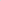 нестационарного объекта по оказанию услуг (далее - объект)________________________________________________________________Специалистами отдела потребительской сферы администрациимуниципального образования Кавказский район:проведен осмотр нестационарного торгового объекта, нестационарного объекта по оказанию услуг с целью приемки работ по размещению (реконструкции) НТО, в результате которого установлено следующее: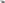 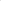 Подпись специалиста администрации муниципального образования Кавказский район, производившего осмотр________________ (____________________________________________________)Расшифровка подписиПодпись лица, в присутствии которого проведено обследование ________________ (_____________________________________________________)Расшифровка подписиЗаместитель главы муниципального образования                                                     А.Г. СинегубоваКавказский район                                                                                                                                        Приложение № 2                                                                              к положению          от______________ № _____АКТосмотра нестационарного торгового объекта на предметвыполнения участником требований договора на размещениенестационарного торгового объекта на территории Кропоткинского городского поселения Кавказского района____________20 ___ г.Наименование хозяйствующего субъекта и его организационно-правовая формаПорядковый номер нестационарного торгового объекта, нестационарного объекта по оказанию услуг в Схеме ______________________________________________________________Специализация нестационарного торгового объекта, нестационарного объекта по оказанию услуг в соответствии с договором_________________________________________________________________Адрес (место размещения) нестационарного торгового объекта, нестационарного объекта по оказанию услуг (далее - объект)_________________________________________________________________Специалистами отдела потребительской сферы администрациимуниципального образования Кавказский район:проведен осмотр нестационарного торгового объекта, нестационарного объекта по оказанию услуг на предмет соблюдения условий Договора, в результате которого установлено следующее:Подпись специалиста администрации муниципального образования Кавказский район, производившего осмотр________________ (____________________________________________________)Расшифровка подписиПодпись лица, в присутствии которого проведено обследование ________________ (_____________________________________________________)Расшифровка подписи                                                                            Приложение №3                                                                            к положению ФОРМАдоговора о предоставлении права на размещение нестационарного торгового объекта, нестационарного объекта по оказанию услуг на земельном участке, в здании, строении, сооружении, находящихся в муниципальной собственности либо государственная собственность на которые не разграничена, расположенных на территории Кропоткинского городского поселения Кавказского районаЗаместитель главы муниципального образования                                                    А.Г. СинегубоваКавказский район                                                                                                                                                                   Приложение №4                                                                                      к положению ФОРМАдоговора о предоставлении права на размещение сезонного нестационарного торгового объекта, нестационарного объекта по оказанию услуг на земельном участке, в здании, строении, сооружении, находящихся в муниципальной собственности либо государственная собственность на которые не разграничена, расположенных на территории Кропоткинского городского поселения Кавказского районаЗаместитель главы муниципального образования                                                      А.Г. СинегубоваКавказский район                                                                                                                                          Приложение №5                                                                                   к ПоложениюПорядокОрганизации и проведения открытого аукциона в электронной форме на право заключения договора о предоставлении права на размещение нестационарных торговых объектов на территорииКропоткинского городского  поселения кавказскогоОБЩИЕ ПОЛОЖЕНИЯ1. Настоящий Порядок организации и проведения открытого аукциона в электронной форме на право заключения договора о предоставлении права на размещение нестационарных торговых объектов нестационарных объектов по оказанию услуг на земельном участке, в здании, строении, сооружении, находящихся в муниципальной собственности либо государственная собственность на которые не разграничена, расположенных на территории Кропоткинского городского поселения Кавказского района (далее - Порядок) регламентирует процедуру подготовки и проведения открытого аукциона в электронной форме на право заключения договора о предоставлении права на размещение нестационарных торговых объектов (далее - НТО) на земельных участках, в зданиях, строениях, сооружениях, находящихся в муниципальной собственности Кропоткинского городского поселения Кавказского района, а также на земельных участках, государственная собственность на которые не разграничена, находящихся на территории Кропоткинского городского поселения Кавказского района.Порядок не распространяется на отношения, связанные с:Размещением объектов, функционирующих во время проведения праздничных (торжественных) мероприятий, имеющих краткосрочный характер;предоставлением права на размещение НТО крестьянским (фермерским) хозяйствам, сельскохозяйственным потребительским кооперативам.2. Предметом открытого аукциона в электронной форме на право заключения договора о предоставлении права на размещение НТО является предоставление права на размещение НТО на территории Кропоткинского городского поселения Кавказского района. Аукцион является открытым по составу участников и форме подачи заявок.3. В настоящем Порядке используются следующие основные понятия:аккредитация - предоставление участнику в порядке, установленном регламентом электронной площадки, возможности работы в закрытой части автоматизированной системы оператора электронной площадки;аукционная комиссия - коллегиальный орган, созданный для проведения открытого аукциона на право заключения договора о предоставлении права на размещение НТО и определения победителей аукциона. Порядок работы аукционной комиссии определен  к настоящему Порядку. Состав аукционной комиссии утверждается постановлением администрации муниципального образования Кавказский район;инициатор и организатор торгов - администрация муниципального образования Кавказский район, в лице отдела потребительской сферы администрации муниципального образования Кавказский район (далее – отдел);оператор электронной площадки - юридическое лицо независимо от его организационно-правовой формы, формы собственности, места нахождения или индивидуальный предприниматель, которые владеют электронной площадкой, необходимыми для ее функционирования программно-аппаратными средствами и обеспечивают проведение электронных аукционов в соответствии с законодательством Российской Федерации;открытый аукцион в электронной форме (аукцион) - способ определения субъекта торговли, при котором победителем признается участник аукциона, предложивший наиболее высокую цену за право на заключение договора о предоставлении права на размещение НТО, а также в случаях, установленных настоящим Порядком, единственный участник аукциона (далее - победитель аукциона);официальный источник публикации информации о проведении аукциона - официальный Интернет-портал администрации муниципального образования Кавказский район: https://www.kavraion.ru/ (далее - Интернет-портал) и сайт электронной площадки;претендент на участие в аукционе - лицо, подавшее заявку на участие в аукционе;регламент электронной площадки - документ, определяющий процедуру проведения аукциона на определенной электронной площадке;счет участника аукциона - счет, открываемый оператором электронной площадки на основании заявления участника после прохождения процедуры аккредитации на электронной площадке;участник аукциона - юридическое лицо, индивидуальный предприниматель или самозанятое физическое лицо, подавшие заявку на участие в аукционе и допущенные к участию в аукционе;электронный документ - документированная информация, представленная в электронной форме, то есть в виде, пригодном для восприятия человеком с использованием электронных вычислительных машин, а также для передачи по информационно-телекоммуникационным сетям или обработки в информационных системах;электронная подпись - информация в электронной форме, которая присоединена к другой информации в электронной форме (подписываемой информации) или иным образом связана с такой информацией и которая используется для определения лица, подписывающего информацию.4. Проведение аукционов осуществляется отделом на выбранной им электронной площадке и в соответствии с регламентом, определенным оператором данной электронной площадки.В целях проведения аукционов отдел заключает соглашение с оператором электронной площадки в порядке, установленном законодательством Российской Федерации. Соглашение определяет условия взаимодействия по вопросам, связанным с организацией и проведением аукционов.Информация об операторе электронной площадки, с которым отделом заключено соглашение, размещается отделом на Интернет-портале.5. В аукционе вправе участвовать юридические лица и индивидуальные предприниматели или самозанятые физические лица, соответствующие требованиям, установленным  настоящего Порядка.6. Претендентом на участие в аукционе вправе быть лицо:1) экономическая деятельность которого не приостановлена в порядке, предусмотренном Кодексом Российской Федерации об административных правонарушениях;2) не находящееся в процессе ликвидации (в отношении юридических лиц) или в случае отсутствия решения арбитражного суда о признании юридического лица (юридического лица, индивидуального предпринимателя и самозанятого физического лица) банкротом и об открытии конкурсного производства;3) не имеющее в течение 12 месяцев, предшествующих месяцу, в котором размещено извещение о проведении аукциона, нарушений обязательств по заключенным ранее договорам о предоставлении права на размещение НТО на территории Кропоткинского городского поселения Кавказского района, подтвержденных документально (уведомления, акты, решения судов об уклонении от заключения договоров, о неисполнении (ненадлежащем исполнении) обязательств по договорам, постановления о привлечении к административной ответственности при осуществлении торговой деятельности);4) в установленном порядке внесшее обеспечение заявки на участие в аукционе;5) имеющее правомочность участника аукциона принимать участие в аукционе и заключать договор.7. Проверка претендентов на участие в аукционе на соответствие требованиям, установленным  настоящим Порядком, осуществляется аукционной комиссией в соответствии с   настоящим Порядком.8. Основаниями для отказа в допуске к участию в аукционе являются:несоответствие претендента на участие в аукционе требованиям, установленным  настоящим Порядком;непредставление претендентом на участие в аукционе документов, установленных  настоящего Порядка;несоответствие заявки на участие в аукционе требованиям, установленным  настоящего Порядка;несоответствие заявки на участие в аукционе требованиям документации об аукционе;наличие информации о претенденте на участие в аукционе в реестре недобросовестных участников аукциона, размещенного в официальном источнике публикации информации о проведении аукциона.Функции организатора,Оператора, участников аукциона и комиссии9. Отдел:1. инициирует процедуру проведения аукциона;2. разрабатывает и вносит изменения в документацию об аукционе, размещает документацию об аукционе на Интернет-портале и на сайте электронной площадки;3. определяет дату и место проведения аукциона;4. определяет содержание лотов и начальный (минимальный) размер стоимости права на заключение договора о предоставлении права на размещение НТО согласно  определения начальной (минимальной) цены предмета открытого аукциона в электронной форме на право заключения договора о предоставлении права на размещение нестационарных торговых объектов нестационарных объектов по оказанию услуг на земельных участках, в зданиях, строениях, сооружениях, находящихся в муниципальной собственности либо государственная собственность  на которые не разграничена, расположенных нестационарных объектов по оказанию услуг на земельных участках, в зданиях, строениях, сооружениях, находящихся в муниципальной собственности либо государственная собственность  на которые не разграничена, расположенных на территории Кропоткинского городского поселения Кавказского района, утвержденной приложением №4 к настоящему постановлению (далее - Методика);5. определяет размер обеспечения заявки - задатка;6. размещает информацию о проведении аукциона на Интернет-портале и сайте электронной площадки;7. по окончании срока приема заявок на участие в аукционе передает аукционной комиссии поступившие документы;8. уведомляет претендентов на участие в аукционе о признании таких претендентов участниками аукциона либо об отказе в допуске к участию в аукционе по основаниям, установленным  настоящего Порядка, посредством размещения протокола рассмотрения заявок на Интернет-портале и сайте электронной площадки;9) готовит проект  о предоставлении права на размещение НТО по форме, утвержденной настоящим постановлением;10) по запросу участника аукциона предоставляет разъяснения документации об аукционе;11) вправе отказаться от проведения аукциона не позднее чем за 5 рабочих дней до даты проведения аукциона, разместив указанную информацию на Интернет-портале и сайте электронной площадки;12) вправе изменить документацию об аукционе путем размещения дополнений или изменений, вносимых в документацию об аукционе, на Интернет-портале и сайте электронной площадки не позднее чем за 5 рабочих дней до даты окончания приема заявок на участие в аукционе;13) осуществляет организационно-техническое обеспечение проведения аукциона;14) обеспечивает сохранность заявок на участие в аукционе, протоколов;15) выполняет иные функции, связанные с организацией и проведением аукциона.10. Претендент в целях участия в аукционе:проходит регистрацию и аккредитацию на электронной площадке, используемой отделом для проведения аукциона;подает организатору аукциона заявку на участие в аукционе как по одному лоту, так и в отношении нескольких лотов;обеспечивает достоверность представленной информации;вправе отозвать поданную организатору аукциона заявку на участие в аукционе в случаях, установленных настоящим Порядком.11. Участник аукциона:участвует в аукционе по правилам, установленным настоящим Порядком;в случае победы в аукционе приобретает права и несет обязанности в соответствии с условиями документации об аукционе.12. Оператор электронной площадки:обеспечивает предоставление отделу функционала электронной площадки для приема заявок через электронную площадку;осуществляет блокирование операций по счету для проведения операций по обеспечению участия в аукционе претендентом на участие в аукционе, подавшим такую заявку, в отношении денежных средств в размере обеспечения заявки на участие в аукционе;обеспечивает функционирование электронной площадки;оформляет проект протокола о проведении аукциона;обеспечивает равный доступ участников к процедуре аукциона.13. Аукционная комиссия:осуществляет рассмотрение заявок на участие в аукционе;принимает решение о признании претендентов на участие в аукционе участниками аукциона либо об отказе в допуске к участию в аукционе по основаниям, установленным  настоящего Порядка;определяет победителя аукциона;оформляет протокол о рассмотрении заявок на участие в аукционе, протокол о результатах аукциона.14. Аукционная комиссия правомочна осуществлять функции, предусмотренные  настоящего Порядка, если на заседании комиссии присутствует не менее пятидесяти процентов общего числа ее членов. Члены аукционной комиссии должны быть уведомлены о месте, дате и времени проведения заседания комиссии. Члены аукционной комиссии лично участвуют в заседаниях и подписывают протоколы заседаний комиссии. Решения аукционной комиссии принимаются открытым голосованием простым большинством голосов членов комиссии, присутствующих на заседании. Каждый член аукционной комиссии имеет один голос.Извещение о проведении аукциона15. Отдел в целях организации аукциона обеспечивает размещение извещения о проведении аукциона и документации об аукционе на Интернет-портале и сайте электронной площадки в срок не позднее чем за 15 календарных дней до даты окончания подачи заявок на участие в аукционе.16. Извещение о проведении аукциона должно содержать следующие сведения:1) наименование организатора аукциона, его местонахождение, почтовый адрес, адрес электронной почты, номер контактного телефона;2) форма проведения - открытый аукцион в электронной форме;3) дата, время, место проведения аукциона;4) предмет аукциона (с указанием лотов, количества НТО и мест их размещения);5) шаг аукциона;6) начальный (минимальный) размер стоимости договора о предоставлении права на размещение НТО, определяемый отделом согласно Методике;7) размер обеспечения заявки (задатка);8) порядок ознакомления претендентов на участие в аукционе с содержанием документации об аукционе;9) адрес Интернет-портала и сайта электронной площадки, на котором размещена документация об аукционе;10) порядок предоставления разъяснений документации об аукционе;11) порядок оформления заявок, даты начала и окончания приема заявок на участие в аукционе;12) место, дата и время рассмотрения заявок и подведения итогов;13) порядок определения победителя аукциона или победителя, уклонившегося от заключения договора;14) способ уведомления об итогах проведения аукциона.17. отдел несет ответственность за достоверность информации, размещенной на Интернет-портале и на сайте электронной площадки.Документация об аукционе18. Документация об аукционе должна содержать:1) сведения, указанные в извещении, о проведении аукциона;2) форму заявки на участие в аукционе и инструкцию по ее заполнению;3) сроки подачи заявок на участие в аукционе;4) перечень документов, прилагаемых к заявке на участие в аукционе;5) сведения о порядке и сроках отзыва заявок на участие в аукционе;6) сведения о месте и дате рассмотрения заявок на участие в аукционе;7) порядок, даты начала и окончания предоставления участникам аукциона разъяснений положений документации об аукционе;8) место, дату и время проведения аукциона;9) требования к участникам аукциона, в том числе требование об отсутствии участников в реестре недобросовестных участников аукциона;10) размер задатка, срок и порядок внесения задатка;11) проект договора о предоставлении права на размещение НТО;12) сведения о порядке определения победителя;13) начальный (минимальный) размер стоимости договора о предоставлении права на размещение НТО;14) сведения о сроке оплаты права на заключение договора о предоставлении права на размещение НТО на территории Кропоткинского городского поселения Кавказского района;15) величину повышения начальной цены договора о предоставлении права на размещение НТО ("шаг аукциона");16) сведения о сроке, в течение которого должен быть подписан договор о предоставлении права на размещение НТО;17) архитектурное решение НТО;18) специализацию НТО;19) период и срок размещения НТО;20) сведения о проведении аукциона среди субъектов малого или среднего предпринимательства, осуществляющих торговую деятельность;21) иную информацию, касающуюся проведения аукциона.19. Претендент на участие в аукционе вправе направить организатору аукциона запрос о разъяснении положений документации об аукционе. В течение 2 рабочих дней со дня поступления указанного запроса организатор аукциона обязан направить в письменной форме разъяснения положений документации об аукционе, если указанный запрос поступил организатору аукциона не позднее чем за 5 рабочих дней до дня окончания срока подачи заявок на участие в аукционе.20. В течение 2 рабочих дней со дня направления разъяснения положений документации об аукционе по запросу претендента на участие в аукционе такое разъяснение должно быть размещено отделом на сайте электронной площадки с указанием предмета запроса, но без указания информации о претенденте на участие в аукционе, от которого поступил запрос. Разъяснение положений документации об аукционе не должно изменять ее суть.21. Отдел по собственной инициативе или в соответствии с запросом заинтересованного лица вправе принять решение о внесении изменений в документацию об аукционе не позднее чем за 5 рабочих дней до даты окончания подачи заявок на участие в аукционе. Изменение предмета аукциона не допускается. В течение одного рабочего дня с даты принятия указанного решения такие изменения размещаются отделом в порядке, установленном для размещения на сайте электронной площадки извещения о проведении аукциона. При этом срок подачи заявок на участие в аукционе должен быть продлен таким образом, чтобы с даты размещения на сайте электронной площадки изменений, внесенных в документацию об аукционе, до даты окончания срока подачи заявок на участие в аукционе он составлял не менее 15 календарных дней.Порядок подачи и рассмотрения заявокНа участие в аукционе22. Для участия в аукционе претендент, получивший аккредитацию на электронной площадке, подает заявку на участие в аукционе.23. Претендент на участие в аукционе вправе подать организатору торгов заявку на участие в аукционе в любое время с момента размещения на сайте электронной площадки и Интернет-портале извещения о проведении аукциона до предусмотренных документацией об аукционе даты и времени окончания срока подачи заявок на участие в аукционе.24. Претендент на участие в аукционе представляет на электронную площадку:1) заявку на участие в аукционе, подписанную электронной подписью претендента на участие в аукционе и содержащую следующую информацию:для юридического лица - сведения о претенденте на участие в аукционе (включая почтовый адрес, номер телефона, фамилию, имя, отчество руководителя и (или) ответственного исполнителя);для индивидуального предпринимателя и самозанятого физического лица - фамилию, имя, отчество, паспортные данные, сведения о месте жительства, банковские реквизиты и информацию о налоговом органе;сведения об отсутствии решения о ликвидации заявителя - юридического лица, об отсутствии решения арбитражного суда о признании претендента - юридического лица, индивидуального предпринимателя и самозанятого физического лица банкротом и об открытии конкурсного производства, об отсутствии решения о приостановлении деятельности претендента в порядке, предусмотренном Кодексом Российской Федерации об административных правонарушениях;2) документ, подтверждающий полномочия лица на осуществление действий от имени претендента на участие в аукционе - юридического лица (копия решения (приказа) о назначении или об избрании на должность, в соответствии с которым такое физическое лицо обладает правом действовать от имени претендента на участие в аукционе без доверенности. В случае если от имени претендента на участие в аукционе действует иное лицо, заявка на участие в аукционе должна содержать также доверенность на осуществление действий от имени претендента на участие в аукционе или нотариально заверенную копию такой доверенности. В случае если указанная доверенность подписана лицом, уполномоченным руководителем претендента на участие в аукционе, заявка на участие в аукционе должна содержать также документ, подтверждающий полномочия такого лица;3) учредительные документы претендента на участие в аукционе (для юридического лица);4) справку о постановке на учет (снятии с учета) физического лица в качестве налогоплательщика налога на профессиональный доход (форма КНД 1122035) (для самозанятого физического лица).25. Претендент на участие в аукционе подает только одну заявку на участие в аукционе в отношении одного лота.26. Заявка на участие в аукционе направляется претендентом на участие в аукционе из личного кабинета электронной площадки.Претендент для участия в аукционе, в срок не позднее дня подачи заявки на участие в аукционе вносит денежные средства в качестве обеспечения заявки на участие в аукционе (задаток) на счет, открытый для проведения операций по обеспечению участия в аукционах.Размер обеспечения заявки (задатка) по сезонным НТО равен кратности периода размещения НТО, умноженного на начальный (минимальный) размер стоимости договора о предоставлении права на размещение НТО.Размер обеспечения заявки (задатка) по несезонным НТО равен начальному (минимальному) размеру стоимости договора о предоставлении права на размещение НТО за 12 месяцев.27. Претендент на участие в аукционе, подавший заявку на участие в аукционе, вправе отозвать такую заявку не позднее окончания срока подачи заявок, направив об этом уведомление в отдел посредством функционала электронной площадки, а также в случаях, установленных  настоящим Порядком. В течение одного рабочего дня со дня поступления уведомления об отзыве заявки оператор электронной площадки прекращает осуществленное блокирование операций по счету для проведения операций по обеспечению участия в аукционах участника в отношении денежных средств в размере обеспечения заявки на участие в аукционе и исключает данную заявку из реестра заявок аукциона. При этом регистрационные номера заявок других участников не изменяются.28. Поступление заявки на участие в аукционе является поручением о блокировании операций по счету такого претендента на участие в аукционе, открытому для проведения операций по обеспечению участия в аукционах, в отношении денежных средств, в размере обеспечения заявки на участие в аукционе.29. В течение одного рабочего дня, следующего за днем получения заявки на участие в аукционе, оператор электронной площадки обязан осуществить блокирование операций по счету для проведения операций по обеспечению участия в аукционе претендентом на участие в аукционе, подавшим такую заявку, в отношении денежных средств в размере обеспечения заявки на участие в аукционе. При получении заявки оператор электронной площадки присваивает ей регистрационный номер и автоматически направляет уведомление о приеме такой заявки участнику аукциона по электронной почте и в личный кабинет. В уведомлении указывается следующая информация:номер извещения электронного аукциона;присвоенный регистрационный номер заявки на участие в аукционе.30. В течение одного рабочего дня после получения заявки на участие в аукционе оператор электронной площадки возвращает заявку подавшему ее претенденту на участие в аукционе в случае:представления заявки на участие в аукционе с нарушением требований настоящего раздела;отсутствия на счете претендента на участие в аукционе, открытом для проведения операций по обеспечению участия в аукционах, денежных средств в размере обеспечения заявки на участие в аукционе, в отношении которых не осуществлено блокирование в соответствии с правилами проведения аукциона;подачи двух и более заявок на участие в аукционе в отношении одного и того же лота при условии, что поданные ранее заявки не отозваны. В этом случае претенденту возвращаются все заявки на участие в аукционе, поданные в отношении данного лота;получения заявки на участие в аукционе после окончания срока подачи заявок.31. В случае возврата заявки на участие в аукционе оператор электронной площадки уведомляет в форме электронного документа претендента на участие в аукционе, подавшего заявку на участие в аукционе, с указанием причин такого возврата.32. Отдел направляет в аукционную комиссию поступившие посредством функционала электронной площадки заявки на участие в аукционе не позднее дня, следующего за днем окончания срока подачи заявок на участие в аукционе.33. В срок до 5 рабочих дней с даты окончания срока приема заявок аукционная комиссия проверяет поданные заявки на участие в аукционе на предмет соответствия требованиям, установленным настоящим Порядком и документацией об аукционе, и принимает решение о допуске претендентов к аукциону (отказе в допуске). Претенденты, соответствующие требованиям настоящего Порядка, допущенные аукционной комиссией к участию в аукционе, признаются участниками аукциона.34. По итогам рассмотрения заявок аукционной комиссией составляется протокол о рассмотрении заявок на участие в аукционе, который в течение одного рабочего дня с даты его подписания направляется в отдел.35. Отдел в течение 2 рабочих дней с момента получения протокола рассмотрения заявок на участие в аукционе размещает его на сайте электронной площадки.36. В случае если по окончании срока подачи заявок на участие в аукционе подана только одна заявка на участие в аукционе и если данная заявка на участие в аукционе соответствует требованиям, предусмотренным документацией об аукционе, аукцион признается несостоявшимся, участник аукциона признается единственным участником аукциона.37. В случае если по окончании срока подачи заявок на участие в аукционе не подана ни одна заявка на участие в аукционе, аукцион признается несостоявшимся, а отдел вправе повторно провести аукцион в соответствии с настоящим Порядком.Порядок проведения аукционаИ оформление результатов аукционаПодраздел 6.2. Порядок проведения аукциона38. Аукцион проводится в установленные в извещении о проведении аукциона время и дату.39. При проведении аукциона устанавливается время приема предложений, составляющее 10 минут от начала подачи предложения о стоимости права на заключение договора о предоставлении права на размещение НТО до истечения срока подачи предложений о стоимости права на заключение договора о предоставлении права на размещение НТО, а также 10 минут после поступления последнего предложения о стоимости права на заключение договора о предоставлении права на размещение НТО. Время приема предложений обновляется автоматически при помощи программных и технических средств оператора электронной площадки.Если в течение указанного срока ни одного предложения не поступило, аукцион автоматически завершается при помощи технических средств оператора электронной площадки.В случае если ни один из участников аукциона не сделал "шаг аукциона", аукцион считается несостоявшимся. Договор о предоставлении права на размещение НТО заключается с участником аукциона, подавшим заявку первым.40. Аукцион проводится путем повышения начальной цены предмета аукциона, указанной в извещении о проведении аукциона, в порядке, установленном настоящим разделом.Величина повышения начальной цены предмета аукциона "шаг аукциона" составляет пять процентов от начальной цены лота.41. Оператор электронной площадки фиксирует предложения участников аукциона, с указанием времени поступления указанных предложений.42. После поступления последнего предложения аукцион автоматически завершается при помощи технических средств оператора электронной площадки в порядке, предусмотренном  настоящего Порядка.43. По результатам проведения аукциона оператором электронной площадки оформляется протокол проведения аукциона.44. Протокол проведения аукциона размещается оператором электронной площадки на электронной площадке после окончания аукциона в день его проведения. В протоколе проведения аукциона указываются адрес электронной площадки, дата, время начала и окончания аукциона, начальная (минимальная) стоимость права на заключение договора о предоставлении права на размещение НТО, сведения об участниках аукциона, все максимальные предложения о стоимости права заключения договора о предоставлении права на размещение НТО, сделанные участниками аукциона и ранжированные по мере возрастания, с указанием порядковых номеров, присвоенных заявкам на участие в аукционе, которые поданы участниками аукциона, сделавшими соответствующие предложения о цене аукциона, и с указанием времени поступления данных предложений по местному времени участника.45. Участник аукциона после размещения на электронной площадке протокола проведения аукциона имеет право направить оператору электронной площадки запрос о разъяснении содержания протокола проведения аукциона. Оператор электронной площадки в установленные регламентом электронной площадки сроки обязан предоставить такому участнику аукциона соответствующие разъяснения.46. Оператор электронной площадки обязан обеспечить непрерывность проведения аукциона, надежность функционирования программных и технических средств, используемых для проведения аукциона, равный доступ участников аукциона к участию в нем, а также выполнение действий, предусмотренных настоящим разделом, независимо от времени окончания аукциона.Подраздел 6.3.Подведение итогов аукциона47. В срок не позднее трех рабочих дней после размещения протокола проведения аукциона на сайте электронной площадки отдел направляет протокол проведения аукциона аукционной комиссии.48. Аукционная комиссия определяет победителя аукциона, заявившего максимальное предложение стоимости права на заключение договора о предоставлении права на размещение НТО, и ранжирует заявки других участников аукциона по мере убывания стоимости права на заключение договора о предоставлении права на размещение НТО с указанием порядковых номеров, присвоенных заявкам на участие в аукционе, поданным участниками аукциона, сделавшими соответствующие предложения о цене аукциона.49. По результатам определения победителя аукциона и ранжирования заявок других участников аукциона аукционной комиссией в течение трех рабочих дней оформляется протокол о результатах аукциона.50. Протокол о результатах аукциона в течение трех рабочих дней с момента его оформления направляется аукционной комиссией в отдел.51. Отдел в течение одного рабочего дня с момента поступления протокола о результатах аукциона размещает его на сайте электронной площадки.52. Оператор электронной площадки прекращает блокирование операций по счетам претендентов на участие в аукционе, подавших заявки на участие в аукционе, признанных аукционной комиссией не соответствующими требованиям настоящего Порядка и документации об аукционе, в отношении денежных средств в размере обеспечения заявки на участие в аукционе.53. Любой участник аукциона, за исключением участников, занявших первые два места в соответствии с протоколом о результатах аукциона, вправе отозвать свою заявку, направив уведомление об этом оператору электронной площадки с момента размещения на сайте электронной площадки протокола о результатах аукциона.По факту поступления уведомления об отзыве заявки оператор электронной площадки прекращает блокирование операций по счету участника аукциона в отношении денежных средств в размере обеспечения заявки на участие в аукционе.54. В случае если предложена цена аукциона, равная цене, предложенной другим участником аукциона, лучшим признается предложение о цене аукциона, поступившее ранее других предложений.55. Оператор электронной площадки по указанию отдела в течение одного рабочего дня со дня подписания протокола о результатах аукциона обязан разблокировать внесенные в качестве задатка денежные средства участников аукциона, за исключением победителя аукциона и участника аукциона, сделавшего предпоследнее предложение о цене аукциона.56. Договор о предоставлении права на размещение НТО заключается на условиях, указанных в извещении о проведении аукциона и документации об аукционе, по цене, предложенной победителем аукциона, либо в случае заключения договора о предоставлении права на размещение НТО с иным участником аукциона по цене, предложенной таким участником аукциона, но не меньше начальной цены аукциона.57. Задаток победителя аукциона засчитывается в счет исполнения обязательств по договору о предоставлении права на размещение НТО. Отдел не позднее 3 рабочих дней с даты размещения на электронной площадке протокола о результатах аукциона направляет оператору электронной площадки поручение о перечислении денежных средств по итогам аукциона.В случае если аукционной документацией предусмотрено обязательство по внесению победителем аукциона или участником аукциона, сделавшим предпоследнее предложение о цене аукциона, первого платежа по договору и сумма задатка превышает сумму такого платежа, разница между суммой задатка и суммой первого платежа по договору возвращается на счет победителя аукциона или участника аукциона, сделавшего предпоследнее предложение о цене аукциона.58. В течение 5 рабочих дней со дня размещения на электронной площадке протокола о результатах аукциона отдел направляет победителю аукциона проект договора, который составляется путем включения цены договора, предложенной участником аукциона, с которым заключается договор, в проект договора, прилагаемый к аукционной документации.Заключение договора о предоставлении права на размещение НТО может осуществляться как в электронной форме с применением функционала электронной площадки, так и вне электронной площадки в соответствии с законодательством Российской Федерации, и с необходимым подтверждением его заключения отделом через функционал электронной площадки в личном кабинете.Подписание договора о предоставлении права на размещение НТО осуществляется победителем аукциона в течение 5 рабочих дней со дня получения проекта договора. Подписанный договор победитель аукциона обязан представить в отдел.59. Договор может быть заключен не позднее 15 рабочих дней с даты размещения на электронной площадке протокола о результатах аукциона (протокола об отказе в заключении договора).В течение 3 рабочих дней с даты заключения договора отдел размещает подписанный сторонами договор на электронной площадке.В срок, предусмотренный для заключения договора, отдел обязан отказаться от заключения договора или расторгнуть договор в любой период его действия в случае установления факта:1) проведения ликвидации юридического лица или принятия арбитражным судом решения о введении процедур банкротства юридического лица, индивидуального предпринимателя или самозанятого физического лица;2) приостановления деятельности юридического лица, индивидуального предпринимателя в порядке, предусмотренном Кодексом Российской Федерации об административных правонарушениях;3) прекращения деятельности в качестве юридического лица, индивидуального предпринимателя или самозанятого физического лица;4) предоставления заведомо ложных сведений, содержащихся в заявке.60. В течение одного рабочего дня после подписания договора победителем отдел уведомляет оператора электронной площадки о необходимости возврата задатка участнику аукциона, сделавшему предпоследнее предложение о цене аукциона, на счет такого участника.Оператор электронной площадки в течение одного рабочего дня после уведомления отделом обязан разблокировать внесенные в качестве задатка денежные средства участника аукциона, сделавшего предпоследнее предложение о цене аукциона.61. В случае если победитель аукциона и (или) участник аукциона, сделавший предпоследнее предложение о цене аукциона, не подписали проект договора в срок и на условиях, предусмотренных аукционной документацией, протоколом аукциона и настоящим Порядком, победитель аукциона и (или) участник аукциона, сделавший предпоследнее предложение о цене аукциона, признаются уклонившимися от заключения договора, и денежные средства, внесенные ими в качестве задатка, не возвращаются.62. В случае наличия сведений о победителе аукциона, участнике аукциона, сделавшем предпоследнее предложение о цене аукциона, либо о единственном участнике в реестре недобросовестных участников аукциона, указанном в  настоящего Порядка, договор с победителем аукциона, участником аукциона, сделавшим предпоследнее предложение о цене аукциона, либо единственным участником не заключается, при этом денежные средства, внесенные ими в качестве задатка, не возвращаются.63. Денежные средства, заблокированные для обеспечения заявки на участие в аукционе, не подлежащие возврату участникам аукциона, перечисляются оператором электронной площадки в доход местного бюджета (бюджета Кропоткинского городского поселения Кавказского района) на расчетный счет, указанный в аукционной документации.64. В случае уклонения победителя аукциона от заключения договора отдел заключает договор с участником аукциона, который сделал предпоследнее предложение о цене аукциона, в порядке, установленном  и  настоящего Порядка.При этом заключение договора для участника аукциона, который сделал предпоследнее предложение о цене аукциона, является обязательным, сроки заключения договора, указанные в  и  настоящем Порядке, начинают исчисляться с даты размещения протокола об отказе в заключении договора.65. В случаях, предусмотренных  и  настоящим Порядком, аукционной комиссией в срок не позднее одного рабочего дня, следующего после дня установления указанных фактов, оформляется протокол об отказе в заключении договора, который размещается отделом на сайте электронной площадки в информационно-телекоммуникационной сети Интернет в срок не позднее одного рабочего дня со дня его оформления.66. Аукцион признается несостоявшимся в случае, если:1) в аукционе участвовали менее двух участников;2) на участие в аукционе не подана ни одна заявка, либо если на основании результатов рассмотрения заявок на участие в аукционе принято решение об отказе в допуске к участию в аукционе (об отказе в приеме заявки на участие в аукционе) всех участников, подавших заявки на участие в аукционе, либо на основании результатов рассмотрения заявок на участие в аукционе принято решение о допуске одного участника.67. В случае если аукцион признан несостоявшимся по причине, указанной в  настоящем Порядке, единственный участник и отдел обязаны заключить договор по начальной цене аукциона в порядке, установленном    настоящего Порядка.68. В случае если ни от одного из участников аукциона не поступило предложение о повышении начальной цены аукциона, победителем аукциона признается участник аукциона, чья заявка на участие в аукционе поступила первой.69. Цена по договору в отношении несезонных НТО подлежит ежегодной индексации не чаще одного раза в год (в начале календарного года), но не ранее чем через год после заключения договора, с учетом уровня инфляции, установленного в федеральном законе о федеральном бюджете на соответствующий финансовый год и на плановый период. Изменение цены по договору оформляется дополнительным соглашением к договору.70. В случае изменения у стороны договора контактного номера телефона, адреса электронной почты, почтового адреса или иных реквизитов, указанных в договоре, данное лицо обязано в срок, установленный договором, письменно уведомить об этом отдел.71. Победитель аукциона, единственный участник обязан до начала функционирования НТО:1) заключить договор на санитарную уборку территории, вывоз твердых коммунальных и жидких отходов со специализированными организациями, индивидуальными предпринимателями;2) заключить договор на подключение к источникам энергообеспечения с ресурсоснабжающими организациями (при необходимости).73. В реестр недобросовестных участников аукциона включается информация об участниках аукциона, уклонившихся от заключения договора о предоставлении права на размещение НТО, о хозяйствующих субъектах, с которыми такие договоры расторгнуты по решению суда или в случае одностороннего отказа инициатора проведения аукциона от исполнения такого договора в связи с существенным нарушением ими условий договоров, а также о хозяйствующих субъектах, в отношении которых антимонопольным органом принято решение о признании их нарушившими требования антимонопольного законодательства, предусмотренные статьями 11 и 11.1 Федерального закона от 26.07.2006 №135-ФЗ "О защите конкуренции".Сведения, содержащиеся в реестре недобросовестных участников аукциона, должны быть доступны для ознакомления на Интернет-портале.74. Формирование и ведение реестра недобросовестных участников аукциона осуществляется в порядке, установленном постановлением администрации муниципального образования Кавказский район.Заместитель главы муниципального образования                                                   А.Г. Синегубова    Кавказский район                                                          Приложение                                                                                                      к ПорядкуПоложениеОб аукционной комиссии по предоставлению права на заключениеДоговора о предоставлении права на размещение нестационарныхТорговых объектов на территории Кропоткинского городского поселения Кавказского районаРаздел 1Общие положения1. Настоящее Положение об аукционной комиссии по предоставлению права на заключение договора о предоставлении права на размещение нестационарных торговых объектов на территории Кропоткинского городского поселения Кавказского района (далее - Положение) определяет цели, функции, состав и порядок деятельности аукционной комиссии по предоставлению права на заключение договора о предоставлении права на размещение нестационарных торговых объектов на территории Кропоткинского городского поселения (далее - аукционная комиссия).2. Аукционная комиссия в своей деятельности руководствуется Конституцией Российской Федерации, Гражданским кодексом Российской Федерации, федеральными законами от 26.07.2006 №135-ФЗ "О защите конкуренции", от 28.12.2009 №381-ФЗ "Об основах государственного регулирования торговой деятельности в Российской Федерации", иными федеральными законами, нормативно-правовыми актами иных федеральных органов исполнительной власти в части, их касающейся, законодательством Краснодарского края, муниципальными правовыми актами муниципального Кавказский район и настоящим Положением.Раздел 2Цели и задачи аукционной комиссии3. Аукционная комиссия создается в целях определения победителя открытого аукциона в электронной форме на предоставление права на заключение договора о предоставлении права на размещение нестационарных торговых объектов на территории Кропоткинского городского поселения Кавказского района (далее - аукцион).4. Исходя из цели деятельности аукционной комиссии, определенной  настоящего Положения, в задачи аукционной комиссии входит:1) обеспечение объективности и беспристрастности при рассмотрении заявок на участие в аукционе;2) соблюдение принципов открытости, прозрачности, публичности, гласности, добросовестной ценовой и неценовой конкуренции между участниками аукциона;3) обеспечение равных возможностей для реализации прав хозяйствующих субъектов на осуществление торговой деятельности;4) устранение возможностей злоупотребления и коррупции при проведении аукциона.Раздел 3Порядок формирования и состав аукционной комиссии5. Аукционная комиссия является коллегиальным органом, осуществляющим свою деятельность на постоянной основе.6. Состав аукционной комиссии утверждается постановлением администрации муниципального образования Кавказский район. В состав аукционной комиссии входят: председатель, заместитель председателя, секретарь и члены аукционной комиссии. В отсутствие председателя функции председателя выполняет его заместитель.7. Членами аукционной комиссии не могут быть физические лица, которые были привлечены в качестве экспертов к проведению экспертной оценки аукционной документации, либо физические лица, лично заинтересованные в результатах проведения электронных торгов, либо физические лица, на которых способны оказать влияние участники электронных торгов (в том числе физические лица, являющиеся участниками (акционерами) этих организаций, членами их органов управления, кредиторами указанных участников торгов), либо физические лица, состоящие в браке с руководителем участника аукциона, либо являющиеся близкими родственниками (родственниками по прямой восходящей и нисходящей линии (родителями и детьми, дедушкой, бабушкой и внуками), полнородными и неполнородными (имеющими общих отца или мать) братьями и сестрами), усыновителями руководителя или усыновленными руководителем участника аукциона, а также непосредственно осуществляющие контроль в сфере нарушений законодательства о защите конкуренции должностные лица контрольного органа.8. В случае выявления в составе аукционной комиссии указанных в  настоящем Положении лиц организатор аукциона обязан незамедлительно внести предложение о замене их другими лицами, которые лично не заинтересованы в результатах проведения аукциона и на которых не способны оказывать влияние участники торгов.9. Замена в составе аукционной комиссии осуществляется путем внесения соответствующих изменений в постановление администрации муниципального образования Кавказский район, которым утвержден ее состав.Раздел 4Права и обязанности членов аукционной комиссии10. Члены аукционной комиссии обязаны:знать и руководствоваться в своей деятельности требованиями законодательства Российской Федерации, предусмотренного  настоящим Положением;присутствовать на заседаниях аукционной комиссии;не проводить переговоры с участниками аукциона в отношении заявок на участие в торгах до выявления победителей указанных торгов;проверять соответствие участников торгов установленным требованиям;в случаях, предусмотренных  организации и проведения открытого аукциона в электронной форме на право заключения договора о предоставлении права на размещение нестационарных торговых объектов на территории Кропоткинского городского поселения Кавказского района, утвержденным настоящим постановлением (далее - Порядок), отстранить участника торгов от участия в аукционе;соблюдать процедуры, предусмотренные Порядком;подписывать протоколы заседания аукционной комиссии в установленные настоящим Положением сроки.11. Члены аукционной комиссии вправе:знакомиться со всеми представленными на рассмотрение документами и сведениями, в том числе с документами и сведениями, входящими в состав заявки на участие в аукционе;выступать по вопросам повестки дня на заседаниях аукционной комиссии;проверять правильность содержания протоколов, в том числе правильность отражения в этих протоколах своего выступления;письменно излагать свое особое мнение, которое прикладывается к соответствующему протоколу.Раздел 5Регламент работы аукционной комиссии12. Аукционная комиссия в срок, указанный в извещении, рассматривает заявки на участие в аукционе на предмет их соответствия требованиям, установленным в извещении, и соответствия претендентов требованиям, установленным в  Порядке.13. На основании результатов рассмотрения заявок на участие в аукционе аукционной комиссией принимается решение о допуске к участию в аукционе претендента и о признании претендента участником аукциона или об отказе в допуске такого претендента к участию в аукционе в порядке и по основаниям, предусмотренным в  Порядке, которое оформляется протоколом рассмотрения заявок на участие в аукционе.Указанный протокол посредством штатного интерфейса электронной площадки формируется и подписывается электронной подписью уполномоченного специалиста по проведению процедур по каждому лоту отдельно и подлежит опубликованию в открытом доступе на электронной площадке не позднее 3 рабочих дней, следующих за днем его подписания. Уведомление претендентов о принятых аукционной комиссией решениях производится оператором электронной площадки в порядке и в сроки, установленные регламентом электронной площадки.14. В случае если принято решение об отказе в допуске к участию в аукционе всех претендентов или о признании только одного претендента участником аукциона, аукцион признается несостоявшимся.15. По результатам проведенных торгов аукционная комиссия в течение одного рабочего дня после дня проведения аукциона оформляет протокол итогов аукциона (далее - протокол), который подписывается всеми присутствующими на заседании аукционной комиссии членами.Протокол должен содержать сведения о победителе аукциона и участнике аукциона, сделавшем предпоследнее предложение о цене аукциона. Организатор аукциона в течение одного рабочего дня с даты подписания протокола направляет его для размещения оператору электронной торговой площадки.16. Решения аукционной комиссии принимаются простым большинством голосов от числа присутствующих на заседании членов.Раздел 6Ответственность членов аукционной комиссии17. Члены аукционной комиссии, виновные в нарушении законодательства Российской Федерации и иных нормативных правовых актов и настоящего Положения, несут дисциплинарную, гражданско-правовую, административную, уголовную ответственность в соответствии с законодательством Российской Федерации.18. Член аукционной комиссии, допустивший нарушение законодательства Российской Федерации, иных нормативных правовых актов и (или) настоящего Положения, может быть исключен из состава аукционной комиссии по представлению организатора аукциона.19. В случае если члену аукционной комиссии станет известно о нарушении другим членом аукционной комиссии законодательства Российской Федерации, иных нормативных правовых актов и (или) настоящего Положения, он должен письменно сообщить об этом председателю аукционной комиссии и (или) организатору аукциона в течение одного дня с момента, когда он узнал о таком нарушении.20. Члены аукционной комиссии, сотрудники организатора аукциона не вправе распространять сведения, составляющие государственную, служебную коммерческую или иную охраняемую законом тайну, ставшие известными им в ходе осуществления своих функций в ходе осуществления процедур по проведению торгов.Заместитель главы муниципального образования                                                   А.Г. Синегубова Кавказский район                                                          Приложение № 3к постановлению администрацииМО Кавказский районПорядокпредоставления права на заключение договорао предоставлении права на размещение нестационарныхторговых объектов на территории Кропоткинского городского поселения Кавказского района без проведения открытого аукционав электронной формеРаздел 1Общие положения1. Настоящий Порядок предоставления права на заключение договора о предоставлении права на размещение нестационарных торговых объектов на территории Кропоткинского городского поселения Кавказского района без проведения открытого аукциона в электронной форме (далее - Порядок) применяется к отношениям, связанным с размещением нестационарных торговых объектов (далее - НТО) без проведения торгов в форме открытого аукциона в электронной форме (далее - аукцион) на земельных участках, в зданиях, строениях, сооружениях, находящихся в муниципальной собственности Кропоткинского городского поселения Кавказского района, а также на земельных участках, государственная собственность на которые не разграничена, находящихся на территории Кропоткинского городского поселения Кавказского района.2. Размещение НТО без проведения аукциона осуществляется путем выдачи администрацией муниципального образования Кавказский район, в лице отдела потребительской сферы администрации муниципального образования Кавказский район (далее - отдел), разрешения на размещение НТО в дни проведения праздничных (торжественных) мероприятий, имеющих краткосрочный характер, а также путем заключения договоров о предоставлении права на размещение сезонных НТО крестьянским (фермерским) хозяйствам, сельскохозяйственным потребительским кооперативам.3. В настоящем Порядке используется следующее определение:сельхозтоваропроизводители - крестьянские (фермерские) хозяйства и сельскохозяйственные потребительские кооперативы.Раздел 2Выдача разрешений на право размещения НТОВ дни проведения праздничных (торжественных)Мероприятий, имеющих краткосрочный характер4. При проведении праздничных (торжественных) мероприятий на территории Кропоткинского городского поселения Кавказского района могут размещаться НТО без проведения аукциона по поручению государственных органов исполнительной власти Краснодарского края, отраслевых, функциональных и территориальных органов администрации муниципального образования Кавказский район, главы муниципального образования Кавказский район и по заявлениям юридических лиц, индивидуальных предпринимателей и самозанятых физических лиц в местах, определенных указанными органами либо заявленных юридическими лицами, индивидуальными предпринимателями и самозанятыми физическими лицами.Самозанятые физические лица могут подать заявление только по ассортименту товаров, реализация которых допускается самозанятыми физическими лицами в соответствии с частью 2 статьи 4 Федерального закона от 28.11.2018 №422-ФЗ "О проведении эксперимента по установлению специального налогового режима "Налог на профессиональный доход".5. Срок размещения НТО без проведения аукциона, функционирующих во время проведения праздничных (торжественных) мероприятий, имеющих краткосрочный характер, не превышает 10 календарных дней.6. Ассортимент товаров, предусмотренных к реализации в дни проведения праздничных мероприятий, и основные требования, предъявляемые к соответствующим НТО:1) пасхальные куличи - общая площадь торгового объекта не более 4 кв.м;2) живые и искусственные цветы - общая площадь торгового объекта не более 4 кв. м (в день пасхального поминовения усопших (Радоница));3) живые цветы - общая площадь торгового объекта не более 4 кв. м (в Международный женский день);4) продукция общественного питания - общая площадь торгового объекта не более 6 кв. м. В момент обращения в отдел заявитель представляет документы (копии), подтверждающие наличие у него стационарного предприятия общественного питания с полным циклом производства указанной продукции;7. При осуществлении торговой деятельности в дни проведения праздничных мероприятий юридическими лицами, индивидуальными предпринимателями и самозанятыми физическими лицами должны соблюдаться требования настоящего постановления и иных нормативных правовых актов, регулирующих деятельность объектов нестационарной торговли.Внешний вид НТО, размещаемых в дни проведения праздничных (торжественных) мероприятий, должен соответствовать требованиям Правил благоустройства территории Кропоткинского городского поселения.8. Основанием для размещения НТО в дни проведения праздничных (торжественных) мероприятий, имеющих краткосрочный характер, является разрешение на право размещения нестационарного торгового объекта на территории Кропоткинского городского поселения Кавказского района в дни проведения праздничных (торжественных) мероприятий (далее - разрешение), выдаваемое отделом.Для получения разрешения заявители подают в отдл  по форме согласно приложению №1 к настоящему Порядку не менее чем за 15 календарных дней до даты проведения праздничного мероприятия. Также заявителем могут быть представлены в отдел в составе заявления документы, подтверждающие инвалидность заявителя. Заявителю выдается расписка в получении документов с указанием даты и времени приема.К заявлению прилагается схематическое отображение размещения НТО в месте, определенном юридическим лицом, индивидуальным предпринимателем или самозанятым физическим лицом.Заявитель вправе дополнительно приложить к заявлению выписку из Единого государственного реестра юридических лиц (для юридического лица), выписку из Единого государственного реестра индивидуальных предпринимателей (для индивидуальных предпринимателей), справку о постановке на учет физического лица в качестве налогоплательщика налога на профессиональный доход (КНД 1122035) (для самозанятых физических лиц).В случае непредоставления заявителем дополнительных документов, они запрашиваются отделом в государственных органах и подведомственных государственным органам организациях, в распоряжении которых находятся указанные документы.9. В заявлении указывается:1) полное наименование заявителя;2) юридический адрес заявителя;3) наименование проводимого мероприятия;4) предполагаемые даты размещения НТО;5) адрес размещения НТО;6) ассортиментный перечень предлагаемых к продаже товаров.10. Основания для отказа заявителю в выдаче разрешения:1) проведение праздничных (торжественных) мероприятий не планируется в период, указанный в заявлении;2) НТО планируется разместить на территории, прилегающей к административным зданиям, историческим объектам, памятникам архитектуры;3) размещение НТО в заявленном месте будет препятствовать проведению праздничных (торжественных) мероприятий, движению транспорта и (или) пешеходов;4) наличие достаточного количества стационарных торговых объектов (3 и более) и НТО (2 и более), осуществляющих реализацию схожего ассортимента товаров, по адресу, указанному в заявлении;5) несоответствие ассортимента товаров, предусмотренного  настоящего раздела Порядка;6) непредставление либо представление в неполном объеме документов, предусмотренных  настоящего раздела Порядка.11. В случае если два или более заявителей подали заявление по одному адресу, предпочтение отдается заявителю, представившему документы об инвалидности. При указании в заявлении нескольких адресов размещения НТО преимущество, предусмотренное настоящим абзацем, применяется в отношении одного адреса (по выбору заявителя).12. При прочих равных условиях, в случае если два или более заявителей подали заявление по одному адресу, предпочтение отдается заявителю, ранее других подавшему заявление.13. Решение о выдаче (отказе в выдаче) разрешения принимается руководителем отдела.14.  оформляется по форме согласно приложению № 2 к настоящему Порядку и выдается отделом в срок не позднее 5 календарных дней до даты проведения праздничного мероприятия.15. В случае принятия решения об отказе в выдаче разрешения заявителю в срок не позднее чем за 5 календарных дней до даты проведения праздничного мероприятия вручается (направляется) уведомление об отказе в выдаче разрешения на право размещения НТО, способом, указанным в заявлении.Раздел 3Предоставление права на размещение сезонных НТОСельхозтоваропроизводителям16. Предоставление права на размещение сезонных НТО сельхозтоваропроизводителям осуществляется в отношении мест, определенных в Схеме для предоставления сельхозтоваропроизводителям.17. Предоставление права на размещение сезонных НТО сельхозтоваропроизводителям осуществляется без проведения аукциона посредством предоставления одному сельхозтоваропроизводителю не более 5 мест (для самозанятых физических лиц - не более одного места), определенных в Схеме для предоставления сельхозтоваропроизводителям по всем видам специализаций, указанным в  настоящего раздела Порядка, путем заключения  о предоставлении права на размещение сезонного нестационарного торгового объекта крестьянскому (фермерскому) хозяйству, сельскохозяйственному потребительскому кооперативу на территории Кропоткинского городского поселения Кавказского района без проведения открытого аукциона в электронной форме по форме согласно приложению №6 (далее - Договор) к Положению о размещении нестационарных торговых объектов нестационарных объектов по оказанию услуг на земельных участках, в зданиях, строениях, сооружениях, находящихся в муниципальной собственности либо государственная собственность  на которые не разграничена, расположенных на территории Кропоткинского городского поселения Кавказского района, утвержденному настоящим постановлением.18. Исчерпывающий перечень продукции сельского хозяйства, предусмотренной к реализации в местах, определенных в Схеме для предоставления сельхозтоваропроизводителям, включает:1) фрукты и овощи;2) бахчевые культуры;3) молоко пастеризованное из автоцистерны;4) рыба живая из автоцистерны.19. Претендентами на право размещения сезонного НТО без проведения аукциона могут являться сельхозтоваропроизводители, соответствующие следующим требованиям:1) должны быть зарегистрированными в установленном порядке на территории Российской Федерации, в том числе сведения о них внесены в Единый государственный реестр индивидуальных предпринимателей (далее - ЕГРИП), Единый государственный реестр юридических лиц (далее - ЕГРЮЛ), Единый реестр субъектов малого и среднего предпринимательства (далее - ЕРСМСП);2) должны иметь основной вид деятельности в соответствии с разделом "А" Общероссийского классификатора видов экономической деятельности ОК 029-2014 (КДЕС Ред. 2), утвержденного приказом Федерального агентства по техническому регулированию и метрологии (Росстандарта) от 31.01.2014 № 14-ст;3) не должны находиться в процессе реорганизации, ликвидации (для сельхозтоваропроизводителей - юридических лиц);4) не должны прекратить деятельность в качестве индивидуального предпринимателя (для сельхозтоваропроизводителей - крестьянских (фермерских) хозяйств, индивидуальных предпринимателей);5) в отношении сельхозтоваропроизводителя не введена процедура банкротства;6) деятельность сельхозтоваропроизводителя не должна быть приостановлена в порядке, предусмотренном законодательством Российской Федерации.20. В целях организации приема от сельхозтоваропроизводителей документов, указанных в  настоящем разделе Порядка, отдел обеспечивает размещение информационного сообщения о предоставлении права на размещение сезонных НТО для сельхозтоваропроизводителей (далее - информационное сообщение) и выписку из Схемы в отношении мест, определенных в Схеме для предоставления сельхозтоваропроизводителям, на официальном Интернет-портале администрации муниципального образования Кавказский район не менее чем за 10 календарных дней до даты начала приема указанных документов от сельхозтоваропроизводителей.Срок приема документов устанавливается не менее 10 календарных дней.21. Информационное сообщение должно содержать:1) сведения о предоставлении права на размещение сезонных НТО сельхозтоваропроизводителям по количеству мест, определенных Схемой для предоставления сельхозтоваропроизводителям;2) сведения о датах начала и окончания, времени и месте приема документов для предоставления права на размещение сезонного НТО;3) сведения о требованиях, предъявляемых к сельхозтоваропроизводителям, в соответствии с настоящим разделом Порядка;4) сведения о сроке, на который заключается Договор о предоставлении права на размещение сезонного НТО с сельхозтоваропроизводителем;5) сведения об адресе и номере телефона отдела;6) сведения о месте получения информации о порядке предоставления права на размещение сезонных НТО сельхозтоваропроизводителям;7) выписку из Схемы в отношении мест, определенных в Схеме для предоставления сельхозтоваропроизводителям.22. Отдел вправе вносить изменения в информационное сообщение и выписку из Схемы в отношении мест, определенных для торговли сельхозтоваропроизводителями, в срок не позднее 5 календарных дней до даты начала приема документов.23. В целях получения права на размещение сезонных НТО сельхозтоваропроизводители в срок, указанный в информационном сообщении, представляют через государственное автономное учреждение Краснодарского края "Многофункциональный центр предоставления государственных и муниципальных услуг Краснодарского края" или непосредственно в отдел следующие документы:1)  о предоставлении права на размещение сезонного нестационарного торгового объекта крестьянскому (фермерскому) хозяйству, сельскохозяйственному потребительскому кооперативу на территории Кропоткинского городского поселения Кавказского района без проведения открытого аукциона в электронной форме по форме согласно приложению № 3 к настоящему Порядку (далее - Заявление) с указанием типа и специализации заявленного сезонного НТО согласно  настоящего раздела Порядка.В целях получения права на размещение сезонных НТО, имеющих одинаковые типы и (или) специализации, сельхозтоваропроизводители представляют одно Заявление, в котором может быть указано несколько мест, определенных в Схеме для предоставления сельхозтоваропроизводителям, но не более пяти.В целях получения права на размещение сезонных НТО, имеющих разные типы и (или) специализации, сельхозтоваропроизводители представляют отдельные Заявления с приложенными к ним документами, в отношении каждого типа и (или) специализации (группы типов, специализаций);2) выписку из ЕГРЮЛ (для сельхозтоваропроизводителя - юридического лица) или выписку из ЕГРИП (для крестьянских (фермерских) хозяйств, индивидуального предпринимателя - производителя сельскохозяйственной продукции), выданную не более чем за 30 календарных дней до даты подачи Заявления;3) выписку из ЕРСМСП, выданную не более чем за 30 календарных дней до даты подачи Заявления;4) документы, подтверждающие полномочия лица на осуществление действий от имени сельхозтоваропроизводителя:для юридического лица: копии решения или выписки из решения юридического лица о назначении руководителя, копии документа, удостоверяющего личность руководителя, или копии доверенности уполномоченного представителя в случае представления интересов лицом, не имеющим права на основании учредительных документов действовать от имени юридического лица без доверенности, копии документа, удостоверяющего личность уполномоченного представителя;для крестьянских (фермерских) хозяйств или индивидуального предпринимателя: копии документа, удостоверяющего личность уполномоченного представителя главы крестьянского (фермерского) хозяйства, индивидуального предпринимателя, или копии доверенности уполномоченного главой крестьянского (фермерского) хозяйства или индивидуальным предпринимателем представителя и копии документа, удостоверяющего личность уполномоченного представителя;5) справку налогового органа об исполнении налогоплательщиком обязанности по уплате налогов, сборов, страховых взносов, пеней, штрафов, процентов, подлежащих уплате в соответствии с законодательством Российской Федерации о налогах и сборах, выданную не более чем за 90 календарных дней до даты подачи Заявления;6) уведомления налогового органа о возможности применения системы налогообложения для сельхозтоваропроизводителей или декларации об уплате единого сельскохозяйственного налога за отчетный квартал текущего года;7) архитектурное решение НТО;8) документы, подтверждающие проведение поверки технических средств измерения (весов, мерных емкостей) на планируемый период размещения НТО.В случае непредоставления сельхозтоваропроизводителем документов, указанных в настоящем пункте, отдел самостоятельно запрашивает указанные документы в федеральных органах исполнительной власти и подведомственных им организациях.Не допускается отказ в приеме документов от сельхозтоваропроизводителя в случае непредставления им документов, указанных в   настоящем пункте.В случае представления сельхозтоваропроизводителем документов непосредственно в отдел сельхозтоваропроизводителю выдается расписка в получении документов с указанием даты и времени приема.24. Сельхозтоваропроизводитель имеет право отозвать поданное им в отдел Заявление не позднее чем за 3 календарных дня до даты окончания приема Заявлений, определенной в информационном сообщении.25. Все представленные сельхозтоваропроизводителями документы должны быть прошиты, скреплены печатью (при наличии), заверены подписью сельхозтоваропроизводителя и иметь сквозную нумерацию страниц. Факсимильные подписи не допускаются. Подчистки и исправления не допускаются, за исключением исправлений, скрепленных печатью (при наличии) и заверенных подписью сельхозтоваропроизводителя.Представленные в отдел документы заявителю не возвращаются.26. Отдел в срок не позднее 30 календарных дней с момента регистрации Заявления осуществляет его рассмотрение вместе с приложенными к нему документами на предмет соответствия сельхозтоваропроизводителя и представленных им документов требованиям настоящего раздела Порядка, принимает решение о предоставлении (об отказе в предоставлении) сельхозтоваропроизводителю права на размещение сезонных НТО и уведомляет его о принятом решении способом, указанным в Заявлении.27. Решение о предоставлении (об отказе в предоставлении) сельхозтоваропроизводителю права на размещение сезонных НТО оформляется в форме уведомления, подписываемого руководителем отдела либо лицом, исполняющим его обязанности.Решение об отказе в предоставлении права на размещение сезонного НТО должно быть мотивированным и содержать основания для отказа, установленные в  настоящем Порядке.28. Исчерпывающий перечень оснований для отказа в предоставлении права на размещение сезонного НТО:1) несоответствие сельхозтоваропроизводителя требованиям, установленным настоящим разделом Порядка;2) несоответствие представленных сельхозтоваропроизводителем Заявления и документов (их содержания) требованиям настоящего раздела Порядка и (или) непредставление (представление не в полном объеме) документов, предусмотренных настоящим разделом Порядка;3) адресный ориентир сезонного НТО, указанный сельхозтоваропроизводителем в Заявлении, не является местом, определенным в Схеме для предоставления сельхозтоваропроизводителям;4) в отношении места, определенного в Схеме для предоставления сельхозтоваропроизводителям, отделом принято решение о предоставлении права на размещение сезонных НТО другому сельхозтоваропроизводителю.29. В случае если несколько сельхозтоваропроизводителей подали документы, соответствующие требованиям настоящего раздела Порядка, в отношении одного и того же места, определенного Схемой для предоставления сельхозтоваропроизводителям, право на размещение сезонного НТО предоставляется сельхозтоваропроизводителю, ранее других представившему Заявление.30. На основании решения отдела о предоставлении права на размещение сезонных НТО отделом с сельхозтоваропроизводителем заключается Договор.31. Договор с сельхозтоваропроизводителем заключается не позднее 30 календарных дней со дня принятия руководителем отдела.32. В срок не позднее 10 календарных дней с даты получения от отдела проекта Договора (без подписи отдела) сельхозтоваропроизводитель обязан подписать Договор и представить все его экземпляры в отдел.В случае если сельхозтоваропроизводителем не исполнены требования настоящего пункта, он признается уклонившимся от заключения Договора.33. При уклонении (отказе) сельхозтоваропроизводителя от заключения Договора право на размещение сезонного НТО предоставляется сельхозтоваропроизводителю, Заявление и документы которого по соответствующей специализации и типу НТО поданы в соответствии с требованиями настоящего раздела Порядка и зарегистрированы следующими за Заявлением и документами сельхозтоваропроизводителя, уклонившегося (отказавшегося) от заключения Договора.35. Отдел в срок не позднее 10 календарных дней с даты получения подписанного сельхозтоваропроизводителем Договора подписывает его и приложение к Договору, уведомляет посредством телефонной связи и (или) электронной почты сельхозтоваропроизводителя, с которым заключен Договор (его законного представителя) (далее - Сторона Договора), о необходимости явиться в отдел для получения одного экземпляра Договора.В случае невозможности связаться посредством телефонной связи и (или) электронной почты в течение 10 рабочих дней такое уведомление отдел направляет посредством почтового отправления Стороне Договора.36. При заключении Договора с сельхозтоваропроизводителем его цена равна базовому размеру финансового предложения за право на размещение НТО согласно  определения начальной (минимальной) цены предмета открытого аукциона в электронной форме на право заключения договора о предоставлении права на размещение нестационарных торговых объектов на территории Кропоткинского городского поселения Кавказского района, утвержденной в приложении № 5 к настоящему постановлению, с учетом коэффициента сезонности:Ксезон = 1,5 - с 1 апреля по 31 октября;Ксезон = 1,0 - с 1 ноября по 31 марта.37. Договор заключается на срок, соответствующий следующим периодам размещения сезонного НТО на территории Кропоткинского городского поселения Кавказского района:объекты по реализации фруктов и овощей, молока пастеризованного из автоцистерны - до двенадцати месяцев (с 1 апреля по 31 октября, с 1 ноября по 31 марта);объекты по реализации бахчевых культур - до четырех месяцев (с 1 июля по 31 октября);объекты по реализации рыбы живой из автоцистерны - до пяти месяцев (с 1 ноября по 31 марта).38. Сельхозтоваропроизводитель обязан до начала функционирования сезонного НТО заключить договоры на санитарную уборку прилегающей территории, вывоз твердых коммунальных и жидких отходов, на подключение к источникам энергообеспечения (последнее - при необходимости) со специализированными организациями, индивидуальными предпринимателями.Сельхозтоваропроизводитель обязан при наличии неисполненной обязанности по уплате налогов, сборов, страховых взносов, пеней и налоговых санкций представить в отдел платежные поручения, подтверждающие погашение задолженности, в течение 60 календарных дней со дня принятия решения о предоставлении ему права на размещение сезонного НТО.39. Внешний вид НТО должен соответствовать архитектурному решению НТО.40. В случае изменения у сельхозтоваропроизводителя контактного номера телефона, адреса электронной почты, почтового адреса или иных реквизитов, указанных в Договоре, данное лицо обязано в срок, установленный Договором, письменно уведомить об этом отдел.41. В срок, предусмотренный для заключения Договора, отдел обязано отказаться от заключения Договора в случае установления факта:1) проведения ликвидации сельхозтоваропроизводителя или принятия арбитражным судом решения о введении процедуры банкротства;2) приостановления деятельности сельхозтоваропроизводителя в порядке, предусмотренном законодательством Российской Федерации;3) прекращения деятельности сельхозтоваропроизводителя;4) представления в Заявлении заведомо недостоверных сведений;5) использования НТО не по назначению и (или) в случае передачи права третьим лицам.42. Мероприятия по проверке соблюдения сельхозтоваропроизводителем условий договора осуществляются в соответствии с   о размещении нестационарных торговых объектов нестационарных объектов по оказанию услуг на земельных участках, в зданиях, строениях, сооружениях, находящихся в муниципальной собственности либо государственная собственность  на которые не разграничена, расположенных на территории Кропоткинского городского поселения Кавказского района, утвержденного приложением № 1 к настоящему постановлению.Раздел 4Разрешение споров43. Заявители (хозяйствующие субъекты) вправе обжаловать решения, действия (бездействие) отдела, его должностных лиц путем подачи жалобы в соответствии с Федеральным законом от 02.05.2006 № 59-ФЗ "О порядке рассмотрения обращений граждан Российской Федерации" либо непосредственно в суд в установленном процессуальным законодательством порядке.Заместитель главы муниципального образования                                                   А.Г. Синегубова    Кавказский район                                                       Приложение №1к ПорядкуЗаместитель главы муниципального образования                                                   А.Г. Синегубова    Кавказский район                                                          Приложение №2                                                                                          к ПорядкуПриложение №3                                                                                         к ПорядкуЗаместитель главы муниципального образования                                                   А.Г. Синегубова    Кавказский район                                                        Приложение №4                                                                                        к ПорядкуМетодикаопределения начальной (минимальной) цены предмета открытогоаукциона в электронной форме на право заключения договорао предоставлении права на размещение нестационарных торговыхобъектов на территории Кропоткинского городского поселения Кавказского района1. Настоящая Методика определения начальной (минимальной) цены предмета открытого аукциона в электронной форме на право заключения договора о предоставлении права на размещение нестационарных торговых объектов на территории Кропоткинского городского поселения Кавказского района (далее - Методика) определяет порядок формирования начальной (минимальной) цены предмета открытого аукциона в электронной форме (далее - аукцион) на право заключения договора о предоставлении права на размещение нестационарных торговых объектов на территории Кропоткинского городского поселения (далее - НТО) организатором аукциона.2. Методика используется при расчете начальной (минимальной) цены предмета аукциона при подготовке извещения о проведении соответствующего аукциона и документации об аукционе.3. Начальная (минимальная) цена предмета аукциона формируется организатором аукциона в отношении каждого лота НТО, определенного схемами размещения нестационарных торговых объектов на территории Кропоткинского городского поселения, утвержденными постановлениями администрации муниципального образования Кавказский район от 08.02.2021г. №122, а также от 11.03.2019 г. №266, являющегося предметом аукциона.4. Начальной (минимальной) ценой предмета аукциона является рыночная стоимость права размещения НТО, определенная в соответствии с Федеральным законом от 29.07.98 № 135-ФЗ "Об оценочной деятельности в Российской Федерации".                                                                           Приложение 2к   Постановлению  от______________ № _____СОСТАВ
аукционной комиссии по предоставлению права на размещение нестационарных торговых объектов, расположенных на территории Кропоткинского городского поселения Кавказского районаЗаместитель главы муниципального образования                                                      А.Г. Синегубова  Кавказский район                                                                          в присутствии:п/пУсловия договора о предоставлении права на размещение нестационарного торгового объекта, нестационарного объекта по оказанию услуг на земельном участке, в здании, строении, сооружении, находящихся в муниципальной собственности либо государственная собственность на которые не разграничена, расположенных на территории Кропоткинского городского поселения Кавказского района(далее — Договор)Фактические данные о соблюдении (несоблюдении) условий Договора, выявленные входе осмотра1Тип объекта2Соответствие объекта эскизу (дизайн-проекту):фасад;кровля;реклама;благоустройство прилегающей территории2Соответствие объекта эскизу (дизайн-проекту):фасад;кровля;реклама;благоустройство прилегающей территории3Специализация объекта4Площадь объекта5Наличие договора на вывоз ТБО6Соответствие фактического размещения объекта согласно заключенному Договорув присутствии:п/пУсловия договора о предоставлении права на размещение нестационарного торгового объекта, нестационарного объекта по оказанию услуг на земельном участке, в здании, строении, сооружении, находящихся в муниципальной собственности либо государственная собственность на которые не разграничена, расположенных на территории Кропоткинского городского поселения Кавказского района(далее — Договор)Фактические данные о соблюдении (несоблюдении) условий Договора, выявленные входе осмотра1Тип объекта2Соответствие объекта эскизу (дизайн-проекту):фасад;кровля;реклама;благоустройство прилегающей территории2Соответствие объекта эскизу (дизайн-проекту):фасад;кровля;реклама;благоустройство прилегающей территории3Специализация объекта4Площадь объекта5Наличие договора на вывоз ТБО6Соответствие фактического размещения объекта согласно заключенному ДоговоруДОГОВОР № ____о предоставлении права на размещение нестационарного торгового объекта,  нестационарного объекта по оказанию услуг на земельном участке, в здании, строении, сооружении, находящихся в муниципальной собственности либо государственная собственность на которые не разграничена, расположенных на территории Кропоткинского городского поселения Кавказского районаДОГОВОР № ____о предоставлении права на размещение нестационарного торгового объекта,  нестационарного объекта по оказанию услуг на земельном участке, в здании, строении, сооружении, находящихся в муниципальной собственности либо государственная собственность на которые не разграничена, расположенных на территории Кропоткинского городского поселения Кавказского районаДОГОВОР № ____о предоставлении права на размещение нестационарного торгового объекта,  нестационарного объекта по оказанию услуг на земельном участке, в здании, строении, сооружении, находящихся в муниципальной собственности либо государственная собственность на которые не разграничена, расположенных на территории Кропоткинского городского поселения Кавказского районаДОГОВОР № ____о предоставлении права на размещение нестационарного торгового объекта,  нестационарного объекта по оказанию услуг на земельном участке, в здании, строении, сооружении, находящихся в муниципальной собственности либо государственная собственность на которые не разграничена, расположенных на территории Кропоткинского городского поселения Кавказского районаДОГОВОР № ____о предоставлении права на размещение нестационарного торгового объекта,  нестационарного объекта по оказанию услуг на земельном участке, в здании, строении, сооружении, находящихся в муниципальной собственности либо государственная собственность на которые не разграничена, расположенных на территории Кропоткинского городского поселения Кавказского районаДОГОВОР № ____о предоставлении права на размещение нестационарного торгового объекта,  нестационарного объекта по оказанию услуг на земельном участке, в здании, строении, сооружении, находящихся в муниципальной собственности либо государственная собственность на которые не разграничена, расположенных на территории Кропоткинского городского поселения Кавказского районаДОГОВОР № ____о предоставлении права на размещение нестационарного торгового объекта,  нестационарного объекта по оказанию услуг на земельном участке, в здании, строении, сооружении, находящихся в муниципальной собственности либо государственная собственность на которые не разграничена, расположенных на территории Кропоткинского городского поселения Кавказского районаДОГОВОР № ____о предоставлении права на размещение нестационарного торгового объекта,  нестационарного объекта по оказанию услуг на земельном участке, в здании, строении, сооружении, находящихся в муниципальной собственности либо государственная собственность на которые не разграничена, расположенных на территории Кропоткинского городского поселения Кавказского районаг.Кропоткинг.Кропоткин«___»__________20_____20_____годаАдминистрация муниципального образования Кавказский район, в лице главы муниципального образования Кавказский район, __________________________________________________________________(ФИО)действующего на основании Устава, именуемая в дальнейшем «Администрация» с одной стороны, и__________________________________________________________________,Администрация муниципального образования Кавказский район, в лице главы муниципального образования Кавказский район, __________________________________________________________________(ФИО)действующего на основании Устава, именуемая в дальнейшем «Администрация» с одной стороны, и__________________________________________________________________,Администрация муниципального образования Кавказский район, в лице главы муниципального образования Кавказский район, __________________________________________________________________(ФИО)действующего на основании Устава, именуемая в дальнейшем «Администрация» с одной стороны, и__________________________________________________________________,Администрация муниципального образования Кавказский район, в лице главы муниципального образования Кавказский район, __________________________________________________________________(ФИО)действующего на основании Устава, именуемая в дальнейшем «Администрация» с одной стороны, и__________________________________________________________________,Администрация муниципального образования Кавказский район, в лице главы муниципального образования Кавказский район, __________________________________________________________________(ФИО)действующего на основании Устава, именуемая в дальнейшем «Администрация» с одной стороны, и__________________________________________________________________,Администрация муниципального образования Кавказский район, в лице главы муниципального образования Кавказский район, __________________________________________________________________(ФИО)действующего на основании Устава, именуемая в дальнейшем «Администрация» с одной стороны, и__________________________________________________________________,Администрация муниципального образования Кавказский район, в лице главы муниципального образования Кавказский район, __________________________________________________________________(ФИО)действующего на основании Устава, именуемая в дальнейшем «Администрация» с одной стороны, и__________________________________________________________________,Администрация муниципального образования Кавказский район, в лице главы муниципального образования Кавказский район, __________________________________________________________________(ФИО)действующего на основании Устава, именуемая в дальнейшем «Администрация» с одной стороны, и__________________________________________________________________,(наименование организации, Ф.И.О. индивидуального предпринимателя, физического лица)(наименование организации, Ф.И.О. индивидуального предпринимателя, физического лица)(наименование организации, Ф.И.О. индивидуального предпринимателя, физического лица)(наименование организации, Ф.И.О. индивидуального предпринимателя, физического лица)(наименование организации, Ф.И.О. индивидуального предпринимателя, физического лица)(наименование организации, Ф.И.О. индивидуального предпринимателя, физического лица)(наименование организации, Ф.И.О. индивидуального предпринимателя, физического лица)(наименование организации, Ф.И.О. индивидуального предпринимателя, физического лица)действующего на основании _________________________________________, именуемый в дальнейшем «Участник», совместно именуемые «Стороны», заключили настоящий Договор  о нижеследующем:действующего на основании _________________________________________, именуемый в дальнейшем «Участник», совместно именуемые «Стороны», заключили настоящий Договор  о нижеследующем:действующего на основании _________________________________________, именуемый в дальнейшем «Участник», совместно именуемые «Стороны», заключили настоящий Договор  о нижеследующем:действующего на основании _________________________________________, именуемый в дальнейшем «Участник», совместно именуемые «Стороны», заключили настоящий Договор  о нижеследующем:действующего на основании _________________________________________, именуемый в дальнейшем «Участник», совместно именуемые «Стороны», заключили настоящий Договор  о нижеследующем:действующего на основании _________________________________________, именуемый в дальнейшем «Участник», совместно именуемые «Стороны», заключили настоящий Договор  о нижеследующем:действующего на основании _________________________________________, именуемый в дальнейшем «Участник», совместно именуемые «Стороны», заключили настоящий Договор  о нижеследующем:действующего на основании _________________________________________, именуемый в дальнейшем «Участник», совместно именуемые «Стороны», заключили настоящий Договор  о нижеследующем:1. Предмет Договора:1. Предмет Договора:1. Предмет Договора:1. Предмет Договора:1. Предмет Договора:1. Предмет Договора:1. Предмет Договора:1. Предмет Договора:1.1. На основании протокола аукционной комиссии по предоставлению права на размещение нестационарных торговых объектов на территории Кропоткинского городского поселения от _____________ № ______ Администрация предоставляет Участнику право на размещение нестационарного торгового объекта (далее - Объект), характеристики которого указаны в пункте 1.2 настоящего Договора, в соответствии с предложением по внешнему виду нестационарного торгового объекта, нестационарного торгового объекта по оказанию услуг эскизом (дизайн-проектом), являющимся приложением 1 к Договору, а Участник обязуется разместить Объект в соответствии с установленными действующим законодательством Российской Федерации требованиями и внести плату за его размещение в порядке и сроки, установленные настоящим Договором.1.1. На основании протокола аукционной комиссии по предоставлению права на размещение нестационарных торговых объектов на территории Кропоткинского городского поселения от _____________ № ______ Администрация предоставляет Участнику право на размещение нестационарного торгового объекта (далее - Объект), характеристики которого указаны в пункте 1.2 настоящего Договора, в соответствии с предложением по внешнему виду нестационарного торгового объекта, нестационарного торгового объекта по оказанию услуг эскизом (дизайн-проектом), являющимся приложением 1 к Договору, а Участник обязуется разместить Объект в соответствии с установленными действующим законодательством Российской Федерации требованиями и внести плату за его размещение в порядке и сроки, установленные настоящим Договором.1.1. На основании протокола аукционной комиссии по предоставлению права на размещение нестационарных торговых объектов на территории Кропоткинского городского поселения от _____________ № ______ Администрация предоставляет Участнику право на размещение нестационарного торгового объекта (далее - Объект), характеристики которого указаны в пункте 1.2 настоящего Договора, в соответствии с предложением по внешнему виду нестационарного торгового объекта, нестационарного торгового объекта по оказанию услуг эскизом (дизайн-проектом), являющимся приложением 1 к Договору, а Участник обязуется разместить Объект в соответствии с установленными действующим законодательством Российской Федерации требованиями и внести плату за его размещение в порядке и сроки, установленные настоящим Договором.1.1. На основании протокола аукционной комиссии по предоставлению права на размещение нестационарных торговых объектов на территории Кропоткинского городского поселения от _____________ № ______ Администрация предоставляет Участнику право на размещение нестационарного торгового объекта (далее - Объект), характеристики которого указаны в пункте 1.2 настоящего Договора, в соответствии с предложением по внешнему виду нестационарного торгового объекта, нестационарного торгового объекта по оказанию услуг эскизом (дизайн-проектом), являющимся приложением 1 к Договору, а Участник обязуется разместить Объект в соответствии с установленными действующим законодательством Российской Федерации требованиями и внести плату за его размещение в порядке и сроки, установленные настоящим Договором.1.1. На основании протокола аукционной комиссии по предоставлению права на размещение нестационарных торговых объектов на территории Кропоткинского городского поселения от _____________ № ______ Администрация предоставляет Участнику право на размещение нестационарного торгового объекта (далее - Объект), характеристики которого указаны в пункте 1.2 настоящего Договора, в соответствии с предложением по внешнему виду нестационарного торгового объекта, нестационарного торгового объекта по оказанию услуг эскизом (дизайн-проектом), являющимся приложением 1 к Договору, а Участник обязуется разместить Объект в соответствии с установленными действующим законодательством Российской Федерации требованиями и внести плату за его размещение в порядке и сроки, установленные настоящим Договором.1.1. На основании протокола аукционной комиссии по предоставлению права на размещение нестационарных торговых объектов на территории Кропоткинского городского поселения от _____________ № ______ Администрация предоставляет Участнику право на размещение нестационарного торгового объекта (далее - Объект), характеристики которого указаны в пункте 1.2 настоящего Договора, в соответствии с предложением по внешнему виду нестационарного торгового объекта, нестационарного торгового объекта по оказанию услуг эскизом (дизайн-проектом), являющимся приложением 1 к Договору, а Участник обязуется разместить Объект в соответствии с установленными действующим законодательством Российской Федерации требованиями и внести плату за его размещение в порядке и сроки, установленные настоящим Договором.1.1. На основании протокола аукционной комиссии по предоставлению права на размещение нестационарных торговых объектов на территории Кропоткинского городского поселения от _____________ № ______ Администрация предоставляет Участнику право на размещение нестационарного торгового объекта (далее - Объект), характеристики которого указаны в пункте 1.2 настоящего Договора, в соответствии с предложением по внешнему виду нестационарного торгового объекта, нестационарного торгового объекта по оказанию услуг эскизом (дизайн-проектом), являющимся приложением 1 к Договору, а Участник обязуется разместить Объект в соответствии с установленными действующим законодательством Российской Федерации требованиями и внести плату за его размещение в порядке и сроки, установленные настоящим Договором.1.1. На основании протокола аукционной комиссии по предоставлению права на размещение нестационарных торговых объектов на территории Кропоткинского городского поселения от _____________ № ______ Администрация предоставляет Участнику право на размещение нестационарного торгового объекта (далее - Объект), характеристики которого указаны в пункте 1.2 настоящего Договора, в соответствии с предложением по внешнему виду нестационарного торгового объекта, нестационарного торгового объекта по оказанию услуг эскизом (дизайн-проектом), являющимся приложением 1 к Договору, а Участник обязуется разместить Объект в соответствии с установленными действующим законодательством Российской Федерации требованиями и внести плату за его размещение в порядке и сроки, установленные настоящим Договором.1.2. Объект имеет следующие характеристики:место размещения Объекта:_____________________________________,площадь земельного участка/Объекта: ___________________________,период функционирования Объекта: _____________________________,специализация Объекта: _______________________________________,тип Объекта: _________________________________________________.1.3. Специализация Объекта является существенным условием настоящего Договора. Одностороннее изменение участником специализации не допускается.1.4. Срок настоящего Договора установлен с «___» _____________ 20___ года по «___» ____________ 20___ года.1.5. Срок действия Договора, указанный в пункте 1.4. настоящего договора, может быть продлен на тот же срок без проведения торгов.1.2. Объект имеет следующие характеристики:место размещения Объекта:_____________________________________,площадь земельного участка/Объекта: ___________________________,период функционирования Объекта: _____________________________,специализация Объекта: _______________________________________,тип Объекта: _________________________________________________.1.3. Специализация Объекта является существенным условием настоящего Договора. Одностороннее изменение участником специализации не допускается.1.4. Срок настоящего Договора установлен с «___» _____________ 20___ года по «___» ____________ 20___ года.1.5. Срок действия Договора, указанный в пункте 1.4. настоящего договора, может быть продлен на тот же срок без проведения торгов.1.2. Объект имеет следующие характеристики:место размещения Объекта:_____________________________________,площадь земельного участка/Объекта: ___________________________,период функционирования Объекта: _____________________________,специализация Объекта: _______________________________________,тип Объекта: _________________________________________________.1.3. Специализация Объекта является существенным условием настоящего Договора. Одностороннее изменение участником специализации не допускается.1.4. Срок настоящего Договора установлен с «___» _____________ 20___ года по «___» ____________ 20___ года.1.5. Срок действия Договора, указанный в пункте 1.4. настоящего договора, может быть продлен на тот же срок без проведения торгов.1.2. Объект имеет следующие характеристики:место размещения Объекта:_____________________________________,площадь земельного участка/Объекта: ___________________________,период функционирования Объекта: _____________________________,специализация Объекта: _______________________________________,тип Объекта: _________________________________________________.1.3. Специализация Объекта является существенным условием настоящего Договора. Одностороннее изменение участником специализации не допускается.1.4. Срок настоящего Договора установлен с «___» _____________ 20___ года по «___» ____________ 20___ года.1.5. Срок действия Договора, указанный в пункте 1.4. настоящего договора, может быть продлен на тот же срок без проведения торгов.1.2. Объект имеет следующие характеристики:место размещения Объекта:_____________________________________,площадь земельного участка/Объекта: ___________________________,период функционирования Объекта: _____________________________,специализация Объекта: _______________________________________,тип Объекта: _________________________________________________.1.3. Специализация Объекта является существенным условием настоящего Договора. Одностороннее изменение участником специализации не допускается.1.4. Срок настоящего Договора установлен с «___» _____________ 20___ года по «___» ____________ 20___ года.1.5. Срок действия Договора, указанный в пункте 1.4. настоящего договора, может быть продлен на тот же срок без проведения торгов.1.2. Объект имеет следующие характеристики:место размещения Объекта:_____________________________________,площадь земельного участка/Объекта: ___________________________,период функционирования Объекта: _____________________________,специализация Объекта: _______________________________________,тип Объекта: _________________________________________________.1.3. Специализация Объекта является существенным условием настоящего Договора. Одностороннее изменение участником специализации не допускается.1.4. Срок настоящего Договора установлен с «___» _____________ 20___ года по «___» ____________ 20___ года.1.5. Срок действия Договора, указанный в пункте 1.4. настоящего договора, может быть продлен на тот же срок без проведения торгов.1.2. Объект имеет следующие характеристики:место размещения Объекта:_____________________________________,площадь земельного участка/Объекта: ___________________________,период функционирования Объекта: _____________________________,специализация Объекта: _______________________________________,тип Объекта: _________________________________________________.1.3. Специализация Объекта является существенным условием настоящего Договора. Одностороннее изменение участником специализации не допускается.1.4. Срок настоящего Договора установлен с «___» _____________ 20___ года по «___» ____________ 20___ года.1.5. Срок действия Договора, указанный в пункте 1.4. настоящего договора, может быть продлен на тот же срок без проведения торгов.1.2. Объект имеет следующие характеристики:место размещения Объекта:_____________________________________,площадь земельного участка/Объекта: ___________________________,период функционирования Объекта: _____________________________,специализация Объекта: _______________________________________,тип Объекта: _________________________________________________.1.3. Специализация Объекта является существенным условием настоящего Договора. Одностороннее изменение участником специализации не допускается.1.4. Срок настоящего Договора установлен с «___» _____________ 20___ года по «___» ____________ 20___ года.1.5. Срок действия Договора, указанный в пункте 1.4. настоящего договора, может быть продлен на тот же срок без проведения торгов.2. Права и обязанности Сторон2.1. Администрация имеет право:2.1.1. В одностороннем порядке отказаться от исполнения настоящего Договора в следующих случаях:2.1.1.1. В случае нарушения сроков внесения платы за размещение Объекта, установленных настоящим Договором;2.1.1.2. В случае размещения Участником Объекта, не соответствующего характеристикам, указанным в пункте 1.2 настоящего Договора и/или требованиям действующего законодательства Российской Федерации;2.1.1.3. В случае не размещения Объекта в течении 30 (тридцати) календарных дней, с даты заключения Договора;2.1.1.4. В случае нарушения требований Правил благоустройства территории Кропоткинского городского поселения Кавказского района, утвержденных в установленном порядке, при размещении и использовании Объекта и/или территории, занятой Объектом и/или необходимой для его размещения и/или использования;2.1.1.5. В случае однократного неисполнения Участником обязанностей, предусмотренных пунктами 2.4.7, 2.4.8, 2.4.9, 2.4.10, 2.4.11 настоящего Договора;2.1.2.  На беспрепятственный доступ на территорию земельного участкаи Объекта с целью его осмотра на предмет выполнения условий настоящего Договора и/или требований законодательства Российской Федерации.Мероприятия по контролю соблюдения Участником условий настоящего Договора (далее - мероприятия) осуществляются муниципальными служащими администрации муниципального образования Кавказский район (далее - муниципальный служащий) в соответствии с разделом 6 настоящего Договора.2.1.3. В случае неисполнения или ненадлежащего исполнения Участником обязанностей, предусмотренных настоящим Договором, направлять Участнику письменное требование  об устранении выявленных нарушений условий настоящего Договора с указанием срока их устранения.2.1.4. Осуществлять иные права в соответствии с настоящим Договором и законодательством Российской Федерации.2.2. Администрация обязана:2.2.1. Не вмешиваться в хозяйственную деятельность Объекта, если она не противоречит условиям Договора и законодательству Российской Федерации.2.3. Участник имеет право:2.3.1. С соблюдением требований законодательства Российской Федерации и условий настоящего Договора пользоваться частью земельного участка, занятого Объектом и/или необходимой для его размещения и/или использования.2. Права и обязанности Сторон2.1. Администрация имеет право:2.1.1. В одностороннем порядке отказаться от исполнения настоящего Договора в следующих случаях:2.1.1.1. В случае нарушения сроков внесения платы за размещение Объекта, установленных настоящим Договором;2.1.1.2. В случае размещения Участником Объекта, не соответствующего характеристикам, указанным в пункте 1.2 настоящего Договора и/или требованиям действующего законодательства Российской Федерации;2.1.1.3. В случае не размещения Объекта в течении 30 (тридцати) календарных дней, с даты заключения Договора;2.1.1.4. В случае нарушения требований Правил благоустройства территории Кропоткинского городского поселения Кавказского района, утвержденных в установленном порядке, при размещении и использовании Объекта и/или территории, занятой Объектом и/или необходимой для его размещения и/или использования;2.1.1.5. В случае однократного неисполнения Участником обязанностей, предусмотренных пунктами 2.4.7, 2.4.8, 2.4.9, 2.4.10, 2.4.11 настоящего Договора;2.1.2.  На беспрепятственный доступ на территорию земельного участкаи Объекта с целью его осмотра на предмет выполнения условий настоящего Договора и/или требований законодательства Российской Федерации.Мероприятия по контролю соблюдения Участником условий настоящего Договора (далее - мероприятия) осуществляются муниципальными служащими администрации муниципального образования Кавказский район (далее - муниципальный служащий) в соответствии с разделом 6 настоящего Договора.2.1.3. В случае неисполнения или ненадлежащего исполнения Участником обязанностей, предусмотренных настоящим Договором, направлять Участнику письменное требование  об устранении выявленных нарушений условий настоящего Договора с указанием срока их устранения.2.1.4. Осуществлять иные права в соответствии с настоящим Договором и законодательством Российской Федерации.2.2. Администрация обязана:2.2.1. Не вмешиваться в хозяйственную деятельность Объекта, если она не противоречит условиям Договора и законодательству Российской Федерации.2.3. Участник имеет право:2.3.1. С соблюдением требований законодательства Российской Федерации и условий настоящего Договора пользоваться частью земельного участка, занятого Объектом и/или необходимой для его размещения и/или использования.2. Права и обязанности Сторон2.1. Администрация имеет право:2.1.1. В одностороннем порядке отказаться от исполнения настоящего Договора в следующих случаях:2.1.1.1. В случае нарушения сроков внесения платы за размещение Объекта, установленных настоящим Договором;2.1.1.2. В случае размещения Участником Объекта, не соответствующего характеристикам, указанным в пункте 1.2 настоящего Договора и/или требованиям действующего законодательства Российской Федерации;2.1.1.3. В случае не размещения Объекта в течении 30 (тридцати) календарных дней, с даты заключения Договора;2.1.1.4. В случае нарушения требований Правил благоустройства территории Кропоткинского городского поселения Кавказского района, утвержденных в установленном порядке, при размещении и использовании Объекта и/или территории, занятой Объектом и/или необходимой для его размещения и/или использования;2.1.1.5. В случае однократного неисполнения Участником обязанностей, предусмотренных пунктами 2.4.7, 2.4.8, 2.4.9, 2.4.10, 2.4.11 настоящего Договора;2.1.2.  На беспрепятственный доступ на территорию земельного участкаи Объекта с целью его осмотра на предмет выполнения условий настоящего Договора и/или требований законодательства Российской Федерации.Мероприятия по контролю соблюдения Участником условий настоящего Договора (далее - мероприятия) осуществляются муниципальными служащими администрации муниципального образования Кавказский район (далее - муниципальный служащий) в соответствии с разделом 6 настоящего Договора.2.1.3. В случае неисполнения или ненадлежащего исполнения Участником обязанностей, предусмотренных настоящим Договором, направлять Участнику письменное требование  об устранении выявленных нарушений условий настоящего Договора с указанием срока их устранения.2.1.4. Осуществлять иные права в соответствии с настоящим Договором и законодательством Российской Федерации.2.2. Администрация обязана:2.2.1. Не вмешиваться в хозяйственную деятельность Объекта, если она не противоречит условиям Договора и законодательству Российской Федерации.2.3. Участник имеет право:2.3.1. С соблюдением требований законодательства Российской Федерации и условий настоящего Договора пользоваться частью земельного участка, занятого Объектом и/или необходимой для его размещения и/или использования.2. Права и обязанности Сторон2.1. Администрация имеет право:2.1.1. В одностороннем порядке отказаться от исполнения настоящего Договора в следующих случаях:2.1.1.1. В случае нарушения сроков внесения платы за размещение Объекта, установленных настоящим Договором;2.1.1.2. В случае размещения Участником Объекта, не соответствующего характеристикам, указанным в пункте 1.2 настоящего Договора и/или требованиям действующего законодательства Российской Федерации;2.1.1.3. В случае не размещения Объекта в течении 30 (тридцати) календарных дней, с даты заключения Договора;2.1.1.4. В случае нарушения требований Правил благоустройства территории Кропоткинского городского поселения Кавказского района, утвержденных в установленном порядке, при размещении и использовании Объекта и/или территории, занятой Объектом и/или необходимой для его размещения и/или использования;2.1.1.5. В случае однократного неисполнения Участником обязанностей, предусмотренных пунктами 2.4.7, 2.4.8, 2.4.9, 2.4.10, 2.4.11 настоящего Договора;2.1.2.  На беспрепятственный доступ на территорию земельного участкаи Объекта с целью его осмотра на предмет выполнения условий настоящего Договора и/или требований законодательства Российской Федерации.Мероприятия по контролю соблюдения Участником условий настоящего Договора (далее - мероприятия) осуществляются муниципальными служащими администрации муниципального образования Кавказский район (далее - муниципальный служащий) в соответствии с разделом 6 настоящего Договора.2.1.3. В случае неисполнения или ненадлежащего исполнения Участником обязанностей, предусмотренных настоящим Договором, направлять Участнику письменное требование  об устранении выявленных нарушений условий настоящего Договора с указанием срока их устранения.2.1.4. Осуществлять иные права в соответствии с настоящим Договором и законодательством Российской Федерации.2.2. Администрация обязана:2.2.1. Не вмешиваться в хозяйственную деятельность Объекта, если она не противоречит условиям Договора и законодательству Российской Федерации.2.3. Участник имеет право:2.3.1. С соблюдением требований законодательства Российской Федерации и условий настоящего Договора пользоваться частью земельного участка, занятого Объектом и/или необходимой для его размещения и/или использования.2. Права и обязанности Сторон2.1. Администрация имеет право:2.1.1. В одностороннем порядке отказаться от исполнения настоящего Договора в следующих случаях:2.1.1.1. В случае нарушения сроков внесения платы за размещение Объекта, установленных настоящим Договором;2.1.1.2. В случае размещения Участником Объекта, не соответствующего характеристикам, указанным в пункте 1.2 настоящего Договора и/или требованиям действующего законодательства Российской Федерации;2.1.1.3. В случае не размещения Объекта в течении 30 (тридцати) календарных дней, с даты заключения Договора;2.1.1.4. В случае нарушения требований Правил благоустройства территории Кропоткинского городского поселения Кавказского района, утвержденных в установленном порядке, при размещении и использовании Объекта и/или территории, занятой Объектом и/или необходимой для его размещения и/или использования;2.1.1.5. В случае однократного неисполнения Участником обязанностей, предусмотренных пунктами 2.4.7, 2.4.8, 2.4.9, 2.4.10, 2.4.11 настоящего Договора;2.1.2.  На беспрепятственный доступ на территорию земельного участкаи Объекта с целью его осмотра на предмет выполнения условий настоящего Договора и/или требований законодательства Российской Федерации.Мероприятия по контролю соблюдения Участником условий настоящего Договора (далее - мероприятия) осуществляются муниципальными служащими администрации муниципального образования Кавказский район (далее - муниципальный служащий) в соответствии с разделом 6 настоящего Договора.2.1.3. В случае неисполнения или ненадлежащего исполнения Участником обязанностей, предусмотренных настоящим Договором, направлять Участнику письменное требование  об устранении выявленных нарушений условий настоящего Договора с указанием срока их устранения.2.1.4. Осуществлять иные права в соответствии с настоящим Договором и законодательством Российской Федерации.2.2. Администрация обязана:2.2.1. Не вмешиваться в хозяйственную деятельность Объекта, если она не противоречит условиям Договора и законодательству Российской Федерации.2.3. Участник имеет право:2.3.1. С соблюдением требований законодательства Российской Федерации и условий настоящего Договора пользоваться частью земельного участка, занятого Объектом и/или необходимой для его размещения и/или использования.2. Права и обязанности Сторон2.1. Администрация имеет право:2.1.1. В одностороннем порядке отказаться от исполнения настоящего Договора в следующих случаях:2.1.1.1. В случае нарушения сроков внесения платы за размещение Объекта, установленных настоящим Договором;2.1.1.2. В случае размещения Участником Объекта, не соответствующего характеристикам, указанным в пункте 1.2 настоящего Договора и/или требованиям действующего законодательства Российской Федерации;2.1.1.3. В случае не размещения Объекта в течении 30 (тридцати) календарных дней, с даты заключения Договора;2.1.1.4. В случае нарушения требований Правил благоустройства территории Кропоткинского городского поселения Кавказского района, утвержденных в установленном порядке, при размещении и использовании Объекта и/или территории, занятой Объектом и/или необходимой для его размещения и/или использования;2.1.1.5. В случае однократного неисполнения Участником обязанностей, предусмотренных пунктами 2.4.7, 2.4.8, 2.4.9, 2.4.10, 2.4.11 настоящего Договора;2.1.2.  На беспрепятственный доступ на территорию земельного участкаи Объекта с целью его осмотра на предмет выполнения условий настоящего Договора и/или требований законодательства Российской Федерации.Мероприятия по контролю соблюдения Участником условий настоящего Договора (далее - мероприятия) осуществляются муниципальными служащими администрации муниципального образования Кавказский район (далее - муниципальный служащий) в соответствии с разделом 6 настоящего Договора.2.1.3. В случае неисполнения или ненадлежащего исполнения Участником обязанностей, предусмотренных настоящим Договором, направлять Участнику письменное требование  об устранении выявленных нарушений условий настоящего Договора с указанием срока их устранения.2.1.4. Осуществлять иные права в соответствии с настоящим Договором и законодательством Российской Федерации.2.2. Администрация обязана:2.2.1. Не вмешиваться в хозяйственную деятельность Объекта, если она не противоречит условиям Договора и законодательству Российской Федерации.2.3. Участник имеет право:2.3.1. С соблюдением требований законодательства Российской Федерации и условий настоящего Договора пользоваться частью земельного участка, занятого Объектом и/или необходимой для его размещения и/или использования.2. Права и обязанности Сторон2.1. Администрация имеет право:2.1.1. В одностороннем порядке отказаться от исполнения настоящего Договора в следующих случаях:2.1.1.1. В случае нарушения сроков внесения платы за размещение Объекта, установленных настоящим Договором;2.1.1.2. В случае размещения Участником Объекта, не соответствующего характеристикам, указанным в пункте 1.2 настоящего Договора и/или требованиям действующего законодательства Российской Федерации;2.1.1.3. В случае не размещения Объекта в течении 30 (тридцати) календарных дней, с даты заключения Договора;2.1.1.4. В случае нарушения требований Правил благоустройства территории Кропоткинского городского поселения Кавказского района, утвержденных в установленном порядке, при размещении и использовании Объекта и/или территории, занятой Объектом и/или необходимой для его размещения и/или использования;2.1.1.5. В случае однократного неисполнения Участником обязанностей, предусмотренных пунктами 2.4.7, 2.4.8, 2.4.9, 2.4.10, 2.4.11 настоящего Договора;2.1.2.  На беспрепятственный доступ на территорию земельного участкаи Объекта с целью его осмотра на предмет выполнения условий настоящего Договора и/или требований законодательства Российской Федерации.Мероприятия по контролю соблюдения Участником условий настоящего Договора (далее - мероприятия) осуществляются муниципальными служащими администрации муниципального образования Кавказский район (далее - муниципальный служащий) в соответствии с разделом 6 настоящего Договора.2.1.3. В случае неисполнения или ненадлежащего исполнения Участником обязанностей, предусмотренных настоящим Договором, направлять Участнику письменное требование  об устранении выявленных нарушений условий настоящего Договора с указанием срока их устранения.2.1.4. Осуществлять иные права в соответствии с настоящим Договором и законодательством Российской Федерации.2.2. Администрация обязана:2.2.1. Не вмешиваться в хозяйственную деятельность Объекта, если она не противоречит условиям Договора и законодательству Российской Федерации.2.3. Участник имеет право:2.3.1. С соблюдением требований законодательства Российской Федерации и условий настоящего Договора пользоваться частью земельного участка, занятого Объектом и/или необходимой для его размещения и/или использования.2. Права и обязанности Сторон2.1. Администрация имеет право:2.1.1. В одностороннем порядке отказаться от исполнения настоящего Договора в следующих случаях:2.1.1.1. В случае нарушения сроков внесения платы за размещение Объекта, установленных настоящим Договором;2.1.1.2. В случае размещения Участником Объекта, не соответствующего характеристикам, указанным в пункте 1.2 настоящего Договора и/или требованиям действующего законодательства Российской Федерации;2.1.1.3. В случае не размещения Объекта в течении 30 (тридцати) календарных дней, с даты заключения Договора;2.1.1.4. В случае нарушения требований Правил благоустройства территории Кропоткинского городского поселения Кавказского района, утвержденных в установленном порядке, при размещении и использовании Объекта и/или территории, занятой Объектом и/или необходимой для его размещения и/или использования;2.1.1.5. В случае однократного неисполнения Участником обязанностей, предусмотренных пунктами 2.4.7, 2.4.8, 2.4.9, 2.4.10, 2.4.11 настоящего Договора;2.1.2.  На беспрепятственный доступ на территорию земельного участкаи Объекта с целью его осмотра на предмет выполнения условий настоящего Договора и/или требований законодательства Российской Федерации.Мероприятия по контролю соблюдения Участником условий настоящего Договора (далее - мероприятия) осуществляются муниципальными служащими администрации муниципального образования Кавказский район (далее - муниципальный служащий) в соответствии с разделом 6 настоящего Договора.2.1.3. В случае неисполнения или ненадлежащего исполнения Участником обязанностей, предусмотренных настоящим Договором, направлять Участнику письменное требование  об устранении выявленных нарушений условий настоящего Договора с указанием срока их устранения.2.1.4. Осуществлять иные права в соответствии с настоящим Договором и законодательством Российской Федерации.2.2. Администрация обязана:2.2.1. Не вмешиваться в хозяйственную деятельность Объекта, если она не противоречит условиям Договора и законодательству Российской Федерации.2.3. Участник имеет право:2.3.1. С соблюдением требований законодательства Российской Федерации и условий настоящего Договора пользоваться частью земельного участка, занятого Объектом и/или необходимой для его размещения и/или использования.2.4. Участник обязан:2.4.1. Разместить Объект в соответствие с характеристиками установленными пунктом 1.2 настоящего Договора и предложением по внешнему виду нестационарного торгового объекта, нестационарного объекта по оказанию услуг и прилегающей территории (эскизом, дизайн-проектом), являющемся приложением 1 к настоящему Договору,  и требованиями законодательства Российской Федерации.2.4.2. При размещении Объекта и его эксплуатации соблюдать условия настоящего Договора и требования законодательства Российской Федерации, в том числе требования Правил благоустройства территории Кропоткинского городского поселения Кавказского района, а так же нормы Федерального закона от 13 марта 2016 г. № 38-ФЗ «О рекламе».2.4.3. При использовании части земельного участка, занятого Объектом и/или необходимой для его размещения и/или использования, соблюдать условия настоящего Договора и требования действующего законодательства Российской Федерации, в том числе требований Правил благоустройства и санитарного содержания территории Кропоткинского городского поселения Кавказского района.2.4.4. В сроки, установленные настоящим Договором, вносить плату за размещение Объекта (без дополнительного выставления Администрацией счетов на оплату).2.4.5. По требованию Администрации предоставить копию платежных документов, подтверждающих внесение платы за размещение Объекта.2.4.6. В случае неисполнения или ненадлежащего исполнения своих обязательств по настоящему Договору оплатить Администрации неустойку в порядке, размере и сроки, установленные настоящим Договором.2.4.7. Не препятствовать Администрации в осуществлении ею своих прав и обязанностей в соответствии с настоящим Договором и законодательством Российской Федерации.2.4.8. Выполнять, согласно требованиям соответствующих служб, условия эксплуатации подземных и надземных коммуникаций, беспрепятственно допускать на используемую часть земельного участка соответствующие службы для производства работ, связанных с их ремонтом, обслуживанием и эксплуатацией, не допускать занятие, в том числе временными сооружениями, коридоров инженерных сетей и коммуникаций, проходящих через используемую часть земельного участка.2.4.9. Не нарушать прав и законных интересов землепользователей смежных земельных участков и иных лиц, в том числе лиц, использующих данный земельный участок.2.4.10. В случаях изменения наименования Объекта, адреса Объекта, контактных телефонов, а также изменения банковских и иных реквизитов, письменно уведомлять об этом Администрацию в течение двухнедельного срока с момента таких изменений.2.4.11. Не допускать изменение характеристик Объекта, установленных пунктом 1.2 настоящего Договора.Запрещается переоборудовать конструкции Объекта, менять конфигурацию, увеличивать площади и размеры Объекта, в том числе использовать в торговых целях прилегающую к  Объекту территорию.2.4.12. Не производить переуступку прав по настоящему Договору либо передачу прав на Объект третьему лицу.2.4.13. Обеспечить выполнение установленных законодательством Российской Федерации торговых, санитарных и противопожарных норм и правил организации работы Объекта и территории, необходимой для его размещения и/или использования.2.4.14. Заключить договор на вывоз твердых коммунальных отходов.2.4.15. Обеспечить постоянное наличие на Объекте и предъявление по требованию контрольно-надзорных органов следующих документов:- копии настоящего Договора с приложением;- копии трудового договора (в случае привлечения наемного работника);- информации для потребителей в соответствии с требованиями законодательства Российской Федерации о защите прав потребителей;- информации, подтверждающей источник поступления, качество и безопасность реализуемой продукции;- иных документов, размещение и (или) предоставление которых обязательно в силу действующего законодательства Российской Федерации.2.4.16. В случае прекращения или расторжения настоящего Договора в течении 7 (семи) календарных дней с момента прекращения или расторжения произвести демонтаж и вывоз Объекта, а также привести часть земельного участка, которая была занята Объектом и/или являлась необходимой для его размещения и/или использования, в первоначальное состояние с вывозом отходов и благоустройством соответствующей территории.2.4.17. Подключение (техническое присоединение) Объекта к сетям инженерно-технического обеспечения, равно как и заключение, исполнение (в том числе оплату предоставляемых услуг) по договорам на снабжение Объекта коммунальными услугами обеспечивается Участником самостоятельно за счет собственных средств.2.4.18.Беспрепятственно допускать на территорию Объекта представителей Администрации с целью осмотра на предмет соблюдения условий настоящего Договора.2.4.19. Не допускать использование осветительных приборов  вблизи окон жилых помещений в случае попадания на окна световых лучей.3. Плата за размещение Объекта3.1. Размер платы за размещение Объекта составляет _______________ рублей за период __________________________________________________.(месяц/год/весь срок договора)3.2. Участник вносит плату за размещение Объекта, период функционирования которого составляет:- менее одного года -единовременно в течении 15 (пятнадцати) календарных дней с даты заключения Договора;- свыше одного года – ежеквартально (первый платеж - не позднее 20-го числа первого месяца отчетного периода), согласно графику платежей, являющемуся приложением  2 к Договору.Перечисления денежных средств осуществляется по следующим реквизитам: 3.3. Внесенная Участником плата за размещение Объекта не подлежит возврату в случае не размещения Участником Объекта, а также в случае одностороннего отказа Администрации от исполнения настоящего Договора либо его расторжения в установленном порядке.3.4. Размер платы за размещение Объекта в дальнейшем может изменяться Администрацией в одностороннем порядке при инфляции Российского рубля, но не более чем на 5%. В этом случае, Администрация не менее чем за 30 дней уведомляет Участника об изменении размера платы за размещение Объекта. В случае, если Участник не согласен с размером предложенной платы, Администрация имеет право в одностороннем порядке немедленно расторгнуть договор.4.Ответственность Сторон4.1. В случае нарушения сроков внесения платы за размещение Объекта, установленных настоящим Договором, Участник оплачивает Администрации неустойку из расчета 0,1 % от размера суммы задолженности за размещение Объекта, установленной настоящим Договором, за каждый день просрочки внесения платы.4.2. В случае нарушения сроков демонтажа и вывоза Объекта, а также приведения части земельного участка, которая была занята Объектом и/или являлась необходимой для его размещения и/или использования, в первоначальное состояние с вывозом отходов и благоустройством соответствующей территории, установленных настоящим Договором, Участник оплачивает неустойку их расчета 1 000 (одна тысяча) рублей за каждый календарный день просрочки исполнения указанных обязательств.4.3. В случае неисполнения требований Правил по благоустройству и санитарному содержанию территории города Кропоткина Кавказского района при размещении и использовании Объекта и/или части земельного участка, занятого Объектом и/или необходимой для его размещения и/или использования, Участник уплачивает Администрации неустойку из расчета ____________ рублей за каждый факт нарушения, подтвержденный соответствующим постановлением о привлечении Участника к административной ответственности.4.4. Привлечение участника уполномоченными органами и должностными лицами к административной и иной ответственности в связи с нарушениями Участником законодательства Российской Федерации не освобождает Участника от обязанности исполнения своих обязательств по настоящему Договору, в том числе обязательств по уплате Администрации неустойки в порядке, размере и сроки, установленные настоящим Договором.4.5. Стороны освобождаются от ответственности за неисполнение обязательств по настоящему Договору, если такое неисполнение явилось следствием действия непреодолимой силы: наводнения, землетрясения, оползня и другие стихийные бедствия, а также война. В случае действия вышеуказанных обстоятельств свыше двух месяцев, Стороны вправе расторгнуть настоящий Договор. При наступлении форс-мажорных обстоятельств ответственность по доказыванию факта их наступления ложится на Сторону, которая требует освобождения от ответственности вследствие их наступления.4.6. Договор может быть расторгнут досрочно по обоюдному согласию Сторон при полном отсутствии у Участника задолженности по оплате за размещение Объекта.Изменение, расторжение и прекращение Договора5.1. Любые изменения и дополнения к настоящему Договору оформляются дополнительным соглашением, которое подписывается обеими Сторонами.5.2. Настоящий Договор подлежит прекращению по истечении срока его действия, установленного пунктом 1.4 настоящего Договора, а также в случае его расторжения. При этом, прекращение настоящего Договора не является основанием для неисполнения обязательств Сторон, возникших из настоящего Договора во время его действия или в связи с его прекращением (расторжением).5.3. Договор подлежит расторжению в случае неустранения Участником в пятидневный срок (при необходимости проведения работ по реконструкции объекта – тридцатидневный срок), нарушений, выявленных при обследовании Объекта и отраженных в акте.5.4. Договор может быть расторгнут по соглашению Сторон, по инициативе Участника, по решению суда или в связи с односторонним отказом Администрации от исполнения настоящего Договора по основаниям, установленным пунктом 2.1.1. настоящего Договора.5.5. Настоящий договор подлежит расторжению в случае нарушений законодательства об обороте алкогольной и спиртосодержащей продукции, допущенных участником. Участник лишается права заключения аналогичного договора в течение трех лет с момента расторжения настоящего Договора.5.6. Соглашение о расторжении настоящего Договора подписывается обеими сторонами. В этом случае, настоящий Договор считается прекращенным в срок, установленный соответствующим соглашением о расторжении.5.7. При досрочном расторжении Договора по инициативе участника, Участник обязан внести денежные средства (неустойку) в размере 10% от размера платы за размещение Объекта, установленной пунктом 3.1 Договора.5.8. Администрация и Участник вправе требовать расторжения настоящего Договора в судебном порядке по основаниям, установленным законодательством Российской Федерации. В этом случае, настоящий Договор считается прекращенным с момента вступления в законную силу соответствующего решения суда.5.9. Настоящий Договор считается расторгнутым в случае одностороннего отказа Администрации от исполнения настоящего Договора по основаниям, установленным пунктом 2.1.1. настоящего Договора.Решение Администрации об одностороннем отказе от исполнения настоящего Договора в течении одного рабочего дня, следующего за датой принятия этого решения, размещается на официальном сайте администрации в информационно-телекоммуникационной сети «Интернет» и направляется Участнику по почте заказным письмом с уведомлением о вручении по адресу Участника, указанному в настоящем Договоре, а также телеграммой, либо посредством факсимильной связи, либо по адресу электронной почты, либо с использованием иных средств связи и доставки, обеспечивающих фиксирование данного уведомления и получение Администрацией подтверждения о его вручении Участнику.Выполнение Администрацией требований настоящего пункта считается надлежащим уведомлением Участника об одностороннем отказе от исполнения настоящего Договора. Датой такого надлежащего уведомления признается дата получения Администрацией подтверждения о вручении Участнику данного уведомления или дата получения Администрацией информации об отсутствии Участника по его адресу, указанному в настоящем Договоре. При невозможности получения подтверждения или информации датой такого надлежащего уведомления признается дата по истечении 30 (тридцати) календарных  дней с даты размещения на официальном сайте Администрации в информационно-телекоммуникационной сети «Интернет»  решения Администрации об одностороннем отказе от исполнения настоящего Договора.Решение Администрации об одностороннем отказе от исполнения настоящего Договора вступает в силу и настоящий Договор считается расторгнутым через 10 (десять) календарных дней с даты надлежащего уведомления Администрацией Участника об одностороннем отказе от исполнения настоящего Договора. 5.10 Настоящий договор подлежит расторжению в случае нарушений требований и ограничений, установленных законодательством, регулирующим розничную торговлю табачной продукцией, кальянами, устройствами для потребления никотинсодержащей продукции, допущенных Участником. Участник лишается права заключения аналогичного Договора в течение трех лет с момента расторжения настоящего Договора.Мероприятия по проверке соблюдения условий Договора6.1. Мероприятия по проверке соблюдения условий Договораосуществляются муниципальными служащими администрации муниципального образования Кавказский район. Целью проведения мероприятий является обеспечение соблюдения требований, установленных Договором. Задачей проведения мероприятий является предупреждение, выявление и пресечение нарушений условий Договора.6.2. Мероприятия проводятся путем выезда на место осуществления деятельности Участника (далее - выезды). Предварительное уведомление Участника Договора о проведении данных мероприятий не требуется. В ходе проведения указанных мероприятий Администрация муниципального образования Кавказский район имеет право запрашивать у Участника документы и сведения, предусмотренные условиями Договора. При выездах, уполномоченный муниципальный служащий обязан иметь при себе служебное удостоверение, выданное администрацией муниципального образования Кавказский район. 6.3. По результатам выезда составляется Акт осмотра Объекта по форме, утвержденной постановлением администрации муниципального образования Кавказский район (далее – Акт осмотра). Акт осмотра оформляется уполномоченным муниципальным служащим в день выезда по результатам осмотра Объекта непосредственно на месте его размещения. 6.4. В ходе осмотра Объекта муниципальные служащие вправе применять технические средства аудио-, фото-, видео-фиксации, а также иные средства фиксации, результаты которых прикладываются к акту осмотра.6.5. С Актом осмотра, уполномоченный муниципальный служащий обязан ознакомить под роспись Участника Договора (или лицо, работающее на Объекте на основании трудового договора с Участником Договора). В случае отказа указанных лиц от подписания Акта осмотра уполномоченным муниципальным служащим проставляется соответствующая отметка в Акте осмотра. Акт осмотра приобщается к экземпляру Договора, хранящемуся в администрации муниципального образования Кавказский район. При выявлении нарушений условий п.2.1.1.Договора, Администрация инициирует досрочное расторжение Договора в одностороннем порядке. Копия уведомления о досрочном расторжении в одностороннем порядке Договора приобщается к экземпляру Договора, хранящемуся в администрации муниципального образования Кавказский район. По истечении 7 (семи) дней после прекращения действия Договора Участник обязан освободить территорию от конструкций Объекта и привести ее в первоначальное состояние.7. Прочие условия7.1. Все споры и разногласия, возникающие между Сторонами, связанные с исполнением Договора или в связи с ним, разрешаются путем направления соответствующих претензий.Претензии оформляются в письменном виде и подписываются полномочными представителями Сторон.  В претензии указываются требования об уплате штрафных санкций, иные требования; обстоятельства на которых основываются требования, и доказательства, подтверждающие их, со ссылкой на нормы действующего законодательства Российской Федерации, иные сведения, необходимые для урегулирования спора.Ответ на претензию оформляется в письменном виде. В ответе на претензию указываются: при полном или частичном удовлетворении претензии – признанная сумма, срок и способ удовлетворения претензии; при полном и частичном отказе в удовлетворении претензии – мотивы отказа  со ссылкой на нормы действующего законодательства Российской Федерации.Все возможные претензии по Договору должны быть рассмотрены Сторонами, и ответы по ним должны быть направлены в течение 10 (десяти) календарных дней с момента получения такой претензии.7.2. В случае невозможности разрешения разногласий между Сторонами по Договору в порядке, установленном пунктом 7.1 настоящего Договора, они подлежат рассмотрению в Арбитражном суде Краснодарского края.7.3. Взаимоотношения Сторон, не урегулированные настоящим Договором, регламентируются законодательством Российской Федерации.7.4. Стороны подтверждают и гарантируют, что на день заключения настоящего Договора отсутствуют обстоятельства какого – либо рода, которые могут послужить основанием для его расторжения. Каждая из сторон подтверждает, что они получили все необходимые разрешения для вступления в силу настоящего Договора, и что лица, подписавшие его, уполномочены на это.7.5. На момент заключения настоящего Договора он имеет следующие приложения:- предложение по внешнему виду нестационарного торгового объекта, объекта по оказанию услуг (эскиз/дизайн – проект) (приложение1);- график платежей по Договору (если период действия договора выше 1 года) (приложение 2).2.4. Участник обязан:2.4.1. Разместить Объект в соответствие с характеристиками установленными пунктом 1.2 настоящего Договора и предложением по внешнему виду нестационарного торгового объекта, нестационарного объекта по оказанию услуг и прилегающей территории (эскизом, дизайн-проектом), являющемся приложением 1 к настоящему Договору,  и требованиями законодательства Российской Федерации.2.4.2. При размещении Объекта и его эксплуатации соблюдать условия настоящего Договора и требования законодательства Российской Федерации, в том числе требования Правил благоустройства территории Кропоткинского городского поселения Кавказского района, а так же нормы Федерального закона от 13 марта 2016 г. № 38-ФЗ «О рекламе».2.4.3. При использовании части земельного участка, занятого Объектом и/или необходимой для его размещения и/или использования, соблюдать условия настоящего Договора и требования действующего законодательства Российской Федерации, в том числе требований Правил благоустройства и санитарного содержания территории Кропоткинского городского поселения Кавказского района.2.4.4. В сроки, установленные настоящим Договором, вносить плату за размещение Объекта (без дополнительного выставления Администрацией счетов на оплату).2.4.5. По требованию Администрации предоставить копию платежных документов, подтверждающих внесение платы за размещение Объекта.2.4.6. В случае неисполнения или ненадлежащего исполнения своих обязательств по настоящему Договору оплатить Администрации неустойку в порядке, размере и сроки, установленные настоящим Договором.2.4.7. Не препятствовать Администрации в осуществлении ею своих прав и обязанностей в соответствии с настоящим Договором и законодательством Российской Федерации.2.4.8. Выполнять, согласно требованиям соответствующих служб, условия эксплуатации подземных и надземных коммуникаций, беспрепятственно допускать на используемую часть земельного участка соответствующие службы для производства работ, связанных с их ремонтом, обслуживанием и эксплуатацией, не допускать занятие, в том числе временными сооружениями, коридоров инженерных сетей и коммуникаций, проходящих через используемую часть земельного участка.2.4.9. Не нарушать прав и законных интересов землепользователей смежных земельных участков и иных лиц, в том числе лиц, использующих данный земельный участок.2.4.10. В случаях изменения наименования Объекта, адреса Объекта, контактных телефонов, а также изменения банковских и иных реквизитов, письменно уведомлять об этом Администрацию в течение двухнедельного срока с момента таких изменений.2.4.11. Не допускать изменение характеристик Объекта, установленных пунктом 1.2 настоящего Договора.Запрещается переоборудовать конструкции Объекта, менять конфигурацию, увеличивать площади и размеры Объекта, в том числе использовать в торговых целях прилегающую к  Объекту территорию.2.4.12. Не производить переуступку прав по настоящему Договору либо передачу прав на Объект третьему лицу.2.4.13. Обеспечить выполнение установленных законодательством Российской Федерации торговых, санитарных и противопожарных норм и правил организации работы Объекта и территории, необходимой для его размещения и/или использования.2.4.14. Заключить договор на вывоз твердых коммунальных отходов.2.4.15. Обеспечить постоянное наличие на Объекте и предъявление по требованию контрольно-надзорных органов следующих документов:- копии настоящего Договора с приложением;- копии трудового договора (в случае привлечения наемного работника);- информации для потребителей в соответствии с требованиями законодательства Российской Федерации о защите прав потребителей;- информации, подтверждающей источник поступления, качество и безопасность реализуемой продукции;- иных документов, размещение и (или) предоставление которых обязательно в силу действующего законодательства Российской Федерации.2.4.16. В случае прекращения или расторжения настоящего Договора в течении 7 (семи) календарных дней с момента прекращения или расторжения произвести демонтаж и вывоз Объекта, а также привести часть земельного участка, которая была занята Объектом и/или являлась необходимой для его размещения и/или использования, в первоначальное состояние с вывозом отходов и благоустройством соответствующей территории.2.4.17. Подключение (техническое присоединение) Объекта к сетям инженерно-технического обеспечения, равно как и заключение, исполнение (в том числе оплату предоставляемых услуг) по договорам на снабжение Объекта коммунальными услугами обеспечивается Участником самостоятельно за счет собственных средств.2.4.18.Беспрепятственно допускать на территорию Объекта представителей Администрации с целью осмотра на предмет соблюдения условий настоящего Договора.2.4.19. Не допускать использование осветительных приборов  вблизи окон жилых помещений в случае попадания на окна световых лучей.3. Плата за размещение Объекта3.1. Размер платы за размещение Объекта составляет _______________ рублей за период __________________________________________________.(месяц/год/весь срок договора)3.2. Участник вносит плату за размещение Объекта, период функционирования которого составляет:- менее одного года -единовременно в течении 15 (пятнадцати) календарных дней с даты заключения Договора;- свыше одного года – ежеквартально (первый платеж - не позднее 20-го числа первого месяца отчетного периода), согласно графику платежей, являющемуся приложением  2 к Договору.Перечисления денежных средств осуществляется по следующим реквизитам: 3.3. Внесенная Участником плата за размещение Объекта не подлежит возврату в случае не размещения Участником Объекта, а также в случае одностороннего отказа Администрации от исполнения настоящего Договора либо его расторжения в установленном порядке.3.4. Размер платы за размещение Объекта в дальнейшем может изменяться Администрацией в одностороннем порядке при инфляции Российского рубля, но не более чем на 5%. В этом случае, Администрация не менее чем за 30 дней уведомляет Участника об изменении размера платы за размещение Объекта. В случае, если Участник не согласен с размером предложенной платы, Администрация имеет право в одностороннем порядке немедленно расторгнуть договор.4.Ответственность Сторон4.1. В случае нарушения сроков внесения платы за размещение Объекта, установленных настоящим Договором, Участник оплачивает Администрации неустойку из расчета 0,1 % от размера суммы задолженности за размещение Объекта, установленной настоящим Договором, за каждый день просрочки внесения платы.4.2. В случае нарушения сроков демонтажа и вывоза Объекта, а также приведения части земельного участка, которая была занята Объектом и/или являлась необходимой для его размещения и/или использования, в первоначальное состояние с вывозом отходов и благоустройством соответствующей территории, установленных настоящим Договором, Участник оплачивает неустойку их расчета 1 000 (одна тысяча) рублей за каждый календарный день просрочки исполнения указанных обязательств.4.3. В случае неисполнения требований Правил по благоустройству и санитарному содержанию территории города Кропоткина Кавказского района при размещении и использовании Объекта и/или части земельного участка, занятого Объектом и/или необходимой для его размещения и/или использования, Участник уплачивает Администрации неустойку из расчета ____________ рублей за каждый факт нарушения, подтвержденный соответствующим постановлением о привлечении Участника к административной ответственности.4.4. Привлечение участника уполномоченными органами и должностными лицами к административной и иной ответственности в связи с нарушениями Участником законодательства Российской Федерации не освобождает Участника от обязанности исполнения своих обязательств по настоящему Договору, в том числе обязательств по уплате Администрации неустойки в порядке, размере и сроки, установленные настоящим Договором.4.5. Стороны освобождаются от ответственности за неисполнение обязательств по настоящему Договору, если такое неисполнение явилось следствием действия непреодолимой силы: наводнения, землетрясения, оползня и другие стихийные бедствия, а также война. В случае действия вышеуказанных обстоятельств свыше двух месяцев, Стороны вправе расторгнуть настоящий Договор. При наступлении форс-мажорных обстоятельств ответственность по доказыванию факта их наступления ложится на Сторону, которая требует освобождения от ответственности вследствие их наступления.4.6. Договор может быть расторгнут досрочно по обоюдному согласию Сторон при полном отсутствии у Участника задолженности по оплате за размещение Объекта.Изменение, расторжение и прекращение Договора5.1. Любые изменения и дополнения к настоящему Договору оформляются дополнительным соглашением, которое подписывается обеими Сторонами.5.2. Настоящий Договор подлежит прекращению по истечении срока его действия, установленного пунктом 1.4 настоящего Договора, а также в случае его расторжения. При этом, прекращение настоящего Договора не является основанием для неисполнения обязательств Сторон, возникших из настоящего Договора во время его действия или в связи с его прекращением (расторжением).5.3. Договор подлежит расторжению в случае неустранения Участником в пятидневный срок (при необходимости проведения работ по реконструкции объекта – тридцатидневный срок), нарушений, выявленных при обследовании Объекта и отраженных в акте.5.4. Договор может быть расторгнут по соглашению Сторон, по инициативе Участника, по решению суда или в связи с односторонним отказом Администрации от исполнения настоящего Договора по основаниям, установленным пунктом 2.1.1. настоящего Договора.5.5. Настоящий договор подлежит расторжению в случае нарушений законодательства об обороте алкогольной и спиртосодержащей продукции, допущенных участником. Участник лишается права заключения аналогичного договора в течение трех лет с момента расторжения настоящего Договора.5.6. Соглашение о расторжении настоящего Договора подписывается обеими сторонами. В этом случае, настоящий Договор считается прекращенным в срок, установленный соответствующим соглашением о расторжении.5.7. При досрочном расторжении Договора по инициативе участника, Участник обязан внести денежные средства (неустойку) в размере 10% от размера платы за размещение Объекта, установленной пунктом 3.1 Договора.5.8. Администрация и Участник вправе требовать расторжения настоящего Договора в судебном порядке по основаниям, установленным законодательством Российской Федерации. В этом случае, настоящий Договор считается прекращенным с момента вступления в законную силу соответствующего решения суда.5.9. Настоящий Договор считается расторгнутым в случае одностороннего отказа Администрации от исполнения настоящего Договора по основаниям, установленным пунктом 2.1.1. настоящего Договора.Решение Администрации об одностороннем отказе от исполнения настоящего Договора в течении одного рабочего дня, следующего за датой принятия этого решения, размещается на официальном сайте администрации в информационно-телекоммуникационной сети «Интернет» и направляется Участнику по почте заказным письмом с уведомлением о вручении по адресу Участника, указанному в настоящем Договоре, а также телеграммой, либо посредством факсимильной связи, либо по адресу электронной почты, либо с использованием иных средств связи и доставки, обеспечивающих фиксирование данного уведомления и получение Администрацией подтверждения о его вручении Участнику.Выполнение Администрацией требований настоящего пункта считается надлежащим уведомлением Участника об одностороннем отказе от исполнения настоящего Договора. Датой такого надлежащего уведомления признается дата получения Администрацией подтверждения о вручении Участнику данного уведомления или дата получения Администрацией информации об отсутствии Участника по его адресу, указанному в настоящем Договоре. При невозможности получения подтверждения или информации датой такого надлежащего уведомления признается дата по истечении 30 (тридцати) календарных  дней с даты размещения на официальном сайте Администрации в информационно-телекоммуникационной сети «Интернет»  решения Администрации об одностороннем отказе от исполнения настоящего Договора.Решение Администрации об одностороннем отказе от исполнения настоящего Договора вступает в силу и настоящий Договор считается расторгнутым через 10 (десять) календарных дней с даты надлежащего уведомления Администрацией Участника об одностороннем отказе от исполнения настоящего Договора. 5.10 Настоящий договор подлежит расторжению в случае нарушений требований и ограничений, установленных законодательством, регулирующим розничную торговлю табачной продукцией, кальянами, устройствами для потребления никотинсодержащей продукции, допущенных Участником. Участник лишается права заключения аналогичного Договора в течение трех лет с момента расторжения настоящего Договора.Мероприятия по проверке соблюдения условий Договора6.1. Мероприятия по проверке соблюдения условий Договораосуществляются муниципальными служащими администрации муниципального образования Кавказский район. Целью проведения мероприятий является обеспечение соблюдения требований, установленных Договором. Задачей проведения мероприятий является предупреждение, выявление и пресечение нарушений условий Договора.6.2. Мероприятия проводятся путем выезда на место осуществления деятельности Участника (далее - выезды). Предварительное уведомление Участника Договора о проведении данных мероприятий не требуется. В ходе проведения указанных мероприятий Администрация муниципального образования Кавказский район имеет право запрашивать у Участника документы и сведения, предусмотренные условиями Договора. При выездах, уполномоченный муниципальный служащий обязан иметь при себе служебное удостоверение, выданное администрацией муниципального образования Кавказский район. 6.3. По результатам выезда составляется Акт осмотра Объекта по форме, утвержденной постановлением администрации муниципального образования Кавказский район (далее – Акт осмотра). Акт осмотра оформляется уполномоченным муниципальным служащим в день выезда по результатам осмотра Объекта непосредственно на месте его размещения. 6.4. В ходе осмотра Объекта муниципальные служащие вправе применять технические средства аудио-, фото-, видео-фиксации, а также иные средства фиксации, результаты которых прикладываются к акту осмотра.6.5. С Актом осмотра, уполномоченный муниципальный служащий обязан ознакомить под роспись Участника Договора (или лицо, работающее на Объекте на основании трудового договора с Участником Договора). В случае отказа указанных лиц от подписания Акта осмотра уполномоченным муниципальным служащим проставляется соответствующая отметка в Акте осмотра. Акт осмотра приобщается к экземпляру Договора, хранящемуся в администрации муниципального образования Кавказский район. При выявлении нарушений условий п.2.1.1.Договора, Администрация инициирует досрочное расторжение Договора в одностороннем порядке. Копия уведомления о досрочном расторжении в одностороннем порядке Договора приобщается к экземпляру Договора, хранящемуся в администрации муниципального образования Кавказский район. По истечении 7 (семи) дней после прекращения действия Договора Участник обязан освободить территорию от конструкций Объекта и привести ее в первоначальное состояние.7. Прочие условия7.1. Все споры и разногласия, возникающие между Сторонами, связанные с исполнением Договора или в связи с ним, разрешаются путем направления соответствующих претензий.Претензии оформляются в письменном виде и подписываются полномочными представителями Сторон.  В претензии указываются требования об уплате штрафных санкций, иные требования; обстоятельства на которых основываются требования, и доказательства, подтверждающие их, со ссылкой на нормы действующего законодательства Российской Федерации, иные сведения, необходимые для урегулирования спора.Ответ на претензию оформляется в письменном виде. В ответе на претензию указываются: при полном или частичном удовлетворении претензии – признанная сумма, срок и способ удовлетворения претензии; при полном и частичном отказе в удовлетворении претензии – мотивы отказа  со ссылкой на нормы действующего законодательства Российской Федерации.Все возможные претензии по Договору должны быть рассмотрены Сторонами, и ответы по ним должны быть направлены в течение 10 (десяти) календарных дней с момента получения такой претензии.7.2. В случае невозможности разрешения разногласий между Сторонами по Договору в порядке, установленном пунктом 7.1 настоящего Договора, они подлежат рассмотрению в Арбитражном суде Краснодарского края.7.3. Взаимоотношения Сторон, не урегулированные настоящим Договором, регламентируются законодательством Российской Федерации.7.4. Стороны подтверждают и гарантируют, что на день заключения настоящего Договора отсутствуют обстоятельства какого – либо рода, которые могут послужить основанием для его расторжения. Каждая из сторон подтверждает, что они получили все необходимые разрешения для вступления в силу настоящего Договора, и что лица, подписавшие его, уполномочены на это.7.5. На момент заключения настоящего Договора он имеет следующие приложения:- предложение по внешнему виду нестационарного торгового объекта, объекта по оказанию услуг (эскиз/дизайн – проект) (приложение1);- график платежей по Договору (если период действия договора выше 1 года) (приложение 2).2.4. Участник обязан:2.4.1. Разместить Объект в соответствие с характеристиками установленными пунктом 1.2 настоящего Договора и предложением по внешнему виду нестационарного торгового объекта, нестационарного объекта по оказанию услуг и прилегающей территории (эскизом, дизайн-проектом), являющемся приложением 1 к настоящему Договору,  и требованиями законодательства Российской Федерации.2.4.2. При размещении Объекта и его эксплуатации соблюдать условия настоящего Договора и требования законодательства Российской Федерации, в том числе требования Правил благоустройства территории Кропоткинского городского поселения Кавказского района, а так же нормы Федерального закона от 13 марта 2016 г. № 38-ФЗ «О рекламе».2.4.3. При использовании части земельного участка, занятого Объектом и/или необходимой для его размещения и/или использования, соблюдать условия настоящего Договора и требования действующего законодательства Российской Федерации, в том числе требований Правил благоустройства и санитарного содержания территории Кропоткинского городского поселения Кавказского района.2.4.4. В сроки, установленные настоящим Договором, вносить плату за размещение Объекта (без дополнительного выставления Администрацией счетов на оплату).2.4.5. По требованию Администрации предоставить копию платежных документов, подтверждающих внесение платы за размещение Объекта.2.4.6. В случае неисполнения или ненадлежащего исполнения своих обязательств по настоящему Договору оплатить Администрации неустойку в порядке, размере и сроки, установленные настоящим Договором.2.4.7. Не препятствовать Администрации в осуществлении ею своих прав и обязанностей в соответствии с настоящим Договором и законодательством Российской Федерации.2.4.8. Выполнять, согласно требованиям соответствующих служб, условия эксплуатации подземных и надземных коммуникаций, беспрепятственно допускать на используемую часть земельного участка соответствующие службы для производства работ, связанных с их ремонтом, обслуживанием и эксплуатацией, не допускать занятие, в том числе временными сооружениями, коридоров инженерных сетей и коммуникаций, проходящих через используемую часть земельного участка.2.4.9. Не нарушать прав и законных интересов землепользователей смежных земельных участков и иных лиц, в том числе лиц, использующих данный земельный участок.2.4.10. В случаях изменения наименования Объекта, адреса Объекта, контактных телефонов, а также изменения банковских и иных реквизитов, письменно уведомлять об этом Администрацию в течение двухнедельного срока с момента таких изменений.2.4.11. Не допускать изменение характеристик Объекта, установленных пунктом 1.2 настоящего Договора.Запрещается переоборудовать конструкции Объекта, менять конфигурацию, увеличивать площади и размеры Объекта, в том числе использовать в торговых целях прилегающую к  Объекту территорию.2.4.12. Не производить переуступку прав по настоящему Договору либо передачу прав на Объект третьему лицу.2.4.13. Обеспечить выполнение установленных законодательством Российской Федерации торговых, санитарных и противопожарных норм и правил организации работы Объекта и территории, необходимой для его размещения и/или использования.2.4.14. Заключить договор на вывоз твердых коммунальных отходов.2.4.15. Обеспечить постоянное наличие на Объекте и предъявление по требованию контрольно-надзорных органов следующих документов:- копии настоящего Договора с приложением;- копии трудового договора (в случае привлечения наемного работника);- информации для потребителей в соответствии с требованиями законодательства Российской Федерации о защите прав потребителей;- информации, подтверждающей источник поступления, качество и безопасность реализуемой продукции;- иных документов, размещение и (или) предоставление которых обязательно в силу действующего законодательства Российской Федерации.2.4.16. В случае прекращения или расторжения настоящего Договора в течении 7 (семи) календарных дней с момента прекращения или расторжения произвести демонтаж и вывоз Объекта, а также привести часть земельного участка, которая была занята Объектом и/или являлась необходимой для его размещения и/или использования, в первоначальное состояние с вывозом отходов и благоустройством соответствующей территории.2.4.17. Подключение (техническое присоединение) Объекта к сетям инженерно-технического обеспечения, равно как и заключение, исполнение (в том числе оплату предоставляемых услуг) по договорам на снабжение Объекта коммунальными услугами обеспечивается Участником самостоятельно за счет собственных средств.2.4.18.Беспрепятственно допускать на территорию Объекта представителей Администрации с целью осмотра на предмет соблюдения условий настоящего Договора.2.4.19. Не допускать использование осветительных приборов  вблизи окон жилых помещений в случае попадания на окна световых лучей.3. Плата за размещение Объекта3.1. Размер платы за размещение Объекта составляет _______________ рублей за период __________________________________________________.(месяц/год/весь срок договора)3.2. Участник вносит плату за размещение Объекта, период функционирования которого составляет:- менее одного года -единовременно в течении 15 (пятнадцати) календарных дней с даты заключения Договора;- свыше одного года – ежеквартально (первый платеж - не позднее 20-го числа первого месяца отчетного периода), согласно графику платежей, являющемуся приложением  2 к Договору.Перечисления денежных средств осуществляется по следующим реквизитам: 3.3. Внесенная Участником плата за размещение Объекта не подлежит возврату в случае не размещения Участником Объекта, а также в случае одностороннего отказа Администрации от исполнения настоящего Договора либо его расторжения в установленном порядке.3.4. Размер платы за размещение Объекта в дальнейшем может изменяться Администрацией в одностороннем порядке при инфляции Российского рубля, но не более чем на 5%. В этом случае, Администрация не менее чем за 30 дней уведомляет Участника об изменении размера платы за размещение Объекта. В случае, если Участник не согласен с размером предложенной платы, Администрация имеет право в одностороннем порядке немедленно расторгнуть договор.4.Ответственность Сторон4.1. В случае нарушения сроков внесения платы за размещение Объекта, установленных настоящим Договором, Участник оплачивает Администрации неустойку из расчета 0,1 % от размера суммы задолженности за размещение Объекта, установленной настоящим Договором, за каждый день просрочки внесения платы.4.2. В случае нарушения сроков демонтажа и вывоза Объекта, а также приведения части земельного участка, которая была занята Объектом и/или являлась необходимой для его размещения и/или использования, в первоначальное состояние с вывозом отходов и благоустройством соответствующей территории, установленных настоящим Договором, Участник оплачивает неустойку их расчета 1 000 (одна тысяча) рублей за каждый календарный день просрочки исполнения указанных обязательств.4.3. В случае неисполнения требований Правил по благоустройству и санитарному содержанию территории города Кропоткина Кавказского района при размещении и использовании Объекта и/или части земельного участка, занятого Объектом и/или необходимой для его размещения и/или использования, Участник уплачивает Администрации неустойку из расчета ____________ рублей за каждый факт нарушения, подтвержденный соответствующим постановлением о привлечении Участника к административной ответственности.4.4. Привлечение участника уполномоченными органами и должностными лицами к административной и иной ответственности в связи с нарушениями Участником законодательства Российской Федерации не освобождает Участника от обязанности исполнения своих обязательств по настоящему Договору, в том числе обязательств по уплате Администрации неустойки в порядке, размере и сроки, установленные настоящим Договором.4.5. Стороны освобождаются от ответственности за неисполнение обязательств по настоящему Договору, если такое неисполнение явилось следствием действия непреодолимой силы: наводнения, землетрясения, оползня и другие стихийные бедствия, а также война. В случае действия вышеуказанных обстоятельств свыше двух месяцев, Стороны вправе расторгнуть настоящий Договор. При наступлении форс-мажорных обстоятельств ответственность по доказыванию факта их наступления ложится на Сторону, которая требует освобождения от ответственности вследствие их наступления.4.6. Договор может быть расторгнут досрочно по обоюдному согласию Сторон при полном отсутствии у Участника задолженности по оплате за размещение Объекта.Изменение, расторжение и прекращение Договора5.1. Любые изменения и дополнения к настоящему Договору оформляются дополнительным соглашением, которое подписывается обеими Сторонами.5.2. Настоящий Договор подлежит прекращению по истечении срока его действия, установленного пунктом 1.4 настоящего Договора, а также в случае его расторжения. При этом, прекращение настоящего Договора не является основанием для неисполнения обязательств Сторон, возникших из настоящего Договора во время его действия или в связи с его прекращением (расторжением).5.3. Договор подлежит расторжению в случае неустранения Участником в пятидневный срок (при необходимости проведения работ по реконструкции объекта – тридцатидневный срок), нарушений, выявленных при обследовании Объекта и отраженных в акте.5.4. Договор может быть расторгнут по соглашению Сторон, по инициативе Участника, по решению суда или в связи с односторонним отказом Администрации от исполнения настоящего Договора по основаниям, установленным пунктом 2.1.1. настоящего Договора.5.5. Настоящий договор подлежит расторжению в случае нарушений законодательства об обороте алкогольной и спиртосодержащей продукции, допущенных участником. Участник лишается права заключения аналогичного договора в течение трех лет с момента расторжения настоящего Договора.5.6. Соглашение о расторжении настоящего Договора подписывается обеими сторонами. В этом случае, настоящий Договор считается прекращенным в срок, установленный соответствующим соглашением о расторжении.5.7. При досрочном расторжении Договора по инициативе участника, Участник обязан внести денежные средства (неустойку) в размере 10% от размера платы за размещение Объекта, установленной пунктом 3.1 Договора.5.8. Администрация и Участник вправе требовать расторжения настоящего Договора в судебном порядке по основаниям, установленным законодательством Российской Федерации. В этом случае, настоящий Договор считается прекращенным с момента вступления в законную силу соответствующего решения суда.5.9. Настоящий Договор считается расторгнутым в случае одностороннего отказа Администрации от исполнения настоящего Договора по основаниям, установленным пунктом 2.1.1. настоящего Договора.Решение Администрации об одностороннем отказе от исполнения настоящего Договора в течении одного рабочего дня, следующего за датой принятия этого решения, размещается на официальном сайте администрации в информационно-телекоммуникационной сети «Интернет» и направляется Участнику по почте заказным письмом с уведомлением о вручении по адресу Участника, указанному в настоящем Договоре, а также телеграммой, либо посредством факсимильной связи, либо по адресу электронной почты, либо с использованием иных средств связи и доставки, обеспечивающих фиксирование данного уведомления и получение Администрацией подтверждения о его вручении Участнику.Выполнение Администрацией требований настоящего пункта считается надлежащим уведомлением Участника об одностороннем отказе от исполнения настоящего Договора. Датой такого надлежащего уведомления признается дата получения Администрацией подтверждения о вручении Участнику данного уведомления или дата получения Администрацией информации об отсутствии Участника по его адресу, указанному в настоящем Договоре. При невозможности получения подтверждения или информации датой такого надлежащего уведомления признается дата по истечении 30 (тридцати) календарных  дней с даты размещения на официальном сайте Администрации в информационно-телекоммуникационной сети «Интернет»  решения Администрации об одностороннем отказе от исполнения настоящего Договора.Решение Администрации об одностороннем отказе от исполнения настоящего Договора вступает в силу и настоящий Договор считается расторгнутым через 10 (десять) календарных дней с даты надлежащего уведомления Администрацией Участника об одностороннем отказе от исполнения настоящего Договора. 5.10 Настоящий договор подлежит расторжению в случае нарушений требований и ограничений, установленных законодательством, регулирующим розничную торговлю табачной продукцией, кальянами, устройствами для потребления никотинсодержащей продукции, допущенных Участником. Участник лишается права заключения аналогичного Договора в течение трех лет с момента расторжения настоящего Договора.Мероприятия по проверке соблюдения условий Договора6.1. Мероприятия по проверке соблюдения условий Договораосуществляются муниципальными служащими администрации муниципального образования Кавказский район. Целью проведения мероприятий является обеспечение соблюдения требований, установленных Договором. Задачей проведения мероприятий является предупреждение, выявление и пресечение нарушений условий Договора.6.2. Мероприятия проводятся путем выезда на место осуществления деятельности Участника (далее - выезды). Предварительное уведомление Участника Договора о проведении данных мероприятий не требуется. В ходе проведения указанных мероприятий Администрация муниципального образования Кавказский район имеет право запрашивать у Участника документы и сведения, предусмотренные условиями Договора. При выездах, уполномоченный муниципальный служащий обязан иметь при себе служебное удостоверение, выданное администрацией муниципального образования Кавказский район. 6.3. По результатам выезда составляется Акт осмотра Объекта по форме, утвержденной постановлением администрации муниципального образования Кавказский район (далее – Акт осмотра). Акт осмотра оформляется уполномоченным муниципальным служащим в день выезда по результатам осмотра Объекта непосредственно на месте его размещения. 6.4. В ходе осмотра Объекта муниципальные служащие вправе применять технические средства аудио-, фото-, видео-фиксации, а также иные средства фиксации, результаты которых прикладываются к акту осмотра.6.5. С Актом осмотра, уполномоченный муниципальный служащий обязан ознакомить под роспись Участника Договора (или лицо, работающее на Объекте на основании трудового договора с Участником Договора). В случае отказа указанных лиц от подписания Акта осмотра уполномоченным муниципальным служащим проставляется соответствующая отметка в Акте осмотра. Акт осмотра приобщается к экземпляру Договора, хранящемуся в администрации муниципального образования Кавказский район. При выявлении нарушений условий п.2.1.1.Договора, Администрация инициирует досрочное расторжение Договора в одностороннем порядке. Копия уведомления о досрочном расторжении в одностороннем порядке Договора приобщается к экземпляру Договора, хранящемуся в администрации муниципального образования Кавказский район. По истечении 7 (семи) дней после прекращения действия Договора Участник обязан освободить территорию от конструкций Объекта и привести ее в первоначальное состояние.7. Прочие условия7.1. Все споры и разногласия, возникающие между Сторонами, связанные с исполнением Договора или в связи с ним, разрешаются путем направления соответствующих претензий.Претензии оформляются в письменном виде и подписываются полномочными представителями Сторон.  В претензии указываются требования об уплате штрафных санкций, иные требования; обстоятельства на которых основываются требования, и доказательства, подтверждающие их, со ссылкой на нормы действующего законодательства Российской Федерации, иные сведения, необходимые для урегулирования спора.Ответ на претензию оформляется в письменном виде. В ответе на претензию указываются: при полном или частичном удовлетворении претензии – признанная сумма, срок и способ удовлетворения претензии; при полном и частичном отказе в удовлетворении претензии – мотивы отказа  со ссылкой на нормы действующего законодательства Российской Федерации.Все возможные претензии по Договору должны быть рассмотрены Сторонами, и ответы по ним должны быть направлены в течение 10 (десяти) календарных дней с момента получения такой претензии.7.2. В случае невозможности разрешения разногласий между Сторонами по Договору в порядке, установленном пунктом 7.1 настоящего Договора, они подлежат рассмотрению в Арбитражном суде Краснодарского края.7.3. Взаимоотношения Сторон, не урегулированные настоящим Договором, регламентируются законодательством Российской Федерации.7.4. Стороны подтверждают и гарантируют, что на день заключения настоящего Договора отсутствуют обстоятельства какого – либо рода, которые могут послужить основанием для его расторжения. Каждая из сторон подтверждает, что они получили все необходимые разрешения для вступления в силу настоящего Договора, и что лица, подписавшие его, уполномочены на это.7.5. На момент заключения настоящего Договора он имеет следующие приложения:- предложение по внешнему виду нестационарного торгового объекта, объекта по оказанию услуг (эскиз/дизайн – проект) (приложение1);- график платежей по Договору (если период действия договора выше 1 года) (приложение 2).2.4. Участник обязан:2.4.1. Разместить Объект в соответствие с характеристиками установленными пунктом 1.2 настоящего Договора и предложением по внешнему виду нестационарного торгового объекта, нестационарного объекта по оказанию услуг и прилегающей территории (эскизом, дизайн-проектом), являющемся приложением 1 к настоящему Договору,  и требованиями законодательства Российской Федерации.2.4.2. При размещении Объекта и его эксплуатации соблюдать условия настоящего Договора и требования законодательства Российской Федерации, в том числе требования Правил благоустройства территории Кропоткинского городского поселения Кавказского района, а так же нормы Федерального закона от 13 марта 2016 г. № 38-ФЗ «О рекламе».2.4.3. При использовании части земельного участка, занятого Объектом и/или необходимой для его размещения и/или использования, соблюдать условия настоящего Договора и требования действующего законодательства Российской Федерации, в том числе требований Правил благоустройства и санитарного содержания территории Кропоткинского городского поселения Кавказского района.2.4.4. В сроки, установленные настоящим Договором, вносить плату за размещение Объекта (без дополнительного выставления Администрацией счетов на оплату).2.4.5. По требованию Администрации предоставить копию платежных документов, подтверждающих внесение платы за размещение Объекта.2.4.6. В случае неисполнения или ненадлежащего исполнения своих обязательств по настоящему Договору оплатить Администрации неустойку в порядке, размере и сроки, установленные настоящим Договором.2.4.7. Не препятствовать Администрации в осуществлении ею своих прав и обязанностей в соответствии с настоящим Договором и законодательством Российской Федерации.2.4.8. Выполнять, согласно требованиям соответствующих служб, условия эксплуатации подземных и надземных коммуникаций, беспрепятственно допускать на используемую часть земельного участка соответствующие службы для производства работ, связанных с их ремонтом, обслуживанием и эксплуатацией, не допускать занятие, в том числе временными сооружениями, коридоров инженерных сетей и коммуникаций, проходящих через используемую часть земельного участка.2.4.9. Не нарушать прав и законных интересов землепользователей смежных земельных участков и иных лиц, в том числе лиц, использующих данный земельный участок.2.4.10. В случаях изменения наименования Объекта, адреса Объекта, контактных телефонов, а также изменения банковских и иных реквизитов, письменно уведомлять об этом Администрацию в течение двухнедельного срока с момента таких изменений.2.4.11. Не допускать изменение характеристик Объекта, установленных пунктом 1.2 настоящего Договора.Запрещается переоборудовать конструкции Объекта, менять конфигурацию, увеличивать площади и размеры Объекта, в том числе использовать в торговых целях прилегающую к  Объекту территорию.2.4.12. Не производить переуступку прав по настоящему Договору либо передачу прав на Объект третьему лицу.2.4.13. Обеспечить выполнение установленных законодательством Российской Федерации торговых, санитарных и противопожарных норм и правил организации работы Объекта и территории, необходимой для его размещения и/или использования.2.4.14. Заключить договор на вывоз твердых коммунальных отходов.2.4.15. Обеспечить постоянное наличие на Объекте и предъявление по требованию контрольно-надзорных органов следующих документов:- копии настоящего Договора с приложением;- копии трудового договора (в случае привлечения наемного работника);- информации для потребителей в соответствии с требованиями законодательства Российской Федерации о защите прав потребителей;- информации, подтверждающей источник поступления, качество и безопасность реализуемой продукции;- иных документов, размещение и (или) предоставление которых обязательно в силу действующего законодательства Российской Федерации.2.4.16. В случае прекращения или расторжения настоящего Договора в течении 7 (семи) календарных дней с момента прекращения или расторжения произвести демонтаж и вывоз Объекта, а также привести часть земельного участка, которая была занята Объектом и/или являлась необходимой для его размещения и/или использования, в первоначальное состояние с вывозом отходов и благоустройством соответствующей территории.2.4.17. Подключение (техническое присоединение) Объекта к сетям инженерно-технического обеспечения, равно как и заключение, исполнение (в том числе оплату предоставляемых услуг) по договорам на снабжение Объекта коммунальными услугами обеспечивается Участником самостоятельно за счет собственных средств.2.4.18.Беспрепятственно допускать на территорию Объекта представителей Администрации с целью осмотра на предмет соблюдения условий настоящего Договора.2.4.19. Не допускать использование осветительных приборов  вблизи окон жилых помещений в случае попадания на окна световых лучей.3. Плата за размещение Объекта3.1. Размер платы за размещение Объекта составляет _______________ рублей за период __________________________________________________.(месяц/год/весь срок договора)3.2. Участник вносит плату за размещение Объекта, период функционирования которого составляет:- менее одного года -единовременно в течении 15 (пятнадцати) календарных дней с даты заключения Договора;- свыше одного года – ежеквартально (первый платеж - не позднее 20-го числа первого месяца отчетного периода), согласно графику платежей, являющемуся приложением  2 к Договору.Перечисления денежных средств осуществляется по следующим реквизитам: 3.3. Внесенная Участником плата за размещение Объекта не подлежит возврату в случае не размещения Участником Объекта, а также в случае одностороннего отказа Администрации от исполнения настоящего Договора либо его расторжения в установленном порядке.3.4. Размер платы за размещение Объекта в дальнейшем может изменяться Администрацией в одностороннем порядке при инфляции Российского рубля, но не более чем на 5%. В этом случае, Администрация не менее чем за 30 дней уведомляет Участника об изменении размера платы за размещение Объекта. В случае, если Участник не согласен с размером предложенной платы, Администрация имеет право в одностороннем порядке немедленно расторгнуть договор.4.Ответственность Сторон4.1. В случае нарушения сроков внесения платы за размещение Объекта, установленных настоящим Договором, Участник оплачивает Администрации неустойку из расчета 0,1 % от размера суммы задолженности за размещение Объекта, установленной настоящим Договором, за каждый день просрочки внесения платы.4.2. В случае нарушения сроков демонтажа и вывоза Объекта, а также приведения части земельного участка, которая была занята Объектом и/или являлась необходимой для его размещения и/или использования, в первоначальное состояние с вывозом отходов и благоустройством соответствующей территории, установленных настоящим Договором, Участник оплачивает неустойку их расчета 1 000 (одна тысяча) рублей за каждый календарный день просрочки исполнения указанных обязательств.4.3. В случае неисполнения требований Правил по благоустройству и санитарному содержанию территории города Кропоткина Кавказского района при размещении и использовании Объекта и/или части земельного участка, занятого Объектом и/или необходимой для его размещения и/или использования, Участник уплачивает Администрации неустойку из расчета ____________ рублей за каждый факт нарушения, подтвержденный соответствующим постановлением о привлечении Участника к административной ответственности.4.4. Привлечение участника уполномоченными органами и должностными лицами к административной и иной ответственности в связи с нарушениями Участником законодательства Российской Федерации не освобождает Участника от обязанности исполнения своих обязательств по настоящему Договору, в том числе обязательств по уплате Администрации неустойки в порядке, размере и сроки, установленные настоящим Договором.4.5. Стороны освобождаются от ответственности за неисполнение обязательств по настоящему Договору, если такое неисполнение явилось следствием действия непреодолимой силы: наводнения, землетрясения, оползня и другие стихийные бедствия, а также война. В случае действия вышеуказанных обстоятельств свыше двух месяцев, Стороны вправе расторгнуть настоящий Договор. При наступлении форс-мажорных обстоятельств ответственность по доказыванию факта их наступления ложится на Сторону, которая требует освобождения от ответственности вследствие их наступления.4.6. Договор может быть расторгнут досрочно по обоюдному согласию Сторон при полном отсутствии у Участника задолженности по оплате за размещение Объекта.Изменение, расторжение и прекращение Договора5.1. Любые изменения и дополнения к настоящему Договору оформляются дополнительным соглашением, которое подписывается обеими Сторонами.5.2. Настоящий Договор подлежит прекращению по истечении срока его действия, установленного пунктом 1.4 настоящего Договора, а также в случае его расторжения. При этом, прекращение настоящего Договора не является основанием для неисполнения обязательств Сторон, возникших из настоящего Договора во время его действия или в связи с его прекращением (расторжением).5.3. Договор подлежит расторжению в случае неустранения Участником в пятидневный срок (при необходимости проведения работ по реконструкции объекта – тридцатидневный срок), нарушений, выявленных при обследовании Объекта и отраженных в акте.5.4. Договор может быть расторгнут по соглашению Сторон, по инициативе Участника, по решению суда или в связи с односторонним отказом Администрации от исполнения настоящего Договора по основаниям, установленным пунктом 2.1.1. настоящего Договора.5.5. Настоящий договор подлежит расторжению в случае нарушений законодательства об обороте алкогольной и спиртосодержащей продукции, допущенных участником. Участник лишается права заключения аналогичного договора в течение трех лет с момента расторжения настоящего Договора.5.6. Соглашение о расторжении настоящего Договора подписывается обеими сторонами. В этом случае, настоящий Договор считается прекращенным в срок, установленный соответствующим соглашением о расторжении.5.7. При досрочном расторжении Договора по инициативе участника, Участник обязан внести денежные средства (неустойку) в размере 10% от размера платы за размещение Объекта, установленной пунктом 3.1 Договора.5.8. Администрация и Участник вправе требовать расторжения настоящего Договора в судебном порядке по основаниям, установленным законодательством Российской Федерации. В этом случае, настоящий Договор считается прекращенным с момента вступления в законную силу соответствующего решения суда.5.9. Настоящий Договор считается расторгнутым в случае одностороннего отказа Администрации от исполнения настоящего Договора по основаниям, установленным пунктом 2.1.1. настоящего Договора.Решение Администрации об одностороннем отказе от исполнения настоящего Договора в течении одного рабочего дня, следующего за датой принятия этого решения, размещается на официальном сайте администрации в информационно-телекоммуникационной сети «Интернет» и направляется Участнику по почте заказным письмом с уведомлением о вручении по адресу Участника, указанному в настоящем Договоре, а также телеграммой, либо посредством факсимильной связи, либо по адресу электронной почты, либо с использованием иных средств связи и доставки, обеспечивающих фиксирование данного уведомления и получение Администрацией подтверждения о его вручении Участнику.Выполнение Администрацией требований настоящего пункта считается надлежащим уведомлением Участника об одностороннем отказе от исполнения настоящего Договора. Датой такого надлежащего уведомления признается дата получения Администрацией подтверждения о вручении Участнику данного уведомления или дата получения Администрацией информации об отсутствии Участника по его адресу, указанному в настоящем Договоре. При невозможности получения подтверждения или информации датой такого надлежащего уведомления признается дата по истечении 30 (тридцати) календарных  дней с даты размещения на официальном сайте Администрации в информационно-телекоммуникационной сети «Интернет»  решения Администрации об одностороннем отказе от исполнения настоящего Договора.Решение Администрации об одностороннем отказе от исполнения настоящего Договора вступает в силу и настоящий Договор считается расторгнутым через 10 (десять) календарных дней с даты надлежащего уведомления Администрацией Участника об одностороннем отказе от исполнения настоящего Договора. 5.10 Настоящий договор подлежит расторжению в случае нарушений требований и ограничений, установленных законодательством, регулирующим розничную торговлю табачной продукцией, кальянами, устройствами для потребления никотинсодержащей продукции, допущенных Участником. Участник лишается права заключения аналогичного Договора в течение трех лет с момента расторжения настоящего Договора.Мероприятия по проверке соблюдения условий Договора6.1. Мероприятия по проверке соблюдения условий Договораосуществляются муниципальными служащими администрации муниципального образования Кавказский район. Целью проведения мероприятий является обеспечение соблюдения требований, установленных Договором. Задачей проведения мероприятий является предупреждение, выявление и пресечение нарушений условий Договора.6.2. Мероприятия проводятся путем выезда на место осуществления деятельности Участника (далее - выезды). Предварительное уведомление Участника Договора о проведении данных мероприятий не требуется. В ходе проведения указанных мероприятий Администрация муниципального образования Кавказский район имеет право запрашивать у Участника документы и сведения, предусмотренные условиями Договора. При выездах, уполномоченный муниципальный служащий обязан иметь при себе служебное удостоверение, выданное администрацией муниципального образования Кавказский район. 6.3. По результатам выезда составляется Акт осмотра Объекта по форме, утвержденной постановлением администрации муниципального образования Кавказский район (далее – Акт осмотра). Акт осмотра оформляется уполномоченным муниципальным служащим в день выезда по результатам осмотра Объекта непосредственно на месте его размещения. 6.4. В ходе осмотра Объекта муниципальные служащие вправе применять технические средства аудио-, фото-, видео-фиксации, а также иные средства фиксации, результаты которых прикладываются к акту осмотра.6.5. С Актом осмотра, уполномоченный муниципальный служащий обязан ознакомить под роспись Участника Договора (или лицо, работающее на Объекте на основании трудового договора с Участником Договора). В случае отказа указанных лиц от подписания Акта осмотра уполномоченным муниципальным служащим проставляется соответствующая отметка в Акте осмотра. Акт осмотра приобщается к экземпляру Договора, хранящемуся в администрации муниципального образования Кавказский район. При выявлении нарушений условий п.2.1.1.Договора, Администрация инициирует досрочное расторжение Договора в одностороннем порядке. Копия уведомления о досрочном расторжении в одностороннем порядке Договора приобщается к экземпляру Договора, хранящемуся в администрации муниципального образования Кавказский район. По истечении 7 (семи) дней после прекращения действия Договора Участник обязан освободить территорию от конструкций Объекта и привести ее в первоначальное состояние.7. Прочие условия7.1. Все споры и разногласия, возникающие между Сторонами, связанные с исполнением Договора или в связи с ним, разрешаются путем направления соответствующих претензий.Претензии оформляются в письменном виде и подписываются полномочными представителями Сторон.  В претензии указываются требования об уплате штрафных санкций, иные требования; обстоятельства на которых основываются требования, и доказательства, подтверждающие их, со ссылкой на нормы действующего законодательства Российской Федерации, иные сведения, необходимые для урегулирования спора.Ответ на претензию оформляется в письменном виде. В ответе на претензию указываются: при полном или частичном удовлетворении претензии – признанная сумма, срок и способ удовлетворения претензии; при полном и частичном отказе в удовлетворении претензии – мотивы отказа  со ссылкой на нормы действующего законодательства Российской Федерации.Все возможные претензии по Договору должны быть рассмотрены Сторонами, и ответы по ним должны быть направлены в течение 10 (десяти) календарных дней с момента получения такой претензии.7.2. В случае невозможности разрешения разногласий между Сторонами по Договору в порядке, установленном пунктом 7.1 настоящего Договора, они подлежат рассмотрению в Арбитражном суде Краснодарского края.7.3. Взаимоотношения Сторон, не урегулированные настоящим Договором, регламентируются законодательством Российской Федерации.7.4. Стороны подтверждают и гарантируют, что на день заключения настоящего Договора отсутствуют обстоятельства какого – либо рода, которые могут послужить основанием для его расторжения. Каждая из сторон подтверждает, что они получили все необходимые разрешения для вступления в силу настоящего Договора, и что лица, подписавшие его, уполномочены на это.7.5. На момент заключения настоящего Договора он имеет следующие приложения:- предложение по внешнему виду нестационарного торгового объекта, объекта по оказанию услуг (эскиз/дизайн – проект) (приложение1);- график платежей по Договору (если период действия договора выше 1 года) (приложение 2).2.4. Участник обязан:2.4.1. Разместить Объект в соответствие с характеристиками установленными пунктом 1.2 настоящего Договора и предложением по внешнему виду нестационарного торгового объекта, нестационарного объекта по оказанию услуг и прилегающей территории (эскизом, дизайн-проектом), являющемся приложением 1 к настоящему Договору,  и требованиями законодательства Российской Федерации.2.4.2. При размещении Объекта и его эксплуатации соблюдать условия настоящего Договора и требования законодательства Российской Федерации, в том числе требования Правил благоустройства территории Кропоткинского городского поселения Кавказского района, а так же нормы Федерального закона от 13 марта 2016 г. № 38-ФЗ «О рекламе».2.4.3. При использовании части земельного участка, занятого Объектом и/или необходимой для его размещения и/или использования, соблюдать условия настоящего Договора и требования действующего законодательства Российской Федерации, в том числе требований Правил благоустройства и санитарного содержания территории Кропоткинского городского поселения Кавказского района.2.4.4. В сроки, установленные настоящим Договором, вносить плату за размещение Объекта (без дополнительного выставления Администрацией счетов на оплату).2.4.5. По требованию Администрации предоставить копию платежных документов, подтверждающих внесение платы за размещение Объекта.2.4.6. В случае неисполнения или ненадлежащего исполнения своих обязательств по настоящему Договору оплатить Администрации неустойку в порядке, размере и сроки, установленные настоящим Договором.2.4.7. Не препятствовать Администрации в осуществлении ею своих прав и обязанностей в соответствии с настоящим Договором и законодательством Российской Федерации.2.4.8. Выполнять, согласно требованиям соответствующих служб, условия эксплуатации подземных и надземных коммуникаций, беспрепятственно допускать на используемую часть земельного участка соответствующие службы для производства работ, связанных с их ремонтом, обслуживанием и эксплуатацией, не допускать занятие, в том числе временными сооружениями, коридоров инженерных сетей и коммуникаций, проходящих через используемую часть земельного участка.2.4.9. Не нарушать прав и законных интересов землепользователей смежных земельных участков и иных лиц, в том числе лиц, использующих данный земельный участок.2.4.10. В случаях изменения наименования Объекта, адреса Объекта, контактных телефонов, а также изменения банковских и иных реквизитов, письменно уведомлять об этом Администрацию в течение двухнедельного срока с момента таких изменений.2.4.11. Не допускать изменение характеристик Объекта, установленных пунктом 1.2 настоящего Договора.Запрещается переоборудовать конструкции Объекта, менять конфигурацию, увеличивать площади и размеры Объекта, в том числе использовать в торговых целях прилегающую к  Объекту территорию.2.4.12. Не производить переуступку прав по настоящему Договору либо передачу прав на Объект третьему лицу.2.4.13. Обеспечить выполнение установленных законодательством Российской Федерации торговых, санитарных и противопожарных норм и правил организации работы Объекта и территории, необходимой для его размещения и/или использования.2.4.14. Заключить договор на вывоз твердых коммунальных отходов.2.4.15. Обеспечить постоянное наличие на Объекте и предъявление по требованию контрольно-надзорных органов следующих документов:- копии настоящего Договора с приложением;- копии трудового договора (в случае привлечения наемного работника);- информации для потребителей в соответствии с требованиями законодательства Российской Федерации о защите прав потребителей;- информации, подтверждающей источник поступления, качество и безопасность реализуемой продукции;- иных документов, размещение и (или) предоставление которых обязательно в силу действующего законодательства Российской Федерации.2.4.16. В случае прекращения или расторжения настоящего Договора в течении 7 (семи) календарных дней с момента прекращения или расторжения произвести демонтаж и вывоз Объекта, а также привести часть земельного участка, которая была занята Объектом и/или являлась необходимой для его размещения и/или использования, в первоначальное состояние с вывозом отходов и благоустройством соответствующей территории.2.4.17. Подключение (техническое присоединение) Объекта к сетям инженерно-технического обеспечения, равно как и заключение, исполнение (в том числе оплату предоставляемых услуг) по договорам на снабжение Объекта коммунальными услугами обеспечивается Участником самостоятельно за счет собственных средств.2.4.18.Беспрепятственно допускать на территорию Объекта представителей Администрации с целью осмотра на предмет соблюдения условий настоящего Договора.2.4.19. Не допускать использование осветительных приборов  вблизи окон жилых помещений в случае попадания на окна световых лучей.3. Плата за размещение Объекта3.1. Размер платы за размещение Объекта составляет _______________ рублей за период __________________________________________________.(месяц/год/весь срок договора)3.2. Участник вносит плату за размещение Объекта, период функционирования которого составляет:- менее одного года -единовременно в течении 15 (пятнадцати) календарных дней с даты заключения Договора;- свыше одного года – ежеквартально (первый платеж - не позднее 20-го числа первого месяца отчетного периода), согласно графику платежей, являющемуся приложением  2 к Договору.Перечисления денежных средств осуществляется по следующим реквизитам: 3.3. Внесенная Участником плата за размещение Объекта не подлежит возврату в случае не размещения Участником Объекта, а также в случае одностороннего отказа Администрации от исполнения настоящего Договора либо его расторжения в установленном порядке.3.4. Размер платы за размещение Объекта в дальнейшем может изменяться Администрацией в одностороннем порядке при инфляции Российского рубля, но не более чем на 5%. В этом случае, Администрация не менее чем за 30 дней уведомляет Участника об изменении размера платы за размещение Объекта. В случае, если Участник не согласен с размером предложенной платы, Администрация имеет право в одностороннем порядке немедленно расторгнуть договор.4.Ответственность Сторон4.1. В случае нарушения сроков внесения платы за размещение Объекта, установленных настоящим Договором, Участник оплачивает Администрации неустойку из расчета 0,1 % от размера суммы задолженности за размещение Объекта, установленной настоящим Договором, за каждый день просрочки внесения платы.4.2. В случае нарушения сроков демонтажа и вывоза Объекта, а также приведения части земельного участка, которая была занята Объектом и/или являлась необходимой для его размещения и/или использования, в первоначальное состояние с вывозом отходов и благоустройством соответствующей территории, установленных настоящим Договором, Участник оплачивает неустойку их расчета 1 000 (одна тысяча) рублей за каждый календарный день просрочки исполнения указанных обязательств.4.3. В случае неисполнения требований Правил по благоустройству и санитарному содержанию территории города Кропоткина Кавказского района при размещении и использовании Объекта и/или части земельного участка, занятого Объектом и/или необходимой для его размещения и/или использования, Участник уплачивает Администрации неустойку из расчета ____________ рублей за каждый факт нарушения, подтвержденный соответствующим постановлением о привлечении Участника к административной ответственности.4.4. Привлечение участника уполномоченными органами и должностными лицами к административной и иной ответственности в связи с нарушениями Участником законодательства Российской Федерации не освобождает Участника от обязанности исполнения своих обязательств по настоящему Договору, в том числе обязательств по уплате Администрации неустойки в порядке, размере и сроки, установленные настоящим Договором.4.5. Стороны освобождаются от ответственности за неисполнение обязательств по настоящему Договору, если такое неисполнение явилось следствием действия непреодолимой силы: наводнения, землетрясения, оползня и другие стихийные бедствия, а также война. В случае действия вышеуказанных обстоятельств свыше двух месяцев, Стороны вправе расторгнуть настоящий Договор. При наступлении форс-мажорных обстоятельств ответственность по доказыванию факта их наступления ложится на Сторону, которая требует освобождения от ответственности вследствие их наступления.4.6. Договор может быть расторгнут досрочно по обоюдному согласию Сторон при полном отсутствии у Участника задолженности по оплате за размещение Объекта.Изменение, расторжение и прекращение Договора5.1. Любые изменения и дополнения к настоящему Договору оформляются дополнительным соглашением, которое подписывается обеими Сторонами.5.2. Настоящий Договор подлежит прекращению по истечении срока его действия, установленного пунктом 1.4 настоящего Договора, а также в случае его расторжения. При этом, прекращение настоящего Договора не является основанием для неисполнения обязательств Сторон, возникших из настоящего Договора во время его действия или в связи с его прекращением (расторжением).5.3. Договор подлежит расторжению в случае неустранения Участником в пятидневный срок (при необходимости проведения работ по реконструкции объекта – тридцатидневный срок), нарушений, выявленных при обследовании Объекта и отраженных в акте.5.4. Договор может быть расторгнут по соглашению Сторон, по инициативе Участника, по решению суда или в связи с односторонним отказом Администрации от исполнения настоящего Договора по основаниям, установленным пунктом 2.1.1. настоящего Договора.5.5. Настоящий договор подлежит расторжению в случае нарушений законодательства об обороте алкогольной и спиртосодержащей продукции, допущенных участником. Участник лишается права заключения аналогичного договора в течение трех лет с момента расторжения настоящего Договора.5.6. Соглашение о расторжении настоящего Договора подписывается обеими сторонами. В этом случае, настоящий Договор считается прекращенным в срок, установленный соответствующим соглашением о расторжении.5.7. При досрочном расторжении Договора по инициативе участника, Участник обязан внести денежные средства (неустойку) в размере 10% от размера платы за размещение Объекта, установленной пунктом 3.1 Договора.5.8. Администрация и Участник вправе требовать расторжения настоящего Договора в судебном порядке по основаниям, установленным законодательством Российской Федерации. В этом случае, настоящий Договор считается прекращенным с момента вступления в законную силу соответствующего решения суда.5.9. Настоящий Договор считается расторгнутым в случае одностороннего отказа Администрации от исполнения настоящего Договора по основаниям, установленным пунктом 2.1.1. настоящего Договора.Решение Администрации об одностороннем отказе от исполнения настоящего Договора в течении одного рабочего дня, следующего за датой принятия этого решения, размещается на официальном сайте администрации в информационно-телекоммуникационной сети «Интернет» и направляется Участнику по почте заказным письмом с уведомлением о вручении по адресу Участника, указанному в настоящем Договоре, а также телеграммой, либо посредством факсимильной связи, либо по адресу электронной почты, либо с использованием иных средств связи и доставки, обеспечивающих фиксирование данного уведомления и получение Администрацией подтверждения о его вручении Участнику.Выполнение Администрацией требований настоящего пункта считается надлежащим уведомлением Участника об одностороннем отказе от исполнения настоящего Договора. Датой такого надлежащего уведомления признается дата получения Администрацией подтверждения о вручении Участнику данного уведомления или дата получения Администрацией информации об отсутствии Участника по его адресу, указанному в настоящем Договоре. При невозможности получения подтверждения или информации датой такого надлежащего уведомления признается дата по истечении 30 (тридцати) календарных  дней с даты размещения на официальном сайте Администрации в информационно-телекоммуникационной сети «Интернет»  решения Администрации об одностороннем отказе от исполнения настоящего Договора.Решение Администрации об одностороннем отказе от исполнения настоящего Договора вступает в силу и настоящий Договор считается расторгнутым через 10 (десять) календарных дней с даты надлежащего уведомления Администрацией Участника об одностороннем отказе от исполнения настоящего Договора. 5.10 Настоящий договор подлежит расторжению в случае нарушений требований и ограничений, установленных законодательством, регулирующим розничную торговлю табачной продукцией, кальянами, устройствами для потребления никотинсодержащей продукции, допущенных Участником. Участник лишается права заключения аналогичного Договора в течение трех лет с момента расторжения настоящего Договора.Мероприятия по проверке соблюдения условий Договора6.1. Мероприятия по проверке соблюдения условий Договораосуществляются муниципальными служащими администрации муниципального образования Кавказский район. Целью проведения мероприятий является обеспечение соблюдения требований, установленных Договором. Задачей проведения мероприятий является предупреждение, выявление и пресечение нарушений условий Договора.6.2. Мероприятия проводятся путем выезда на место осуществления деятельности Участника (далее - выезды). Предварительное уведомление Участника Договора о проведении данных мероприятий не требуется. В ходе проведения указанных мероприятий Администрация муниципального образования Кавказский район имеет право запрашивать у Участника документы и сведения, предусмотренные условиями Договора. При выездах, уполномоченный муниципальный служащий обязан иметь при себе служебное удостоверение, выданное администрацией муниципального образования Кавказский район. 6.3. По результатам выезда составляется Акт осмотра Объекта по форме, утвержденной постановлением администрации муниципального образования Кавказский район (далее – Акт осмотра). Акт осмотра оформляется уполномоченным муниципальным служащим в день выезда по результатам осмотра Объекта непосредственно на месте его размещения. 6.4. В ходе осмотра Объекта муниципальные служащие вправе применять технические средства аудио-, фото-, видео-фиксации, а также иные средства фиксации, результаты которых прикладываются к акту осмотра.6.5. С Актом осмотра, уполномоченный муниципальный служащий обязан ознакомить под роспись Участника Договора (или лицо, работающее на Объекте на основании трудового договора с Участником Договора). В случае отказа указанных лиц от подписания Акта осмотра уполномоченным муниципальным служащим проставляется соответствующая отметка в Акте осмотра. Акт осмотра приобщается к экземпляру Договора, хранящемуся в администрации муниципального образования Кавказский район. При выявлении нарушений условий п.2.1.1.Договора, Администрация инициирует досрочное расторжение Договора в одностороннем порядке. Копия уведомления о досрочном расторжении в одностороннем порядке Договора приобщается к экземпляру Договора, хранящемуся в администрации муниципального образования Кавказский район. По истечении 7 (семи) дней после прекращения действия Договора Участник обязан освободить территорию от конструкций Объекта и привести ее в первоначальное состояние.7. Прочие условия7.1. Все споры и разногласия, возникающие между Сторонами, связанные с исполнением Договора или в связи с ним, разрешаются путем направления соответствующих претензий.Претензии оформляются в письменном виде и подписываются полномочными представителями Сторон.  В претензии указываются требования об уплате штрафных санкций, иные требования; обстоятельства на которых основываются требования, и доказательства, подтверждающие их, со ссылкой на нормы действующего законодательства Российской Федерации, иные сведения, необходимые для урегулирования спора.Ответ на претензию оформляется в письменном виде. В ответе на претензию указываются: при полном или частичном удовлетворении претензии – признанная сумма, срок и способ удовлетворения претензии; при полном и частичном отказе в удовлетворении претензии – мотивы отказа  со ссылкой на нормы действующего законодательства Российской Федерации.Все возможные претензии по Договору должны быть рассмотрены Сторонами, и ответы по ним должны быть направлены в течение 10 (десяти) календарных дней с момента получения такой претензии.7.2. В случае невозможности разрешения разногласий между Сторонами по Договору в порядке, установленном пунктом 7.1 настоящего Договора, они подлежат рассмотрению в Арбитражном суде Краснодарского края.7.3. Взаимоотношения Сторон, не урегулированные настоящим Договором, регламентируются законодательством Российской Федерации.7.4. Стороны подтверждают и гарантируют, что на день заключения настоящего Договора отсутствуют обстоятельства какого – либо рода, которые могут послужить основанием для его расторжения. Каждая из сторон подтверждает, что они получили все необходимые разрешения для вступления в силу настоящего Договора, и что лица, подписавшие его, уполномочены на это.7.5. На момент заключения настоящего Договора он имеет следующие приложения:- предложение по внешнему виду нестационарного торгового объекта, объекта по оказанию услуг (эскиз/дизайн – проект) (приложение1);- график платежей по Договору (если период действия договора выше 1 года) (приложение 2).2.4. Участник обязан:2.4.1. Разместить Объект в соответствие с характеристиками установленными пунктом 1.2 настоящего Договора и предложением по внешнему виду нестационарного торгового объекта, нестационарного объекта по оказанию услуг и прилегающей территории (эскизом, дизайн-проектом), являющемся приложением 1 к настоящему Договору,  и требованиями законодательства Российской Федерации.2.4.2. При размещении Объекта и его эксплуатации соблюдать условия настоящего Договора и требования законодательства Российской Федерации, в том числе требования Правил благоустройства территории Кропоткинского городского поселения Кавказского района, а так же нормы Федерального закона от 13 марта 2016 г. № 38-ФЗ «О рекламе».2.4.3. При использовании части земельного участка, занятого Объектом и/или необходимой для его размещения и/или использования, соблюдать условия настоящего Договора и требования действующего законодательства Российской Федерации, в том числе требований Правил благоустройства и санитарного содержания территории Кропоткинского городского поселения Кавказского района.2.4.4. В сроки, установленные настоящим Договором, вносить плату за размещение Объекта (без дополнительного выставления Администрацией счетов на оплату).2.4.5. По требованию Администрации предоставить копию платежных документов, подтверждающих внесение платы за размещение Объекта.2.4.6. В случае неисполнения или ненадлежащего исполнения своих обязательств по настоящему Договору оплатить Администрации неустойку в порядке, размере и сроки, установленные настоящим Договором.2.4.7. Не препятствовать Администрации в осуществлении ею своих прав и обязанностей в соответствии с настоящим Договором и законодательством Российской Федерации.2.4.8. Выполнять, согласно требованиям соответствующих служб, условия эксплуатации подземных и надземных коммуникаций, беспрепятственно допускать на используемую часть земельного участка соответствующие службы для производства работ, связанных с их ремонтом, обслуживанием и эксплуатацией, не допускать занятие, в том числе временными сооружениями, коридоров инженерных сетей и коммуникаций, проходящих через используемую часть земельного участка.2.4.9. Не нарушать прав и законных интересов землепользователей смежных земельных участков и иных лиц, в том числе лиц, использующих данный земельный участок.2.4.10. В случаях изменения наименования Объекта, адреса Объекта, контактных телефонов, а также изменения банковских и иных реквизитов, письменно уведомлять об этом Администрацию в течение двухнедельного срока с момента таких изменений.2.4.11. Не допускать изменение характеристик Объекта, установленных пунктом 1.2 настоящего Договора.Запрещается переоборудовать конструкции Объекта, менять конфигурацию, увеличивать площади и размеры Объекта, в том числе использовать в торговых целях прилегающую к  Объекту территорию.2.4.12. Не производить переуступку прав по настоящему Договору либо передачу прав на Объект третьему лицу.2.4.13. Обеспечить выполнение установленных законодательством Российской Федерации торговых, санитарных и противопожарных норм и правил организации работы Объекта и территории, необходимой для его размещения и/или использования.2.4.14. Заключить договор на вывоз твердых коммунальных отходов.2.4.15. Обеспечить постоянное наличие на Объекте и предъявление по требованию контрольно-надзорных органов следующих документов:- копии настоящего Договора с приложением;- копии трудового договора (в случае привлечения наемного работника);- информации для потребителей в соответствии с требованиями законодательства Российской Федерации о защите прав потребителей;- информации, подтверждающей источник поступления, качество и безопасность реализуемой продукции;- иных документов, размещение и (или) предоставление которых обязательно в силу действующего законодательства Российской Федерации.2.4.16. В случае прекращения или расторжения настоящего Договора в течении 7 (семи) календарных дней с момента прекращения или расторжения произвести демонтаж и вывоз Объекта, а также привести часть земельного участка, которая была занята Объектом и/или являлась необходимой для его размещения и/или использования, в первоначальное состояние с вывозом отходов и благоустройством соответствующей территории.2.4.17. Подключение (техническое присоединение) Объекта к сетям инженерно-технического обеспечения, равно как и заключение, исполнение (в том числе оплату предоставляемых услуг) по договорам на снабжение Объекта коммунальными услугами обеспечивается Участником самостоятельно за счет собственных средств.2.4.18.Беспрепятственно допускать на территорию Объекта представителей Администрации с целью осмотра на предмет соблюдения условий настоящего Договора.2.4.19. Не допускать использование осветительных приборов  вблизи окон жилых помещений в случае попадания на окна световых лучей.3. Плата за размещение Объекта3.1. Размер платы за размещение Объекта составляет _______________ рублей за период __________________________________________________.(месяц/год/весь срок договора)3.2. Участник вносит плату за размещение Объекта, период функционирования которого составляет:- менее одного года -единовременно в течении 15 (пятнадцати) календарных дней с даты заключения Договора;- свыше одного года – ежеквартально (первый платеж - не позднее 20-го числа первого месяца отчетного периода), согласно графику платежей, являющемуся приложением  2 к Договору.Перечисления денежных средств осуществляется по следующим реквизитам: 3.3. Внесенная Участником плата за размещение Объекта не подлежит возврату в случае не размещения Участником Объекта, а также в случае одностороннего отказа Администрации от исполнения настоящего Договора либо его расторжения в установленном порядке.3.4. Размер платы за размещение Объекта в дальнейшем может изменяться Администрацией в одностороннем порядке при инфляции Российского рубля, но не более чем на 5%. В этом случае, Администрация не менее чем за 30 дней уведомляет Участника об изменении размера платы за размещение Объекта. В случае, если Участник не согласен с размером предложенной платы, Администрация имеет право в одностороннем порядке немедленно расторгнуть договор.4.Ответственность Сторон4.1. В случае нарушения сроков внесения платы за размещение Объекта, установленных настоящим Договором, Участник оплачивает Администрации неустойку из расчета 0,1 % от размера суммы задолженности за размещение Объекта, установленной настоящим Договором, за каждый день просрочки внесения платы.4.2. В случае нарушения сроков демонтажа и вывоза Объекта, а также приведения части земельного участка, которая была занята Объектом и/или являлась необходимой для его размещения и/или использования, в первоначальное состояние с вывозом отходов и благоустройством соответствующей территории, установленных настоящим Договором, Участник оплачивает неустойку их расчета 1 000 (одна тысяча) рублей за каждый календарный день просрочки исполнения указанных обязательств.4.3. В случае неисполнения требований Правил по благоустройству и санитарному содержанию территории города Кропоткина Кавказского района при размещении и использовании Объекта и/или части земельного участка, занятого Объектом и/или необходимой для его размещения и/или использования, Участник уплачивает Администрации неустойку из расчета ____________ рублей за каждый факт нарушения, подтвержденный соответствующим постановлением о привлечении Участника к административной ответственности.4.4. Привлечение участника уполномоченными органами и должностными лицами к административной и иной ответственности в связи с нарушениями Участником законодательства Российской Федерации не освобождает Участника от обязанности исполнения своих обязательств по настоящему Договору, в том числе обязательств по уплате Администрации неустойки в порядке, размере и сроки, установленные настоящим Договором.4.5. Стороны освобождаются от ответственности за неисполнение обязательств по настоящему Договору, если такое неисполнение явилось следствием действия непреодолимой силы: наводнения, землетрясения, оползня и другие стихийные бедствия, а также война. В случае действия вышеуказанных обстоятельств свыше двух месяцев, Стороны вправе расторгнуть настоящий Договор. При наступлении форс-мажорных обстоятельств ответственность по доказыванию факта их наступления ложится на Сторону, которая требует освобождения от ответственности вследствие их наступления.4.6. Договор может быть расторгнут досрочно по обоюдному согласию Сторон при полном отсутствии у Участника задолженности по оплате за размещение Объекта.Изменение, расторжение и прекращение Договора5.1. Любые изменения и дополнения к настоящему Договору оформляются дополнительным соглашением, которое подписывается обеими Сторонами.5.2. Настоящий Договор подлежит прекращению по истечении срока его действия, установленного пунктом 1.4 настоящего Договора, а также в случае его расторжения. При этом, прекращение настоящего Договора не является основанием для неисполнения обязательств Сторон, возникших из настоящего Договора во время его действия или в связи с его прекращением (расторжением).5.3. Договор подлежит расторжению в случае неустранения Участником в пятидневный срок (при необходимости проведения работ по реконструкции объекта – тридцатидневный срок), нарушений, выявленных при обследовании Объекта и отраженных в акте.5.4. Договор может быть расторгнут по соглашению Сторон, по инициативе Участника, по решению суда или в связи с односторонним отказом Администрации от исполнения настоящего Договора по основаниям, установленным пунктом 2.1.1. настоящего Договора.5.5. Настоящий договор подлежит расторжению в случае нарушений законодательства об обороте алкогольной и спиртосодержащей продукции, допущенных участником. Участник лишается права заключения аналогичного договора в течение трех лет с момента расторжения настоящего Договора.5.6. Соглашение о расторжении настоящего Договора подписывается обеими сторонами. В этом случае, настоящий Договор считается прекращенным в срок, установленный соответствующим соглашением о расторжении.5.7. При досрочном расторжении Договора по инициативе участника, Участник обязан внести денежные средства (неустойку) в размере 10% от размера платы за размещение Объекта, установленной пунктом 3.1 Договора.5.8. Администрация и Участник вправе требовать расторжения настоящего Договора в судебном порядке по основаниям, установленным законодательством Российской Федерации. В этом случае, настоящий Договор считается прекращенным с момента вступления в законную силу соответствующего решения суда.5.9. Настоящий Договор считается расторгнутым в случае одностороннего отказа Администрации от исполнения настоящего Договора по основаниям, установленным пунктом 2.1.1. настоящего Договора.Решение Администрации об одностороннем отказе от исполнения настоящего Договора в течении одного рабочего дня, следующего за датой принятия этого решения, размещается на официальном сайте администрации в информационно-телекоммуникационной сети «Интернет» и направляется Участнику по почте заказным письмом с уведомлением о вручении по адресу Участника, указанному в настоящем Договоре, а также телеграммой, либо посредством факсимильной связи, либо по адресу электронной почты, либо с использованием иных средств связи и доставки, обеспечивающих фиксирование данного уведомления и получение Администрацией подтверждения о его вручении Участнику.Выполнение Администрацией требований настоящего пункта считается надлежащим уведомлением Участника об одностороннем отказе от исполнения настоящего Договора. Датой такого надлежащего уведомления признается дата получения Администрацией подтверждения о вручении Участнику данного уведомления или дата получения Администрацией информации об отсутствии Участника по его адресу, указанному в настоящем Договоре. При невозможности получения подтверждения или информации датой такого надлежащего уведомления признается дата по истечении 30 (тридцати) календарных  дней с даты размещения на официальном сайте Администрации в информационно-телекоммуникационной сети «Интернет»  решения Администрации об одностороннем отказе от исполнения настоящего Договора.Решение Администрации об одностороннем отказе от исполнения настоящего Договора вступает в силу и настоящий Договор считается расторгнутым через 10 (десять) календарных дней с даты надлежащего уведомления Администрацией Участника об одностороннем отказе от исполнения настоящего Договора. 5.10 Настоящий договор подлежит расторжению в случае нарушений требований и ограничений, установленных законодательством, регулирующим розничную торговлю табачной продукцией, кальянами, устройствами для потребления никотинсодержащей продукции, допущенных Участником. Участник лишается права заключения аналогичного Договора в течение трех лет с момента расторжения настоящего Договора.Мероприятия по проверке соблюдения условий Договора6.1. Мероприятия по проверке соблюдения условий Договораосуществляются муниципальными служащими администрации муниципального образования Кавказский район. Целью проведения мероприятий является обеспечение соблюдения требований, установленных Договором. Задачей проведения мероприятий является предупреждение, выявление и пресечение нарушений условий Договора.6.2. Мероприятия проводятся путем выезда на место осуществления деятельности Участника (далее - выезды). Предварительное уведомление Участника Договора о проведении данных мероприятий не требуется. В ходе проведения указанных мероприятий Администрация муниципального образования Кавказский район имеет право запрашивать у Участника документы и сведения, предусмотренные условиями Договора. При выездах, уполномоченный муниципальный служащий обязан иметь при себе служебное удостоверение, выданное администрацией муниципального образования Кавказский район. 6.3. По результатам выезда составляется Акт осмотра Объекта по форме, утвержденной постановлением администрации муниципального образования Кавказский район (далее – Акт осмотра). Акт осмотра оформляется уполномоченным муниципальным служащим в день выезда по результатам осмотра Объекта непосредственно на месте его размещения. 6.4. В ходе осмотра Объекта муниципальные служащие вправе применять технические средства аудио-, фото-, видео-фиксации, а также иные средства фиксации, результаты которых прикладываются к акту осмотра.6.5. С Актом осмотра, уполномоченный муниципальный служащий обязан ознакомить под роспись Участника Договора (или лицо, работающее на Объекте на основании трудового договора с Участником Договора). В случае отказа указанных лиц от подписания Акта осмотра уполномоченным муниципальным служащим проставляется соответствующая отметка в Акте осмотра. Акт осмотра приобщается к экземпляру Договора, хранящемуся в администрации муниципального образования Кавказский район. При выявлении нарушений условий п.2.1.1.Договора, Администрация инициирует досрочное расторжение Договора в одностороннем порядке. Копия уведомления о досрочном расторжении в одностороннем порядке Договора приобщается к экземпляру Договора, хранящемуся в администрации муниципального образования Кавказский район. По истечении 7 (семи) дней после прекращения действия Договора Участник обязан освободить территорию от конструкций Объекта и привести ее в первоначальное состояние.7. Прочие условия7.1. Все споры и разногласия, возникающие между Сторонами, связанные с исполнением Договора или в связи с ним, разрешаются путем направления соответствующих претензий.Претензии оформляются в письменном виде и подписываются полномочными представителями Сторон.  В претензии указываются требования об уплате штрафных санкций, иные требования; обстоятельства на которых основываются требования, и доказательства, подтверждающие их, со ссылкой на нормы действующего законодательства Российской Федерации, иные сведения, необходимые для урегулирования спора.Ответ на претензию оформляется в письменном виде. В ответе на претензию указываются: при полном или частичном удовлетворении претензии – признанная сумма, срок и способ удовлетворения претензии; при полном и частичном отказе в удовлетворении претензии – мотивы отказа  со ссылкой на нормы действующего законодательства Российской Федерации.Все возможные претензии по Договору должны быть рассмотрены Сторонами, и ответы по ним должны быть направлены в течение 10 (десяти) календарных дней с момента получения такой претензии.7.2. В случае невозможности разрешения разногласий между Сторонами по Договору в порядке, установленном пунктом 7.1 настоящего Договора, они подлежат рассмотрению в Арбитражном суде Краснодарского края.7.3. Взаимоотношения Сторон, не урегулированные настоящим Договором, регламентируются законодательством Российской Федерации.7.4. Стороны подтверждают и гарантируют, что на день заключения настоящего Договора отсутствуют обстоятельства какого – либо рода, которые могут послужить основанием для его расторжения. Каждая из сторон подтверждает, что они получили все необходимые разрешения для вступления в силу настоящего Договора, и что лица, подписавшие его, уполномочены на это.7.5. На момент заключения настоящего Договора он имеет следующие приложения:- предложение по внешнему виду нестационарного торгового объекта, объекта по оказанию услуг (эскиз/дизайн – проект) (приложение1);- график платежей по Договору (если период действия договора выше 1 года) (приложение 2).2.4. Участник обязан:2.4.1. Разместить Объект в соответствие с характеристиками установленными пунктом 1.2 настоящего Договора и предложением по внешнему виду нестационарного торгового объекта, нестационарного объекта по оказанию услуг и прилегающей территории (эскизом, дизайн-проектом), являющемся приложением 1 к настоящему Договору,  и требованиями законодательства Российской Федерации.2.4.2. При размещении Объекта и его эксплуатации соблюдать условия настоящего Договора и требования законодательства Российской Федерации, в том числе требования Правил благоустройства территории Кропоткинского городского поселения Кавказского района, а так же нормы Федерального закона от 13 марта 2016 г. № 38-ФЗ «О рекламе».2.4.3. При использовании части земельного участка, занятого Объектом и/или необходимой для его размещения и/или использования, соблюдать условия настоящего Договора и требования действующего законодательства Российской Федерации, в том числе требований Правил благоустройства и санитарного содержания территории Кропоткинского городского поселения Кавказского района.2.4.4. В сроки, установленные настоящим Договором, вносить плату за размещение Объекта (без дополнительного выставления Администрацией счетов на оплату).2.4.5. По требованию Администрации предоставить копию платежных документов, подтверждающих внесение платы за размещение Объекта.2.4.6. В случае неисполнения или ненадлежащего исполнения своих обязательств по настоящему Договору оплатить Администрации неустойку в порядке, размере и сроки, установленные настоящим Договором.2.4.7. Не препятствовать Администрации в осуществлении ею своих прав и обязанностей в соответствии с настоящим Договором и законодательством Российской Федерации.2.4.8. Выполнять, согласно требованиям соответствующих служб, условия эксплуатации подземных и надземных коммуникаций, беспрепятственно допускать на используемую часть земельного участка соответствующие службы для производства работ, связанных с их ремонтом, обслуживанием и эксплуатацией, не допускать занятие, в том числе временными сооружениями, коридоров инженерных сетей и коммуникаций, проходящих через используемую часть земельного участка.2.4.9. Не нарушать прав и законных интересов землепользователей смежных земельных участков и иных лиц, в том числе лиц, использующих данный земельный участок.2.4.10. В случаях изменения наименования Объекта, адреса Объекта, контактных телефонов, а также изменения банковских и иных реквизитов, письменно уведомлять об этом Администрацию в течение двухнедельного срока с момента таких изменений.2.4.11. Не допускать изменение характеристик Объекта, установленных пунктом 1.2 настоящего Договора.Запрещается переоборудовать конструкции Объекта, менять конфигурацию, увеличивать площади и размеры Объекта, в том числе использовать в торговых целях прилегающую к  Объекту территорию.2.4.12. Не производить переуступку прав по настоящему Договору либо передачу прав на Объект третьему лицу.2.4.13. Обеспечить выполнение установленных законодательством Российской Федерации торговых, санитарных и противопожарных норм и правил организации работы Объекта и территории, необходимой для его размещения и/или использования.2.4.14. Заключить договор на вывоз твердых коммунальных отходов.2.4.15. Обеспечить постоянное наличие на Объекте и предъявление по требованию контрольно-надзорных органов следующих документов:- копии настоящего Договора с приложением;- копии трудового договора (в случае привлечения наемного работника);- информации для потребителей в соответствии с требованиями законодательства Российской Федерации о защите прав потребителей;- информации, подтверждающей источник поступления, качество и безопасность реализуемой продукции;- иных документов, размещение и (или) предоставление которых обязательно в силу действующего законодательства Российской Федерации.2.4.16. В случае прекращения или расторжения настоящего Договора в течении 7 (семи) календарных дней с момента прекращения или расторжения произвести демонтаж и вывоз Объекта, а также привести часть земельного участка, которая была занята Объектом и/или являлась необходимой для его размещения и/или использования, в первоначальное состояние с вывозом отходов и благоустройством соответствующей территории.2.4.17. Подключение (техническое присоединение) Объекта к сетям инженерно-технического обеспечения, равно как и заключение, исполнение (в том числе оплату предоставляемых услуг) по договорам на снабжение Объекта коммунальными услугами обеспечивается Участником самостоятельно за счет собственных средств.2.4.18.Беспрепятственно допускать на территорию Объекта представителей Администрации с целью осмотра на предмет соблюдения условий настоящего Договора.2.4.19. Не допускать использование осветительных приборов  вблизи окон жилых помещений в случае попадания на окна световых лучей.3. Плата за размещение Объекта3.1. Размер платы за размещение Объекта составляет _______________ рублей за период __________________________________________________.(месяц/год/весь срок договора)3.2. Участник вносит плату за размещение Объекта, период функционирования которого составляет:- менее одного года -единовременно в течении 15 (пятнадцати) календарных дней с даты заключения Договора;- свыше одного года – ежеквартально (первый платеж - не позднее 20-го числа первого месяца отчетного периода), согласно графику платежей, являющемуся приложением  2 к Договору.Перечисления денежных средств осуществляется по следующим реквизитам: 3.3. Внесенная Участником плата за размещение Объекта не подлежит возврату в случае не размещения Участником Объекта, а также в случае одностороннего отказа Администрации от исполнения настоящего Договора либо его расторжения в установленном порядке.3.4. Размер платы за размещение Объекта в дальнейшем может изменяться Администрацией в одностороннем порядке при инфляции Российского рубля, но не более чем на 5%. В этом случае, Администрация не менее чем за 30 дней уведомляет Участника об изменении размера платы за размещение Объекта. В случае, если Участник не согласен с размером предложенной платы, Администрация имеет право в одностороннем порядке немедленно расторгнуть договор.4.Ответственность Сторон4.1. В случае нарушения сроков внесения платы за размещение Объекта, установленных настоящим Договором, Участник оплачивает Администрации неустойку из расчета 0,1 % от размера суммы задолженности за размещение Объекта, установленной настоящим Договором, за каждый день просрочки внесения платы.4.2. В случае нарушения сроков демонтажа и вывоза Объекта, а также приведения части земельного участка, которая была занята Объектом и/или являлась необходимой для его размещения и/или использования, в первоначальное состояние с вывозом отходов и благоустройством соответствующей территории, установленных настоящим Договором, Участник оплачивает неустойку их расчета 1 000 (одна тысяча) рублей за каждый календарный день просрочки исполнения указанных обязательств.4.3. В случае неисполнения требований Правил по благоустройству и санитарному содержанию территории города Кропоткина Кавказского района при размещении и использовании Объекта и/или части земельного участка, занятого Объектом и/или необходимой для его размещения и/или использования, Участник уплачивает Администрации неустойку из расчета ____________ рублей за каждый факт нарушения, подтвержденный соответствующим постановлением о привлечении Участника к административной ответственности.4.4. Привлечение участника уполномоченными органами и должностными лицами к административной и иной ответственности в связи с нарушениями Участником законодательства Российской Федерации не освобождает Участника от обязанности исполнения своих обязательств по настоящему Договору, в том числе обязательств по уплате Администрации неустойки в порядке, размере и сроки, установленные настоящим Договором.4.5. Стороны освобождаются от ответственности за неисполнение обязательств по настоящему Договору, если такое неисполнение явилось следствием действия непреодолимой силы: наводнения, землетрясения, оползня и другие стихийные бедствия, а также война. В случае действия вышеуказанных обстоятельств свыше двух месяцев, Стороны вправе расторгнуть настоящий Договор. При наступлении форс-мажорных обстоятельств ответственность по доказыванию факта их наступления ложится на Сторону, которая требует освобождения от ответственности вследствие их наступления.4.6. Договор может быть расторгнут досрочно по обоюдному согласию Сторон при полном отсутствии у Участника задолженности по оплате за размещение Объекта.Изменение, расторжение и прекращение Договора5.1. Любые изменения и дополнения к настоящему Договору оформляются дополнительным соглашением, которое подписывается обеими Сторонами.5.2. Настоящий Договор подлежит прекращению по истечении срока его действия, установленного пунктом 1.4 настоящего Договора, а также в случае его расторжения. При этом, прекращение настоящего Договора не является основанием для неисполнения обязательств Сторон, возникших из настоящего Договора во время его действия или в связи с его прекращением (расторжением).5.3. Договор подлежит расторжению в случае неустранения Участником в пятидневный срок (при необходимости проведения работ по реконструкции объекта – тридцатидневный срок), нарушений, выявленных при обследовании Объекта и отраженных в акте.5.4. Договор может быть расторгнут по соглашению Сторон, по инициативе Участника, по решению суда или в связи с односторонним отказом Администрации от исполнения настоящего Договора по основаниям, установленным пунктом 2.1.1. настоящего Договора.5.5. Настоящий договор подлежит расторжению в случае нарушений законодательства об обороте алкогольной и спиртосодержащей продукции, допущенных участником. Участник лишается права заключения аналогичного договора в течение трех лет с момента расторжения настоящего Договора.5.6. Соглашение о расторжении настоящего Договора подписывается обеими сторонами. В этом случае, настоящий Договор считается прекращенным в срок, установленный соответствующим соглашением о расторжении.5.7. При досрочном расторжении Договора по инициативе участника, Участник обязан внести денежные средства (неустойку) в размере 10% от размера платы за размещение Объекта, установленной пунктом 3.1 Договора.5.8. Администрация и Участник вправе требовать расторжения настоящего Договора в судебном порядке по основаниям, установленным законодательством Российской Федерации. В этом случае, настоящий Договор считается прекращенным с момента вступления в законную силу соответствующего решения суда.5.9. Настоящий Договор считается расторгнутым в случае одностороннего отказа Администрации от исполнения настоящего Договора по основаниям, установленным пунктом 2.1.1. настоящего Договора.Решение Администрации об одностороннем отказе от исполнения настоящего Договора в течении одного рабочего дня, следующего за датой принятия этого решения, размещается на официальном сайте администрации в информационно-телекоммуникационной сети «Интернет» и направляется Участнику по почте заказным письмом с уведомлением о вручении по адресу Участника, указанному в настоящем Договоре, а также телеграммой, либо посредством факсимильной связи, либо по адресу электронной почты, либо с использованием иных средств связи и доставки, обеспечивающих фиксирование данного уведомления и получение Администрацией подтверждения о его вручении Участнику.Выполнение Администрацией требований настоящего пункта считается надлежащим уведомлением Участника об одностороннем отказе от исполнения настоящего Договора. Датой такого надлежащего уведомления признается дата получения Администрацией подтверждения о вручении Участнику данного уведомления или дата получения Администрацией информации об отсутствии Участника по его адресу, указанному в настоящем Договоре. При невозможности получения подтверждения или информации датой такого надлежащего уведомления признается дата по истечении 30 (тридцати) календарных  дней с даты размещения на официальном сайте Администрации в информационно-телекоммуникационной сети «Интернет»  решения Администрации об одностороннем отказе от исполнения настоящего Договора.Решение Администрации об одностороннем отказе от исполнения настоящего Договора вступает в силу и настоящий Договор считается расторгнутым через 10 (десять) календарных дней с даты надлежащего уведомления Администрацией Участника об одностороннем отказе от исполнения настоящего Договора. 5.10 Настоящий договор подлежит расторжению в случае нарушений требований и ограничений, установленных законодательством, регулирующим розничную торговлю табачной продукцией, кальянами, устройствами для потребления никотинсодержащей продукции, допущенных Участником. Участник лишается права заключения аналогичного Договора в течение трех лет с момента расторжения настоящего Договора.Мероприятия по проверке соблюдения условий Договора6.1. Мероприятия по проверке соблюдения условий Договораосуществляются муниципальными служащими администрации муниципального образования Кавказский район. Целью проведения мероприятий является обеспечение соблюдения требований, установленных Договором. Задачей проведения мероприятий является предупреждение, выявление и пресечение нарушений условий Договора.6.2. Мероприятия проводятся путем выезда на место осуществления деятельности Участника (далее - выезды). Предварительное уведомление Участника Договора о проведении данных мероприятий не требуется. В ходе проведения указанных мероприятий Администрация муниципального образования Кавказский район имеет право запрашивать у Участника документы и сведения, предусмотренные условиями Договора. При выездах, уполномоченный муниципальный служащий обязан иметь при себе служебное удостоверение, выданное администрацией муниципального образования Кавказский район. 6.3. По результатам выезда составляется Акт осмотра Объекта по форме, утвержденной постановлением администрации муниципального образования Кавказский район (далее – Акт осмотра). Акт осмотра оформляется уполномоченным муниципальным служащим в день выезда по результатам осмотра Объекта непосредственно на месте его размещения. 6.4. В ходе осмотра Объекта муниципальные служащие вправе применять технические средства аудио-, фото-, видео-фиксации, а также иные средства фиксации, результаты которых прикладываются к акту осмотра.6.5. С Актом осмотра, уполномоченный муниципальный служащий обязан ознакомить под роспись Участника Договора (или лицо, работающее на Объекте на основании трудового договора с Участником Договора). В случае отказа указанных лиц от подписания Акта осмотра уполномоченным муниципальным служащим проставляется соответствующая отметка в Акте осмотра. Акт осмотра приобщается к экземпляру Договора, хранящемуся в администрации муниципального образования Кавказский район. При выявлении нарушений условий п.2.1.1.Договора, Администрация инициирует досрочное расторжение Договора в одностороннем порядке. Копия уведомления о досрочном расторжении в одностороннем порядке Договора приобщается к экземпляру Договора, хранящемуся в администрации муниципального образования Кавказский район. По истечении 7 (семи) дней после прекращения действия Договора Участник обязан освободить территорию от конструкций Объекта и привести ее в первоначальное состояние.7. Прочие условия7.1. Все споры и разногласия, возникающие между Сторонами, связанные с исполнением Договора или в связи с ним, разрешаются путем направления соответствующих претензий.Претензии оформляются в письменном виде и подписываются полномочными представителями Сторон.  В претензии указываются требования об уплате штрафных санкций, иные требования; обстоятельства на которых основываются требования, и доказательства, подтверждающие их, со ссылкой на нормы действующего законодательства Российской Федерации, иные сведения, необходимые для урегулирования спора.Ответ на претензию оформляется в письменном виде. В ответе на претензию указываются: при полном или частичном удовлетворении претензии – признанная сумма, срок и способ удовлетворения претензии; при полном и частичном отказе в удовлетворении претензии – мотивы отказа  со ссылкой на нормы действующего законодательства Российской Федерации.Все возможные претензии по Договору должны быть рассмотрены Сторонами, и ответы по ним должны быть направлены в течение 10 (десяти) календарных дней с момента получения такой претензии.7.2. В случае невозможности разрешения разногласий между Сторонами по Договору в порядке, установленном пунктом 7.1 настоящего Договора, они подлежат рассмотрению в Арбитражном суде Краснодарского края.7.3. Взаимоотношения Сторон, не урегулированные настоящим Договором, регламентируются законодательством Российской Федерации.7.4. Стороны подтверждают и гарантируют, что на день заключения настоящего Договора отсутствуют обстоятельства какого – либо рода, которые могут послужить основанием для его расторжения. Каждая из сторон подтверждает, что они получили все необходимые разрешения для вступления в силу настоящего Договора, и что лица, подписавшие его, уполномочены на это.7.5. На момент заключения настоящего Договора он имеет следующие приложения:- предложение по внешнему виду нестационарного торгового объекта, объекта по оказанию услуг (эскиз/дизайн – проект) (приложение1);- график платежей по Договору (если период действия договора выше 1 года) (приложение 2).2.4. Участник обязан:2.4.1. Разместить Объект в соответствие с характеристиками установленными пунктом 1.2 настоящего Договора и предложением по внешнему виду нестационарного торгового объекта, нестационарного объекта по оказанию услуг и прилегающей территории (эскизом, дизайн-проектом), являющемся приложением 1 к настоящему Договору,  и требованиями законодательства Российской Федерации.2.4.2. При размещении Объекта и его эксплуатации соблюдать условия настоящего Договора и требования законодательства Российской Федерации, в том числе требования Правил благоустройства территории Кропоткинского городского поселения Кавказского района, а так же нормы Федерального закона от 13 марта 2016 г. № 38-ФЗ «О рекламе».2.4.3. При использовании части земельного участка, занятого Объектом и/или необходимой для его размещения и/или использования, соблюдать условия настоящего Договора и требования действующего законодательства Российской Федерации, в том числе требований Правил благоустройства и санитарного содержания территории Кропоткинского городского поселения Кавказского района.2.4.4. В сроки, установленные настоящим Договором, вносить плату за размещение Объекта (без дополнительного выставления Администрацией счетов на оплату).2.4.5. По требованию Администрации предоставить копию платежных документов, подтверждающих внесение платы за размещение Объекта.2.4.6. В случае неисполнения или ненадлежащего исполнения своих обязательств по настоящему Договору оплатить Администрации неустойку в порядке, размере и сроки, установленные настоящим Договором.2.4.7. Не препятствовать Администрации в осуществлении ею своих прав и обязанностей в соответствии с настоящим Договором и законодательством Российской Федерации.2.4.8. Выполнять, согласно требованиям соответствующих служб, условия эксплуатации подземных и надземных коммуникаций, беспрепятственно допускать на используемую часть земельного участка соответствующие службы для производства работ, связанных с их ремонтом, обслуживанием и эксплуатацией, не допускать занятие, в том числе временными сооружениями, коридоров инженерных сетей и коммуникаций, проходящих через используемую часть земельного участка.2.4.9. Не нарушать прав и законных интересов землепользователей смежных земельных участков и иных лиц, в том числе лиц, использующих данный земельный участок.2.4.10. В случаях изменения наименования Объекта, адреса Объекта, контактных телефонов, а также изменения банковских и иных реквизитов, письменно уведомлять об этом Администрацию в течение двухнедельного срока с момента таких изменений.2.4.11. Не допускать изменение характеристик Объекта, установленных пунктом 1.2 настоящего Договора.Запрещается переоборудовать конструкции Объекта, менять конфигурацию, увеличивать площади и размеры Объекта, в том числе использовать в торговых целях прилегающую к  Объекту территорию.2.4.12. Не производить переуступку прав по настоящему Договору либо передачу прав на Объект третьему лицу.2.4.13. Обеспечить выполнение установленных законодательством Российской Федерации торговых, санитарных и противопожарных норм и правил организации работы Объекта и территории, необходимой для его размещения и/или использования.2.4.14. Заключить договор на вывоз твердых коммунальных отходов.2.4.15. Обеспечить постоянное наличие на Объекте и предъявление по требованию контрольно-надзорных органов следующих документов:- копии настоящего Договора с приложением;- копии трудового договора (в случае привлечения наемного работника);- информации для потребителей в соответствии с требованиями законодательства Российской Федерации о защите прав потребителей;- информации, подтверждающей источник поступления, качество и безопасность реализуемой продукции;- иных документов, размещение и (или) предоставление которых обязательно в силу действующего законодательства Российской Федерации.2.4.16. В случае прекращения или расторжения настоящего Договора в течении 7 (семи) календарных дней с момента прекращения или расторжения произвести демонтаж и вывоз Объекта, а также привести часть земельного участка, которая была занята Объектом и/или являлась необходимой для его размещения и/или использования, в первоначальное состояние с вывозом отходов и благоустройством соответствующей территории.2.4.17. Подключение (техническое присоединение) Объекта к сетям инженерно-технического обеспечения, равно как и заключение, исполнение (в том числе оплату предоставляемых услуг) по договорам на снабжение Объекта коммунальными услугами обеспечивается Участником самостоятельно за счет собственных средств.2.4.18.Беспрепятственно допускать на территорию Объекта представителей Администрации с целью осмотра на предмет соблюдения условий настоящего Договора.2.4.19. Не допускать использование осветительных приборов  вблизи окон жилых помещений в случае попадания на окна световых лучей.3. Плата за размещение Объекта3.1. Размер платы за размещение Объекта составляет _______________ рублей за период __________________________________________________.(месяц/год/весь срок договора)3.2. Участник вносит плату за размещение Объекта, период функционирования которого составляет:- менее одного года -единовременно в течении 15 (пятнадцати) календарных дней с даты заключения Договора;- свыше одного года – ежеквартально (первый платеж - не позднее 20-го числа первого месяца отчетного периода), согласно графику платежей, являющемуся приложением  2 к Договору.Перечисления денежных средств осуществляется по следующим реквизитам: 3.3. Внесенная Участником плата за размещение Объекта не подлежит возврату в случае не размещения Участником Объекта, а также в случае одностороннего отказа Администрации от исполнения настоящего Договора либо его расторжения в установленном порядке.3.4. Размер платы за размещение Объекта в дальнейшем может изменяться Администрацией в одностороннем порядке при инфляции Российского рубля, но не более чем на 5%. В этом случае, Администрация не менее чем за 30 дней уведомляет Участника об изменении размера платы за размещение Объекта. В случае, если Участник не согласен с размером предложенной платы, Администрация имеет право в одностороннем порядке немедленно расторгнуть договор.4.Ответственность Сторон4.1. В случае нарушения сроков внесения платы за размещение Объекта, установленных настоящим Договором, Участник оплачивает Администрации неустойку из расчета 0,1 % от размера суммы задолженности за размещение Объекта, установленной настоящим Договором, за каждый день просрочки внесения платы.4.2. В случае нарушения сроков демонтажа и вывоза Объекта, а также приведения части земельного участка, которая была занята Объектом и/или являлась необходимой для его размещения и/или использования, в первоначальное состояние с вывозом отходов и благоустройством соответствующей территории, установленных настоящим Договором, Участник оплачивает неустойку их расчета 1 000 (одна тысяча) рублей за каждый календарный день просрочки исполнения указанных обязательств.4.3. В случае неисполнения требований Правил по благоустройству и санитарному содержанию территории города Кропоткина Кавказского района при размещении и использовании Объекта и/или части земельного участка, занятого Объектом и/или необходимой для его размещения и/или использования, Участник уплачивает Администрации неустойку из расчета ____________ рублей за каждый факт нарушения, подтвержденный соответствующим постановлением о привлечении Участника к административной ответственности.4.4. Привлечение участника уполномоченными органами и должностными лицами к административной и иной ответственности в связи с нарушениями Участником законодательства Российской Федерации не освобождает Участника от обязанности исполнения своих обязательств по настоящему Договору, в том числе обязательств по уплате Администрации неустойки в порядке, размере и сроки, установленные настоящим Договором.4.5. Стороны освобождаются от ответственности за неисполнение обязательств по настоящему Договору, если такое неисполнение явилось следствием действия непреодолимой силы: наводнения, землетрясения, оползня и другие стихийные бедствия, а также война. В случае действия вышеуказанных обстоятельств свыше двух месяцев, Стороны вправе расторгнуть настоящий Договор. При наступлении форс-мажорных обстоятельств ответственность по доказыванию факта их наступления ложится на Сторону, которая требует освобождения от ответственности вследствие их наступления.4.6. Договор может быть расторгнут досрочно по обоюдному согласию Сторон при полном отсутствии у Участника задолженности по оплате за размещение Объекта.Изменение, расторжение и прекращение Договора5.1. Любые изменения и дополнения к настоящему Договору оформляются дополнительным соглашением, которое подписывается обеими Сторонами.5.2. Настоящий Договор подлежит прекращению по истечении срока его действия, установленного пунктом 1.4 настоящего Договора, а также в случае его расторжения. При этом, прекращение настоящего Договора не является основанием для неисполнения обязательств Сторон, возникших из настоящего Договора во время его действия или в связи с его прекращением (расторжением).5.3. Договор подлежит расторжению в случае неустранения Участником в пятидневный срок (при необходимости проведения работ по реконструкции объекта – тридцатидневный срок), нарушений, выявленных при обследовании Объекта и отраженных в акте.5.4. Договор может быть расторгнут по соглашению Сторон, по инициативе Участника, по решению суда или в связи с односторонним отказом Администрации от исполнения настоящего Договора по основаниям, установленным пунктом 2.1.1. настоящего Договора.5.5. Настоящий договор подлежит расторжению в случае нарушений законодательства об обороте алкогольной и спиртосодержащей продукции, допущенных участником. Участник лишается права заключения аналогичного договора в течение трех лет с момента расторжения настоящего Договора.5.6. Соглашение о расторжении настоящего Договора подписывается обеими сторонами. В этом случае, настоящий Договор считается прекращенным в срок, установленный соответствующим соглашением о расторжении.5.7. При досрочном расторжении Договора по инициативе участника, Участник обязан внести денежные средства (неустойку) в размере 10% от размера платы за размещение Объекта, установленной пунктом 3.1 Договора.5.8. Администрация и Участник вправе требовать расторжения настоящего Договора в судебном порядке по основаниям, установленным законодательством Российской Федерации. В этом случае, настоящий Договор считается прекращенным с момента вступления в законную силу соответствующего решения суда.5.9. Настоящий Договор считается расторгнутым в случае одностороннего отказа Администрации от исполнения настоящего Договора по основаниям, установленным пунктом 2.1.1. настоящего Договора.Решение Администрации об одностороннем отказе от исполнения настоящего Договора в течении одного рабочего дня, следующего за датой принятия этого решения, размещается на официальном сайте администрации в информационно-телекоммуникационной сети «Интернет» и направляется Участнику по почте заказным письмом с уведомлением о вручении по адресу Участника, указанному в настоящем Договоре, а также телеграммой, либо посредством факсимильной связи, либо по адресу электронной почты, либо с использованием иных средств связи и доставки, обеспечивающих фиксирование данного уведомления и получение Администрацией подтверждения о его вручении Участнику.Выполнение Администрацией требований настоящего пункта считается надлежащим уведомлением Участника об одностороннем отказе от исполнения настоящего Договора. Датой такого надлежащего уведомления признается дата получения Администрацией подтверждения о вручении Участнику данного уведомления или дата получения Администрацией информации об отсутствии Участника по его адресу, указанному в настоящем Договоре. При невозможности получения подтверждения или информации датой такого надлежащего уведомления признается дата по истечении 30 (тридцати) календарных  дней с даты размещения на официальном сайте Администрации в информационно-телекоммуникационной сети «Интернет»  решения Администрации об одностороннем отказе от исполнения настоящего Договора.Решение Администрации об одностороннем отказе от исполнения настоящего Договора вступает в силу и настоящий Договор считается расторгнутым через 10 (десять) календарных дней с даты надлежащего уведомления Администрацией Участника об одностороннем отказе от исполнения настоящего Договора. 5.10 Настоящий договор подлежит расторжению в случае нарушений требований и ограничений, установленных законодательством, регулирующим розничную торговлю табачной продукцией, кальянами, устройствами для потребления никотинсодержащей продукции, допущенных Участником. Участник лишается права заключения аналогичного Договора в течение трех лет с момента расторжения настоящего Договора.Мероприятия по проверке соблюдения условий Договора6.1. Мероприятия по проверке соблюдения условий Договораосуществляются муниципальными служащими администрации муниципального образования Кавказский район. Целью проведения мероприятий является обеспечение соблюдения требований, установленных Договором. Задачей проведения мероприятий является предупреждение, выявление и пресечение нарушений условий Договора.6.2. Мероприятия проводятся путем выезда на место осуществления деятельности Участника (далее - выезды). Предварительное уведомление Участника Договора о проведении данных мероприятий не требуется. В ходе проведения указанных мероприятий Администрация муниципального образования Кавказский район имеет право запрашивать у Участника документы и сведения, предусмотренные условиями Договора. При выездах, уполномоченный муниципальный служащий обязан иметь при себе служебное удостоверение, выданное администрацией муниципального образования Кавказский район. 6.3. По результатам выезда составляется Акт осмотра Объекта по форме, утвержденной постановлением администрации муниципального образования Кавказский район (далее – Акт осмотра). Акт осмотра оформляется уполномоченным муниципальным служащим в день выезда по результатам осмотра Объекта непосредственно на месте его размещения. 6.4. В ходе осмотра Объекта муниципальные служащие вправе применять технические средства аудио-, фото-, видео-фиксации, а также иные средства фиксации, результаты которых прикладываются к акту осмотра.6.5. С Актом осмотра, уполномоченный муниципальный служащий обязан ознакомить под роспись Участника Договора (или лицо, работающее на Объекте на основании трудового договора с Участником Договора). В случае отказа указанных лиц от подписания Акта осмотра уполномоченным муниципальным служащим проставляется соответствующая отметка в Акте осмотра. Акт осмотра приобщается к экземпляру Договора, хранящемуся в администрации муниципального образования Кавказский район. При выявлении нарушений условий п.2.1.1.Договора, Администрация инициирует досрочное расторжение Договора в одностороннем порядке. Копия уведомления о досрочном расторжении в одностороннем порядке Договора приобщается к экземпляру Договора, хранящемуся в администрации муниципального образования Кавказский район. По истечении 7 (семи) дней после прекращения действия Договора Участник обязан освободить территорию от конструкций Объекта и привести ее в первоначальное состояние.7. Прочие условия7.1. Все споры и разногласия, возникающие между Сторонами, связанные с исполнением Договора или в связи с ним, разрешаются путем направления соответствующих претензий.Претензии оформляются в письменном виде и подписываются полномочными представителями Сторон.  В претензии указываются требования об уплате штрафных санкций, иные требования; обстоятельства на которых основываются требования, и доказательства, подтверждающие их, со ссылкой на нормы действующего законодательства Российской Федерации, иные сведения, необходимые для урегулирования спора.Ответ на претензию оформляется в письменном виде. В ответе на претензию указываются: при полном или частичном удовлетворении претензии – признанная сумма, срок и способ удовлетворения претензии; при полном и частичном отказе в удовлетворении претензии – мотивы отказа  со ссылкой на нормы действующего законодательства Российской Федерации.Все возможные претензии по Договору должны быть рассмотрены Сторонами, и ответы по ним должны быть направлены в течение 10 (десяти) календарных дней с момента получения такой претензии.7.2. В случае невозможности разрешения разногласий между Сторонами по Договору в порядке, установленном пунктом 7.1 настоящего Договора, они подлежат рассмотрению в Арбитражном суде Краснодарского края.7.3. Взаимоотношения Сторон, не урегулированные настоящим Договором, регламентируются законодательством Российской Федерации.7.4. Стороны подтверждают и гарантируют, что на день заключения настоящего Договора отсутствуют обстоятельства какого – либо рода, которые могут послужить основанием для его расторжения. Каждая из сторон подтверждает, что они получили все необходимые разрешения для вступления в силу настоящего Договора, и что лица, подписавшие его, уполномочены на это.7.5. На момент заключения настоящего Договора он имеет следующие приложения:- предложение по внешнему виду нестационарного торгового объекта, объекта по оказанию услуг (эскиз/дизайн – проект) (приложение1);- график платежей по Договору (если период действия договора выше 1 года) (приложение 2).8.Юридические адреса и реквизиты сторон8.Юридические адреса и реквизиты сторон8.Юридические адреса и реквизиты сторон8.Юридические адреса и реквизиты сторон8.Юридические адреса и реквизиты сторон8.Юридические адреса и реквизиты сторон8.Юридические адреса и реквизиты сторон8.Юридические адреса и реквизиты сторонДОГОВОР № ____о предоставлении права на размещение сезонного нестационарного торгового объекта,  нестационарного объекта по оказанию услуг на земельном участке, в здании, строении, сооружении, находящихся в муниципальной собственности либо государственная собственность на которые не разграничена, расположенных на территории Кропоткинского городского поселения Кавказского районаДОГОВОР № ____о предоставлении права на размещение сезонного нестационарного торгового объекта,  нестационарного объекта по оказанию услуг на земельном участке, в здании, строении, сооружении, находящихся в муниципальной собственности либо государственная собственность на которые не разграничена, расположенных на территории Кропоткинского городского поселения Кавказского районаДОГОВОР № ____о предоставлении права на размещение сезонного нестационарного торгового объекта,  нестационарного объекта по оказанию услуг на земельном участке, в здании, строении, сооружении, находящихся в муниципальной собственности либо государственная собственность на которые не разграничена, расположенных на территории Кропоткинского городского поселения Кавказского районаДОГОВОР № ____о предоставлении права на размещение сезонного нестационарного торгового объекта,  нестационарного объекта по оказанию услуг на земельном участке, в здании, строении, сооружении, находящихся в муниципальной собственности либо государственная собственность на которые не разграничена, расположенных на территории Кропоткинского городского поселения Кавказского районаДОГОВОР № ____о предоставлении права на размещение сезонного нестационарного торгового объекта,  нестационарного объекта по оказанию услуг на земельном участке, в здании, строении, сооружении, находящихся в муниципальной собственности либо государственная собственность на которые не разграничена, расположенных на территории Кропоткинского городского поселения Кавказского районаДОГОВОР № ____о предоставлении права на размещение сезонного нестационарного торгового объекта,  нестационарного объекта по оказанию услуг на земельном участке, в здании, строении, сооружении, находящихся в муниципальной собственности либо государственная собственность на которые не разграничена, расположенных на территории Кропоткинского городского поселения Кавказского районаДОГОВОР № ____о предоставлении права на размещение сезонного нестационарного торгового объекта,  нестационарного объекта по оказанию услуг на земельном участке, в здании, строении, сооружении, находящихся в муниципальной собственности либо государственная собственность на которые не разграничена, расположенных на территории Кропоткинского городского поселения Кавказского районаДОГОВОР № ____о предоставлении права на размещение сезонного нестационарного торгового объекта,  нестационарного объекта по оказанию услуг на земельном участке, в здании, строении, сооружении, находящихся в муниципальной собственности либо государственная собственность на которые не разграничена, расположенных на территории Кропоткинского городского поселения Кавказского районаг.Кропоткинг.Кропоткин«___»________20____20____годаАдминистрация муниципального образования Кавказский район, в лице главы муниципального образования Кавказский район, __________________________________________________________________(ФИО)действующего на основании Устава, именуемая в дальнейшем «Администрация» с одной стороны, и__________________________________________________________________,Администрация муниципального образования Кавказский район, в лице главы муниципального образования Кавказский район, __________________________________________________________________(ФИО)действующего на основании Устава, именуемая в дальнейшем «Администрация» с одной стороны, и__________________________________________________________________,Администрация муниципального образования Кавказский район, в лице главы муниципального образования Кавказский район, __________________________________________________________________(ФИО)действующего на основании Устава, именуемая в дальнейшем «Администрация» с одной стороны, и__________________________________________________________________,Администрация муниципального образования Кавказский район, в лице главы муниципального образования Кавказский район, __________________________________________________________________(ФИО)действующего на основании Устава, именуемая в дальнейшем «Администрация» с одной стороны, и__________________________________________________________________,Администрация муниципального образования Кавказский район, в лице главы муниципального образования Кавказский район, __________________________________________________________________(ФИО)действующего на основании Устава, именуемая в дальнейшем «Администрация» с одной стороны, и__________________________________________________________________,Администрация муниципального образования Кавказский район, в лице главы муниципального образования Кавказский район, __________________________________________________________________(ФИО)действующего на основании Устава, именуемая в дальнейшем «Администрация» с одной стороны, и__________________________________________________________________,Администрация муниципального образования Кавказский район, в лице главы муниципального образования Кавказский район, __________________________________________________________________(ФИО)действующего на основании Устава, именуемая в дальнейшем «Администрация» с одной стороны, и__________________________________________________________________,Администрация муниципального образования Кавказский район, в лице главы муниципального образования Кавказский район, __________________________________________________________________(ФИО)действующего на основании Устава, именуемая в дальнейшем «Администрация» с одной стороны, и__________________________________________________________________,(наименование организации, Ф.И.О. индивидуального предпринимателя, физического лица)(наименование организации, Ф.И.О. индивидуального предпринимателя, физического лица)(наименование организации, Ф.И.О. индивидуального предпринимателя, физического лица)(наименование организации, Ф.И.О. индивидуального предпринимателя, физического лица)(наименование организации, Ф.И.О. индивидуального предпринимателя, физического лица)(наименование организации, Ф.И.О. индивидуального предпринимателя, физического лица)(наименование организации, Ф.И.О. индивидуального предпринимателя, физического лица)(наименование организации, Ф.И.О. индивидуального предпринимателя, физического лица)действующего на основании _________________________________________, именуемый в дальнейшем «Участник», совместно именуемые «Стороны», заключили настоящий Договор  о нижеследующем:действующего на основании _________________________________________, именуемый в дальнейшем «Участник», совместно именуемые «Стороны», заключили настоящий Договор  о нижеследующем:действующего на основании _________________________________________, именуемый в дальнейшем «Участник», совместно именуемые «Стороны», заключили настоящий Договор  о нижеследующем:действующего на основании _________________________________________, именуемый в дальнейшем «Участник», совместно именуемые «Стороны», заключили настоящий Договор  о нижеследующем:действующего на основании _________________________________________, именуемый в дальнейшем «Участник», совместно именуемые «Стороны», заключили настоящий Договор  о нижеследующем:действующего на основании _________________________________________, именуемый в дальнейшем «Участник», совместно именуемые «Стороны», заключили настоящий Договор  о нижеследующем:действующего на основании _________________________________________, именуемый в дальнейшем «Участник», совместно именуемые «Стороны», заключили настоящий Договор  о нижеследующем:действующего на основании _________________________________________, именуемый в дальнейшем «Участник», совместно именуемые «Стороны», заключили настоящий Договор  о нижеследующем:1. Предмет Договора:1. Предмет Договора:1. Предмет Договора:1. Предмет Договора:1. Предмет Договора:1. Предмет Договора:1. Предмет Договора:1. Предмет Договора:1.1. На основании протокола аукционной комиссии по предоставлению права на размещение нестационарных торговых объектов на территории Кропоткинского городского поселения от _____________ № ______ Администрация предоставляет Участнику право на размещение сезонного нестационарного торгового объекта (далее - Объект), характеристики которого указаны в пункте 1.2 настоящего Договора, в соответствии с предложением по внешнему виду нестационарного торгового объекта, нестационарного торгового объекта по оказанию услуг эскизом (дизайн-проектом), являющимся приложением 1 к Договору, а Участник обязуется разместить Объект в соответствии с установленными действующим законодательством Российской Федерации требованиями и внести плату за его размещение в порядке и сроки, установленные настоящим Договором.1.1. На основании протокола аукционной комиссии по предоставлению права на размещение нестационарных торговых объектов на территории Кропоткинского городского поселения от _____________ № ______ Администрация предоставляет Участнику право на размещение сезонного нестационарного торгового объекта (далее - Объект), характеристики которого указаны в пункте 1.2 настоящего Договора, в соответствии с предложением по внешнему виду нестационарного торгового объекта, нестационарного торгового объекта по оказанию услуг эскизом (дизайн-проектом), являющимся приложением 1 к Договору, а Участник обязуется разместить Объект в соответствии с установленными действующим законодательством Российской Федерации требованиями и внести плату за его размещение в порядке и сроки, установленные настоящим Договором.1.1. На основании протокола аукционной комиссии по предоставлению права на размещение нестационарных торговых объектов на территории Кропоткинского городского поселения от _____________ № ______ Администрация предоставляет Участнику право на размещение сезонного нестационарного торгового объекта (далее - Объект), характеристики которого указаны в пункте 1.2 настоящего Договора, в соответствии с предложением по внешнему виду нестационарного торгового объекта, нестационарного торгового объекта по оказанию услуг эскизом (дизайн-проектом), являющимся приложением 1 к Договору, а Участник обязуется разместить Объект в соответствии с установленными действующим законодательством Российской Федерации требованиями и внести плату за его размещение в порядке и сроки, установленные настоящим Договором.1.1. На основании протокола аукционной комиссии по предоставлению права на размещение нестационарных торговых объектов на территории Кропоткинского городского поселения от _____________ № ______ Администрация предоставляет Участнику право на размещение сезонного нестационарного торгового объекта (далее - Объект), характеристики которого указаны в пункте 1.2 настоящего Договора, в соответствии с предложением по внешнему виду нестационарного торгового объекта, нестационарного торгового объекта по оказанию услуг эскизом (дизайн-проектом), являющимся приложением 1 к Договору, а Участник обязуется разместить Объект в соответствии с установленными действующим законодательством Российской Федерации требованиями и внести плату за его размещение в порядке и сроки, установленные настоящим Договором.1.1. На основании протокола аукционной комиссии по предоставлению права на размещение нестационарных торговых объектов на территории Кропоткинского городского поселения от _____________ № ______ Администрация предоставляет Участнику право на размещение сезонного нестационарного торгового объекта (далее - Объект), характеристики которого указаны в пункте 1.2 настоящего Договора, в соответствии с предложением по внешнему виду нестационарного торгового объекта, нестационарного торгового объекта по оказанию услуг эскизом (дизайн-проектом), являющимся приложением 1 к Договору, а Участник обязуется разместить Объект в соответствии с установленными действующим законодательством Российской Федерации требованиями и внести плату за его размещение в порядке и сроки, установленные настоящим Договором.1.1. На основании протокола аукционной комиссии по предоставлению права на размещение нестационарных торговых объектов на территории Кропоткинского городского поселения от _____________ № ______ Администрация предоставляет Участнику право на размещение сезонного нестационарного торгового объекта (далее - Объект), характеристики которого указаны в пункте 1.2 настоящего Договора, в соответствии с предложением по внешнему виду нестационарного торгового объекта, нестационарного торгового объекта по оказанию услуг эскизом (дизайн-проектом), являющимся приложением 1 к Договору, а Участник обязуется разместить Объект в соответствии с установленными действующим законодательством Российской Федерации требованиями и внести плату за его размещение в порядке и сроки, установленные настоящим Договором.1.1. На основании протокола аукционной комиссии по предоставлению права на размещение нестационарных торговых объектов на территории Кропоткинского городского поселения от _____________ № ______ Администрация предоставляет Участнику право на размещение сезонного нестационарного торгового объекта (далее - Объект), характеристики которого указаны в пункте 1.2 настоящего Договора, в соответствии с предложением по внешнему виду нестационарного торгового объекта, нестационарного торгового объекта по оказанию услуг эскизом (дизайн-проектом), являющимся приложением 1 к Договору, а Участник обязуется разместить Объект в соответствии с установленными действующим законодательством Российской Федерации требованиями и внести плату за его размещение в порядке и сроки, установленные настоящим Договором.1.1. На основании протокола аукционной комиссии по предоставлению права на размещение нестационарных торговых объектов на территории Кропоткинского городского поселения от _____________ № ______ Администрация предоставляет Участнику право на размещение сезонного нестационарного торгового объекта (далее - Объект), характеристики которого указаны в пункте 1.2 настоящего Договора, в соответствии с предложением по внешнему виду нестационарного торгового объекта, нестационарного торгового объекта по оказанию услуг эскизом (дизайн-проектом), являющимся приложением 1 к Договору, а Участник обязуется разместить Объект в соответствии с установленными действующим законодательством Российской Федерации требованиями и внести плату за его размещение в порядке и сроки, установленные настоящим Договором.1.2. Объект имеет следующие характеристики:место размещения Объекта:_____________________________________,площадь земельного участка/Объекта: ___________________________,период функционирования Объекта: _____________________________,специализация Объекта: _______________________________________,тип Объекта: _________________________________________________.1.3. Специализация Объекта является существенным условием настоящего Договора. Одностороннее изменение участником специализации не допускается.1.4. Срок настоящего Договора установлен с «___» _____________ 20___ года по «___» ____________ 20___ года.1.5. Срок действия Договора, указанный в пункте 1.4. настоящего договора, может быть продлен на тот же срок без проведения торгов.1.2. Объект имеет следующие характеристики:место размещения Объекта:_____________________________________,площадь земельного участка/Объекта: ___________________________,период функционирования Объекта: _____________________________,специализация Объекта: _______________________________________,тип Объекта: _________________________________________________.1.3. Специализация Объекта является существенным условием настоящего Договора. Одностороннее изменение участником специализации не допускается.1.4. Срок настоящего Договора установлен с «___» _____________ 20___ года по «___» ____________ 20___ года.1.5. Срок действия Договора, указанный в пункте 1.4. настоящего договора, может быть продлен на тот же срок без проведения торгов.1.2. Объект имеет следующие характеристики:место размещения Объекта:_____________________________________,площадь земельного участка/Объекта: ___________________________,период функционирования Объекта: _____________________________,специализация Объекта: _______________________________________,тип Объекта: _________________________________________________.1.3. Специализация Объекта является существенным условием настоящего Договора. Одностороннее изменение участником специализации не допускается.1.4. Срок настоящего Договора установлен с «___» _____________ 20___ года по «___» ____________ 20___ года.1.5. Срок действия Договора, указанный в пункте 1.4. настоящего договора, может быть продлен на тот же срок без проведения торгов.1.2. Объект имеет следующие характеристики:место размещения Объекта:_____________________________________,площадь земельного участка/Объекта: ___________________________,период функционирования Объекта: _____________________________,специализация Объекта: _______________________________________,тип Объекта: _________________________________________________.1.3. Специализация Объекта является существенным условием настоящего Договора. Одностороннее изменение участником специализации не допускается.1.4. Срок настоящего Договора установлен с «___» _____________ 20___ года по «___» ____________ 20___ года.1.5. Срок действия Договора, указанный в пункте 1.4. настоящего договора, может быть продлен на тот же срок без проведения торгов.1.2. Объект имеет следующие характеристики:место размещения Объекта:_____________________________________,площадь земельного участка/Объекта: ___________________________,период функционирования Объекта: _____________________________,специализация Объекта: _______________________________________,тип Объекта: _________________________________________________.1.3. Специализация Объекта является существенным условием настоящего Договора. Одностороннее изменение участником специализации не допускается.1.4. Срок настоящего Договора установлен с «___» _____________ 20___ года по «___» ____________ 20___ года.1.5. Срок действия Договора, указанный в пункте 1.4. настоящего договора, может быть продлен на тот же срок без проведения торгов.1.2. Объект имеет следующие характеристики:место размещения Объекта:_____________________________________,площадь земельного участка/Объекта: ___________________________,период функционирования Объекта: _____________________________,специализация Объекта: _______________________________________,тип Объекта: _________________________________________________.1.3. Специализация Объекта является существенным условием настоящего Договора. Одностороннее изменение участником специализации не допускается.1.4. Срок настоящего Договора установлен с «___» _____________ 20___ года по «___» ____________ 20___ года.1.5. Срок действия Договора, указанный в пункте 1.4. настоящего договора, может быть продлен на тот же срок без проведения торгов.1.2. Объект имеет следующие характеристики:место размещения Объекта:_____________________________________,площадь земельного участка/Объекта: ___________________________,период функционирования Объекта: _____________________________,специализация Объекта: _______________________________________,тип Объекта: _________________________________________________.1.3. Специализация Объекта является существенным условием настоящего Договора. Одностороннее изменение участником специализации не допускается.1.4. Срок настоящего Договора установлен с «___» _____________ 20___ года по «___» ____________ 20___ года.1.5. Срок действия Договора, указанный в пункте 1.4. настоящего договора, может быть продлен на тот же срок без проведения торгов.1.2. Объект имеет следующие характеристики:место размещения Объекта:_____________________________________,площадь земельного участка/Объекта: ___________________________,период функционирования Объекта: _____________________________,специализация Объекта: _______________________________________,тип Объекта: _________________________________________________.1.3. Специализация Объекта является существенным условием настоящего Договора. Одностороннее изменение участником специализации не допускается.1.4. Срок настоящего Договора установлен с «___» _____________ 20___ года по «___» ____________ 20___ года.1.5. Срок действия Договора, указанный в пункте 1.4. настоящего договора, может быть продлен на тот же срок без проведения торгов.2. Права и обязанности Сторон2.1. Администрация имеет право:2.1.1. В одностороннем порядке отказаться от исполнения настоящего Договора в следующих случаях:2.1.1.1. В случае нарушения сроков внесения платы за размещение Объекта, установленных настоящим Договором;2.1.1.2. В случае размещения Участником Объекта, не соответствующего характеристикам, указанным в пункте 1.2 настоящего Договора и/или требованиям действующего законодательства Российской Федерации;2.1.1.3. В случае не размещения Объекта в течении 30 (тридцати) календарных дней, с даты заключения Договора;2.1.1.4. В случае нарушения требований Правил благоустройства территории Кропоткинского городского поселения Кавказского района, утвержденных в установленном порядке, при размещении и использовании Объекта и/или территории, занятой Объектом и/или необходимой для его размещения и/или использования;2.1.1.5. В случае однократного неисполнения Участником обязанностей, предусмотренных пунктами 2.4.7, 2.4.8, 2.4.9, 2.4.10, 2.4.11 настоящего Договора;2.1.2.  На беспрепятственный доступ на территорию земельного участкаи Объекта с целью его осмотра на предмет выполнения условий настоящего Договора и/или требований законодательства Российской Федерации.Мероприятия по контролю соблюдения Участником условий настоящего Договора (далее - мероприятия) осуществляются муниципальными служащими администрации муниципального образования Кавказский район (далее - муниципальный служащий) в соответствии с разделом 6 настоящего Договора.2.1.3. В случае неисполнения или ненадлежащего исполнения Участником обязанностей, предусмотренных настоящим Договором, направлять Участнику письменное требование  об устранении выявленных нарушений условий настоящего Договора с указанием срока их устранения.2.1.4. Осуществлять иные права в соответствии с настоящим Договором и законодательством Российской Федерации.2.2. Администрация обязана:2.2.1. Не вмешиваться в хозяйственную деятельность Объекта, если она не противоречит условиям Договора и законодательству Российской Федерации.2.3. Участник имеет право:2.3.1. С соблюдением требований законодательства Российской Федерации и условий настоящего Договора пользоваться частью земельного участка, занятого Объектом и/или необходимой для его размещения и/или использования.2. Права и обязанности Сторон2.1. Администрация имеет право:2.1.1. В одностороннем порядке отказаться от исполнения настоящего Договора в следующих случаях:2.1.1.1. В случае нарушения сроков внесения платы за размещение Объекта, установленных настоящим Договором;2.1.1.2. В случае размещения Участником Объекта, не соответствующего характеристикам, указанным в пункте 1.2 настоящего Договора и/или требованиям действующего законодательства Российской Федерации;2.1.1.3. В случае не размещения Объекта в течении 30 (тридцати) календарных дней, с даты заключения Договора;2.1.1.4. В случае нарушения требований Правил благоустройства территории Кропоткинского городского поселения Кавказского района, утвержденных в установленном порядке, при размещении и использовании Объекта и/или территории, занятой Объектом и/или необходимой для его размещения и/или использования;2.1.1.5. В случае однократного неисполнения Участником обязанностей, предусмотренных пунктами 2.4.7, 2.4.8, 2.4.9, 2.4.10, 2.4.11 настоящего Договора;2.1.2.  На беспрепятственный доступ на территорию земельного участкаи Объекта с целью его осмотра на предмет выполнения условий настоящего Договора и/или требований законодательства Российской Федерации.Мероприятия по контролю соблюдения Участником условий настоящего Договора (далее - мероприятия) осуществляются муниципальными служащими администрации муниципального образования Кавказский район (далее - муниципальный служащий) в соответствии с разделом 6 настоящего Договора.2.1.3. В случае неисполнения или ненадлежащего исполнения Участником обязанностей, предусмотренных настоящим Договором, направлять Участнику письменное требование  об устранении выявленных нарушений условий настоящего Договора с указанием срока их устранения.2.1.4. Осуществлять иные права в соответствии с настоящим Договором и законодательством Российской Федерации.2.2. Администрация обязана:2.2.1. Не вмешиваться в хозяйственную деятельность Объекта, если она не противоречит условиям Договора и законодательству Российской Федерации.2.3. Участник имеет право:2.3.1. С соблюдением требований законодательства Российской Федерации и условий настоящего Договора пользоваться частью земельного участка, занятого Объектом и/или необходимой для его размещения и/или использования.2. Права и обязанности Сторон2.1. Администрация имеет право:2.1.1. В одностороннем порядке отказаться от исполнения настоящего Договора в следующих случаях:2.1.1.1. В случае нарушения сроков внесения платы за размещение Объекта, установленных настоящим Договором;2.1.1.2. В случае размещения Участником Объекта, не соответствующего характеристикам, указанным в пункте 1.2 настоящего Договора и/или требованиям действующего законодательства Российской Федерации;2.1.1.3. В случае не размещения Объекта в течении 30 (тридцати) календарных дней, с даты заключения Договора;2.1.1.4. В случае нарушения требований Правил благоустройства территории Кропоткинского городского поселения Кавказского района, утвержденных в установленном порядке, при размещении и использовании Объекта и/или территории, занятой Объектом и/или необходимой для его размещения и/или использования;2.1.1.5. В случае однократного неисполнения Участником обязанностей, предусмотренных пунктами 2.4.7, 2.4.8, 2.4.9, 2.4.10, 2.4.11 настоящего Договора;2.1.2.  На беспрепятственный доступ на территорию земельного участкаи Объекта с целью его осмотра на предмет выполнения условий настоящего Договора и/или требований законодательства Российской Федерации.Мероприятия по контролю соблюдения Участником условий настоящего Договора (далее - мероприятия) осуществляются муниципальными служащими администрации муниципального образования Кавказский район (далее - муниципальный служащий) в соответствии с разделом 6 настоящего Договора.2.1.3. В случае неисполнения или ненадлежащего исполнения Участником обязанностей, предусмотренных настоящим Договором, направлять Участнику письменное требование  об устранении выявленных нарушений условий настоящего Договора с указанием срока их устранения.2.1.4. Осуществлять иные права в соответствии с настоящим Договором и законодательством Российской Федерации.2.2. Администрация обязана:2.2.1. Не вмешиваться в хозяйственную деятельность Объекта, если она не противоречит условиям Договора и законодательству Российской Федерации.2.3. Участник имеет право:2.3.1. С соблюдением требований законодательства Российской Федерации и условий настоящего Договора пользоваться частью земельного участка, занятого Объектом и/или необходимой для его размещения и/или использования.2. Права и обязанности Сторон2.1. Администрация имеет право:2.1.1. В одностороннем порядке отказаться от исполнения настоящего Договора в следующих случаях:2.1.1.1. В случае нарушения сроков внесения платы за размещение Объекта, установленных настоящим Договором;2.1.1.2. В случае размещения Участником Объекта, не соответствующего характеристикам, указанным в пункте 1.2 настоящего Договора и/или требованиям действующего законодательства Российской Федерации;2.1.1.3. В случае не размещения Объекта в течении 30 (тридцати) календарных дней, с даты заключения Договора;2.1.1.4. В случае нарушения требований Правил благоустройства территории Кропоткинского городского поселения Кавказского района, утвержденных в установленном порядке, при размещении и использовании Объекта и/или территории, занятой Объектом и/или необходимой для его размещения и/или использования;2.1.1.5. В случае однократного неисполнения Участником обязанностей, предусмотренных пунктами 2.4.7, 2.4.8, 2.4.9, 2.4.10, 2.4.11 настоящего Договора;2.1.2.  На беспрепятственный доступ на территорию земельного участкаи Объекта с целью его осмотра на предмет выполнения условий настоящего Договора и/или требований законодательства Российской Федерации.Мероприятия по контролю соблюдения Участником условий настоящего Договора (далее - мероприятия) осуществляются муниципальными служащими администрации муниципального образования Кавказский район (далее - муниципальный служащий) в соответствии с разделом 6 настоящего Договора.2.1.3. В случае неисполнения или ненадлежащего исполнения Участником обязанностей, предусмотренных настоящим Договором, направлять Участнику письменное требование  об устранении выявленных нарушений условий настоящего Договора с указанием срока их устранения.2.1.4. Осуществлять иные права в соответствии с настоящим Договором и законодательством Российской Федерации.2.2. Администрация обязана:2.2.1. Не вмешиваться в хозяйственную деятельность Объекта, если она не противоречит условиям Договора и законодательству Российской Федерации.2.3. Участник имеет право:2.3.1. С соблюдением требований законодательства Российской Федерации и условий настоящего Договора пользоваться частью земельного участка, занятого Объектом и/или необходимой для его размещения и/или использования.2. Права и обязанности Сторон2.1. Администрация имеет право:2.1.1. В одностороннем порядке отказаться от исполнения настоящего Договора в следующих случаях:2.1.1.1. В случае нарушения сроков внесения платы за размещение Объекта, установленных настоящим Договором;2.1.1.2. В случае размещения Участником Объекта, не соответствующего характеристикам, указанным в пункте 1.2 настоящего Договора и/или требованиям действующего законодательства Российской Федерации;2.1.1.3. В случае не размещения Объекта в течении 30 (тридцати) календарных дней, с даты заключения Договора;2.1.1.4. В случае нарушения требований Правил благоустройства территории Кропоткинского городского поселения Кавказского района, утвержденных в установленном порядке, при размещении и использовании Объекта и/или территории, занятой Объектом и/или необходимой для его размещения и/или использования;2.1.1.5. В случае однократного неисполнения Участником обязанностей, предусмотренных пунктами 2.4.7, 2.4.8, 2.4.9, 2.4.10, 2.4.11 настоящего Договора;2.1.2.  На беспрепятственный доступ на территорию земельного участкаи Объекта с целью его осмотра на предмет выполнения условий настоящего Договора и/или требований законодательства Российской Федерации.Мероприятия по контролю соблюдения Участником условий настоящего Договора (далее - мероприятия) осуществляются муниципальными служащими администрации муниципального образования Кавказский район (далее - муниципальный служащий) в соответствии с разделом 6 настоящего Договора.2.1.3. В случае неисполнения или ненадлежащего исполнения Участником обязанностей, предусмотренных настоящим Договором, направлять Участнику письменное требование  об устранении выявленных нарушений условий настоящего Договора с указанием срока их устранения.2.1.4. Осуществлять иные права в соответствии с настоящим Договором и законодательством Российской Федерации.2.2. Администрация обязана:2.2.1. Не вмешиваться в хозяйственную деятельность Объекта, если она не противоречит условиям Договора и законодательству Российской Федерации.2.3. Участник имеет право:2.3.1. С соблюдением требований законодательства Российской Федерации и условий настоящего Договора пользоваться частью земельного участка, занятого Объектом и/или необходимой для его размещения и/или использования.2. Права и обязанности Сторон2.1. Администрация имеет право:2.1.1. В одностороннем порядке отказаться от исполнения настоящего Договора в следующих случаях:2.1.1.1. В случае нарушения сроков внесения платы за размещение Объекта, установленных настоящим Договором;2.1.1.2. В случае размещения Участником Объекта, не соответствующего характеристикам, указанным в пункте 1.2 настоящего Договора и/или требованиям действующего законодательства Российской Федерации;2.1.1.3. В случае не размещения Объекта в течении 30 (тридцати) календарных дней, с даты заключения Договора;2.1.1.4. В случае нарушения требований Правил благоустройства территории Кропоткинского городского поселения Кавказского района, утвержденных в установленном порядке, при размещении и использовании Объекта и/или территории, занятой Объектом и/или необходимой для его размещения и/или использования;2.1.1.5. В случае однократного неисполнения Участником обязанностей, предусмотренных пунктами 2.4.7, 2.4.8, 2.4.9, 2.4.10, 2.4.11 настоящего Договора;2.1.2.  На беспрепятственный доступ на территорию земельного участкаи Объекта с целью его осмотра на предмет выполнения условий настоящего Договора и/или требований законодательства Российской Федерации.Мероприятия по контролю соблюдения Участником условий настоящего Договора (далее - мероприятия) осуществляются муниципальными служащими администрации муниципального образования Кавказский район (далее - муниципальный служащий) в соответствии с разделом 6 настоящего Договора.2.1.3. В случае неисполнения или ненадлежащего исполнения Участником обязанностей, предусмотренных настоящим Договором, направлять Участнику письменное требование  об устранении выявленных нарушений условий настоящего Договора с указанием срока их устранения.2.1.4. Осуществлять иные права в соответствии с настоящим Договором и законодательством Российской Федерации.2.2. Администрация обязана:2.2.1. Не вмешиваться в хозяйственную деятельность Объекта, если она не противоречит условиям Договора и законодательству Российской Федерации.2.3. Участник имеет право:2.3.1. С соблюдением требований законодательства Российской Федерации и условий настоящего Договора пользоваться частью земельного участка, занятого Объектом и/или необходимой для его размещения и/или использования.2. Права и обязанности Сторон2.1. Администрация имеет право:2.1.1. В одностороннем порядке отказаться от исполнения настоящего Договора в следующих случаях:2.1.1.1. В случае нарушения сроков внесения платы за размещение Объекта, установленных настоящим Договором;2.1.1.2. В случае размещения Участником Объекта, не соответствующего характеристикам, указанным в пункте 1.2 настоящего Договора и/или требованиям действующего законодательства Российской Федерации;2.1.1.3. В случае не размещения Объекта в течении 30 (тридцати) календарных дней, с даты заключения Договора;2.1.1.4. В случае нарушения требований Правил благоустройства территории Кропоткинского городского поселения Кавказского района, утвержденных в установленном порядке, при размещении и использовании Объекта и/или территории, занятой Объектом и/или необходимой для его размещения и/или использования;2.1.1.5. В случае однократного неисполнения Участником обязанностей, предусмотренных пунктами 2.4.7, 2.4.8, 2.4.9, 2.4.10, 2.4.11 настоящего Договора;2.1.2.  На беспрепятственный доступ на территорию земельного участкаи Объекта с целью его осмотра на предмет выполнения условий настоящего Договора и/или требований законодательства Российской Федерации.Мероприятия по контролю соблюдения Участником условий настоящего Договора (далее - мероприятия) осуществляются муниципальными служащими администрации муниципального образования Кавказский район (далее - муниципальный служащий) в соответствии с разделом 6 настоящего Договора.2.1.3. В случае неисполнения или ненадлежащего исполнения Участником обязанностей, предусмотренных настоящим Договором, направлять Участнику письменное требование  об устранении выявленных нарушений условий настоящего Договора с указанием срока их устранения.2.1.4. Осуществлять иные права в соответствии с настоящим Договором и законодательством Российской Федерации.2.2. Администрация обязана:2.2.1. Не вмешиваться в хозяйственную деятельность Объекта, если она не противоречит условиям Договора и законодательству Российской Федерации.2.3. Участник имеет право:2.3.1. С соблюдением требований законодательства Российской Федерации и условий настоящего Договора пользоваться частью земельного участка, занятого Объектом и/или необходимой для его размещения и/или использования.2. Права и обязанности Сторон2.1. Администрация имеет право:2.1.1. В одностороннем порядке отказаться от исполнения настоящего Договора в следующих случаях:2.1.1.1. В случае нарушения сроков внесения платы за размещение Объекта, установленных настоящим Договором;2.1.1.2. В случае размещения Участником Объекта, не соответствующего характеристикам, указанным в пункте 1.2 настоящего Договора и/или требованиям действующего законодательства Российской Федерации;2.1.1.3. В случае не размещения Объекта в течении 30 (тридцати) календарных дней, с даты заключения Договора;2.1.1.4. В случае нарушения требований Правил благоустройства территории Кропоткинского городского поселения Кавказского района, утвержденных в установленном порядке, при размещении и использовании Объекта и/или территории, занятой Объектом и/или необходимой для его размещения и/или использования;2.1.1.5. В случае однократного неисполнения Участником обязанностей, предусмотренных пунктами 2.4.7, 2.4.8, 2.4.9, 2.4.10, 2.4.11 настоящего Договора;2.1.2.  На беспрепятственный доступ на территорию земельного участкаи Объекта с целью его осмотра на предмет выполнения условий настоящего Договора и/или требований законодательства Российской Федерации.Мероприятия по контролю соблюдения Участником условий настоящего Договора (далее - мероприятия) осуществляются муниципальными служащими администрации муниципального образования Кавказский район (далее - муниципальный служащий) в соответствии с разделом 6 настоящего Договора.2.1.3. В случае неисполнения или ненадлежащего исполнения Участником обязанностей, предусмотренных настоящим Договором, направлять Участнику письменное требование  об устранении выявленных нарушений условий настоящего Договора с указанием срока их устранения.2.1.4. Осуществлять иные права в соответствии с настоящим Договором и законодательством Российской Федерации.2.2. Администрация обязана:2.2.1. Не вмешиваться в хозяйственную деятельность Объекта, если она не противоречит условиям Договора и законодательству Российской Федерации.2.3. Участник имеет право:2.3.1. С соблюдением требований законодательства Российской Федерации и условий настоящего Договора пользоваться частью земельного участка, занятого Объектом и/или необходимой для его размещения и/или использования.2.4. Участник обязан:2.4.1. Разместить Объект в соответствие с характеристиками установленными пунктом 1.2 настоящего Договора и предложением по внешнему виду нестационарного торгового объекта, нестационарного объекта по оказанию услуг и прилегающей территории (эскизом, дизайн-проектом), являющемся приложением 1 к настоящему Договору,  и требованиями законодательства Российской Федерации.2.4.2. При размещении Объекта и его эксплуатации соблюдать условия настоящего Договора и требования законодательства Российской Федерации, в том числе требования Правил благоустройства территории Кропоткинского городского поселения Кавказского района, а так же нормы Федерального закона от 13 марта 2016 г. № 38-ФЗ «О рекламе».2.4.3. При использовании части земельного участка, занятого Объектом и/или необходимой для его размещения и/или использования, соблюдать условия настоящего Договора и требования действующего законодательства Российской Федерации, в том числе требований Правил благоустройства и санитарного содержания территории Кропоткинского городского поселения Кавказского района.2.4.4. В сроки, установленные настоящим Договором, вносить плату за размещение Объекта (без дополнительного выставления Администрацией счетов на оплату).2.4.5. По требованию Администрации предоставить копию платежных документов, подтверждающих внесение платы за размещение Объекта.2.4.6. В случае неисполнения или ненадлежащего исполнения своих обязательств по настоящему Договору оплатить Администрации неустойку в порядке, размере и сроки, установленные настоящим Договором.2.4.7. Не препятствовать Администрации в осуществлении ею своих прав и обязанностей в соответствии с настоящим Договором и законодательством Российской Федерации.2.4.8. Выполнять, согласно требованиям соответствующих служб, условия эксплуатации подземных и надземных коммуникаций, беспрепятственно допускать на используемую часть земельного участка соответствующие службы для производства работ, связанных с их ремонтом, обслуживанием и эксплуатацией, не допускать занятие, в том числе временными сооружениями, коридоров инженерных сетей и коммуникаций, проходящих через используемую часть земельного участка.2.4.9. Не нарушать прав и законных интересов землепользователей смежных земельных участков и иных лиц, в том числе лиц, использующих данный земельный участок.2.4.10. В случаях изменения наименования Объекта, адреса Объекта, контактных телефонов, а также изменения банковских и иных реквизитов, письменно уведомлять об этом Администрацию в течение двухнедельного срока с момента таких изменений.2.4.11. Не допускать изменение характеристик Объекта, установленных пунктом 1.2 настоящего Договора.Запрещается переоборудовать конструкции Объекта, менять конфигурацию, увеличивать площади и размеры Объекта, в том числе использовать в торговых целях прилегающую к  Объекту территорию.2.4.12. Не производить переуступку прав по настоящему Договору либо передачу прав на Объект третьему лицу.2.4.13. Обеспечить выполнение установленных законодательством Российской Федерации торговых, санитарных и противопожарных норм и правил организации работы Объекта и территории, необходимой для его размещения и/или использования.2.4.14. Заключить договор на вывоз твердых коммунальных отходов.2.4.15. Обеспечить постоянное наличие на Объекте и предъявление по требованию контрольно-надзорных органов следующих документов:- копии настоящего Договора с приложением;- копии трудового договора (в случае привлечения наемного работника);- информации для потребителей в соответствии с требованиями законодательства Российской Федерации о защите прав потребителей;- информации, подтверждающей источник поступления, качество и безопасность реализуемой продукции;- иных документов, размещение и (или) предоставление которых обязательно в силу действующего законодательства Российской Федерации.2.4.16. В случае прекращения или расторжения настоящего Договора в течении 7 (семи) календарных дней с момента прекращения или расторжения произвести демонтаж и вывоз Объекта, а также привести часть земельного участка, которая была занята Объектом и/или являлась необходимой для его размещения и/или использования, в первоначальное состояние с вывозом отходов и благоустройством соответствующей территории.2.4.17. Подключение (техническое присоединение) Объекта к сетям инженерно-технического обеспечения, равно как и заключение, исполнение (в том числе оплату предоставляемых услуг) по договорам на снабжение Объекта коммунальными услугами обеспечивается Участником самостоятельно за счет собственных средств.2.4.18.Беспрепятственно допускать на территорию Объекта представителей Администрации с целью осмотра на предмет соблюдения условий настоящего Договора.2.4.19. Не допускать использование осветительных приборов  вблизи окон жилых помещений в случае попадания на окна световых лучей.3. Плата за размещение Объекта3.1. Размер платы за размещение Объекта составляет _______________ рублей за период __________________________________________________.(месяц/год/весь срок договора)3.2. Участник вносит плату за размещение Объекта, период функционирования которого составляет:- менее одного года -единовременно в течении 15 (пятнадцати) календарных дней с даты заключения Договора;- свыше одного года – ежеквартально (первый платеж - не позднее 20-го числа первого месяца отчетного периода), согласно графику платежей, являющемуся приложением  2 к Договору.Перечисления денежных средств осуществляется по следующим реквизитам: 3.3. Внесенная Участником плата за размещение Объекта не подлежит возврату в случае не размещения Участником Объекта, а также в случае одностороннего отказа Администрации от исполнения настоящего Договора либо его расторжения в установленном порядке.3.4. Размер платы за размещение Объекта в дальнейшем может изменяться Администрацией в одностороннем порядке при инфляции Российского рубля, но не более чем на 5%. В этом случае, Администрация не менее чем за 30 дней уведомляет Участника об изменении размера платы за размещение Объекта. В случае, если Участник не согласен с размером предложенной платы, Администрация имеет право в одностороннем порядке немедленно расторгнуть договор.4.Ответственность Сторон4.1. В случае нарушения сроков внесения платы за размещение Объекта, установленных настоящим Договором, Участник оплачивает Администрации неустойку из расчета 0,1 % от размера суммы задолженности за размещение Объекта, установленной настоящим Договором, за каждый день просрочки внесения платы.4.2. В случае нарушения сроков демонтажа и вывоза Объекта, а также приведения части земельного участка, которая была занята Объектом и/или являлась необходимой для его размещения и/или использования, в первоначальное состояние с вывозом отходов и благоустройством соответствующей территории, установленных настоящим Договором, Участник оплачивает неустойку их расчета 1 000 (одна тысяча) рублей за каждый календарный день просрочки исполнения указанных обязательств.4.3. В случае неисполнения требований Правил по благоустройству и санитарному содержанию территории города Кропоткина Кавказского района при размещении и использовании Объекта и/или части земельного участка, занятого Объектом и/или необходимой для его размещения и/или использования, Участник уплачивает Администрации неустойку из расчета ____________ рублей за каждый факт нарушения, подтвержденный соответствующим постановлением о привлечении Участника к административной ответственности.4.4. Привлечение участника уполномоченными органами и должностными лицами к административной и иной ответственности в связи с нарушениями Участником законодательства Российской Федерации не освобождает Участника от обязанности исполнения своих обязательств по настоящему Договору, в том числе обязательств по уплате Администрации неустойки в порядке, размере и сроки, установленные настоящим Договором.4.5. Стороны освобождаются от ответственности за неисполнение обязательств по настоящему Договору, если такое неисполнение явилось следствием действия непреодолимой силы: наводнения, землетрясения, оползня и другие стихийные бедствия, а также война. В случае действия вышеуказанных обстоятельств свыше двух месяцев, Стороны вправе расторгнуть настоящий Договор. При наступлении форс-мажорных обстоятельств ответственность по доказыванию факта их наступления ложится на Сторону, которая требует освобождения от ответственности вследствие их наступления.4.6. Договор может быть расторгнут досрочно по обоюдному согласию Сторон при полном отсутствии у Участника задолженности по оплате за размещение Объекта.Изменение, расторжение и прекращение Договора5.1. Любые изменения и дополнения к настоящему Договору оформляются дополнительным соглашением, которое подписывается обеими Сторонами.5.2. Настоящий Договор подлежит прекращению по истечении срока его действия, установленного пунктом 1.4 настоящего Договора, а также в случае его расторжения. При этом, прекращение настоящего Договора не является основанием для неисполнения обязательств Сторон, возникших из настоящего Договора во время его действия или в связи с его прекращением (расторжением).5.3. Договор подлежит расторжению в случае неустранения Участником в пятидневный срок (при необходимости проведения работ по реконструкции объекта – тридцатидневный срок), нарушений, выявленных при обследовании Объекта и отраженных в акте.5.4. Договор может быть расторгнут по соглашению Сторон, по инициативе Участника, по решению суда или в связи с односторонним отказом Администрации от исполнения настоящего Договора по основаниям, установленным пунктом 2.1.1. настоящего Договора.5.5. Настоящий договор подлежит расторжению в случае нарушений законодательства об обороте алкогольной и спиртосодержащей продукции, допущенных участником. Участник лишается права заключения аналогичного договора в течение трех лет с момента расторжения настоящего Договора.5.6. Соглашение о расторжении настоящего Договора подписывается обеими сторонами. В этом случае, настоящий Договор считается прекращенным в срок, установленный соответствующим соглашением о расторжении.5.7. При досрочном расторжении Договора по инициативе участника, Участник обязан внести денежные средства (неустойку) в размере 10% от размера платы за размещение Объекта, установленной пунктом 3.1 Договора.5.8. Администрация и Участник вправе требовать расторжения настоящего Договора в судебном порядке по основаниям, установленным законодательством Российской Федерации. В этом случае, настоящий Договор считается прекращенным с момента вступления в законную силу соответствующего решения суда.5.9. Настоящий Договор считается расторгнутым в случае одностороннего отказа Администрации от исполнения настоящего Договора по основаниям, установленным пунктом 2.1.1. настоящего Договора.Решение Администрации об одностороннем отказе от исполнения настоящего Договора в течении одного рабочего дня, следующего за датой принятия этого решения, размещается на официальном сайте администрации в информационно-телекоммуникационной сети «Интернет» и направляется Участнику по почте заказным письмом с уведомлением о вручении по адресу Участника, указанному в настоящем Договоре, а также телеграммой, либо посредством факсимильной связи, либо по адресу электронной почты, либо с использованием иных средств связи и доставки, обеспечивающих фиксирование данного уведомления и получение Администрацией подтверждения о его вручении Участнику.Выполнение Администрацией требований настоящего пункта считается надлежащим уведомлением Участника об одностороннем отказе от исполнения настоящего Договора. Датой такого надлежащего уведомления признается дата получения Администрацией подтверждения о вручении Участнику данного уведомления или дата получения Администрацией информации об отсутствии Участника по его адресу, указанному в настоящем Договоре. При невозможности получения подтверждения или информации датой такого надлежащего уведомления признается дата по истечении 30 (тридцати) календарных  дней с даты размещения на официальном сайте Администрации в информационно-телекоммуникационной сети «Интернет»  решения Администрации об одностороннем отказе от исполнения настоящего Договора.Решение Администрации об одностороннем отказе от исполнения настоящего Договора вступает в силу и настоящий Договор считается расторгнутым через 10 (десять) календарных дней с даты надлежащего уведомления Администрацией Участника об одностороннем отказе от исполнения настоящего Договора. 5.10 Настоящий договор подлежит расторжению в случае нарушений требований и ограничений, установленных законодательством, регулирующим розничную торговлю табачной продукцией, кальянами, устройствами для потребления никотинсодержащей продукции, допущенных Участником. Участник лишается права заключения аналогичного Договора в течение трех лет с момента расторжения настоящего Договора.Мероприятия по проверке соблюдения условий Договора6.1. Мероприятия по проверке соблюдения условий Договораосуществляются муниципальными служащими администрации муниципального образования Кавказский район. Целью проведения мероприятий является обеспечение соблюдения требований, установленных Договором. Задачей проведения мероприятий является предупреждение, выявление и пресечение нарушений условий Договора.6.2. Мероприятия проводятся путем выезда на место осуществления деятельности Участника (далее - выезды). Предварительное уведомление Участника Договора о проведении данных мероприятий не требуется. В ходе проведения указанных мероприятий Администрация муниципального образования Кавказский район имеет право запрашивать у Участника документы и сведения, предусмотренные условиями Договора. При выездах, уполномоченный муниципальный служащий обязан иметь при себе служебное удостоверение, выданное администрацией муниципального образования Кавказский район. 6.3. По результатам выезда составляется Акт осмотра Объекта по форме, утвержденной постановлением администрации муниципального образования Кавказский район (далее – Акт осмотра). Акт осмотра оформляется уполномоченным муниципальным служащим в день выезда по результатам осмотра Объекта непосредственно на месте его размещения. 6.4. В ходе осмотра Объекта муниципальные служащие вправе применять технические средства аудио-, фото-, видео-фиксации, а также иные средства фиксации, результаты которых прикладываются к акту осмотра.6.5. С Актом осмотра, уполномоченный муниципальный служащий обязан ознакомить под роспись Участника Договора (или лицо, работающее на Объекте на основании трудового договора с Участником Договора). В случае отказа указанных лиц от подписания Акта осмотра уполномоченным муниципальным служащим проставляется соответствующая отметка в Акте осмотра. Акт осмотра приобщается к экземпляру Договора, хранящемуся в администрации муниципального образования Кавказский район. При выявлении нарушений условий п.2.1.1.Договора, Администрация инициирует досрочное расторжение Договора в одностороннем порядке. Копия уведомления о досрочном расторжении в одностороннем порядке Договора приобщается к экземпляру Договора, хранящемуся в администрации муниципального образования Кавказский район. По истечении 7 (семи) дней после прекращения действия Договора Участник обязан освободить территорию от конструкций Объекта и привести ее в первоначальное состояние.7. Прочие условия7.1. Все споры и разногласия, возникающие между Сторонами, связанные с исполнением Договора или в связи с ним, разрешаются путем направления соответствующих претензий.Претензии оформляются в письменном виде и подписываются полномочными представителями Сторон.  В претензии указываются требования об уплате штрафных санкций, иные требования; обстоятельства на которых основываются требования, и доказательства, подтверждающие их, со ссылкой на нормы действующего законодательства Российской Федерации, иные сведения, необходимые для урегулирования спора.Ответ на претензию оформляется в письменном виде. В ответе на претензию указываются: при полном или частичном удовлетворении претензии – признанная сумма, срок и способ удовлетворения претензии; при полном и частичном отказе в удовлетворении претензии – мотивы отказа  со ссылкой на нормы действующего законодательства Российской Федерации.Все возможные претензии по Договору должны быть рассмотрены Сторонами, и ответы по ним должны быть направлены в течение 10 (десяти) календарных дней с момента получения такой претензии.7.2. В случае невозможности разрешения разногласий между Сторонами по Договору в порядке, установленном пунктом 7.1 настоящего Договора, они подлежат рассмотрению в Арбитражном суде Краснодарского края.7.3. Взаимоотношения Сторон, не урегулированные настоящим Договором, регламентируются законодательством Российской Федерации.7.4. Стороны подтверждают и гарантируют, что на день заключения настоящего Договора отсутствуют обстоятельства какого – либо рода, которые могут послужить основанием для его расторжения. Каждая из сторон подтверждает, что они получили все необходимые разрешения для вступления в силу настоящего Договора, и что лица, подписавшие его, уполномочены на это.7.5. На момент заключения настоящего Договора он имеет следующие приложения:- предложение по внешнему виду нестационарного торгового объекта, объекта по оказанию услуг (эскиз/дизайн – проект) (приложение1);- график платежей по Договору (если период действия договора выше 1 года) (приложение 2).2.4. Участник обязан:2.4.1. Разместить Объект в соответствие с характеристиками установленными пунктом 1.2 настоящего Договора и предложением по внешнему виду нестационарного торгового объекта, нестационарного объекта по оказанию услуг и прилегающей территории (эскизом, дизайн-проектом), являющемся приложением 1 к настоящему Договору,  и требованиями законодательства Российской Федерации.2.4.2. При размещении Объекта и его эксплуатации соблюдать условия настоящего Договора и требования законодательства Российской Федерации, в том числе требования Правил благоустройства территории Кропоткинского городского поселения Кавказского района, а так же нормы Федерального закона от 13 марта 2016 г. № 38-ФЗ «О рекламе».2.4.3. При использовании части земельного участка, занятого Объектом и/или необходимой для его размещения и/или использования, соблюдать условия настоящего Договора и требования действующего законодательства Российской Федерации, в том числе требований Правил благоустройства и санитарного содержания территории Кропоткинского городского поселения Кавказского района.2.4.4. В сроки, установленные настоящим Договором, вносить плату за размещение Объекта (без дополнительного выставления Администрацией счетов на оплату).2.4.5. По требованию Администрации предоставить копию платежных документов, подтверждающих внесение платы за размещение Объекта.2.4.6. В случае неисполнения или ненадлежащего исполнения своих обязательств по настоящему Договору оплатить Администрации неустойку в порядке, размере и сроки, установленные настоящим Договором.2.4.7. Не препятствовать Администрации в осуществлении ею своих прав и обязанностей в соответствии с настоящим Договором и законодательством Российской Федерации.2.4.8. Выполнять, согласно требованиям соответствующих служб, условия эксплуатации подземных и надземных коммуникаций, беспрепятственно допускать на используемую часть земельного участка соответствующие службы для производства работ, связанных с их ремонтом, обслуживанием и эксплуатацией, не допускать занятие, в том числе временными сооружениями, коридоров инженерных сетей и коммуникаций, проходящих через используемую часть земельного участка.2.4.9. Не нарушать прав и законных интересов землепользователей смежных земельных участков и иных лиц, в том числе лиц, использующих данный земельный участок.2.4.10. В случаях изменения наименования Объекта, адреса Объекта, контактных телефонов, а также изменения банковских и иных реквизитов, письменно уведомлять об этом Администрацию в течение двухнедельного срока с момента таких изменений.2.4.11. Не допускать изменение характеристик Объекта, установленных пунктом 1.2 настоящего Договора.Запрещается переоборудовать конструкции Объекта, менять конфигурацию, увеличивать площади и размеры Объекта, в том числе использовать в торговых целях прилегающую к  Объекту территорию.2.4.12. Не производить переуступку прав по настоящему Договору либо передачу прав на Объект третьему лицу.2.4.13. Обеспечить выполнение установленных законодательством Российской Федерации торговых, санитарных и противопожарных норм и правил организации работы Объекта и территории, необходимой для его размещения и/или использования.2.4.14. Заключить договор на вывоз твердых коммунальных отходов.2.4.15. Обеспечить постоянное наличие на Объекте и предъявление по требованию контрольно-надзорных органов следующих документов:- копии настоящего Договора с приложением;- копии трудового договора (в случае привлечения наемного работника);- информации для потребителей в соответствии с требованиями законодательства Российской Федерации о защите прав потребителей;- информации, подтверждающей источник поступления, качество и безопасность реализуемой продукции;- иных документов, размещение и (или) предоставление которых обязательно в силу действующего законодательства Российской Федерации.2.4.16. В случае прекращения или расторжения настоящего Договора в течении 7 (семи) календарных дней с момента прекращения или расторжения произвести демонтаж и вывоз Объекта, а также привести часть земельного участка, которая была занята Объектом и/или являлась необходимой для его размещения и/или использования, в первоначальное состояние с вывозом отходов и благоустройством соответствующей территории.2.4.17. Подключение (техническое присоединение) Объекта к сетям инженерно-технического обеспечения, равно как и заключение, исполнение (в том числе оплату предоставляемых услуг) по договорам на снабжение Объекта коммунальными услугами обеспечивается Участником самостоятельно за счет собственных средств.2.4.18.Беспрепятственно допускать на территорию Объекта представителей Администрации с целью осмотра на предмет соблюдения условий настоящего Договора.2.4.19. Не допускать использование осветительных приборов  вблизи окон жилых помещений в случае попадания на окна световых лучей.3. Плата за размещение Объекта3.1. Размер платы за размещение Объекта составляет _______________ рублей за период __________________________________________________.(месяц/год/весь срок договора)3.2. Участник вносит плату за размещение Объекта, период функционирования которого составляет:- менее одного года -единовременно в течении 15 (пятнадцати) календарных дней с даты заключения Договора;- свыше одного года – ежеквартально (первый платеж - не позднее 20-го числа первого месяца отчетного периода), согласно графику платежей, являющемуся приложением  2 к Договору.Перечисления денежных средств осуществляется по следующим реквизитам: 3.3. Внесенная Участником плата за размещение Объекта не подлежит возврату в случае не размещения Участником Объекта, а также в случае одностороннего отказа Администрации от исполнения настоящего Договора либо его расторжения в установленном порядке.3.4. Размер платы за размещение Объекта в дальнейшем может изменяться Администрацией в одностороннем порядке при инфляции Российского рубля, но не более чем на 5%. В этом случае, Администрация не менее чем за 30 дней уведомляет Участника об изменении размера платы за размещение Объекта. В случае, если Участник не согласен с размером предложенной платы, Администрация имеет право в одностороннем порядке немедленно расторгнуть договор.4.Ответственность Сторон4.1. В случае нарушения сроков внесения платы за размещение Объекта, установленных настоящим Договором, Участник оплачивает Администрации неустойку из расчета 0,1 % от размера суммы задолженности за размещение Объекта, установленной настоящим Договором, за каждый день просрочки внесения платы.4.2. В случае нарушения сроков демонтажа и вывоза Объекта, а также приведения части земельного участка, которая была занята Объектом и/или являлась необходимой для его размещения и/или использования, в первоначальное состояние с вывозом отходов и благоустройством соответствующей территории, установленных настоящим Договором, Участник оплачивает неустойку их расчета 1 000 (одна тысяча) рублей за каждый календарный день просрочки исполнения указанных обязательств.4.3. В случае неисполнения требований Правил по благоустройству и санитарному содержанию территории города Кропоткина Кавказского района при размещении и использовании Объекта и/или части земельного участка, занятого Объектом и/или необходимой для его размещения и/или использования, Участник уплачивает Администрации неустойку из расчета ____________ рублей за каждый факт нарушения, подтвержденный соответствующим постановлением о привлечении Участника к административной ответственности.4.4. Привлечение участника уполномоченными органами и должностными лицами к административной и иной ответственности в связи с нарушениями Участником законодательства Российской Федерации не освобождает Участника от обязанности исполнения своих обязательств по настоящему Договору, в том числе обязательств по уплате Администрации неустойки в порядке, размере и сроки, установленные настоящим Договором.4.5. Стороны освобождаются от ответственности за неисполнение обязательств по настоящему Договору, если такое неисполнение явилось следствием действия непреодолимой силы: наводнения, землетрясения, оползня и другие стихийные бедствия, а также война. В случае действия вышеуказанных обстоятельств свыше двух месяцев, Стороны вправе расторгнуть настоящий Договор. При наступлении форс-мажорных обстоятельств ответственность по доказыванию факта их наступления ложится на Сторону, которая требует освобождения от ответственности вследствие их наступления.4.6. Договор может быть расторгнут досрочно по обоюдному согласию Сторон при полном отсутствии у Участника задолженности по оплате за размещение Объекта.Изменение, расторжение и прекращение Договора5.1. Любые изменения и дополнения к настоящему Договору оформляются дополнительным соглашением, которое подписывается обеими Сторонами.5.2. Настоящий Договор подлежит прекращению по истечении срока его действия, установленного пунктом 1.4 настоящего Договора, а также в случае его расторжения. При этом, прекращение настоящего Договора не является основанием для неисполнения обязательств Сторон, возникших из настоящего Договора во время его действия или в связи с его прекращением (расторжением).5.3. Договор подлежит расторжению в случае неустранения Участником в пятидневный срок (при необходимости проведения работ по реконструкции объекта – тридцатидневный срок), нарушений, выявленных при обследовании Объекта и отраженных в акте.5.4. Договор может быть расторгнут по соглашению Сторон, по инициативе Участника, по решению суда или в связи с односторонним отказом Администрации от исполнения настоящего Договора по основаниям, установленным пунктом 2.1.1. настоящего Договора.5.5. Настоящий договор подлежит расторжению в случае нарушений законодательства об обороте алкогольной и спиртосодержащей продукции, допущенных участником. Участник лишается права заключения аналогичного договора в течение трех лет с момента расторжения настоящего Договора.5.6. Соглашение о расторжении настоящего Договора подписывается обеими сторонами. В этом случае, настоящий Договор считается прекращенным в срок, установленный соответствующим соглашением о расторжении.5.7. При досрочном расторжении Договора по инициативе участника, Участник обязан внести денежные средства (неустойку) в размере 10% от размера платы за размещение Объекта, установленной пунктом 3.1 Договора.5.8. Администрация и Участник вправе требовать расторжения настоящего Договора в судебном порядке по основаниям, установленным законодательством Российской Федерации. В этом случае, настоящий Договор считается прекращенным с момента вступления в законную силу соответствующего решения суда.5.9. Настоящий Договор считается расторгнутым в случае одностороннего отказа Администрации от исполнения настоящего Договора по основаниям, установленным пунктом 2.1.1. настоящего Договора.Решение Администрации об одностороннем отказе от исполнения настоящего Договора в течении одного рабочего дня, следующего за датой принятия этого решения, размещается на официальном сайте администрации в информационно-телекоммуникационной сети «Интернет» и направляется Участнику по почте заказным письмом с уведомлением о вручении по адресу Участника, указанному в настоящем Договоре, а также телеграммой, либо посредством факсимильной связи, либо по адресу электронной почты, либо с использованием иных средств связи и доставки, обеспечивающих фиксирование данного уведомления и получение Администрацией подтверждения о его вручении Участнику.Выполнение Администрацией требований настоящего пункта считается надлежащим уведомлением Участника об одностороннем отказе от исполнения настоящего Договора. Датой такого надлежащего уведомления признается дата получения Администрацией подтверждения о вручении Участнику данного уведомления или дата получения Администрацией информации об отсутствии Участника по его адресу, указанному в настоящем Договоре. При невозможности получения подтверждения или информации датой такого надлежащего уведомления признается дата по истечении 30 (тридцати) календарных  дней с даты размещения на официальном сайте Администрации в информационно-телекоммуникационной сети «Интернет»  решения Администрации об одностороннем отказе от исполнения настоящего Договора.Решение Администрации об одностороннем отказе от исполнения настоящего Договора вступает в силу и настоящий Договор считается расторгнутым через 10 (десять) календарных дней с даты надлежащего уведомления Администрацией Участника об одностороннем отказе от исполнения настоящего Договора. 5.10 Настоящий договор подлежит расторжению в случае нарушений требований и ограничений, установленных законодательством, регулирующим розничную торговлю табачной продукцией, кальянами, устройствами для потребления никотинсодержащей продукции, допущенных Участником. Участник лишается права заключения аналогичного Договора в течение трех лет с момента расторжения настоящего Договора.Мероприятия по проверке соблюдения условий Договора6.1. Мероприятия по проверке соблюдения условий Договораосуществляются муниципальными служащими администрации муниципального образования Кавказский район. Целью проведения мероприятий является обеспечение соблюдения требований, установленных Договором. Задачей проведения мероприятий является предупреждение, выявление и пресечение нарушений условий Договора.6.2. Мероприятия проводятся путем выезда на место осуществления деятельности Участника (далее - выезды). Предварительное уведомление Участника Договора о проведении данных мероприятий не требуется. В ходе проведения указанных мероприятий Администрация муниципального образования Кавказский район имеет право запрашивать у Участника документы и сведения, предусмотренные условиями Договора. При выездах, уполномоченный муниципальный служащий обязан иметь при себе служебное удостоверение, выданное администрацией муниципального образования Кавказский район. 6.3. По результатам выезда составляется Акт осмотра Объекта по форме, утвержденной постановлением администрации муниципального образования Кавказский район (далее – Акт осмотра). Акт осмотра оформляется уполномоченным муниципальным служащим в день выезда по результатам осмотра Объекта непосредственно на месте его размещения. 6.4. В ходе осмотра Объекта муниципальные служащие вправе применять технические средства аудио-, фото-, видео-фиксации, а также иные средства фиксации, результаты которых прикладываются к акту осмотра.6.5. С Актом осмотра, уполномоченный муниципальный служащий обязан ознакомить под роспись Участника Договора (или лицо, работающее на Объекте на основании трудового договора с Участником Договора). В случае отказа указанных лиц от подписания Акта осмотра уполномоченным муниципальным служащим проставляется соответствующая отметка в Акте осмотра. Акт осмотра приобщается к экземпляру Договора, хранящемуся в администрации муниципального образования Кавказский район. При выявлении нарушений условий п.2.1.1.Договора, Администрация инициирует досрочное расторжение Договора в одностороннем порядке. Копия уведомления о досрочном расторжении в одностороннем порядке Договора приобщается к экземпляру Договора, хранящемуся в администрации муниципального образования Кавказский район. По истечении 7 (семи) дней после прекращения действия Договора Участник обязан освободить территорию от конструкций Объекта и привести ее в первоначальное состояние.7. Прочие условия7.1. Все споры и разногласия, возникающие между Сторонами, связанные с исполнением Договора или в связи с ним, разрешаются путем направления соответствующих претензий.Претензии оформляются в письменном виде и подписываются полномочными представителями Сторон.  В претензии указываются требования об уплате штрафных санкций, иные требования; обстоятельства на которых основываются требования, и доказательства, подтверждающие их, со ссылкой на нормы действующего законодательства Российской Федерации, иные сведения, необходимые для урегулирования спора.Ответ на претензию оформляется в письменном виде. В ответе на претензию указываются: при полном или частичном удовлетворении претензии – признанная сумма, срок и способ удовлетворения претензии; при полном и частичном отказе в удовлетворении претензии – мотивы отказа  со ссылкой на нормы действующего законодательства Российской Федерации.Все возможные претензии по Договору должны быть рассмотрены Сторонами, и ответы по ним должны быть направлены в течение 10 (десяти) календарных дней с момента получения такой претензии.7.2. В случае невозможности разрешения разногласий между Сторонами по Договору в порядке, установленном пунктом 7.1 настоящего Договора, они подлежат рассмотрению в Арбитражном суде Краснодарского края.7.3. Взаимоотношения Сторон, не урегулированные настоящим Договором, регламентируются законодательством Российской Федерации.7.4. Стороны подтверждают и гарантируют, что на день заключения настоящего Договора отсутствуют обстоятельства какого – либо рода, которые могут послужить основанием для его расторжения. Каждая из сторон подтверждает, что они получили все необходимые разрешения для вступления в силу настоящего Договора, и что лица, подписавшие его, уполномочены на это.7.5. На момент заключения настоящего Договора он имеет следующие приложения:- предложение по внешнему виду нестационарного торгового объекта, объекта по оказанию услуг (эскиз/дизайн – проект) (приложение1);- график платежей по Договору (если период действия договора выше 1 года) (приложение 2).2.4. Участник обязан:2.4.1. Разместить Объект в соответствие с характеристиками установленными пунктом 1.2 настоящего Договора и предложением по внешнему виду нестационарного торгового объекта, нестационарного объекта по оказанию услуг и прилегающей территории (эскизом, дизайн-проектом), являющемся приложением 1 к настоящему Договору,  и требованиями законодательства Российской Федерации.2.4.2. При размещении Объекта и его эксплуатации соблюдать условия настоящего Договора и требования законодательства Российской Федерации, в том числе требования Правил благоустройства территории Кропоткинского городского поселения Кавказского района, а так же нормы Федерального закона от 13 марта 2016 г. № 38-ФЗ «О рекламе».2.4.3. При использовании части земельного участка, занятого Объектом и/или необходимой для его размещения и/или использования, соблюдать условия настоящего Договора и требования действующего законодательства Российской Федерации, в том числе требований Правил благоустройства и санитарного содержания территории Кропоткинского городского поселения Кавказского района.2.4.4. В сроки, установленные настоящим Договором, вносить плату за размещение Объекта (без дополнительного выставления Администрацией счетов на оплату).2.4.5. По требованию Администрации предоставить копию платежных документов, подтверждающих внесение платы за размещение Объекта.2.4.6. В случае неисполнения или ненадлежащего исполнения своих обязательств по настоящему Договору оплатить Администрации неустойку в порядке, размере и сроки, установленные настоящим Договором.2.4.7. Не препятствовать Администрации в осуществлении ею своих прав и обязанностей в соответствии с настоящим Договором и законодательством Российской Федерации.2.4.8. Выполнять, согласно требованиям соответствующих служб, условия эксплуатации подземных и надземных коммуникаций, беспрепятственно допускать на используемую часть земельного участка соответствующие службы для производства работ, связанных с их ремонтом, обслуживанием и эксплуатацией, не допускать занятие, в том числе временными сооружениями, коридоров инженерных сетей и коммуникаций, проходящих через используемую часть земельного участка.2.4.9. Не нарушать прав и законных интересов землепользователей смежных земельных участков и иных лиц, в том числе лиц, использующих данный земельный участок.2.4.10. В случаях изменения наименования Объекта, адреса Объекта, контактных телефонов, а также изменения банковских и иных реквизитов, письменно уведомлять об этом Администрацию в течение двухнедельного срока с момента таких изменений.2.4.11. Не допускать изменение характеристик Объекта, установленных пунктом 1.2 настоящего Договора.Запрещается переоборудовать конструкции Объекта, менять конфигурацию, увеличивать площади и размеры Объекта, в том числе использовать в торговых целях прилегающую к  Объекту территорию.2.4.12. Не производить переуступку прав по настоящему Договору либо передачу прав на Объект третьему лицу.2.4.13. Обеспечить выполнение установленных законодательством Российской Федерации торговых, санитарных и противопожарных норм и правил организации работы Объекта и территории, необходимой для его размещения и/или использования.2.4.14. Заключить договор на вывоз твердых коммунальных отходов.2.4.15. Обеспечить постоянное наличие на Объекте и предъявление по требованию контрольно-надзорных органов следующих документов:- копии настоящего Договора с приложением;- копии трудового договора (в случае привлечения наемного работника);- информации для потребителей в соответствии с требованиями законодательства Российской Федерации о защите прав потребителей;- информации, подтверждающей источник поступления, качество и безопасность реализуемой продукции;- иных документов, размещение и (или) предоставление которых обязательно в силу действующего законодательства Российской Федерации.2.4.16. В случае прекращения или расторжения настоящего Договора в течении 7 (семи) календарных дней с момента прекращения или расторжения произвести демонтаж и вывоз Объекта, а также привести часть земельного участка, которая была занята Объектом и/или являлась необходимой для его размещения и/или использования, в первоначальное состояние с вывозом отходов и благоустройством соответствующей территории.2.4.17. Подключение (техническое присоединение) Объекта к сетям инженерно-технического обеспечения, равно как и заключение, исполнение (в том числе оплату предоставляемых услуг) по договорам на снабжение Объекта коммунальными услугами обеспечивается Участником самостоятельно за счет собственных средств.2.4.18.Беспрепятственно допускать на территорию Объекта представителей Администрации с целью осмотра на предмет соблюдения условий настоящего Договора.2.4.19. Не допускать использование осветительных приборов  вблизи окон жилых помещений в случае попадания на окна световых лучей.3. Плата за размещение Объекта3.1. Размер платы за размещение Объекта составляет _______________ рублей за период __________________________________________________.(месяц/год/весь срок договора)3.2. Участник вносит плату за размещение Объекта, период функционирования которого составляет:- менее одного года -единовременно в течении 15 (пятнадцати) календарных дней с даты заключения Договора;- свыше одного года – ежеквартально (первый платеж - не позднее 20-го числа первого месяца отчетного периода), согласно графику платежей, являющемуся приложением  2 к Договору.Перечисления денежных средств осуществляется по следующим реквизитам: 3.3. Внесенная Участником плата за размещение Объекта не подлежит возврату в случае не размещения Участником Объекта, а также в случае одностороннего отказа Администрации от исполнения настоящего Договора либо его расторжения в установленном порядке.3.4. Размер платы за размещение Объекта в дальнейшем может изменяться Администрацией в одностороннем порядке при инфляции Российского рубля, но не более чем на 5%. В этом случае, Администрация не менее чем за 30 дней уведомляет Участника об изменении размера платы за размещение Объекта. В случае, если Участник не согласен с размером предложенной платы, Администрация имеет право в одностороннем порядке немедленно расторгнуть договор.4.Ответственность Сторон4.1. В случае нарушения сроков внесения платы за размещение Объекта, установленных настоящим Договором, Участник оплачивает Администрации неустойку из расчета 0,1 % от размера суммы задолженности за размещение Объекта, установленной настоящим Договором, за каждый день просрочки внесения платы.4.2. В случае нарушения сроков демонтажа и вывоза Объекта, а также приведения части земельного участка, которая была занята Объектом и/или являлась необходимой для его размещения и/или использования, в первоначальное состояние с вывозом отходов и благоустройством соответствующей территории, установленных настоящим Договором, Участник оплачивает неустойку их расчета 1 000 (одна тысяча) рублей за каждый календарный день просрочки исполнения указанных обязательств.4.3. В случае неисполнения требований Правил по благоустройству и санитарному содержанию территории города Кропоткина Кавказского района при размещении и использовании Объекта и/или части земельного участка, занятого Объектом и/или необходимой для его размещения и/или использования, Участник уплачивает Администрации неустойку из расчета ____________ рублей за каждый факт нарушения, подтвержденный соответствующим постановлением о привлечении Участника к административной ответственности.4.4. Привлечение участника уполномоченными органами и должностными лицами к административной и иной ответственности в связи с нарушениями Участником законодательства Российской Федерации не освобождает Участника от обязанности исполнения своих обязательств по настоящему Договору, в том числе обязательств по уплате Администрации неустойки в порядке, размере и сроки, установленные настоящим Договором.4.5. Стороны освобождаются от ответственности за неисполнение обязательств по настоящему Договору, если такое неисполнение явилось следствием действия непреодолимой силы: наводнения, землетрясения, оползня и другие стихийные бедствия, а также война. В случае действия вышеуказанных обстоятельств свыше двух месяцев, Стороны вправе расторгнуть настоящий Договор. При наступлении форс-мажорных обстоятельств ответственность по доказыванию факта их наступления ложится на Сторону, которая требует освобождения от ответственности вследствие их наступления.4.6. Договор может быть расторгнут досрочно по обоюдному согласию Сторон при полном отсутствии у Участника задолженности по оплате за размещение Объекта.Изменение, расторжение и прекращение Договора5.1. Любые изменения и дополнения к настоящему Договору оформляются дополнительным соглашением, которое подписывается обеими Сторонами.5.2. Настоящий Договор подлежит прекращению по истечении срока его действия, установленного пунктом 1.4 настоящего Договора, а также в случае его расторжения. При этом, прекращение настоящего Договора не является основанием для неисполнения обязательств Сторон, возникших из настоящего Договора во время его действия или в связи с его прекращением (расторжением).5.3. Договор подлежит расторжению в случае неустранения Участником в пятидневный срок (при необходимости проведения работ по реконструкции объекта – тридцатидневный срок), нарушений, выявленных при обследовании Объекта и отраженных в акте.5.4. Договор может быть расторгнут по соглашению Сторон, по инициативе Участника, по решению суда или в связи с односторонним отказом Администрации от исполнения настоящего Договора по основаниям, установленным пунктом 2.1.1. настоящего Договора.5.5. Настоящий договор подлежит расторжению в случае нарушений законодательства об обороте алкогольной и спиртосодержащей продукции, допущенных участником. Участник лишается права заключения аналогичного договора в течение трех лет с момента расторжения настоящего Договора.5.6. Соглашение о расторжении настоящего Договора подписывается обеими сторонами. В этом случае, настоящий Договор считается прекращенным в срок, установленный соответствующим соглашением о расторжении.5.7. При досрочном расторжении Договора по инициативе участника, Участник обязан внести денежные средства (неустойку) в размере 10% от размера платы за размещение Объекта, установленной пунктом 3.1 Договора.5.8. Администрация и Участник вправе требовать расторжения настоящего Договора в судебном порядке по основаниям, установленным законодательством Российской Федерации. В этом случае, настоящий Договор считается прекращенным с момента вступления в законную силу соответствующего решения суда.5.9. Настоящий Договор считается расторгнутым в случае одностороннего отказа Администрации от исполнения настоящего Договора по основаниям, установленным пунктом 2.1.1. настоящего Договора.Решение Администрации об одностороннем отказе от исполнения настоящего Договора в течении одного рабочего дня, следующего за датой принятия этого решения, размещается на официальном сайте администрации в информационно-телекоммуникационной сети «Интернет» и направляется Участнику по почте заказным письмом с уведомлением о вручении по адресу Участника, указанному в настоящем Договоре, а также телеграммой, либо посредством факсимильной связи, либо по адресу электронной почты, либо с использованием иных средств связи и доставки, обеспечивающих фиксирование данного уведомления и получение Администрацией подтверждения о его вручении Участнику.Выполнение Администрацией требований настоящего пункта считается надлежащим уведомлением Участника об одностороннем отказе от исполнения настоящего Договора. Датой такого надлежащего уведомления признается дата получения Администрацией подтверждения о вручении Участнику данного уведомления или дата получения Администрацией информации об отсутствии Участника по его адресу, указанному в настоящем Договоре. При невозможности получения подтверждения или информации датой такого надлежащего уведомления признается дата по истечении 30 (тридцати) календарных  дней с даты размещения на официальном сайте Администрации в информационно-телекоммуникационной сети «Интернет»  решения Администрации об одностороннем отказе от исполнения настоящего Договора.Решение Администрации об одностороннем отказе от исполнения настоящего Договора вступает в силу и настоящий Договор считается расторгнутым через 10 (десять) календарных дней с даты надлежащего уведомления Администрацией Участника об одностороннем отказе от исполнения настоящего Договора. 5.10 Настоящий договор подлежит расторжению в случае нарушений требований и ограничений, установленных законодательством, регулирующим розничную торговлю табачной продукцией, кальянами, устройствами для потребления никотинсодержащей продукции, допущенных Участником. Участник лишается права заключения аналогичного Договора в течение трех лет с момента расторжения настоящего Договора.Мероприятия по проверке соблюдения условий Договора6.1. Мероприятия по проверке соблюдения условий Договораосуществляются муниципальными служащими администрации муниципального образования Кавказский район. Целью проведения мероприятий является обеспечение соблюдения требований, установленных Договором. Задачей проведения мероприятий является предупреждение, выявление и пресечение нарушений условий Договора.6.2. Мероприятия проводятся путем выезда на место осуществления деятельности Участника (далее - выезды). Предварительное уведомление Участника Договора о проведении данных мероприятий не требуется. В ходе проведения указанных мероприятий Администрация муниципального образования Кавказский район имеет право запрашивать у Участника документы и сведения, предусмотренные условиями Договора. При выездах, уполномоченный муниципальный служащий обязан иметь при себе служебное удостоверение, выданное администрацией муниципального образования Кавказский район. 6.3. По результатам выезда составляется Акт осмотра Объекта по форме, утвержденной постановлением администрации муниципального образования Кавказский район (далее – Акт осмотра). Акт осмотра оформляется уполномоченным муниципальным служащим в день выезда по результатам осмотра Объекта непосредственно на месте его размещения. 6.4. В ходе осмотра Объекта муниципальные служащие вправе применять технические средства аудио-, фото-, видео-фиксации, а также иные средства фиксации, результаты которых прикладываются к акту осмотра.6.5. С Актом осмотра, уполномоченный муниципальный служащий обязан ознакомить под роспись Участника Договора (или лицо, работающее на Объекте на основании трудового договора с Участником Договора). В случае отказа указанных лиц от подписания Акта осмотра уполномоченным муниципальным служащим проставляется соответствующая отметка в Акте осмотра. Акт осмотра приобщается к экземпляру Договора, хранящемуся в администрации муниципального образования Кавказский район. При выявлении нарушений условий п.2.1.1.Договора, Администрация инициирует досрочное расторжение Договора в одностороннем порядке. Копия уведомления о досрочном расторжении в одностороннем порядке Договора приобщается к экземпляру Договора, хранящемуся в администрации муниципального образования Кавказский район. По истечении 7 (семи) дней после прекращения действия Договора Участник обязан освободить территорию от конструкций Объекта и привести ее в первоначальное состояние.7. Прочие условия7.1. Все споры и разногласия, возникающие между Сторонами, связанные с исполнением Договора или в связи с ним, разрешаются путем направления соответствующих претензий.Претензии оформляются в письменном виде и подписываются полномочными представителями Сторон.  В претензии указываются требования об уплате штрафных санкций, иные требования; обстоятельства на которых основываются требования, и доказательства, подтверждающие их, со ссылкой на нормы действующего законодательства Российской Федерации, иные сведения, необходимые для урегулирования спора.Ответ на претензию оформляется в письменном виде. В ответе на претензию указываются: при полном или частичном удовлетворении претензии – признанная сумма, срок и способ удовлетворения претензии; при полном и частичном отказе в удовлетворении претензии – мотивы отказа  со ссылкой на нормы действующего законодательства Российской Федерации.Все возможные претензии по Договору должны быть рассмотрены Сторонами, и ответы по ним должны быть направлены в течение 10 (десяти) календарных дней с момента получения такой претензии.7.2. В случае невозможности разрешения разногласий между Сторонами по Договору в порядке, установленном пунктом 7.1 настоящего Договора, они подлежат рассмотрению в Арбитражном суде Краснодарского края.7.3. Взаимоотношения Сторон, не урегулированные настоящим Договором, регламентируются законодательством Российской Федерации.7.4. Стороны подтверждают и гарантируют, что на день заключения настоящего Договора отсутствуют обстоятельства какого – либо рода, которые могут послужить основанием для его расторжения. Каждая из сторон подтверждает, что они получили все необходимые разрешения для вступления в силу настоящего Договора, и что лица, подписавшие его, уполномочены на это.7.5. На момент заключения настоящего Договора он имеет следующие приложения:- предложение по внешнему виду нестационарного торгового объекта, объекта по оказанию услуг (эскиз/дизайн – проект) (приложение1);- график платежей по Договору (если период действия договора выше 1 года) (приложение 2).2.4. Участник обязан:2.4.1. Разместить Объект в соответствие с характеристиками установленными пунктом 1.2 настоящего Договора и предложением по внешнему виду нестационарного торгового объекта, нестационарного объекта по оказанию услуг и прилегающей территории (эскизом, дизайн-проектом), являющемся приложением 1 к настоящему Договору,  и требованиями законодательства Российской Федерации.2.4.2. При размещении Объекта и его эксплуатации соблюдать условия настоящего Договора и требования законодательства Российской Федерации, в том числе требования Правил благоустройства территории Кропоткинского городского поселения Кавказского района, а так же нормы Федерального закона от 13 марта 2016 г. № 38-ФЗ «О рекламе».2.4.3. При использовании части земельного участка, занятого Объектом и/или необходимой для его размещения и/или использования, соблюдать условия настоящего Договора и требования действующего законодательства Российской Федерации, в том числе требований Правил благоустройства и санитарного содержания территории Кропоткинского городского поселения Кавказского района.2.4.4. В сроки, установленные настоящим Договором, вносить плату за размещение Объекта (без дополнительного выставления Администрацией счетов на оплату).2.4.5. По требованию Администрации предоставить копию платежных документов, подтверждающих внесение платы за размещение Объекта.2.4.6. В случае неисполнения или ненадлежащего исполнения своих обязательств по настоящему Договору оплатить Администрации неустойку в порядке, размере и сроки, установленные настоящим Договором.2.4.7. Не препятствовать Администрации в осуществлении ею своих прав и обязанностей в соответствии с настоящим Договором и законодательством Российской Федерации.2.4.8. Выполнять, согласно требованиям соответствующих служб, условия эксплуатации подземных и надземных коммуникаций, беспрепятственно допускать на используемую часть земельного участка соответствующие службы для производства работ, связанных с их ремонтом, обслуживанием и эксплуатацией, не допускать занятие, в том числе временными сооружениями, коридоров инженерных сетей и коммуникаций, проходящих через используемую часть земельного участка.2.4.9. Не нарушать прав и законных интересов землепользователей смежных земельных участков и иных лиц, в том числе лиц, использующих данный земельный участок.2.4.10. В случаях изменения наименования Объекта, адреса Объекта, контактных телефонов, а также изменения банковских и иных реквизитов, письменно уведомлять об этом Администрацию в течение двухнедельного срока с момента таких изменений.2.4.11. Не допускать изменение характеристик Объекта, установленных пунктом 1.2 настоящего Договора.Запрещается переоборудовать конструкции Объекта, менять конфигурацию, увеличивать площади и размеры Объекта, в том числе использовать в торговых целях прилегающую к  Объекту территорию.2.4.12. Не производить переуступку прав по настоящему Договору либо передачу прав на Объект третьему лицу.2.4.13. Обеспечить выполнение установленных законодательством Российской Федерации торговых, санитарных и противопожарных норм и правил организации работы Объекта и территории, необходимой для его размещения и/или использования.2.4.14. Заключить договор на вывоз твердых коммунальных отходов.2.4.15. Обеспечить постоянное наличие на Объекте и предъявление по требованию контрольно-надзорных органов следующих документов:- копии настоящего Договора с приложением;- копии трудового договора (в случае привлечения наемного работника);- информации для потребителей в соответствии с требованиями законодательства Российской Федерации о защите прав потребителей;- информации, подтверждающей источник поступления, качество и безопасность реализуемой продукции;- иных документов, размещение и (или) предоставление которых обязательно в силу действующего законодательства Российской Федерации.2.4.16. В случае прекращения или расторжения настоящего Договора в течении 7 (семи) календарных дней с момента прекращения или расторжения произвести демонтаж и вывоз Объекта, а также привести часть земельного участка, которая была занята Объектом и/или являлась необходимой для его размещения и/или использования, в первоначальное состояние с вывозом отходов и благоустройством соответствующей территории.2.4.17. Подключение (техническое присоединение) Объекта к сетям инженерно-технического обеспечения, равно как и заключение, исполнение (в том числе оплату предоставляемых услуг) по договорам на снабжение Объекта коммунальными услугами обеспечивается Участником самостоятельно за счет собственных средств.2.4.18.Беспрепятственно допускать на территорию Объекта представителей Администрации с целью осмотра на предмет соблюдения условий настоящего Договора.2.4.19. Не допускать использование осветительных приборов  вблизи окон жилых помещений в случае попадания на окна световых лучей.3. Плата за размещение Объекта3.1. Размер платы за размещение Объекта составляет _______________ рублей за период __________________________________________________.(месяц/год/весь срок договора)3.2. Участник вносит плату за размещение Объекта, период функционирования которого составляет:- менее одного года -единовременно в течении 15 (пятнадцати) календарных дней с даты заключения Договора;- свыше одного года – ежеквартально (первый платеж - не позднее 20-го числа первого месяца отчетного периода), согласно графику платежей, являющемуся приложением  2 к Договору.Перечисления денежных средств осуществляется по следующим реквизитам: 3.3. Внесенная Участником плата за размещение Объекта не подлежит возврату в случае не размещения Участником Объекта, а также в случае одностороннего отказа Администрации от исполнения настоящего Договора либо его расторжения в установленном порядке.3.4. Размер платы за размещение Объекта в дальнейшем может изменяться Администрацией в одностороннем порядке при инфляции Российского рубля, но не более чем на 5%. В этом случае, Администрация не менее чем за 30 дней уведомляет Участника об изменении размера платы за размещение Объекта. В случае, если Участник не согласен с размером предложенной платы, Администрация имеет право в одностороннем порядке немедленно расторгнуть договор.4.Ответственность Сторон4.1. В случае нарушения сроков внесения платы за размещение Объекта, установленных настоящим Договором, Участник оплачивает Администрации неустойку из расчета 0,1 % от размера суммы задолженности за размещение Объекта, установленной настоящим Договором, за каждый день просрочки внесения платы.4.2. В случае нарушения сроков демонтажа и вывоза Объекта, а также приведения части земельного участка, которая была занята Объектом и/или являлась необходимой для его размещения и/или использования, в первоначальное состояние с вывозом отходов и благоустройством соответствующей территории, установленных настоящим Договором, Участник оплачивает неустойку их расчета 1 000 (одна тысяча) рублей за каждый календарный день просрочки исполнения указанных обязательств.4.3. В случае неисполнения требований Правил по благоустройству и санитарному содержанию территории города Кропоткина Кавказского района при размещении и использовании Объекта и/или части земельного участка, занятого Объектом и/или необходимой для его размещения и/или использования, Участник уплачивает Администрации неустойку из расчета ____________ рублей за каждый факт нарушения, подтвержденный соответствующим постановлением о привлечении Участника к административной ответственности.4.4. Привлечение участника уполномоченными органами и должностными лицами к административной и иной ответственности в связи с нарушениями Участником законодательства Российской Федерации не освобождает Участника от обязанности исполнения своих обязательств по настоящему Договору, в том числе обязательств по уплате Администрации неустойки в порядке, размере и сроки, установленные настоящим Договором.4.5. Стороны освобождаются от ответственности за неисполнение обязательств по настоящему Договору, если такое неисполнение явилось следствием действия непреодолимой силы: наводнения, землетрясения, оползня и другие стихийные бедствия, а также война. В случае действия вышеуказанных обстоятельств свыше двух месяцев, Стороны вправе расторгнуть настоящий Договор. При наступлении форс-мажорных обстоятельств ответственность по доказыванию факта их наступления ложится на Сторону, которая требует освобождения от ответственности вследствие их наступления.4.6. Договор может быть расторгнут досрочно по обоюдному согласию Сторон при полном отсутствии у Участника задолженности по оплате за размещение Объекта.Изменение, расторжение и прекращение Договора5.1. Любые изменения и дополнения к настоящему Договору оформляются дополнительным соглашением, которое подписывается обеими Сторонами.5.2. Настоящий Договор подлежит прекращению по истечении срока его действия, установленного пунктом 1.4 настоящего Договора, а также в случае его расторжения. При этом, прекращение настоящего Договора не является основанием для неисполнения обязательств Сторон, возникших из настоящего Договора во время его действия или в связи с его прекращением (расторжением).5.3. Договор подлежит расторжению в случае неустранения Участником в пятидневный срок (при необходимости проведения работ по реконструкции объекта – тридцатидневный срок), нарушений, выявленных при обследовании Объекта и отраженных в акте.5.4. Договор может быть расторгнут по соглашению Сторон, по инициативе Участника, по решению суда или в связи с односторонним отказом Администрации от исполнения настоящего Договора по основаниям, установленным пунктом 2.1.1. настоящего Договора.5.5. Настоящий договор подлежит расторжению в случае нарушений законодательства об обороте алкогольной и спиртосодержащей продукции, допущенных участником. Участник лишается права заключения аналогичного договора в течение трех лет с момента расторжения настоящего Договора.5.6. Соглашение о расторжении настоящего Договора подписывается обеими сторонами. В этом случае, настоящий Договор считается прекращенным в срок, установленный соответствующим соглашением о расторжении.5.7. При досрочном расторжении Договора по инициативе участника, Участник обязан внести денежные средства (неустойку) в размере 10% от размера платы за размещение Объекта, установленной пунктом 3.1 Договора.5.8. Администрация и Участник вправе требовать расторжения настоящего Договора в судебном порядке по основаниям, установленным законодательством Российской Федерации. В этом случае, настоящий Договор считается прекращенным с момента вступления в законную силу соответствующего решения суда.5.9. Настоящий Договор считается расторгнутым в случае одностороннего отказа Администрации от исполнения настоящего Договора по основаниям, установленным пунктом 2.1.1. настоящего Договора.Решение Администрации об одностороннем отказе от исполнения настоящего Договора в течении одного рабочего дня, следующего за датой принятия этого решения, размещается на официальном сайте администрации в информационно-телекоммуникационной сети «Интернет» и направляется Участнику по почте заказным письмом с уведомлением о вручении по адресу Участника, указанному в настоящем Договоре, а также телеграммой, либо посредством факсимильной связи, либо по адресу электронной почты, либо с использованием иных средств связи и доставки, обеспечивающих фиксирование данного уведомления и получение Администрацией подтверждения о его вручении Участнику.Выполнение Администрацией требований настоящего пункта считается надлежащим уведомлением Участника об одностороннем отказе от исполнения настоящего Договора. Датой такого надлежащего уведомления признается дата получения Администрацией подтверждения о вручении Участнику данного уведомления или дата получения Администрацией информации об отсутствии Участника по его адресу, указанному в настоящем Договоре. При невозможности получения подтверждения или информации датой такого надлежащего уведомления признается дата по истечении 30 (тридцати) календарных  дней с даты размещения на официальном сайте Администрации в информационно-телекоммуникационной сети «Интернет»  решения Администрации об одностороннем отказе от исполнения настоящего Договора.Решение Администрации об одностороннем отказе от исполнения настоящего Договора вступает в силу и настоящий Договор считается расторгнутым через 10 (десять) календарных дней с даты надлежащего уведомления Администрацией Участника об одностороннем отказе от исполнения настоящего Договора. 5.10 Настоящий договор подлежит расторжению в случае нарушений требований и ограничений, установленных законодательством, регулирующим розничную торговлю табачной продукцией, кальянами, устройствами для потребления никотинсодержащей продукции, допущенных Участником. Участник лишается права заключения аналогичного Договора в течение трех лет с момента расторжения настоящего Договора.Мероприятия по проверке соблюдения условий Договора6.1. Мероприятия по проверке соблюдения условий Договораосуществляются муниципальными служащими администрации муниципального образования Кавказский район. Целью проведения мероприятий является обеспечение соблюдения требований, установленных Договором. Задачей проведения мероприятий является предупреждение, выявление и пресечение нарушений условий Договора.6.2. Мероприятия проводятся путем выезда на место осуществления деятельности Участника (далее - выезды). Предварительное уведомление Участника Договора о проведении данных мероприятий не требуется. В ходе проведения указанных мероприятий Администрация муниципального образования Кавказский район имеет право запрашивать у Участника документы и сведения, предусмотренные условиями Договора. При выездах, уполномоченный муниципальный служащий обязан иметь при себе служебное удостоверение, выданное администрацией муниципального образования Кавказский район. 6.3. По результатам выезда составляется Акт осмотра Объекта по форме, утвержденной постановлением администрации муниципального образования Кавказский район (далее – Акт осмотра). Акт осмотра оформляется уполномоченным муниципальным служащим в день выезда по результатам осмотра Объекта непосредственно на месте его размещения. 6.4. В ходе осмотра Объекта муниципальные служащие вправе применять технические средства аудио-, фото-, видео-фиксации, а также иные средства фиксации, результаты которых прикладываются к акту осмотра.6.5. С Актом осмотра, уполномоченный муниципальный служащий обязан ознакомить под роспись Участника Договора (или лицо, работающее на Объекте на основании трудового договора с Участником Договора). В случае отказа указанных лиц от подписания Акта осмотра уполномоченным муниципальным служащим проставляется соответствующая отметка в Акте осмотра. Акт осмотра приобщается к экземпляру Договора, хранящемуся в администрации муниципального образования Кавказский район. При выявлении нарушений условий п.2.1.1.Договора, Администрация инициирует досрочное расторжение Договора в одностороннем порядке. Копия уведомления о досрочном расторжении в одностороннем порядке Договора приобщается к экземпляру Договора, хранящемуся в администрации муниципального образования Кавказский район. По истечении 7 (семи) дней после прекращения действия Договора Участник обязан освободить территорию от конструкций Объекта и привести ее в первоначальное состояние.7. Прочие условия7.1. Все споры и разногласия, возникающие между Сторонами, связанные с исполнением Договора или в связи с ним, разрешаются путем направления соответствующих претензий.Претензии оформляются в письменном виде и подписываются полномочными представителями Сторон.  В претензии указываются требования об уплате штрафных санкций, иные требования; обстоятельства на которых основываются требования, и доказательства, подтверждающие их, со ссылкой на нормы действующего законодательства Российской Федерации, иные сведения, необходимые для урегулирования спора.Ответ на претензию оформляется в письменном виде. В ответе на претензию указываются: при полном или частичном удовлетворении претензии – признанная сумма, срок и способ удовлетворения претензии; при полном и частичном отказе в удовлетворении претензии – мотивы отказа  со ссылкой на нормы действующего законодательства Российской Федерации.Все возможные претензии по Договору должны быть рассмотрены Сторонами, и ответы по ним должны быть направлены в течение 10 (десяти) календарных дней с момента получения такой претензии.7.2. В случае невозможности разрешения разногласий между Сторонами по Договору в порядке, установленном пунктом 7.1 настоящего Договора, они подлежат рассмотрению в Арбитражном суде Краснодарского края.7.3. Взаимоотношения Сторон, не урегулированные настоящим Договором, регламентируются законодательством Российской Федерации.7.4. Стороны подтверждают и гарантируют, что на день заключения настоящего Договора отсутствуют обстоятельства какого – либо рода, которые могут послужить основанием для его расторжения. Каждая из сторон подтверждает, что они получили все необходимые разрешения для вступления в силу настоящего Договора, и что лица, подписавшие его, уполномочены на это.7.5. На момент заключения настоящего Договора он имеет следующие приложения:- предложение по внешнему виду нестационарного торгового объекта, объекта по оказанию услуг (эскиз/дизайн – проект) (приложение1);- график платежей по Договору (если период действия договора выше 1 года) (приложение 2).2.4. Участник обязан:2.4.1. Разместить Объект в соответствие с характеристиками установленными пунктом 1.2 настоящего Договора и предложением по внешнему виду нестационарного торгового объекта, нестационарного объекта по оказанию услуг и прилегающей территории (эскизом, дизайн-проектом), являющемся приложением 1 к настоящему Договору,  и требованиями законодательства Российской Федерации.2.4.2. При размещении Объекта и его эксплуатации соблюдать условия настоящего Договора и требования законодательства Российской Федерации, в том числе требования Правил благоустройства территории Кропоткинского городского поселения Кавказского района, а так же нормы Федерального закона от 13 марта 2016 г. № 38-ФЗ «О рекламе».2.4.3. При использовании части земельного участка, занятого Объектом и/или необходимой для его размещения и/или использования, соблюдать условия настоящего Договора и требования действующего законодательства Российской Федерации, в том числе требований Правил благоустройства и санитарного содержания территории Кропоткинского городского поселения Кавказского района.2.4.4. В сроки, установленные настоящим Договором, вносить плату за размещение Объекта (без дополнительного выставления Администрацией счетов на оплату).2.4.5. По требованию Администрации предоставить копию платежных документов, подтверждающих внесение платы за размещение Объекта.2.4.6. В случае неисполнения или ненадлежащего исполнения своих обязательств по настоящему Договору оплатить Администрации неустойку в порядке, размере и сроки, установленные настоящим Договором.2.4.7. Не препятствовать Администрации в осуществлении ею своих прав и обязанностей в соответствии с настоящим Договором и законодательством Российской Федерации.2.4.8. Выполнять, согласно требованиям соответствующих служб, условия эксплуатации подземных и надземных коммуникаций, беспрепятственно допускать на используемую часть земельного участка соответствующие службы для производства работ, связанных с их ремонтом, обслуживанием и эксплуатацией, не допускать занятие, в том числе временными сооружениями, коридоров инженерных сетей и коммуникаций, проходящих через используемую часть земельного участка.2.4.9. Не нарушать прав и законных интересов землепользователей смежных земельных участков и иных лиц, в том числе лиц, использующих данный земельный участок.2.4.10. В случаях изменения наименования Объекта, адреса Объекта, контактных телефонов, а также изменения банковских и иных реквизитов, письменно уведомлять об этом Администрацию в течение двухнедельного срока с момента таких изменений.2.4.11. Не допускать изменение характеристик Объекта, установленных пунктом 1.2 настоящего Договора.Запрещается переоборудовать конструкции Объекта, менять конфигурацию, увеличивать площади и размеры Объекта, в том числе использовать в торговых целях прилегающую к  Объекту территорию.2.4.12. Не производить переуступку прав по настоящему Договору либо передачу прав на Объект третьему лицу.2.4.13. Обеспечить выполнение установленных законодательством Российской Федерации торговых, санитарных и противопожарных норм и правил организации работы Объекта и территории, необходимой для его размещения и/или использования.2.4.14. Заключить договор на вывоз твердых коммунальных отходов.2.4.15. Обеспечить постоянное наличие на Объекте и предъявление по требованию контрольно-надзорных органов следующих документов:- копии настоящего Договора с приложением;- копии трудового договора (в случае привлечения наемного работника);- информации для потребителей в соответствии с требованиями законодательства Российской Федерации о защите прав потребителей;- информации, подтверждающей источник поступления, качество и безопасность реализуемой продукции;- иных документов, размещение и (или) предоставление которых обязательно в силу действующего законодательства Российской Федерации.2.4.16. В случае прекращения или расторжения настоящего Договора в течении 7 (семи) календарных дней с момента прекращения или расторжения произвести демонтаж и вывоз Объекта, а также привести часть земельного участка, которая была занята Объектом и/или являлась необходимой для его размещения и/или использования, в первоначальное состояние с вывозом отходов и благоустройством соответствующей территории.2.4.17. Подключение (техническое присоединение) Объекта к сетям инженерно-технического обеспечения, равно как и заключение, исполнение (в том числе оплату предоставляемых услуг) по договорам на снабжение Объекта коммунальными услугами обеспечивается Участником самостоятельно за счет собственных средств.2.4.18.Беспрепятственно допускать на территорию Объекта представителей Администрации с целью осмотра на предмет соблюдения условий настоящего Договора.2.4.19. Не допускать использование осветительных приборов  вблизи окон жилых помещений в случае попадания на окна световых лучей.3. Плата за размещение Объекта3.1. Размер платы за размещение Объекта составляет _______________ рублей за период __________________________________________________.(месяц/год/весь срок договора)3.2. Участник вносит плату за размещение Объекта, период функционирования которого составляет:- менее одного года -единовременно в течении 15 (пятнадцати) календарных дней с даты заключения Договора;- свыше одного года – ежеквартально (первый платеж - не позднее 20-го числа первого месяца отчетного периода), согласно графику платежей, являющемуся приложением  2 к Договору.Перечисления денежных средств осуществляется по следующим реквизитам: 3.3. Внесенная Участником плата за размещение Объекта не подлежит возврату в случае не размещения Участником Объекта, а также в случае одностороннего отказа Администрации от исполнения настоящего Договора либо его расторжения в установленном порядке.3.4. Размер платы за размещение Объекта в дальнейшем может изменяться Администрацией в одностороннем порядке при инфляции Российского рубля, но не более чем на 5%. В этом случае, Администрация не менее чем за 30 дней уведомляет Участника об изменении размера платы за размещение Объекта. В случае, если Участник не согласен с размером предложенной платы, Администрация имеет право в одностороннем порядке немедленно расторгнуть договор.4.Ответственность Сторон4.1. В случае нарушения сроков внесения платы за размещение Объекта, установленных настоящим Договором, Участник оплачивает Администрации неустойку из расчета 0,1 % от размера суммы задолженности за размещение Объекта, установленной настоящим Договором, за каждый день просрочки внесения платы.4.2. В случае нарушения сроков демонтажа и вывоза Объекта, а также приведения части земельного участка, которая была занята Объектом и/или являлась необходимой для его размещения и/или использования, в первоначальное состояние с вывозом отходов и благоустройством соответствующей территории, установленных настоящим Договором, Участник оплачивает неустойку их расчета 1 000 (одна тысяча) рублей за каждый календарный день просрочки исполнения указанных обязательств.4.3. В случае неисполнения требований Правил по благоустройству и санитарному содержанию территории города Кропоткина Кавказского района при размещении и использовании Объекта и/или части земельного участка, занятого Объектом и/или необходимой для его размещения и/или использования, Участник уплачивает Администрации неустойку из расчета ____________ рублей за каждый факт нарушения, подтвержденный соответствующим постановлением о привлечении Участника к административной ответственности.4.4. Привлечение участника уполномоченными органами и должностными лицами к административной и иной ответственности в связи с нарушениями Участником законодательства Российской Федерации не освобождает Участника от обязанности исполнения своих обязательств по настоящему Договору, в том числе обязательств по уплате Администрации неустойки в порядке, размере и сроки, установленные настоящим Договором.4.5. Стороны освобождаются от ответственности за неисполнение обязательств по настоящему Договору, если такое неисполнение явилось следствием действия непреодолимой силы: наводнения, землетрясения, оползня и другие стихийные бедствия, а также война. В случае действия вышеуказанных обстоятельств свыше двух месяцев, Стороны вправе расторгнуть настоящий Договор. При наступлении форс-мажорных обстоятельств ответственность по доказыванию факта их наступления ложится на Сторону, которая требует освобождения от ответственности вследствие их наступления.4.6. Договор может быть расторгнут досрочно по обоюдному согласию Сторон при полном отсутствии у Участника задолженности по оплате за размещение Объекта.Изменение, расторжение и прекращение Договора5.1. Любые изменения и дополнения к настоящему Договору оформляются дополнительным соглашением, которое подписывается обеими Сторонами.5.2. Настоящий Договор подлежит прекращению по истечении срока его действия, установленного пунктом 1.4 настоящего Договора, а также в случае его расторжения. При этом, прекращение настоящего Договора не является основанием для неисполнения обязательств Сторон, возникших из настоящего Договора во время его действия или в связи с его прекращением (расторжением).5.3. Договор подлежит расторжению в случае неустранения Участником в пятидневный срок (при необходимости проведения работ по реконструкции объекта – тридцатидневный срок), нарушений, выявленных при обследовании Объекта и отраженных в акте.5.4. Договор может быть расторгнут по соглашению Сторон, по инициативе Участника, по решению суда или в связи с односторонним отказом Администрации от исполнения настоящего Договора по основаниям, установленным пунктом 2.1.1. настоящего Договора.5.5. Настоящий договор подлежит расторжению в случае нарушений законодательства об обороте алкогольной и спиртосодержащей продукции, допущенных участником. Участник лишается права заключения аналогичного договора в течение трех лет с момента расторжения настоящего Договора.5.6. Соглашение о расторжении настоящего Договора подписывается обеими сторонами. В этом случае, настоящий Договор считается прекращенным в срок, установленный соответствующим соглашением о расторжении.5.7. При досрочном расторжении Договора по инициативе участника, Участник обязан внести денежные средства (неустойку) в размере 10% от размера платы за размещение Объекта, установленной пунктом 3.1 Договора.5.8. Администрация и Участник вправе требовать расторжения настоящего Договора в судебном порядке по основаниям, установленным законодательством Российской Федерации. В этом случае, настоящий Договор считается прекращенным с момента вступления в законную силу соответствующего решения суда.5.9. Настоящий Договор считается расторгнутым в случае одностороннего отказа Администрации от исполнения настоящего Договора по основаниям, установленным пунктом 2.1.1. настоящего Договора.Решение Администрации об одностороннем отказе от исполнения настоящего Договора в течении одного рабочего дня, следующего за датой принятия этого решения, размещается на официальном сайте администрации в информационно-телекоммуникационной сети «Интернет» и направляется Участнику по почте заказным письмом с уведомлением о вручении по адресу Участника, указанному в настоящем Договоре, а также телеграммой, либо посредством факсимильной связи, либо по адресу электронной почты, либо с использованием иных средств связи и доставки, обеспечивающих фиксирование данного уведомления и получение Администрацией подтверждения о его вручении Участнику.Выполнение Администрацией требований настоящего пункта считается надлежащим уведомлением Участника об одностороннем отказе от исполнения настоящего Договора. Датой такого надлежащего уведомления признается дата получения Администрацией подтверждения о вручении Участнику данного уведомления или дата получения Администрацией информации об отсутствии Участника по его адресу, указанному в настоящем Договоре. При невозможности получения подтверждения или информации датой такого надлежащего уведомления признается дата по истечении 30 (тридцати) календарных  дней с даты размещения на официальном сайте Администрации в информационно-телекоммуникационной сети «Интернет»  решения Администрации об одностороннем отказе от исполнения настоящего Договора.Решение Администрации об одностороннем отказе от исполнения настоящего Договора вступает в силу и настоящий Договор считается расторгнутым через 10 (десять) календарных дней с даты надлежащего уведомления Администрацией Участника об одностороннем отказе от исполнения настоящего Договора. 5.10 Настоящий договор подлежит расторжению в случае нарушений требований и ограничений, установленных законодательством, регулирующим розничную торговлю табачной продукцией, кальянами, устройствами для потребления никотинсодержащей продукции, допущенных Участником. Участник лишается права заключения аналогичного Договора в течение трех лет с момента расторжения настоящего Договора.Мероприятия по проверке соблюдения условий Договора6.1. Мероприятия по проверке соблюдения условий Договораосуществляются муниципальными служащими администрации муниципального образования Кавказский район. Целью проведения мероприятий является обеспечение соблюдения требований, установленных Договором. Задачей проведения мероприятий является предупреждение, выявление и пресечение нарушений условий Договора.6.2. Мероприятия проводятся путем выезда на место осуществления деятельности Участника (далее - выезды). Предварительное уведомление Участника Договора о проведении данных мероприятий не требуется. В ходе проведения указанных мероприятий Администрация муниципального образования Кавказский район имеет право запрашивать у Участника документы и сведения, предусмотренные условиями Договора. При выездах, уполномоченный муниципальный служащий обязан иметь при себе служебное удостоверение, выданное администрацией муниципального образования Кавказский район. 6.3. По результатам выезда составляется Акт осмотра Объекта по форме, утвержденной постановлением администрации муниципального образования Кавказский район (далее – Акт осмотра). Акт осмотра оформляется уполномоченным муниципальным служащим в день выезда по результатам осмотра Объекта непосредственно на месте его размещения. 6.4. В ходе осмотра Объекта муниципальные служащие вправе применять технические средства аудио-, фото-, видео-фиксации, а также иные средства фиксации, результаты которых прикладываются к акту осмотра.6.5. С Актом осмотра, уполномоченный муниципальный служащий обязан ознакомить под роспись Участника Договора (или лицо, работающее на Объекте на основании трудового договора с Участником Договора). В случае отказа указанных лиц от подписания Акта осмотра уполномоченным муниципальным служащим проставляется соответствующая отметка в Акте осмотра. Акт осмотра приобщается к экземпляру Договора, хранящемуся в администрации муниципального образования Кавказский район. При выявлении нарушений условий п.2.1.1.Договора, Администрация инициирует досрочное расторжение Договора в одностороннем порядке. Копия уведомления о досрочном расторжении в одностороннем порядке Договора приобщается к экземпляру Договора, хранящемуся в администрации муниципального образования Кавказский район. По истечении 7 (семи) дней после прекращения действия Договора Участник обязан освободить территорию от конструкций Объекта и привести ее в первоначальное состояние.7. Прочие условия7.1. Все споры и разногласия, возникающие между Сторонами, связанные с исполнением Договора или в связи с ним, разрешаются путем направления соответствующих претензий.Претензии оформляются в письменном виде и подписываются полномочными представителями Сторон.  В претензии указываются требования об уплате штрафных санкций, иные требования; обстоятельства на которых основываются требования, и доказательства, подтверждающие их, со ссылкой на нормы действующего законодательства Российской Федерации, иные сведения, необходимые для урегулирования спора.Ответ на претензию оформляется в письменном виде. В ответе на претензию указываются: при полном или частичном удовлетворении претензии – признанная сумма, срок и способ удовлетворения претензии; при полном и частичном отказе в удовлетворении претензии – мотивы отказа  со ссылкой на нормы действующего законодательства Российской Федерации.Все возможные претензии по Договору должны быть рассмотрены Сторонами, и ответы по ним должны быть направлены в течение 10 (десяти) календарных дней с момента получения такой претензии.7.2. В случае невозможности разрешения разногласий между Сторонами по Договору в порядке, установленном пунктом 7.1 настоящего Договора, они подлежат рассмотрению в Арбитражном суде Краснодарского края.7.3. Взаимоотношения Сторон, не урегулированные настоящим Договором, регламентируются законодательством Российской Федерации.7.4. Стороны подтверждают и гарантируют, что на день заключения настоящего Договора отсутствуют обстоятельства какого – либо рода, которые могут послужить основанием для его расторжения. Каждая из сторон подтверждает, что они получили все необходимые разрешения для вступления в силу настоящего Договора, и что лица, подписавшие его, уполномочены на это.7.5. На момент заключения настоящего Договора он имеет следующие приложения:- предложение по внешнему виду нестационарного торгового объекта, объекта по оказанию услуг (эскиз/дизайн – проект) (приложение1);- график платежей по Договору (если период действия договора выше 1 года) (приложение 2).2.4. Участник обязан:2.4.1. Разместить Объект в соответствие с характеристиками установленными пунктом 1.2 настоящего Договора и предложением по внешнему виду нестационарного торгового объекта, нестационарного объекта по оказанию услуг и прилегающей территории (эскизом, дизайн-проектом), являющемся приложением 1 к настоящему Договору,  и требованиями законодательства Российской Федерации.2.4.2. При размещении Объекта и его эксплуатации соблюдать условия настоящего Договора и требования законодательства Российской Федерации, в том числе требования Правил благоустройства территории Кропоткинского городского поселения Кавказского района, а так же нормы Федерального закона от 13 марта 2016 г. № 38-ФЗ «О рекламе».2.4.3. При использовании части земельного участка, занятого Объектом и/или необходимой для его размещения и/или использования, соблюдать условия настоящего Договора и требования действующего законодательства Российской Федерации, в том числе требований Правил благоустройства и санитарного содержания территории Кропоткинского городского поселения Кавказского района.2.4.4. В сроки, установленные настоящим Договором, вносить плату за размещение Объекта (без дополнительного выставления Администрацией счетов на оплату).2.4.5. По требованию Администрации предоставить копию платежных документов, подтверждающих внесение платы за размещение Объекта.2.4.6. В случае неисполнения или ненадлежащего исполнения своих обязательств по настоящему Договору оплатить Администрации неустойку в порядке, размере и сроки, установленные настоящим Договором.2.4.7. Не препятствовать Администрации в осуществлении ею своих прав и обязанностей в соответствии с настоящим Договором и законодательством Российской Федерации.2.4.8. Выполнять, согласно требованиям соответствующих служб, условия эксплуатации подземных и надземных коммуникаций, беспрепятственно допускать на используемую часть земельного участка соответствующие службы для производства работ, связанных с их ремонтом, обслуживанием и эксплуатацией, не допускать занятие, в том числе временными сооружениями, коридоров инженерных сетей и коммуникаций, проходящих через используемую часть земельного участка.2.4.9. Не нарушать прав и законных интересов землепользователей смежных земельных участков и иных лиц, в том числе лиц, использующих данный земельный участок.2.4.10. В случаях изменения наименования Объекта, адреса Объекта, контактных телефонов, а также изменения банковских и иных реквизитов, письменно уведомлять об этом Администрацию в течение двухнедельного срока с момента таких изменений.2.4.11. Не допускать изменение характеристик Объекта, установленных пунктом 1.2 настоящего Договора.Запрещается переоборудовать конструкции Объекта, менять конфигурацию, увеличивать площади и размеры Объекта, в том числе использовать в торговых целях прилегающую к  Объекту территорию.2.4.12. Не производить переуступку прав по настоящему Договору либо передачу прав на Объект третьему лицу.2.4.13. Обеспечить выполнение установленных законодательством Российской Федерации торговых, санитарных и противопожарных норм и правил организации работы Объекта и территории, необходимой для его размещения и/или использования.2.4.14. Заключить договор на вывоз твердых коммунальных отходов.2.4.15. Обеспечить постоянное наличие на Объекте и предъявление по требованию контрольно-надзорных органов следующих документов:- копии настоящего Договора с приложением;- копии трудового договора (в случае привлечения наемного работника);- информации для потребителей в соответствии с требованиями законодательства Российской Федерации о защите прав потребителей;- информации, подтверждающей источник поступления, качество и безопасность реализуемой продукции;- иных документов, размещение и (или) предоставление которых обязательно в силу действующего законодательства Российской Федерации.2.4.16. В случае прекращения или расторжения настоящего Договора в течении 7 (семи) календарных дней с момента прекращения или расторжения произвести демонтаж и вывоз Объекта, а также привести часть земельного участка, которая была занята Объектом и/или являлась необходимой для его размещения и/или использования, в первоначальное состояние с вывозом отходов и благоустройством соответствующей территории.2.4.17. Подключение (техническое присоединение) Объекта к сетям инженерно-технического обеспечения, равно как и заключение, исполнение (в том числе оплату предоставляемых услуг) по договорам на снабжение Объекта коммунальными услугами обеспечивается Участником самостоятельно за счет собственных средств.2.4.18.Беспрепятственно допускать на территорию Объекта представителей Администрации с целью осмотра на предмет соблюдения условий настоящего Договора.2.4.19. Не допускать использование осветительных приборов  вблизи окон жилых помещений в случае попадания на окна световых лучей.3. Плата за размещение Объекта3.1. Размер платы за размещение Объекта составляет _______________ рублей за период __________________________________________________.(месяц/год/весь срок договора)3.2. Участник вносит плату за размещение Объекта, период функционирования которого составляет:- менее одного года -единовременно в течении 15 (пятнадцати) календарных дней с даты заключения Договора;- свыше одного года – ежеквартально (первый платеж - не позднее 20-го числа первого месяца отчетного периода), согласно графику платежей, являющемуся приложением  2 к Договору.Перечисления денежных средств осуществляется по следующим реквизитам: 3.3. Внесенная Участником плата за размещение Объекта не подлежит возврату в случае не размещения Участником Объекта, а также в случае одностороннего отказа Администрации от исполнения настоящего Договора либо его расторжения в установленном порядке.3.4. Размер платы за размещение Объекта в дальнейшем может изменяться Администрацией в одностороннем порядке при инфляции Российского рубля, но не более чем на 5%. В этом случае, Администрация не менее чем за 30 дней уведомляет Участника об изменении размера платы за размещение Объекта. В случае, если Участник не согласен с размером предложенной платы, Администрация имеет право в одностороннем порядке немедленно расторгнуть договор.4.Ответственность Сторон4.1. В случае нарушения сроков внесения платы за размещение Объекта, установленных настоящим Договором, Участник оплачивает Администрации неустойку из расчета 0,1 % от размера суммы задолженности за размещение Объекта, установленной настоящим Договором, за каждый день просрочки внесения платы.4.2. В случае нарушения сроков демонтажа и вывоза Объекта, а также приведения части земельного участка, которая была занята Объектом и/или являлась необходимой для его размещения и/или использования, в первоначальное состояние с вывозом отходов и благоустройством соответствующей территории, установленных настоящим Договором, Участник оплачивает неустойку их расчета 1 000 (одна тысяча) рублей за каждый календарный день просрочки исполнения указанных обязательств.4.3. В случае неисполнения требований Правил по благоустройству и санитарному содержанию территории города Кропоткина Кавказского района при размещении и использовании Объекта и/или части земельного участка, занятого Объектом и/или необходимой для его размещения и/или использования, Участник уплачивает Администрации неустойку из расчета ____________ рублей за каждый факт нарушения, подтвержденный соответствующим постановлением о привлечении Участника к административной ответственности.4.4. Привлечение участника уполномоченными органами и должностными лицами к административной и иной ответственности в связи с нарушениями Участником законодательства Российской Федерации не освобождает Участника от обязанности исполнения своих обязательств по настоящему Договору, в том числе обязательств по уплате Администрации неустойки в порядке, размере и сроки, установленные настоящим Договором.4.5. Стороны освобождаются от ответственности за неисполнение обязательств по настоящему Договору, если такое неисполнение явилось следствием действия непреодолимой силы: наводнения, землетрясения, оползня и другие стихийные бедствия, а также война. В случае действия вышеуказанных обстоятельств свыше двух месяцев, Стороны вправе расторгнуть настоящий Договор. При наступлении форс-мажорных обстоятельств ответственность по доказыванию факта их наступления ложится на Сторону, которая требует освобождения от ответственности вследствие их наступления.4.6. Договор может быть расторгнут досрочно по обоюдному согласию Сторон при полном отсутствии у Участника задолженности по оплате за размещение Объекта.Изменение, расторжение и прекращение Договора5.1. Любые изменения и дополнения к настоящему Договору оформляются дополнительным соглашением, которое подписывается обеими Сторонами.5.2. Настоящий Договор подлежит прекращению по истечении срока его действия, установленного пунктом 1.4 настоящего Договора, а также в случае его расторжения. При этом, прекращение настоящего Договора не является основанием для неисполнения обязательств Сторон, возникших из настоящего Договора во время его действия или в связи с его прекращением (расторжением).5.3. Договор подлежит расторжению в случае неустранения Участником в пятидневный срок (при необходимости проведения работ по реконструкции объекта – тридцатидневный срок), нарушений, выявленных при обследовании Объекта и отраженных в акте.5.4. Договор может быть расторгнут по соглашению Сторон, по инициативе Участника, по решению суда или в связи с односторонним отказом Администрации от исполнения настоящего Договора по основаниям, установленным пунктом 2.1.1. настоящего Договора.5.5. Настоящий договор подлежит расторжению в случае нарушений законодательства об обороте алкогольной и спиртосодержащей продукции, допущенных участником. Участник лишается права заключения аналогичного договора в течение трех лет с момента расторжения настоящего Договора.5.6. Соглашение о расторжении настоящего Договора подписывается обеими сторонами. В этом случае, настоящий Договор считается прекращенным в срок, установленный соответствующим соглашением о расторжении.5.7. При досрочном расторжении Договора по инициативе участника, Участник обязан внести денежные средства (неустойку) в размере 10% от размера платы за размещение Объекта, установленной пунктом 3.1 Договора.5.8. Администрация и Участник вправе требовать расторжения настоящего Договора в судебном порядке по основаниям, установленным законодательством Российской Федерации. В этом случае, настоящий Договор считается прекращенным с момента вступления в законную силу соответствующего решения суда.5.9. Настоящий Договор считается расторгнутым в случае одностороннего отказа Администрации от исполнения настоящего Договора по основаниям, установленным пунктом 2.1.1. настоящего Договора.Решение Администрации об одностороннем отказе от исполнения настоящего Договора в течении одного рабочего дня, следующего за датой принятия этого решения, размещается на официальном сайте администрации в информационно-телекоммуникационной сети «Интернет» и направляется Участнику по почте заказным письмом с уведомлением о вручении по адресу Участника, указанному в настоящем Договоре, а также телеграммой, либо посредством факсимильной связи, либо по адресу электронной почты, либо с использованием иных средств связи и доставки, обеспечивающих фиксирование данного уведомления и получение Администрацией подтверждения о его вручении Участнику.Выполнение Администрацией требований настоящего пункта считается надлежащим уведомлением Участника об одностороннем отказе от исполнения настоящего Договора. Датой такого надлежащего уведомления признается дата получения Администрацией подтверждения о вручении Участнику данного уведомления или дата получения Администрацией информации об отсутствии Участника по его адресу, указанному в настоящем Договоре. При невозможности получения подтверждения или информации датой такого надлежащего уведомления признается дата по истечении 30 (тридцати) календарных  дней с даты размещения на официальном сайте Администрации в информационно-телекоммуникационной сети «Интернет»  решения Администрации об одностороннем отказе от исполнения настоящего Договора.Решение Администрации об одностороннем отказе от исполнения настоящего Договора вступает в силу и настоящий Договор считается расторгнутым через 10 (десять) календарных дней с даты надлежащего уведомления Администрацией Участника об одностороннем отказе от исполнения настоящего Договора. 5.10 Настоящий договор подлежит расторжению в случае нарушений требований и ограничений, установленных законодательством, регулирующим розничную торговлю табачной продукцией, кальянами, устройствами для потребления никотинсодержащей продукции, допущенных Участником. Участник лишается права заключения аналогичного Договора в течение трех лет с момента расторжения настоящего Договора.Мероприятия по проверке соблюдения условий Договора6.1. Мероприятия по проверке соблюдения условий Договораосуществляются муниципальными служащими администрации муниципального образования Кавказский район. Целью проведения мероприятий является обеспечение соблюдения требований, установленных Договором. Задачей проведения мероприятий является предупреждение, выявление и пресечение нарушений условий Договора.6.2. Мероприятия проводятся путем выезда на место осуществления деятельности Участника (далее - выезды). Предварительное уведомление Участника Договора о проведении данных мероприятий не требуется. В ходе проведения указанных мероприятий Администрация муниципального образования Кавказский район имеет право запрашивать у Участника документы и сведения, предусмотренные условиями Договора. При выездах, уполномоченный муниципальный служащий обязан иметь при себе служебное удостоверение, выданное администрацией муниципального образования Кавказский район. 6.3. По результатам выезда составляется Акт осмотра Объекта по форме, утвержденной постановлением администрации муниципального образования Кавказский район (далее – Акт осмотра). Акт осмотра оформляется уполномоченным муниципальным служащим в день выезда по результатам осмотра Объекта непосредственно на месте его размещения. 6.4. В ходе осмотра Объекта муниципальные служащие вправе применять технические средства аудио-, фото-, видео-фиксации, а также иные средства фиксации, результаты которых прикладываются к акту осмотра.6.5. С Актом осмотра, уполномоченный муниципальный служащий обязан ознакомить под роспись Участника Договора (или лицо, работающее на Объекте на основании трудового договора с Участником Договора). В случае отказа указанных лиц от подписания Акта осмотра уполномоченным муниципальным служащим проставляется соответствующая отметка в Акте осмотра. Акт осмотра приобщается к экземпляру Договора, хранящемуся в администрации муниципального образования Кавказский район. При выявлении нарушений условий п.2.1.1.Договора, Администрация инициирует досрочное расторжение Договора в одностороннем порядке. Копия уведомления о досрочном расторжении в одностороннем порядке Договора приобщается к экземпляру Договора, хранящемуся в администрации муниципального образования Кавказский район. По истечении 7 (семи) дней после прекращения действия Договора Участник обязан освободить территорию от конструкций Объекта и привести ее в первоначальное состояние.7. Прочие условия7.1. Все споры и разногласия, возникающие между Сторонами, связанные с исполнением Договора или в связи с ним, разрешаются путем направления соответствующих претензий.Претензии оформляются в письменном виде и подписываются полномочными представителями Сторон.  В претензии указываются требования об уплате штрафных санкций, иные требования; обстоятельства на которых основываются требования, и доказательства, подтверждающие их, со ссылкой на нормы действующего законодательства Российской Федерации, иные сведения, необходимые для урегулирования спора.Ответ на претензию оформляется в письменном виде. В ответе на претензию указываются: при полном или частичном удовлетворении претензии – признанная сумма, срок и способ удовлетворения претензии; при полном и частичном отказе в удовлетворении претензии – мотивы отказа  со ссылкой на нормы действующего законодательства Российской Федерации.Все возможные претензии по Договору должны быть рассмотрены Сторонами, и ответы по ним должны быть направлены в течение 10 (десяти) календарных дней с момента получения такой претензии.7.2. В случае невозможности разрешения разногласий между Сторонами по Договору в порядке, установленном пунктом 7.1 настоящего Договора, они подлежат рассмотрению в Арбитражном суде Краснодарского края.7.3. Взаимоотношения Сторон, не урегулированные настоящим Договором, регламентируются законодательством Российской Федерации.7.4. Стороны подтверждают и гарантируют, что на день заключения настоящего Договора отсутствуют обстоятельства какого – либо рода, которые могут послужить основанием для его расторжения. Каждая из сторон подтверждает, что они получили все необходимые разрешения для вступления в силу настоящего Договора, и что лица, подписавшие его, уполномочены на это.7.5. На момент заключения настоящего Договора он имеет следующие приложения:- предложение по внешнему виду нестационарного торгового объекта, объекта по оказанию услуг (эскиз/дизайн – проект) (приложение1);- график платежей по Договору (если период действия договора выше 1 года) (приложение 2).2.4. Участник обязан:2.4.1. Разместить Объект в соответствие с характеристиками установленными пунктом 1.2 настоящего Договора и предложением по внешнему виду нестационарного торгового объекта, нестационарного объекта по оказанию услуг и прилегающей территории (эскизом, дизайн-проектом), являющемся приложением 1 к настоящему Договору,  и требованиями законодательства Российской Федерации.2.4.2. При размещении Объекта и его эксплуатации соблюдать условия настоящего Договора и требования законодательства Российской Федерации, в том числе требования Правил благоустройства территории Кропоткинского городского поселения Кавказского района, а так же нормы Федерального закона от 13 марта 2016 г. № 38-ФЗ «О рекламе».2.4.3. При использовании части земельного участка, занятого Объектом и/или необходимой для его размещения и/или использования, соблюдать условия настоящего Договора и требования действующего законодательства Российской Федерации, в том числе требований Правил благоустройства и санитарного содержания территории Кропоткинского городского поселения Кавказского района.2.4.4. В сроки, установленные настоящим Договором, вносить плату за размещение Объекта (без дополнительного выставления Администрацией счетов на оплату).2.4.5. По требованию Администрации предоставить копию платежных документов, подтверждающих внесение платы за размещение Объекта.2.4.6. В случае неисполнения или ненадлежащего исполнения своих обязательств по настоящему Договору оплатить Администрации неустойку в порядке, размере и сроки, установленные настоящим Договором.2.4.7. Не препятствовать Администрации в осуществлении ею своих прав и обязанностей в соответствии с настоящим Договором и законодательством Российской Федерации.2.4.8. Выполнять, согласно требованиям соответствующих служб, условия эксплуатации подземных и надземных коммуникаций, беспрепятственно допускать на используемую часть земельного участка соответствующие службы для производства работ, связанных с их ремонтом, обслуживанием и эксплуатацией, не допускать занятие, в том числе временными сооружениями, коридоров инженерных сетей и коммуникаций, проходящих через используемую часть земельного участка.2.4.9. Не нарушать прав и законных интересов землепользователей смежных земельных участков и иных лиц, в том числе лиц, использующих данный земельный участок.2.4.10. В случаях изменения наименования Объекта, адреса Объекта, контактных телефонов, а также изменения банковских и иных реквизитов, письменно уведомлять об этом Администрацию в течение двухнедельного срока с момента таких изменений.2.4.11. Не допускать изменение характеристик Объекта, установленных пунктом 1.2 настоящего Договора.Запрещается переоборудовать конструкции Объекта, менять конфигурацию, увеличивать площади и размеры Объекта, в том числе использовать в торговых целях прилегающую к  Объекту территорию.2.4.12. Не производить переуступку прав по настоящему Договору либо передачу прав на Объект третьему лицу.2.4.13. Обеспечить выполнение установленных законодательством Российской Федерации торговых, санитарных и противопожарных норм и правил организации работы Объекта и территории, необходимой для его размещения и/или использования.2.4.14. Заключить договор на вывоз твердых коммунальных отходов.2.4.15. Обеспечить постоянное наличие на Объекте и предъявление по требованию контрольно-надзорных органов следующих документов:- копии настоящего Договора с приложением;- копии трудового договора (в случае привлечения наемного работника);- информации для потребителей в соответствии с требованиями законодательства Российской Федерации о защите прав потребителей;- информации, подтверждающей источник поступления, качество и безопасность реализуемой продукции;- иных документов, размещение и (или) предоставление которых обязательно в силу действующего законодательства Российской Федерации.2.4.16. В случае прекращения или расторжения настоящего Договора в течении 7 (семи) календарных дней с момента прекращения или расторжения произвести демонтаж и вывоз Объекта, а также привести часть земельного участка, которая была занята Объектом и/или являлась необходимой для его размещения и/или использования, в первоначальное состояние с вывозом отходов и благоустройством соответствующей территории.2.4.17. Подключение (техническое присоединение) Объекта к сетям инженерно-технического обеспечения, равно как и заключение, исполнение (в том числе оплату предоставляемых услуг) по договорам на снабжение Объекта коммунальными услугами обеспечивается Участником самостоятельно за счет собственных средств.2.4.18.Беспрепятственно допускать на территорию Объекта представителей Администрации с целью осмотра на предмет соблюдения условий настоящего Договора.2.4.19. Не допускать использование осветительных приборов  вблизи окон жилых помещений в случае попадания на окна световых лучей.3. Плата за размещение Объекта3.1. Размер платы за размещение Объекта составляет _______________ рублей за период __________________________________________________.(месяц/год/весь срок договора)3.2. Участник вносит плату за размещение Объекта, период функционирования которого составляет:- менее одного года -единовременно в течении 15 (пятнадцати) календарных дней с даты заключения Договора;- свыше одного года – ежеквартально (первый платеж - не позднее 20-го числа первого месяца отчетного периода), согласно графику платежей, являющемуся приложением  2 к Договору.Перечисления денежных средств осуществляется по следующим реквизитам: 3.3. Внесенная Участником плата за размещение Объекта не подлежит возврату в случае не размещения Участником Объекта, а также в случае одностороннего отказа Администрации от исполнения настоящего Договора либо его расторжения в установленном порядке.3.4. Размер платы за размещение Объекта в дальнейшем может изменяться Администрацией в одностороннем порядке при инфляции Российского рубля, но не более чем на 5%. В этом случае, Администрация не менее чем за 30 дней уведомляет Участника об изменении размера платы за размещение Объекта. В случае, если Участник не согласен с размером предложенной платы, Администрация имеет право в одностороннем порядке немедленно расторгнуть договор.4.Ответственность Сторон4.1. В случае нарушения сроков внесения платы за размещение Объекта, установленных настоящим Договором, Участник оплачивает Администрации неустойку из расчета 0,1 % от размера суммы задолженности за размещение Объекта, установленной настоящим Договором, за каждый день просрочки внесения платы.4.2. В случае нарушения сроков демонтажа и вывоза Объекта, а также приведения части земельного участка, которая была занята Объектом и/или являлась необходимой для его размещения и/или использования, в первоначальное состояние с вывозом отходов и благоустройством соответствующей территории, установленных настоящим Договором, Участник оплачивает неустойку их расчета 1 000 (одна тысяча) рублей за каждый календарный день просрочки исполнения указанных обязательств.4.3. В случае неисполнения требований Правил по благоустройству и санитарному содержанию территории города Кропоткина Кавказского района при размещении и использовании Объекта и/или части земельного участка, занятого Объектом и/или необходимой для его размещения и/или использования, Участник уплачивает Администрации неустойку из расчета ____________ рублей за каждый факт нарушения, подтвержденный соответствующим постановлением о привлечении Участника к административной ответственности.4.4. Привлечение участника уполномоченными органами и должностными лицами к административной и иной ответственности в связи с нарушениями Участником законодательства Российской Федерации не освобождает Участника от обязанности исполнения своих обязательств по настоящему Договору, в том числе обязательств по уплате Администрации неустойки в порядке, размере и сроки, установленные настоящим Договором.4.5. Стороны освобождаются от ответственности за неисполнение обязательств по настоящему Договору, если такое неисполнение явилось следствием действия непреодолимой силы: наводнения, землетрясения, оползня и другие стихийные бедствия, а также война. В случае действия вышеуказанных обстоятельств свыше двух месяцев, Стороны вправе расторгнуть настоящий Договор. При наступлении форс-мажорных обстоятельств ответственность по доказыванию факта их наступления ложится на Сторону, которая требует освобождения от ответственности вследствие их наступления.4.6. Договор может быть расторгнут досрочно по обоюдному согласию Сторон при полном отсутствии у Участника задолженности по оплате за размещение Объекта.Изменение, расторжение и прекращение Договора5.1. Любые изменения и дополнения к настоящему Договору оформляются дополнительным соглашением, которое подписывается обеими Сторонами.5.2. Настоящий Договор подлежит прекращению по истечении срока его действия, установленного пунктом 1.4 настоящего Договора, а также в случае его расторжения. При этом, прекращение настоящего Договора не является основанием для неисполнения обязательств Сторон, возникших из настоящего Договора во время его действия или в связи с его прекращением (расторжением).5.3. Договор подлежит расторжению в случае неустранения Участником в пятидневный срок (при необходимости проведения работ по реконструкции объекта – тридцатидневный срок), нарушений, выявленных при обследовании Объекта и отраженных в акте.5.4. Договор может быть расторгнут по соглашению Сторон, по инициативе Участника, по решению суда или в связи с односторонним отказом Администрации от исполнения настоящего Договора по основаниям, установленным пунктом 2.1.1. настоящего Договора.5.5. Настоящий договор подлежит расторжению в случае нарушений законодательства об обороте алкогольной и спиртосодержащей продукции, допущенных участником. Участник лишается права заключения аналогичного договора в течение трех лет с момента расторжения настоящего Договора.5.6. Соглашение о расторжении настоящего Договора подписывается обеими сторонами. В этом случае, настоящий Договор считается прекращенным в срок, установленный соответствующим соглашением о расторжении.5.7. При досрочном расторжении Договора по инициативе участника, Участник обязан внести денежные средства (неустойку) в размере 10% от размера платы за размещение Объекта, установленной пунктом 3.1 Договора.5.8. Администрация и Участник вправе требовать расторжения настоящего Договора в судебном порядке по основаниям, установленным законодательством Российской Федерации. В этом случае, настоящий Договор считается прекращенным с момента вступления в законную силу соответствующего решения суда.5.9. Настоящий Договор считается расторгнутым в случае одностороннего отказа Администрации от исполнения настоящего Договора по основаниям, установленным пунктом 2.1.1. настоящего Договора.Решение Администрации об одностороннем отказе от исполнения настоящего Договора в течении одного рабочего дня, следующего за датой принятия этого решения, размещается на официальном сайте администрации в информационно-телекоммуникационной сети «Интернет» и направляется Участнику по почте заказным письмом с уведомлением о вручении по адресу Участника, указанному в настоящем Договоре, а также телеграммой, либо посредством факсимильной связи, либо по адресу электронной почты, либо с использованием иных средств связи и доставки, обеспечивающих фиксирование данного уведомления и получение Администрацией подтверждения о его вручении Участнику.Выполнение Администрацией требований настоящего пункта считается надлежащим уведомлением Участника об одностороннем отказе от исполнения настоящего Договора. Датой такого надлежащего уведомления признается дата получения Администрацией подтверждения о вручении Участнику данного уведомления или дата получения Администрацией информации об отсутствии Участника по его адресу, указанному в настоящем Договоре. При невозможности получения подтверждения или информации датой такого надлежащего уведомления признается дата по истечении 30 (тридцати) календарных  дней с даты размещения на официальном сайте Администрации в информационно-телекоммуникационной сети «Интернет»  решения Администрации об одностороннем отказе от исполнения настоящего Договора.Решение Администрации об одностороннем отказе от исполнения настоящего Договора вступает в силу и настоящий Договор считается расторгнутым через 10 (десять) календарных дней с даты надлежащего уведомления Администрацией Участника об одностороннем отказе от исполнения настоящего Договора. 5.10 Настоящий договор подлежит расторжению в случае нарушений требований и ограничений, установленных законодательством, регулирующим розничную торговлю табачной продукцией, кальянами, устройствами для потребления никотинсодержащей продукции, допущенных Участником. Участник лишается права заключения аналогичного Договора в течение трех лет с момента расторжения настоящего Договора.Мероприятия по проверке соблюдения условий Договора6.1. Мероприятия по проверке соблюдения условий Договораосуществляются муниципальными служащими администрации муниципального образования Кавказский район. Целью проведения мероприятий является обеспечение соблюдения требований, установленных Договором. Задачей проведения мероприятий является предупреждение, выявление и пресечение нарушений условий Договора.6.2. Мероприятия проводятся путем выезда на место осуществления деятельности Участника (далее - выезды). Предварительное уведомление Участника Договора о проведении данных мероприятий не требуется. В ходе проведения указанных мероприятий Администрация муниципального образования Кавказский район имеет право запрашивать у Участника документы и сведения, предусмотренные условиями Договора. При выездах, уполномоченный муниципальный служащий обязан иметь при себе служебное удостоверение, выданное администрацией муниципального образования Кавказский район. 6.3. По результатам выезда составляется Акт осмотра Объекта по форме, утвержденной постановлением администрации муниципального образования Кавказский район (далее – Акт осмотра). Акт осмотра оформляется уполномоченным муниципальным служащим в день выезда по результатам осмотра Объекта непосредственно на месте его размещения. 6.4. В ходе осмотра Объекта муниципальные служащие вправе применять технические средства аудио-, фото-, видео-фиксации, а также иные средства фиксации, результаты которых прикладываются к акту осмотра.6.5. С Актом осмотра, уполномоченный муниципальный служащий обязан ознакомить под роспись Участника Договора (или лицо, работающее на Объекте на основании трудового договора с Участником Договора). В случае отказа указанных лиц от подписания Акта осмотра уполномоченным муниципальным служащим проставляется соответствующая отметка в Акте осмотра. Акт осмотра приобщается к экземпляру Договора, хранящемуся в администрации муниципального образования Кавказский район. При выявлении нарушений условий п.2.1.1.Договора, Администрация инициирует досрочное расторжение Договора в одностороннем порядке. Копия уведомления о досрочном расторжении в одностороннем порядке Договора приобщается к экземпляру Договора, хранящемуся в администрации муниципального образования Кавказский район. По истечении 7 (семи) дней после прекращения действия Договора Участник обязан освободить территорию от конструкций Объекта и привести ее в первоначальное состояние.7. Прочие условия7.1. Все споры и разногласия, возникающие между Сторонами, связанные с исполнением Договора или в связи с ним, разрешаются путем направления соответствующих претензий.Претензии оформляются в письменном виде и подписываются полномочными представителями Сторон.  В претензии указываются требования об уплате штрафных санкций, иные требования; обстоятельства на которых основываются требования, и доказательства, подтверждающие их, со ссылкой на нормы действующего законодательства Российской Федерации, иные сведения, необходимые для урегулирования спора.Ответ на претензию оформляется в письменном виде. В ответе на претензию указываются: при полном или частичном удовлетворении претензии – признанная сумма, срок и способ удовлетворения претензии; при полном и частичном отказе в удовлетворении претензии – мотивы отказа  со ссылкой на нормы действующего законодательства Российской Федерации.Все возможные претензии по Договору должны быть рассмотрены Сторонами, и ответы по ним должны быть направлены в течение 10 (десяти) календарных дней с момента получения такой претензии.7.2. В случае невозможности разрешения разногласий между Сторонами по Договору в порядке, установленном пунктом 7.1 настоящего Договора, они подлежат рассмотрению в Арбитражном суде Краснодарского края.7.3. Взаимоотношения Сторон, не урегулированные настоящим Договором, регламентируются законодательством Российской Федерации.7.4. Стороны подтверждают и гарантируют, что на день заключения настоящего Договора отсутствуют обстоятельства какого – либо рода, которые могут послужить основанием для его расторжения. Каждая из сторон подтверждает, что они получили все необходимые разрешения для вступления в силу настоящего Договора, и что лица, подписавшие его, уполномочены на это.7.5. На момент заключения настоящего Договора он имеет следующие приложения:- предложение по внешнему виду нестационарного торгового объекта, объекта по оказанию услуг (эскиз/дизайн – проект) (приложение1);- график платежей по Договору (если период действия договора выше 1 года) (приложение 2).2.4. Участник обязан:2.4.1. Разместить Объект в соответствие с характеристиками установленными пунктом 1.2 настоящего Договора и предложением по внешнему виду нестационарного торгового объекта, нестационарного объекта по оказанию услуг и прилегающей территории (эскизом, дизайн-проектом), являющемся приложением 1 к настоящему Договору,  и требованиями законодательства Российской Федерации.2.4.2. При размещении Объекта и его эксплуатации соблюдать условия настоящего Договора и требования законодательства Российской Федерации, в том числе требования Правил благоустройства территории Кропоткинского городского поселения Кавказского района, а так же нормы Федерального закона от 13 марта 2016 г. № 38-ФЗ «О рекламе».2.4.3. При использовании части земельного участка, занятого Объектом и/или необходимой для его размещения и/или использования, соблюдать условия настоящего Договора и требования действующего законодательства Российской Федерации, в том числе требований Правил благоустройства и санитарного содержания территории Кропоткинского городского поселения Кавказского района.2.4.4. В сроки, установленные настоящим Договором, вносить плату за размещение Объекта (без дополнительного выставления Администрацией счетов на оплату).2.4.5. По требованию Администрации предоставить копию платежных документов, подтверждающих внесение платы за размещение Объекта.2.4.6. В случае неисполнения или ненадлежащего исполнения своих обязательств по настоящему Договору оплатить Администрации неустойку в порядке, размере и сроки, установленные настоящим Договором.2.4.7. Не препятствовать Администрации в осуществлении ею своих прав и обязанностей в соответствии с настоящим Договором и законодательством Российской Федерации.2.4.8. Выполнять, согласно требованиям соответствующих служб, условия эксплуатации подземных и надземных коммуникаций, беспрепятственно допускать на используемую часть земельного участка соответствующие службы для производства работ, связанных с их ремонтом, обслуживанием и эксплуатацией, не допускать занятие, в том числе временными сооружениями, коридоров инженерных сетей и коммуникаций, проходящих через используемую часть земельного участка.2.4.9. Не нарушать прав и законных интересов землепользователей смежных земельных участков и иных лиц, в том числе лиц, использующих данный земельный участок.2.4.10. В случаях изменения наименования Объекта, адреса Объекта, контактных телефонов, а также изменения банковских и иных реквизитов, письменно уведомлять об этом Администрацию в течение двухнедельного срока с момента таких изменений.2.4.11. Не допускать изменение характеристик Объекта, установленных пунктом 1.2 настоящего Договора.Запрещается переоборудовать конструкции Объекта, менять конфигурацию, увеличивать площади и размеры Объекта, в том числе использовать в торговых целях прилегающую к  Объекту территорию.2.4.12. Не производить переуступку прав по настоящему Договору либо передачу прав на Объект третьему лицу.2.4.13. Обеспечить выполнение установленных законодательством Российской Федерации торговых, санитарных и противопожарных норм и правил организации работы Объекта и территории, необходимой для его размещения и/или использования.2.4.14. Заключить договор на вывоз твердых коммунальных отходов.2.4.15. Обеспечить постоянное наличие на Объекте и предъявление по требованию контрольно-надзорных органов следующих документов:- копии настоящего Договора с приложением;- копии трудового договора (в случае привлечения наемного работника);- информации для потребителей в соответствии с требованиями законодательства Российской Федерации о защите прав потребителей;- информации, подтверждающей источник поступления, качество и безопасность реализуемой продукции;- иных документов, размещение и (или) предоставление которых обязательно в силу действующего законодательства Российской Федерации.2.4.16. В случае прекращения или расторжения настоящего Договора в течении 7 (семи) календарных дней с момента прекращения или расторжения произвести демонтаж и вывоз Объекта, а также привести часть земельного участка, которая была занята Объектом и/или являлась необходимой для его размещения и/или использования, в первоначальное состояние с вывозом отходов и благоустройством соответствующей территории.2.4.17. Подключение (техническое присоединение) Объекта к сетям инженерно-технического обеспечения, равно как и заключение, исполнение (в том числе оплату предоставляемых услуг) по договорам на снабжение Объекта коммунальными услугами обеспечивается Участником самостоятельно за счет собственных средств.2.4.18.Беспрепятственно допускать на территорию Объекта представителей Администрации с целью осмотра на предмет соблюдения условий настоящего Договора.2.4.19. Не допускать использование осветительных приборов  вблизи окон жилых помещений в случае попадания на окна световых лучей.3. Плата за размещение Объекта3.1. Размер платы за размещение Объекта составляет _______________ рублей за период __________________________________________________.(месяц/год/весь срок договора)3.2. Участник вносит плату за размещение Объекта, период функционирования которого составляет:- менее одного года -единовременно в течении 15 (пятнадцати) календарных дней с даты заключения Договора;- свыше одного года – ежеквартально (первый платеж - не позднее 20-го числа первого месяца отчетного периода), согласно графику платежей, являющемуся приложением  2 к Договору.Перечисления денежных средств осуществляется по следующим реквизитам: 3.3. Внесенная Участником плата за размещение Объекта не подлежит возврату в случае не размещения Участником Объекта, а также в случае одностороннего отказа Администрации от исполнения настоящего Договора либо его расторжения в установленном порядке.3.4. Размер платы за размещение Объекта в дальнейшем может изменяться Администрацией в одностороннем порядке при инфляции Российского рубля, но не более чем на 5%. В этом случае, Администрация не менее чем за 30 дней уведомляет Участника об изменении размера платы за размещение Объекта. В случае, если Участник не согласен с размером предложенной платы, Администрация имеет право в одностороннем порядке немедленно расторгнуть договор.4.Ответственность Сторон4.1. В случае нарушения сроков внесения платы за размещение Объекта, установленных настоящим Договором, Участник оплачивает Администрации неустойку из расчета 0,1 % от размера суммы задолженности за размещение Объекта, установленной настоящим Договором, за каждый день просрочки внесения платы.4.2. В случае нарушения сроков демонтажа и вывоза Объекта, а также приведения части земельного участка, которая была занята Объектом и/или являлась необходимой для его размещения и/или использования, в первоначальное состояние с вывозом отходов и благоустройством соответствующей территории, установленных настоящим Договором, Участник оплачивает неустойку их расчета 1 000 (одна тысяча) рублей за каждый календарный день просрочки исполнения указанных обязательств.4.3. В случае неисполнения требований Правил по благоустройству и санитарному содержанию территории города Кропоткина Кавказского района при размещении и использовании Объекта и/или части земельного участка, занятого Объектом и/или необходимой для его размещения и/или использования, Участник уплачивает Администрации неустойку из расчета ____________ рублей за каждый факт нарушения, подтвержденный соответствующим постановлением о привлечении Участника к административной ответственности.4.4. Привлечение участника уполномоченными органами и должностными лицами к административной и иной ответственности в связи с нарушениями Участником законодательства Российской Федерации не освобождает Участника от обязанности исполнения своих обязательств по настоящему Договору, в том числе обязательств по уплате Администрации неустойки в порядке, размере и сроки, установленные настоящим Договором.4.5. Стороны освобождаются от ответственности за неисполнение обязательств по настоящему Договору, если такое неисполнение явилось следствием действия непреодолимой силы: наводнения, землетрясения, оползня и другие стихийные бедствия, а также война. В случае действия вышеуказанных обстоятельств свыше двух месяцев, Стороны вправе расторгнуть настоящий Договор. При наступлении форс-мажорных обстоятельств ответственность по доказыванию факта их наступления ложится на Сторону, которая требует освобождения от ответственности вследствие их наступления.4.6. Договор может быть расторгнут досрочно по обоюдному согласию Сторон при полном отсутствии у Участника задолженности по оплате за размещение Объекта.Изменение, расторжение и прекращение Договора5.1. Любые изменения и дополнения к настоящему Договору оформляются дополнительным соглашением, которое подписывается обеими Сторонами.5.2. Настоящий Договор подлежит прекращению по истечении срока его действия, установленного пунктом 1.4 настоящего Договора, а также в случае его расторжения. При этом, прекращение настоящего Договора не является основанием для неисполнения обязательств Сторон, возникших из настоящего Договора во время его действия или в связи с его прекращением (расторжением).5.3. Договор подлежит расторжению в случае неустранения Участником в пятидневный срок (при необходимости проведения работ по реконструкции объекта – тридцатидневный срок), нарушений, выявленных при обследовании Объекта и отраженных в акте.5.4. Договор может быть расторгнут по соглашению Сторон, по инициативе Участника, по решению суда или в связи с односторонним отказом Администрации от исполнения настоящего Договора по основаниям, установленным пунктом 2.1.1. настоящего Договора.5.5. Настоящий договор подлежит расторжению в случае нарушений законодательства об обороте алкогольной и спиртосодержащей продукции, допущенных участником. Участник лишается права заключения аналогичного договора в течение трех лет с момента расторжения настоящего Договора.5.6. Соглашение о расторжении настоящего Договора подписывается обеими сторонами. В этом случае, настоящий Договор считается прекращенным в срок, установленный соответствующим соглашением о расторжении.5.7. При досрочном расторжении Договора по инициативе участника, Участник обязан внести денежные средства (неустойку) в размере 10% от размера платы за размещение Объекта, установленной пунктом 3.1 Договора.5.8. Администрация и Участник вправе требовать расторжения настоящего Договора в судебном порядке по основаниям, установленным законодательством Российской Федерации. В этом случае, настоящий Договор считается прекращенным с момента вступления в законную силу соответствующего решения суда.5.9. Настоящий Договор считается расторгнутым в случае одностороннего отказа Администрации от исполнения настоящего Договора по основаниям, установленным пунктом 2.1.1. настоящего Договора.Решение Администрации об одностороннем отказе от исполнения настоящего Договора в течении одного рабочего дня, следующего за датой принятия этого решения, размещается на официальном сайте администрации в информационно-телекоммуникационной сети «Интернет» и направляется Участнику по почте заказным письмом с уведомлением о вручении по адресу Участника, указанному в настоящем Договоре, а также телеграммой, либо посредством факсимильной связи, либо по адресу электронной почты, либо с использованием иных средств связи и доставки, обеспечивающих фиксирование данного уведомления и получение Администрацией подтверждения о его вручении Участнику.Выполнение Администрацией требований настоящего пункта считается надлежащим уведомлением Участника об одностороннем отказе от исполнения настоящего Договора. Датой такого надлежащего уведомления признается дата получения Администрацией подтверждения о вручении Участнику данного уведомления или дата получения Администрацией информации об отсутствии Участника по его адресу, указанному в настоящем Договоре. При невозможности получения подтверждения или информации датой такого надлежащего уведомления признается дата по истечении 30 (тридцати) календарных  дней с даты размещения на официальном сайте Администрации в информационно-телекоммуникационной сети «Интернет»  решения Администрации об одностороннем отказе от исполнения настоящего Договора.Решение Администрации об одностороннем отказе от исполнения настоящего Договора вступает в силу и настоящий Договор считается расторгнутым через 10 (десять) календарных дней с даты надлежащего уведомления Администрацией Участника об одностороннем отказе от исполнения настоящего Договора. 5.10 Настоящий договор подлежит расторжению в случае нарушений требований и ограничений, установленных законодательством, регулирующим розничную торговлю табачной продукцией, кальянами, устройствами для потребления никотинсодержащей продукции, допущенных Участником. Участник лишается права заключения аналогичного Договора в течение трех лет с момента расторжения настоящего Договора.Мероприятия по проверке соблюдения условий Договора6.1. Мероприятия по проверке соблюдения условий Договораосуществляются муниципальными служащими администрации муниципального образования Кавказский район. Целью проведения мероприятий является обеспечение соблюдения требований, установленных Договором. Задачей проведения мероприятий является предупреждение, выявление и пресечение нарушений условий Договора.6.2. Мероприятия проводятся путем выезда на место осуществления деятельности Участника (далее - выезды). Предварительное уведомление Участника Договора о проведении данных мероприятий не требуется. В ходе проведения указанных мероприятий Администрация муниципального образования Кавказский район имеет право запрашивать у Участника документы и сведения, предусмотренные условиями Договора. При выездах, уполномоченный муниципальный служащий обязан иметь при себе служебное удостоверение, выданное администрацией муниципального образования Кавказский район. 6.3. По результатам выезда составляется Акт осмотра Объекта по форме, утвержденной постановлением администрации муниципального образования Кавказский район (далее – Акт осмотра). Акт осмотра оформляется уполномоченным муниципальным служащим в день выезда по результатам осмотра Объекта непосредственно на месте его размещения. 6.4. В ходе осмотра Объекта муниципальные служащие вправе применять технические средства аудио-, фото-, видео-фиксации, а также иные средства фиксации, результаты которых прикладываются к акту осмотра.6.5. С Актом осмотра, уполномоченный муниципальный служащий обязан ознакомить под роспись Участника Договора (или лицо, работающее на Объекте на основании трудового договора с Участником Договора). В случае отказа указанных лиц от подписания Акта осмотра уполномоченным муниципальным служащим проставляется соответствующая отметка в Акте осмотра. Акт осмотра приобщается к экземпляру Договора, хранящемуся в администрации муниципального образования Кавказский район. При выявлении нарушений условий п.2.1.1.Договора, Администрация инициирует досрочное расторжение Договора в одностороннем порядке. Копия уведомления о досрочном расторжении в одностороннем порядке Договора приобщается к экземпляру Договора, хранящемуся в администрации муниципального образования Кавказский район. По истечении 7 (семи) дней после прекращения действия Договора Участник обязан освободить территорию от конструкций Объекта и привести ее в первоначальное состояние.7. Прочие условия7.1. Все споры и разногласия, возникающие между Сторонами, связанные с исполнением Договора или в связи с ним, разрешаются путем направления соответствующих претензий.Претензии оформляются в письменном виде и подписываются полномочными представителями Сторон.  В претензии указываются требования об уплате штрафных санкций, иные требования; обстоятельства на которых основываются требования, и доказательства, подтверждающие их, со ссылкой на нормы действующего законодательства Российской Федерации, иные сведения, необходимые для урегулирования спора.Ответ на претензию оформляется в письменном виде. В ответе на претензию указываются: при полном или частичном удовлетворении претензии – признанная сумма, срок и способ удовлетворения претензии; при полном и частичном отказе в удовлетворении претензии – мотивы отказа  со ссылкой на нормы действующего законодательства Российской Федерации.Все возможные претензии по Договору должны быть рассмотрены Сторонами, и ответы по ним должны быть направлены в течение 10 (десяти) календарных дней с момента получения такой претензии.7.2. В случае невозможности разрешения разногласий между Сторонами по Договору в порядке, установленном пунктом 7.1 настоящего Договора, они подлежат рассмотрению в Арбитражном суде Краснодарского края.7.3. Взаимоотношения Сторон, не урегулированные настоящим Договором, регламентируются законодательством Российской Федерации.7.4. Стороны подтверждают и гарантируют, что на день заключения настоящего Договора отсутствуют обстоятельства какого – либо рода, которые могут послужить основанием для его расторжения. Каждая из сторон подтверждает, что они получили все необходимые разрешения для вступления в силу настоящего Договора, и что лица, подписавшие его, уполномочены на это.7.5. На момент заключения настоящего Договора он имеет следующие приложения:- предложение по внешнему виду нестационарного торгового объекта, объекта по оказанию услуг (эскиз/дизайн – проект) (приложение1);- график платежей по Договору (если период действия договора выше 1 года) (приложение 2).8.Юридические адреса и реквизиты сторон8.Юридические адреса и реквизиты сторон8.Юридические адреса и реквизиты сторон8.Юридические адреса и реквизиты сторон8.Юридические адреса и реквизиты сторон8.Юридические адреса и реквизиты сторон8.Юридические адреса и реквизиты сторон8.Юридические адреса и реквизиты сторонТИПОВАЯ ФОРМА ДОГОВОРАо предоставлении права на размещение сезонногонестационарного торгового объекта крестьянскому (фермерскому)хозяйству, сельскохозяйственному потребительскому кооперативуна территории Кропоткинского городского поселения Кавказского районабез проведения аукционаДОГОВОР № _____о предоставлении права на размещение сезонногонестационарного торгового объекта крестьянскому (фермерскому)хозяйству, сельскохозяйственному потребительскому кооперативуна территории Кропоткинского городского поселения Кавказского районабез проведения аукционаг. Кропоткинг. Кропоткин«___»________20____20____годаАдминистрация муниципального образования Кавказский район, в лице главы муниципального образования Кавказский район, __________________________________________________________________(ФИО)действующего на основании Устава, именуемая в дальнейшем «Администрация» с одной стороны, и__________________________________________________________________,Администрация муниципального образования Кавказский район, в лице главы муниципального образования Кавказский район, __________________________________________________________________(ФИО)действующего на основании Устава, именуемая в дальнейшем «Администрация» с одной стороны, и__________________________________________________________________,Администрация муниципального образования Кавказский район, в лице главы муниципального образования Кавказский район, __________________________________________________________________(ФИО)действующего на основании Устава, именуемая в дальнейшем «Администрация» с одной стороны, и__________________________________________________________________,Администрация муниципального образования Кавказский район, в лице главы муниципального образования Кавказский район, __________________________________________________________________(ФИО)действующего на основании Устава, именуемая в дальнейшем «Администрация» с одной стороны, и__________________________________________________________________,Администрация муниципального образования Кавказский район, в лице главы муниципального образования Кавказский район, __________________________________________________________________(ФИО)действующего на основании Устава, именуемая в дальнейшем «Администрация» с одной стороны, и__________________________________________________________________,Администрация муниципального образования Кавказский район, в лице главы муниципального образования Кавказский район, __________________________________________________________________(ФИО)действующего на основании Устава, именуемая в дальнейшем «Администрация» с одной стороны, и__________________________________________________________________,Администрация муниципального образования Кавказский район, в лице главы муниципального образования Кавказский район, __________________________________________________________________(ФИО)действующего на основании Устава, именуемая в дальнейшем «Администрация» с одной стороны, и__________________________________________________________________,Администрация муниципального образования Кавказский район, в лице главы муниципального образования Кавказский район, __________________________________________________________________(ФИО)действующего на основании Устава, именуемая в дальнейшем «Администрация» с одной стороны, и__________________________________________________________________,(наименование КФХ, ФИО сельхозтоваропроизводителя)(наименование КФХ, ФИО сельхозтоваропроизводителя)(наименование КФХ, ФИО сельхозтоваропроизводителя)(наименование КФХ, ФИО сельхозтоваропроизводителя)(наименование КФХ, ФИО сельхозтоваропроизводителя)(наименование КФХ, ФИО сельхозтоваропроизводителя)(наименование КФХ, ФИО сельхозтоваропроизводителя)(наименование КФХ, ФИО сельхозтоваропроизводителя)действующего на основании _________________________________________, именуемый в дальнейшем «Участник», совместно именуемые «Стороны», заключили настоящий Договор  о нижеследующем:действующего на основании _________________________________________, именуемый в дальнейшем «Участник», совместно именуемые «Стороны», заключили настоящий Договор  о нижеследующем:действующего на основании _________________________________________, именуемый в дальнейшем «Участник», совместно именуемые «Стороны», заключили настоящий Договор  о нижеследующем:действующего на основании _________________________________________, именуемый в дальнейшем «Участник», совместно именуемые «Стороны», заключили настоящий Договор  о нижеследующем:действующего на основании _________________________________________, именуемый в дальнейшем «Участник», совместно именуемые «Стороны», заключили настоящий Договор  о нижеследующем:действующего на основании _________________________________________, именуемый в дальнейшем «Участник», совместно именуемые «Стороны», заключили настоящий Договор  о нижеследующем:действующего на основании _________________________________________, именуемый в дальнейшем «Участник», совместно именуемые «Стороны», заключили настоящий Договор  о нижеследующем:действующего на основании _________________________________________, именуемый в дальнейшем «Участник», совместно именуемые «Стороны», заключили настоящий Договор  о нижеследующем:1. Предмет Договора:1. Предмет Договора:1. Предмет Договора:1. Предмет Договора:1. Предмет Договора:1. Предмет Договора:1. Предмет Договора:1. Предмет Договора:1.1. Администрация предоставляет Участнику право на размещение сезонного нестационарного торгового объекта (далее - Объект) без проведения аукциона в электронной форме, характеристики которого указаны в пункте 1.2 настоящего Договора, в соответствии с предложением по внешнему виду нестационарного торгового объекта эскизом (дизайн-проектом), являющимся приложением 1 к Договору, а Участник обязуется разместить Объект в соответствии с установленными действующим законодательством Российской Федерации требованиями и внести плату за его размещение в порядке и сроки, установленные настоящим Договором.1.1. Администрация предоставляет Участнику право на размещение сезонного нестационарного торгового объекта (далее - Объект) без проведения аукциона в электронной форме, характеристики которого указаны в пункте 1.2 настоящего Договора, в соответствии с предложением по внешнему виду нестационарного торгового объекта эскизом (дизайн-проектом), являющимся приложением 1 к Договору, а Участник обязуется разместить Объект в соответствии с установленными действующим законодательством Российской Федерации требованиями и внести плату за его размещение в порядке и сроки, установленные настоящим Договором.1.1. Администрация предоставляет Участнику право на размещение сезонного нестационарного торгового объекта (далее - Объект) без проведения аукциона в электронной форме, характеристики которого указаны в пункте 1.2 настоящего Договора, в соответствии с предложением по внешнему виду нестационарного торгового объекта эскизом (дизайн-проектом), являющимся приложением 1 к Договору, а Участник обязуется разместить Объект в соответствии с установленными действующим законодательством Российской Федерации требованиями и внести плату за его размещение в порядке и сроки, установленные настоящим Договором.1.1. Администрация предоставляет Участнику право на размещение сезонного нестационарного торгового объекта (далее - Объект) без проведения аукциона в электронной форме, характеристики которого указаны в пункте 1.2 настоящего Договора, в соответствии с предложением по внешнему виду нестационарного торгового объекта эскизом (дизайн-проектом), являющимся приложением 1 к Договору, а Участник обязуется разместить Объект в соответствии с установленными действующим законодательством Российской Федерации требованиями и внести плату за его размещение в порядке и сроки, установленные настоящим Договором.1.1. Администрация предоставляет Участнику право на размещение сезонного нестационарного торгового объекта (далее - Объект) без проведения аукциона в электронной форме, характеристики которого указаны в пункте 1.2 настоящего Договора, в соответствии с предложением по внешнему виду нестационарного торгового объекта эскизом (дизайн-проектом), являющимся приложением 1 к Договору, а Участник обязуется разместить Объект в соответствии с установленными действующим законодательством Российской Федерации требованиями и внести плату за его размещение в порядке и сроки, установленные настоящим Договором.1.1. Администрация предоставляет Участнику право на размещение сезонного нестационарного торгового объекта (далее - Объект) без проведения аукциона в электронной форме, характеристики которого указаны в пункте 1.2 настоящего Договора, в соответствии с предложением по внешнему виду нестационарного торгового объекта эскизом (дизайн-проектом), являющимся приложением 1 к Договору, а Участник обязуется разместить Объект в соответствии с установленными действующим законодательством Российской Федерации требованиями и внести плату за его размещение в порядке и сроки, установленные настоящим Договором.1.1. Администрация предоставляет Участнику право на размещение сезонного нестационарного торгового объекта (далее - Объект) без проведения аукциона в электронной форме, характеристики которого указаны в пункте 1.2 настоящего Договора, в соответствии с предложением по внешнему виду нестационарного торгового объекта эскизом (дизайн-проектом), являющимся приложением 1 к Договору, а Участник обязуется разместить Объект в соответствии с установленными действующим законодательством Российской Федерации требованиями и внести плату за его размещение в порядке и сроки, установленные настоящим Договором.1.1. Администрация предоставляет Участнику право на размещение сезонного нестационарного торгового объекта (далее - Объект) без проведения аукциона в электронной форме, характеристики которого указаны в пункте 1.2 настоящего Договора, в соответствии с предложением по внешнему виду нестационарного торгового объекта эскизом (дизайн-проектом), являющимся приложением 1 к Договору, а Участник обязуется разместить Объект в соответствии с установленными действующим законодательством Российской Федерации требованиями и внести плату за его размещение в порядке и сроки, установленные настоящим Договором.1.2. Объект имеет следующие характеристики:место размещения Объекта:_____________________________________,площадь земельного участка/Объекта: ___________________________,период функционирования Объекта: _____________________________,специализация Объекта: _______________________________________,тип Объекта: _________________________________________________.1.3. Специализация Объекта является существенным условием настоящего Договора. Одностороннее изменение участником специализации не допускается.1.4. Срок настоящего Договора установлен с «___» _____________ 20___ года по «___» ____________ 20___ года.1.5. Срок действия Договора, указанный в пункте 1.4. настоящего договора, может быть продлен на тот же срок без проведения торгов.1.2. Объект имеет следующие характеристики:место размещения Объекта:_____________________________________,площадь земельного участка/Объекта: ___________________________,период функционирования Объекта: _____________________________,специализация Объекта: _______________________________________,тип Объекта: _________________________________________________.1.3. Специализация Объекта является существенным условием настоящего Договора. Одностороннее изменение участником специализации не допускается.1.4. Срок настоящего Договора установлен с «___» _____________ 20___ года по «___» ____________ 20___ года.1.5. Срок действия Договора, указанный в пункте 1.4. настоящего договора, может быть продлен на тот же срок без проведения торгов.1.2. Объект имеет следующие характеристики:место размещения Объекта:_____________________________________,площадь земельного участка/Объекта: ___________________________,период функционирования Объекта: _____________________________,специализация Объекта: _______________________________________,тип Объекта: _________________________________________________.1.3. Специализация Объекта является существенным условием настоящего Договора. Одностороннее изменение участником специализации не допускается.1.4. Срок настоящего Договора установлен с «___» _____________ 20___ года по «___» ____________ 20___ года.1.5. Срок действия Договора, указанный в пункте 1.4. настоящего договора, может быть продлен на тот же срок без проведения торгов.1.2. Объект имеет следующие характеристики:место размещения Объекта:_____________________________________,площадь земельного участка/Объекта: ___________________________,период функционирования Объекта: _____________________________,специализация Объекта: _______________________________________,тип Объекта: _________________________________________________.1.3. Специализация Объекта является существенным условием настоящего Договора. Одностороннее изменение участником специализации не допускается.1.4. Срок настоящего Договора установлен с «___» _____________ 20___ года по «___» ____________ 20___ года.1.5. Срок действия Договора, указанный в пункте 1.4. настоящего договора, может быть продлен на тот же срок без проведения торгов.1.2. Объект имеет следующие характеристики:место размещения Объекта:_____________________________________,площадь земельного участка/Объекта: ___________________________,период функционирования Объекта: _____________________________,специализация Объекта: _______________________________________,тип Объекта: _________________________________________________.1.3. Специализация Объекта является существенным условием настоящего Договора. Одностороннее изменение участником специализации не допускается.1.4. Срок настоящего Договора установлен с «___» _____________ 20___ года по «___» ____________ 20___ года.1.5. Срок действия Договора, указанный в пункте 1.4. настоящего договора, может быть продлен на тот же срок без проведения торгов.1.2. Объект имеет следующие характеристики:место размещения Объекта:_____________________________________,площадь земельного участка/Объекта: ___________________________,период функционирования Объекта: _____________________________,специализация Объекта: _______________________________________,тип Объекта: _________________________________________________.1.3. Специализация Объекта является существенным условием настоящего Договора. Одностороннее изменение участником специализации не допускается.1.4. Срок настоящего Договора установлен с «___» _____________ 20___ года по «___» ____________ 20___ года.1.5. Срок действия Договора, указанный в пункте 1.4. настоящего договора, может быть продлен на тот же срок без проведения торгов.1.2. Объект имеет следующие характеристики:место размещения Объекта:_____________________________________,площадь земельного участка/Объекта: ___________________________,период функционирования Объекта: _____________________________,специализация Объекта: _______________________________________,тип Объекта: _________________________________________________.1.3. Специализация Объекта является существенным условием настоящего Договора. Одностороннее изменение участником специализации не допускается.1.4. Срок настоящего Договора установлен с «___» _____________ 20___ года по «___» ____________ 20___ года.1.5. Срок действия Договора, указанный в пункте 1.4. настоящего договора, может быть продлен на тот же срок без проведения торгов.1.2. Объект имеет следующие характеристики:место размещения Объекта:_____________________________________,площадь земельного участка/Объекта: ___________________________,период функционирования Объекта: _____________________________,специализация Объекта: _______________________________________,тип Объекта: _________________________________________________.1.3. Специализация Объекта является существенным условием настоящего Договора. Одностороннее изменение участником специализации не допускается.1.4. Срок настоящего Договора установлен с «___» _____________ 20___ года по «___» ____________ 20___ года.1.5. Срок действия Договора, указанный в пункте 1.4. настоящего договора, может быть продлен на тот же срок без проведения торгов.2. Права и обязанности Сторон2.1. Администрация имеет право:2.1.1. В одностороннем порядке отказаться от исполнения настоящего Договора в следующих случаях:2.1.1.1. В случае нарушения сроков внесения платы за размещение Объекта, установленных настоящим Договором;2.1.1.2. В случае размещения Участником Объекта, не соответствующего характеристикам, указанным в пункте 1.2 настоящего Договора и/или требованиям действующего законодательства Российской Федерации, в том числе при выявлении фактов осуществления розничной торговли спиртосодержащей и алкогольной продукции, а также розничной продажи контрафактной  (фальсифицированной) табачной продукции;2.1.1.3. В случае не размещения Объекта в течении 30 (тридцати) календарных дней, с даты заключения Договора;2.1.1.4. В случае нарушения требований Правил благоустройства территории Кропоткинского городского поселения Кавказского района, утвержденных в установленном порядке, при размещении и использовании Объекта и/или территории, занятой Объектом и/или необходимой для его размещения и/или использования;2.1.1.5. В случае однократного неисполнения Участником обязанностей, предусмотренных пунктами 2.4.7, 2.4.8, 2.4.9, 2.4.10, 2.4.11 настоящего Договора;2.1.2.  На беспрепятственный доступ на территорию земельного участкаи Объекта с целью его осмотра на предмет выполнения условий настоящего Договора и/или требований законодательства Российской Федерации.Мероприятия по контролю соблюдения Участником условий настоящего Договора (далее - мероприятия) осуществляются муниципальными служащими администрации муниципального образования Кавказский район (далее - муниципальный служащий) в соответствии с разделом 6 настоящего Договора.2.1.3. В случае неисполнения или ненадлежащего исполнения Участником обязанностей, предусмотренных настоящим Договором, направлять Участнику письменное требование  об устранении выявленных нарушений условий настоящего Договора с указанием срока их устранения.2.1.4. Осуществлять иные права в соответствии с настоящим Договором и законодательством Российской Федерации.2.2. Администрация обязана:2.2.1. Не вмешиваться в хозяйственную деятельность Объекта, если она не противоречит условиям Договора и законодательству Российской Федерации.2.3. Участник имеет право:2.3.1. С соблюдением требований законодательства Российской Федерации и условий настоящего Договора пользоваться частью земельного участка, занятого Объектом и/или необходимой для его размещения и/или использования.2. Права и обязанности Сторон2.1. Администрация имеет право:2.1.1. В одностороннем порядке отказаться от исполнения настоящего Договора в следующих случаях:2.1.1.1. В случае нарушения сроков внесения платы за размещение Объекта, установленных настоящим Договором;2.1.1.2. В случае размещения Участником Объекта, не соответствующего характеристикам, указанным в пункте 1.2 настоящего Договора и/или требованиям действующего законодательства Российской Федерации, в том числе при выявлении фактов осуществления розничной торговли спиртосодержащей и алкогольной продукции, а также розничной продажи контрафактной  (фальсифицированной) табачной продукции;2.1.1.3. В случае не размещения Объекта в течении 30 (тридцати) календарных дней, с даты заключения Договора;2.1.1.4. В случае нарушения требований Правил благоустройства территории Кропоткинского городского поселения Кавказского района, утвержденных в установленном порядке, при размещении и использовании Объекта и/или территории, занятой Объектом и/или необходимой для его размещения и/или использования;2.1.1.5. В случае однократного неисполнения Участником обязанностей, предусмотренных пунктами 2.4.7, 2.4.8, 2.4.9, 2.4.10, 2.4.11 настоящего Договора;2.1.2.  На беспрепятственный доступ на территорию земельного участкаи Объекта с целью его осмотра на предмет выполнения условий настоящего Договора и/или требований законодательства Российской Федерации.Мероприятия по контролю соблюдения Участником условий настоящего Договора (далее - мероприятия) осуществляются муниципальными служащими администрации муниципального образования Кавказский район (далее - муниципальный служащий) в соответствии с разделом 6 настоящего Договора.2.1.3. В случае неисполнения или ненадлежащего исполнения Участником обязанностей, предусмотренных настоящим Договором, направлять Участнику письменное требование  об устранении выявленных нарушений условий настоящего Договора с указанием срока их устранения.2.1.4. Осуществлять иные права в соответствии с настоящим Договором и законодательством Российской Федерации.2.2. Администрация обязана:2.2.1. Не вмешиваться в хозяйственную деятельность Объекта, если она не противоречит условиям Договора и законодательству Российской Федерации.2.3. Участник имеет право:2.3.1. С соблюдением требований законодательства Российской Федерации и условий настоящего Договора пользоваться частью земельного участка, занятого Объектом и/или необходимой для его размещения и/или использования.2. Права и обязанности Сторон2.1. Администрация имеет право:2.1.1. В одностороннем порядке отказаться от исполнения настоящего Договора в следующих случаях:2.1.1.1. В случае нарушения сроков внесения платы за размещение Объекта, установленных настоящим Договором;2.1.1.2. В случае размещения Участником Объекта, не соответствующего характеристикам, указанным в пункте 1.2 настоящего Договора и/или требованиям действующего законодательства Российской Федерации, в том числе при выявлении фактов осуществления розничной торговли спиртосодержащей и алкогольной продукции, а также розничной продажи контрафактной  (фальсифицированной) табачной продукции;2.1.1.3. В случае не размещения Объекта в течении 30 (тридцати) календарных дней, с даты заключения Договора;2.1.1.4. В случае нарушения требований Правил благоустройства территории Кропоткинского городского поселения Кавказского района, утвержденных в установленном порядке, при размещении и использовании Объекта и/или территории, занятой Объектом и/или необходимой для его размещения и/или использования;2.1.1.5. В случае однократного неисполнения Участником обязанностей, предусмотренных пунктами 2.4.7, 2.4.8, 2.4.9, 2.4.10, 2.4.11 настоящего Договора;2.1.2.  На беспрепятственный доступ на территорию земельного участкаи Объекта с целью его осмотра на предмет выполнения условий настоящего Договора и/или требований законодательства Российской Федерации.Мероприятия по контролю соблюдения Участником условий настоящего Договора (далее - мероприятия) осуществляются муниципальными служащими администрации муниципального образования Кавказский район (далее - муниципальный служащий) в соответствии с разделом 6 настоящего Договора.2.1.3. В случае неисполнения или ненадлежащего исполнения Участником обязанностей, предусмотренных настоящим Договором, направлять Участнику письменное требование  об устранении выявленных нарушений условий настоящего Договора с указанием срока их устранения.2.1.4. Осуществлять иные права в соответствии с настоящим Договором и законодательством Российской Федерации.2.2. Администрация обязана:2.2.1. Не вмешиваться в хозяйственную деятельность Объекта, если она не противоречит условиям Договора и законодательству Российской Федерации.2.3. Участник имеет право:2.3.1. С соблюдением требований законодательства Российской Федерации и условий настоящего Договора пользоваться частью земельного участка, занятого Объектом и/или необходимой для его размещения и/или использования.2. Права и обязанности Сторон2.1. Администрация имеет право:2.1.1. В одностороннем порядке отказаться от исполнения настоящего Договора в следующих случаях:2.1.1.1. В случае нарушения сроков внесения платы за размещение Объекта, установленных настоящим Договором;2.1.1.2. В случае размещения Участником Объекта, не соответствующего характеристикам, указанным в пункте 1.2 настоящего Договора и/или требованиям действующего законодательства Российской Федерации, в том числе при выявлении фактов осуществления розничной торговли спиртосодержащей и алкогольной продукции, а также розничной продажи контрафактной  (фальсифицированной) табачной продукции;2.1.1.3. В случае не размещения Объекта в течении 30 (тридцати) календарных дней, с даты заключения Договора;2.1.1.4. В случае нарушения требований Правил благоустройства территории Кропоткинского городского поселения Кавказского района, утвержденных в установленном порядке, при размещении и использовании Объекта и/или территории, занятой Объектом и/или необходимой для его размещения и/или использования;2.1.1.5. В случае однократного неисполнения Участником обязанностей, предусмотренных пунктами 2.4.7, 2.4.8, 2.4.9, 2.4.10, 2.4.11 настоящего Договора;2.1.2.  На беспрепятственный доступ на территорию земельного участкаи Объекта с целью его осмотра на предмет выполнения условий настоящего Договора и/или требований законодательства Российской Федерации.Мероприятия по контролю соблюдения Участником условий настоящего Договора (далее - мероприятия) осуществляются муниципальными служащими администрации муниципального образования Кавказский район (далее - муниципальный служащий) в соответствии с разделом 6 настоящего Договора.2.1.3. В случае неисполнения или ненадлежащего исполнения Участником обязанностей, предусмотренных настоящим Договором, направлять Участнику письменное требование  об устранении выявленных нарушений условий настоящего Договора с указанием срока их устранения.2.1.4. Осуществлять иные права в соответствии с настоящим Договором и законодательством Российской Федерации.2.2. Администрация обязана:2.2.1. Не вмешиваться в хозяйственную деятельность Объекта, если она не противоречит условиям Договора и законодательству Российской Федерации.2.3. Участник имеет право:2.3.1. С соблюдением требований законодательства Российской Федерации и условий настоящего Договора пользоваться частью земельного участка, занятого Объектом и/или необходимой для его размещения и/или использования.2. Права и обязанности Сторон2.1. Администрация имеет право:2.1.1. В одностороннем порядке отказаться от исполнения настоящего Договора в следующих случаях:2.1.1.1. В случае нарушения сроков внесения платы за размещение Объекта, установленных настоящим Договором;2.1.1.2. В случае размещения Участником Объекта, не соответствующего характеристикам, указанным в пункте 1.2 настоящего Договора и/или требованиям действующего законодательства Российской Федерации, в том числе при выявлении фактов осуществления розничной торговли спиртосодержащей и алкогольной продукции, а также розничной продажи контрафактной  (фальсифицированной) табачной продукции;2.1.1.3. В случае не размещения Объекта в течении 30 (тридцати) календарных дней, с даты заключения Договора;2.1.1.4. В случае нарушения требований Правил благоустройства территории Кропоткинского городского поселения Кавказского района, утвержденных в установленном порядке, при размещении и использовании Объекта и/или территории, занятой Объектом и/или необходимой для его размещения и/или использования;2.1.1.5. В случае однократного неисполнения Участником обязанностей, предусмотренных пунктами 2.4.7, 2.4.8, 2.4.9, 2.4.10, 2.4.11 настоящего Договора;2.1.2.  На беспрепятственный доступ на территорию земельного участкаи Объекта с целью его осмотра на предмет выполнения условий настоящего Договора и/или требований законодательства Российской Федерации.Мероприятия по контролю соблюдения Участником условий настоящего Договора (далее - мероприятия) осуществляются муниципальными служащими администрации муниципального образования Кавказский район (далее - муниципальный служащий) в соответствии с разделом 6 настоящего Договора.2.1.3. В случае неисполнения или ненадлежащего исполнения Участником обязанностей, предусмотренных настоящим Договором, направлять Участнику письменное требование  об устранении выявленных нарушений условий настоящего Договора с указанием срока их устранения.2.1.4. Осуществлять иные права в соответствии с настоящим Договором и законодательством Российской Федерации.2.2. Администрация обязана:2.2.1. Не вмешиваться в хозяйственную деятельность Объекта, если она не противоречит условиям Договора и законодательству Российской Федерации.2.3. Участник имеет право:2.3.1. С соблюдением требований законодательства Российской Федерации и условий настоящего Договора пользоваться частью земельного участка, занятого Объектом и/или необходимой для его размещения и/или использования.2. Права и обязанности Сторон2.1. Администрация имеет право:2.1.1. В одностороннем порядке отказаться от исполнения настоящего Договора в следующих случаях:2.1.1.1. В случае нарушения сроков внесения платы за размещение Объекта, установленных настоящим Договором;2.1.1.2. В случае размещения Участником Объекта, не соответствующего характеристикам, указанным в пункте 1.2 настоящего Договора и/или требованиям действующего законодательства Российской Федерации, в том числе при выявлении фактов осуществления розничной торговли спиртосодержащей и алкогольной продукции, а также розничной продажи контрафактной  (фальсифицированной) табачной продукции;2.1.1.3. В случае не размещения Объекта в течении 30 (тридцати) календарных дней, с даты заключения Договора;2.1.1.4. В случае нарушения требований Правил благоустройства территории Кропоткинского городского поселения Кавказского района, утвержденных в установленном порядке, при размещении и использовании Объекта и/или территории, занятой Объектом и/или необходимой для его размещения и/или использования;2.1.1.5. В случае однократного неисполнения Участником обязанностей, предусмотренных пунктами 2.4.7, 2.4.8, 2.4.9, 2.4.10, 2.4.11 настоящего Договора;2.1.2.  На беспрепятственный доступ на территорию земельного участкаи Объекта с целью его осмотра на предмет выполнения условий настоящего Договора и/или требований законодательства Российской Федерации.Мероприятия по контролю соблюдения Участником условий настоящего Договора (далее - мероприятия) осуществляются муниципальными служащими администрации муниципального образования Кавказский район (далее - муниципальный служащий) в соответствии с разделом 6 настоящего Договора.2.1.3. В случае неисполнения или ненадлежащего исполнения Участником обязанностей, предусмотренных настоящим Договором, направлять Участнику письменное требование  об устранении выявленных нарушений условий настоящего Договора с указанием срока их устранения.2.1.4. Осуществлять иные права в соответствии с настоящим Договором и законодательством Российской Федерации.2.2. Администрация обязана:2.2.1. Не вмешиваться в хозяйственную деятельность Объекта, если она не противоречит условиям Договора и законодательству Российской Федерации.2.3. Участник имеет право:2.3.1. С соблюдением требований законодательства Российской Федерации и условий настоящего Договора пользоваться частью земельного участка, занятого Объектом и/или необходимой для его размещения и/или использования.2. Права и обязанности Сторон2.1. Администрация имеет право:2.1.1. В одностороннем порядке отказаться от исполнения настоящего Договора в следующих случаях:2.1.1.1. В случае нарушения сроков внесения платы за размещение Объекта, установленных настоящим Договором;2.1.1.2. В случае размещения Участником Объекта, не соответствующего характеристикам, указанным в пункте 1.2 настоящего Договора и/или требованиям действующего законодательства Российской Федерации, в том числе при выявлении фактов осуществления розничной торговли спиртосодержащей и алкогольной продукции, а также розничной продажи контрафактной  (фальсифицированной) табачной продукции;2.1.1.3. В случае не размещения Объекта в течении 30 (тридцати) календарных дней, с даты заключения Договора;2.1.1.4. В случае нарушения требований Правил благоустройства территории Кропоткинского городского поселения Кавказского района, утвержденных в установленном порядке, при размещении и использовании Объекта и/или территории, занятой Объектом и/или необходимой для его размещения и/или использования;2.1.1.5. В случае однократного неисполнения Участником обязанностей, предусмотренных пунктами 2.4.7, 2.4.8, 2.4.9, 2.4.10, 2.4.11 настоящего Договора;2.1.2.  На беспрепятственный доступ на территорию земельного участкаи Объекта с целью его осмотра на предмет выполнения условий настоящего Договора и/или требований законодательства Российской Федерации.Мероприятия по контролю соблюдения Участником условий настоящего Договора (далее - мероприятия) осуществляются муниципальными служащими администрации муниципального образования Кавказский район (далее - муниципальный служащий) в соответствии с разделом 6 настоящего Договора.2.1.3. В случае неисполнения или ненадлежащего исполнения Участником обязанностей, предусмотренных настоящим Договором, направлять Участнику письменное требование  об устранении выявленных нарушений условий настоящего Договора с указанием срока их устранения.2.1.4. Осуществлять иные права в соответствии с настоящим Договором и законодательством Российской Федерации.2.2. Администрация обязана:2.2.1. Не вмешиваться в хозяйственную деятельность Объекта, если она не противоречит условиям Договора и законодательству Российской Федерации.2.3. Участник имеет право:2.3.1. С соблюдением требований законодательства Российской Федерации и условий настоящего Договора пользоваться частью земельного участка, занятого Объектом и/или необходимой для его размещения и/или использования.2. Права и обязанности Сторон2.1. Администрация имеет право:2.1.1. В одностороннем порядке отказаться от исполнения настоящего Договора в следующих случаях:2.1.1.1. В случае нарушения сроков внесения платы за размещение Объекта, установленных настоящим Договором;2.1.1.2. В случае размещения Участником Объекта, не соответствующего характеристикам, указанным в пункте 1.2 настоящего Договора и/или требованиям действующего законодательства Российской Федерации, в том числе при выявлении фактов осуществления розничной торговли спиртосодержащей и алкогольной продукции, а также розничной продажи контрафактной  (фальсифицированной) табачной продукции;2.1.1.3. В случае не размещения Объекта в течении 30 (тридцати) календарных дней, с даты заключения Договора;2.1.1.4. В случае нарушения требований Правил благоустройства территории Кропоткинского городского поселения Кавказского района, утвержденных в установленном порядке, при размещении и использовании Объекта и/или территории, занятой Объектом и/или необходимой для его размещения и/или использования;2.1.1.5. В случае однократного неисполнения Участником обязанностей, предусмотренных пунктами 2.4.7, 2.4.8, 2.4.9, 2.4.10, 2.4.11 настоящего Договора;2.1.2.  На беспрепятственный доступ на территорию земельного участкаи Объекта с целью его осмотра на предмет выполнения условий настоящего Договора и/или требований законодательства Российской Федерации.Мероприятия по контролю соблюдения Участником условий настоящего Договора (далее - мероприятия) осуществляются муниципальными служащими администрации муниципального образования Кавказский район (далее - муниципальный служащий) в соответствии с разделом 6 настоящего Договора.2.1.3. В случае неисполнения или ненадлежащего исполнения Участником обязанностей, предусмотренных настоящим Договором, направлять Участнику письменное требование  об устранении выявленных нарушений условий настоящего Договора с указанием срока их устранения.2.1.4. Осуществлять иные права в соответствии с настоящим Договором и законодательством Российской Федерации.2.2. Администрация обязана:2.2.1. Не вмешиваться в хозяйственную деятельность Объекта, если она не противоречит условиям Договора и законодательству Российской Федерации.2.3. Участник имеет право:2.3.1. С соблюдением требований законодательства Российской Федерации и условий настоящего Договора пользоваться частью земельного участка, занятого Объектом и/или необходимой для его размещения и/или использования.2.4. Участник обязан:2.4.1. Разместить Объект в соответствие с характеристиками установленными пунктом 1.2 настоящего Договора и предложением по внешнему виду нестационарного торгового объекта, нестационарного объекта по оказанию услуг и прилегающей территории (эскизом, дизайн-проектом), являющемся приложением 1 к настоящему Договору,  и требованиями законодательства Российской Федерации.2.4.2. При размещении Объекта и его эксплуатации соблюдать условия настоящего Договора и требования законодательства Российской Федерации, в том числе требования Правил благоустройства территории Кропоткинского городского поселения Кавказского района, а так же нормы Федерального закона от 13 марта 2016 г. № 38-ФЗ «О рекламе».2.4.3. При использовании части земельного участка, занятого Объектом и/или необходимой для его размещения и/или использования, соблюдать условия настоящего Договора и требования действующего законодательства Российской Федерации, в том числе требований Правил благоустройства и санитарного содержания территории Кропоткинского городского поселения Кавказского района.2.4.4. В сроки, установленные настоящим Договором, вносить плату за размещение Объекта (без дополнительного выставления Администрацией счетов на оплату).2.4.5. По требованию Администрации предоставить копию платежных документов, подтверждающих внесение платы за размещение Объекта.2.4.6. В случае неисполнения или ненадлежащего исполнения своих обязательств по настоящему Договору оплатить Администрации неустойку в порядке, размере и сроки, установленные настоящим Договором.2.4.7. Не препятствовать Администрации в осуществлении ею своих прав и обязанностей в соответствии с настоящим Договором и законодательством Российской Федерации.2.4.8. Выполнять, согласно требованиям соответствующих служб, условия эксплуатации подземных и надземных коммуникаций, беспрепятственно допускать на используемую часть земельного участка соответствующие службы для производства работ, связанных с их ремонтом, обслуживанием и эксплуатацией, не допускать занятие, в том числе временными сооружениями, коридоров инженерных сетей и коммуникаций, проходящих через используемую часть земельного участка.2.4.9. Не нарушать прав и законных интересов землепользователей смежных земельных участков и иных лиц, в том числе лиц, использующих данный земельный участок.2.4.10. В случаях изменения наименования Объекта, адреса Объекта, контактных телефонов, а также изменения банковских и иных реквизитов, письменно уведомлять об этом Администрацию в течение двухнедельного срока с момента таких изменений.2.4.11. Не допускать изменение характеристик Объекта, установленных пунктом 1.2 настоящего Договора.Запрещается переоборудовать конструкции Объекта, менять конфигурацию, увеличивать площади и размеры Объекта, в том числе использовать в торговых целях прилегающую к  Объекту территорию.2.4.12. Не производить переуступку прав по настоящему Договору либо передачу прав на Объект третьему лицу.2.4.13. Обеспечить выполнение установленных законодательством Российской Федерации торговых, санитарных и противопожарных норм и правил организации работы Объекта и территории, необходимой для его размещения и/или использования.2.4.14. Заключить договор на вывоз твердых коммунальных отходов.2.4.15. Обеспечить постоянное наличие на Объекте и предъявление по требованию контрольно-надзорных органов следующих документов:- копии настоящего Договора с приложением;- копии трудового договора (в случае привлечения наемного работника);- информации для потребителей в соответствии с требованиями законодательства Российской Федерации о защите прав потребителей;- информации, подтверждающей источник поступления, качество и безопасность реализуемой продукции;- иных документов, размещение и (или) предоставление которых обязательно в силу действующего законодательства Российской Федерации.2.4.16. В случае прекращения или расторжения настоящего Договора в течении 7 (семи) календарных дней с момента прекращения или расторжения произвести демонтаж и вывоз Объекта, а также привести часть земельного участка, которая была занята Объектом и/или являлась необходимой для его размещения и/или использования, в первоначальное состояние с вывозом отходов и благоустройством соответствующей территории.2.4.17. Подключение (техническое присоединение) Объекта к сетям инженерно-технического обеспечения, равно как и заключение, исполнение (в том числе оплату предоставляемых услуг) по договорам на снабжение Объекта коммунальными услугами обеспечивается Участником самостоятельно за счет собственных средств.2.4.18.Беспрепятственно допускать на территорию Объекта представителей Администрации с целью осмотра на предмет соблюдения условий настоящего Договора.2.4.19. Не допускать использование осветительных приборов  вблизи окон жилых помещений в случае попадания на окна световых лучей.3. Плата за размещение Объекта3.1. Размер платы за размещение Объекта составляет _______________ рублей за период __________________________________________________.(месяц/год/весь срок договора)3.2. Участник вносит плату за размещение Объекта, период функционирования которого составляет:- менее одного года -единовременно в течении 15 (пятнадцати) календарных дней с даты заключения Договора;- свыше одного года – ежеквартально (первый платеж - не позднее 20-го числа первого месяца отчетного периода), согласно графику платежей, являющемуся приложением  2 к Договору.Перечисления денежных средств осуществляется по следующим реквизитам: 3.3. Внесенная Участником плата за размещение Объекта не подлежит возврату в случае не размещения Участником Объекта, а также в случае одностороннего отказа Администрации от исполнения настоящего Договора либо его расторжения в установленном порядке.3.4. Размер платы за размещение Объекта в дальнейшем может изменяться Администрацией в одностороннем порядке при инфляции Российского рубля, но не более чем на 5%. В этом случае, Администрация не менее чем за 30 дней уведомляет Участника об изменении размера платы за размещение Объекта. В случае, если Участник не согласен с размером предложенной платы, Администрация имеет право в одностороннем порядке немедленно расторгнуть договор.4.Ответственность Сторон4.1. В случае нарушения сроков внесения платы за размещение Объекта, установленных настоящим Договором, Участник оплачивает Администрации неустойку из расчета 0,1 % от размера суммы задолженности за размещение Объекта, установленной настоящим Договором, за каждый день просрочки внесения платы.4.2. В случае нарушения сроков демонтажа и вывоза Объекта, а также приведения части земельного участка, которая была занята Объектом и/или являлась необходимой для его размещения и/или использования, в первоначальное состояние с вывозом отходов и благоустройством соответствующей территории, установленных настоящим Договором, Участник оплачивает неустойку их расчета 1 000 (одна тысяча) рублей за каждый календарный день просрочки исполнения указанных обязательств.4.3. В случае неисполнения требований Правил по благоустройству и санитарному содержанию территории города Кропоткина Кавказского района при размещении и использовании Объекта и/или части земельного участка, занятого Объектом и/или необходимой для его размещения и/или использования, Участник уплачивает Администрации неустойку из расчета ____________ рублей за каждый факт нарушения, подтвержденный соответствующим постановлением о привлечении Участника к административной ответственности.4.4. Привлечение участника уполномоченными органами и должностными лицами к административной и иной ответственности в связи с нарушениями Участником законодательства Российской Федерации не освобождает Участника от обязанности исполнения своих обязательств по настоящему Договору, в том числе обязательств по уплате Администрации неустойки в порядке, размере и сроки, установленные настоящим Договором.4.5. Стороны освобождаются от ответственности за неисполнение обязательств по настоящему Договору, если такое неисполнение явилось следствием действия непреодолимой силы: наводнения, землетрясения, оползня и другие стихийные бедствия, а также война. В случае действия вышеуказанных обстоятельств свыше двух месяцев, Стороны вправе расторгнуть настоящий Договор. При наступлении форс-мажорных обстоятельств ответственность по доказыванию факта их наступления ложится на Сторону, которая требует освобождения от ответственности вследствие их наступления.4.6. Договор может быть расторгнут досрочно по обоюдному согласию Сторон при полном отсутствии у Участника задолженности по оплате за размещение Объекта.5. Изменение, расторжение и прекращение Договора5.1. Любые изменения и дополнения к настоящему Договору оформляются дополнительным соглашением, которое подписывается обеими Сторонами.5.2. Настоящий Договор подлежит прекращению по истечении срока его действия, установленного пунктом 1.4 настоящего Договора, а также в случае его расторжения. При этом, прекращение настоящего Договора не является основанием для неисполнения обязательств Сторон, возникших из настоящего Договора во время его действия или в связи с его прекращением (расторжением).5.3. Договор подлежит расторжению в случае неустранения Участником в пятидневный срок (при необходимости проведения работ по реконструкции объекта – тридцатидневный срок), нарушений, выявленных при обследовании Объекта и отраженных в акте.5.4. Договор может быть расторгнут по соглашению Сторон, по инициативе Участника, по решению суда или в связи с односторонним отказом Администрации от исполнения настоящего Договора по основаниям, установленным пунктом 2.1.1. настоящего Договора.5.5. Настоящий договор подлежит расторжению в случае нарушений законодательства об обороте алкогольной и спиртосодержащей продукции, допущенных участником. Участник лишается права заключения аналогичного договора в течение трех лет с момента расторжения настоящего Договора.5.6. Соглашение о расторжении настоящего Договора подписывается обеими сторонами. В этом случае, настоящий Договор считается прекращенным в срок, установленный соответствующим соглашением о расторжении.5.7. При досрочном расторжении Договора по инициативе участника, Участник обязан внести денежные средства (неустойку) в размере 10% от размера платы за размещение Объекта, установленной пунктом 3.1 Договора.5.8. Администрация и Участник вправе требовать расторжения настоящего Договора в судебном порядке по основаниям, установленным законодательством Российской Федерации. В этом случае, настоящий Договор считается прекращенным с момента вступления в законную силу соответствующего решения суда.5.9. Настоящий Договор считается расторгнутым в случае одностороннего отказа Администрации от исполнения настоящего Договора по основаниям, установленным пунктом 2.1.1. настоящего Договора.Решение Администрации об одностороннем отказе от исполнения настоящего Договора в течении одного рабочего дня, следующего за датой принятия этого решения, размещается на официальном сайте администрации в информационно-телекоммуникационной сети «Интернет» и направляется Участнику по почте заказным письмом с уведомлением о вручении по адресу Участника, указанному в настоящем Договоре, а также телеграммой, либо посредством факсимильной связи, либо по адресу электронной почты, либо с использованием иных средств связи и доставки, обеспечивающих фиксирование данного уведомления и получение Администрацией подтверждения о его вручении Участнику.Выполнение Администрацией требований настоящего пункта считается надлежащим уведомлением Участника об одностороннем отказе от исполнения настоящего Договора. Датой такого надлежащего уведомления признается дата получения Администрацией подтверждения о вручении Участнику данного уведомления или дата получения Администрацией информации об отсутствии Участника по его адресу, указанному в настоящем Договоре. При невозможности получения подтверждения или информации датой такого надлежащего уведомления признается дата по истечении 30 (тридцати) календарных  дней с даты размещения на официальном сайте Администрации в информационно-телекоммуникационной сети «Интернет»  решения Администрации об одностороннем отказе от исполнения настоящего Договора.Решение Администрации об одностороннем отказе от исполнения настоящего Договора вступает в силу и настоящий Договор считается расторгнутым через 10 (десять) календарных дней с даты надлежащего уведомления Администрацией Участника об одностороннем отказе от исполнения настоящего Договора. 5.10 Настоящий договор подлежит расторжению в случае нарушений требований и ограничений, установленных законодательством, регулирующим розничную торговлю табачной продукцией, кальянами, устройствами для потребления никотинсодержащей продукции, допущенных Участником. Участник лишается права заключения аналогичного Договора в течение трех лет с момента расторжения настоящего Договора.6. Мероприятия по проверке соблюдения условий Договора6.1. Мероприятия по проверке соблюдения условий Договора осуществляются  муниципальными служащими администрации муниципального образования Кавказский район. Целью проведения мероприятий является обеспечение соблюдения требований, установленных Договором. Задачей проведения мероприятий является предупреждение, выявление и пресечение нарушений условий Договора.6.2. Мероприятия проводятся путем выезда на место осуществления деятельности Участника (далее - выезды). Предварительное уведомление Участника Договора о проведении данных мероприятий не требуется. В ходе проведения указанных мероприятий Администрация муниципального образования Кавказский район имеет право запрашивать у Участника документы и сведения, предусмотренные условиями Договора. При выездах, уполномоченный муниципальный служащий обязан иметь при себе служебное удостоверение, выданное администрацией муниципального образования Кавказский район. 6.3. По результатам выезда составляется Акт осмотра Объекта по форме, утвержденной постановлением администрации муниципального образования Кавказский район (далее – Акт осмотра). Акт осмотра оформляется уполномоченным муниципальным служащим в день выезда по результатам осмотра Объекта непосредственно на месте его размещения. 6.4. В ходе осмотра Объекта муниципальные служащие вправе применять технические средства аудио-, фото-, видео-фиксации, а также иные средства фиксации, результаты которых прикладываются к акту осмотра.6.5. С Актом осмотра, уполномоченный муниципальный служащий обязан ознакомить под роспись Участника Договора (или лицо, работающее на Объекте на основании трудового договора с Участником Договора). В случае отказа указанных лиц от подписания Акта осмотра уполномоченным муниципальным служащим проставляется соответствующая отметка в Акте осмотра. Акт осмотра приобщается к экземпляру Договора, хранящемуся в администрации муниципального образования Кавказский район. При выявлении нарушений условий п.2.1.1.Договора, Администрация инициирует досрочное расторжение Договора в одностороннем порядке. Копия уведомления о досрочном расторжении в одностороннем порядке Договора приобщается к экземпляру Договора, хранящемуся в администрации муниципального образования Кавказский район. По истечении 7 (семи) дней после прекращения действия Договора Участник обязан освободить территорию от конструкций Объекта и привести ее в первоначальное состояние.7. Прочие условия7.1. Все споры и разногласия, возникающие между Сторонами, связанные с исполнением Договора или в связи с ним, разрешаются путем направления соответствующих претензий.Претензии оформляются в письменном виде и подписываются полномочными представителями Сторон.  В претензии указываются требования об уплате штрафных санкций, иные требования; обстоятельства на которых основываются требования, и доказательства, подтверждающие их, со ссылкой на нормы действующего законодательства Российской Федерации, иные сведения, необходимые для урегулирования спора.Ответ на претензию оформляется в письменном виде. В ответе на претензию указываются: при полном или частичном удовлетворении претензии – признанная сумма, срок и способ удовлетворения претензии; при полном и частичном отказе в удовлетворении претензии – мотивы отказа  со ссылкой на нормы действующего законодательства Российской Федерации.Все возможные претензии по Договору должны быть рассмотрены Сторонами, и ответы по ним должны быть направлены в течение 10 (десяти) календарных дней с момента получения такой претензии.7.2. В случае невозможности разрешения разногласий между Сторонами по Договору в порядке, установленном пунктом 7.1 настоящего Договора, они подлежат рассмотрению в Арбитражном суде Краснодарского края.7.3. Взаимоотношения Сторон, не урегулированные настоящим Договором, регламентируются законодательством Российской Федерации.7.4. Стороны подтверждают и гарантируют, что на день заключения настоящего Договора отсутствуют обстоятельства какого – либо рода, которые могут послужить основанием для его расторжения. Каждая из сторон подтверждает, что они получили все необходимые разрешения для вступления в силу настоящего Договора, и что лица, подписавшие его, уполномочены на это.7.5. На момент заключения настоящего Договора он имеет следующие приложения:- предложение по внешнему виду нестационарного торгового объекта, объекта по оказанию услуг (эскиз/дизайн – проект) (приложение1);- график платежей по Договору (если период действия договора выше 1 года) (приложение 2).2.4. Участник обязан:2.4.1. Разместить Объект в соответствие с характеристиками установленными пунктом 1.2 настоящего Договора и предложением по внешнему виду нестационарного торгового объекта, нестационарного объекта по оказанию услуг и прилегающей территории (эскизом, дизайн-проектом), являющемся приложением 1 к настоящему Договору,  и требованиями законодательства Российской Федерации.2.4.2. При размещении Объекта и его эксплуатации соблюдать условия настоящего Договора и требования законодательства Российской Федерации, в том числе требования Правил благоустройства территории Кропоткинского городского поселения Кавказского района, а так же нормы Федерального закона от 13 марта 2016 г. № 38-ФЗ «О рекламе».2.4.3. При использовании части земельного участка, занятого Объектом и/или необходимой для его размещения и/или использования, соблюдать условия настоящего Договора и требования действующего законодательства Российской Федерации, в том числе требований Правил благоустройства и санитарного содержания территории Кропоткинского городского поселения Кавказского района.2.4.4. В сроки, установленные настоящим Договором, вносить плату за размещение Объекта (без дополнительного выставления Администрацией счетов на оплату).2.4.5. По требованию Администрации предоставить копию платежных документов, подтверждающих внесение платы за размещение Объекта.2.4.6. В случае неисполнения или ненадлежащего исполнения своих обязательств по настоящему Договору оплатить Администрации неустойку в порядке, размере и сроки, установленные настоящим Договором.2.4.7. Не препятствовать Администрации в осуществлении ею своих прав и обязанностей в соответствии с настоящим Договором и законодательством Российской Федерации.2.4.8. Выполнять, согласно требованиям соответствующих служб, условия эксплуатации подземных и надземных коммуникаций, беспрепятственно допускать на используемую часть земельного участка соответствующие службы для производства работ, связанных с их ремонтом, обслуживанием и эксплуатацией, не допускать занятие, в том числе временными сооружениями, коридоров инженерных сетей и коммуникаций, проходящих через используемую часть земельного участка.2.4.9. Не нарушать прав и законных интересов землепользователей смежных земельных участков и иных лиц, в том числе лиц, использующих данный земельный участок.2.4.10. В случаях изменения наименования Объекта, адреса Объекта, контактных телефонов, а также изменения банковских и иных реквизитов, письменно уведомлять об этом Администрацию в течение двухнедельного срока с момента таких изменений.2.4.11. Не допускать изменение характеристик Объекта, установленных пунктом 1.2 настоящего Договора.Запрещается переоборудовать конструкции Объекта, менять конфигурацию, увеличивать площади и размеры Объекта, в том числе использовать в торговых целях прилегающую к  Объекту территорию.2.4.12. Не производить переуступку прав по настоящему Договору либо передачу прав на Объект третьему лицу.2.4.13. Обеспечить выполнение установленных законодательством Российской Федерации торговых, санитарных и противопожарных норм и правил организации работы Объекта и территории, необходимой для его размещения и/или использования.2.4.14. Заключить договор на вывоз твердых коммунальных отходов.2.4.15. Обеспечить постоянное наличие на Объекте и предъявление по требованию контрольно-надзорных органов следующих документов:- копии настоящего Договора с приложением;- копии трудового договора (в случае привлечения наемного работника);- информации для потребителей в соответствии с требованиями законодательства Российской Федерации о защите прав потребителей;- информации, подтверждающей источник поступления, качество и безопасность реализуемой продукции;- иных документов, размещение и (или) предоставление которых обязательно в силу действующего законодательства Российской Федерации.2.4.16. В случае прекращения или расторжения настоящего Договора в течении 7 (семи) календарных дней с момента прекращения или расторжения произвести демонтаж и вывоз Объекта, а также привести часть земельного участка, которая была занята Объектом и/или являлась необходимой для его размещения и/или использования, в первоначальное состояние с вывозом отходов и благоустройством соответствующей территории.2.4.17. Подключение (техническое присоединение) Объекта к сетям инженерно-технического обеспечения, равно как и заключение, исполнение (в том числе оплату предоставляемых услуг) по договорам на снабжение Объекта коммунальными услугами обеспечивается Участником самостоятельно за счет собственных средств.2.4.18.Беспрепятственно допускать на территорию Объекта представителей Администрации с целью осмотра на предмет соблюдения условий настоящего Договора.2.4.19. Не допускать использование осветительных приборов  вблизи окон жилых помещений в случае попадания на окна световых лучей.3. Плата за размещение Объекта3.1. Размер платы за размещение Объекта составляет _______________ рублей за период __________________________________________________.(месяц/год/весь срок договора)3.2. Участник вносит плату за размещение Объекта, период функционирования которого составляет:- менее одного года -единовременно в течении 15 (пятнадцати) календарных дней с даты заключения Договора;- свыше одного года – ежеквартально (первый платеж - не позднее 20-го числа первого месяца отчетного периода), согласно графику платежей, являющемуся приложением  2 к Договору.Перечисления денежных средств осуществляется по следующим реквизитам: 3.3. Внесенная Участником плата за размещение Объекта не подлежит возврату в случае не размещения Участником Объекта, а также в случае одностороннего отказа Администрации от исполнения настоящего Договора либо его расторжения в установленном порядке.3.4. Размер платы за размещение Объекта в дальнейшем может изменяться Администрацией в одностороннем порядке при инфляции Российского рубля, но не более чем на 5%. В этом случае, Администрация не менее чем за 30 дней уведомляет Участника об изменении размера платы за размещение Объекта. В случае, если Участник не согласен с размером предложенной платы, Администрация имеет право в одностороннем порядке немедленно расторгнуть договор.4.Ответственность Сторон4.1. В случае нарушения сроков внесения платы за размещение Объекта, установленных настоящим Договором, Участник оплачивает Администрации неустойку из расчета 0,1 % от размера суммы задолженности за размещение Объекта, установленной настоящим Договором, за каждый день просрочки внесения платы.4.2. В случае нарушения сроков демонтажа и вывоза Объекта, а также приведения части земельного участка, которая была занята Объектом и/или являлась необходимой для его размещения и/или использования, в первоначальное состояние с вывозом отходов и благоустройством соответствующей территории, установленных настоящим Договором, Участник оплачивает неустойку их расчета 1 000 (одна тысяча) рублей за каждый календарный день просрочки исполнения указанных обязательств.4.3. В случае неисполнения требований Правил по благоустройству и санитарному содержанию территории города Кропоткина Кавказского района при размещении и использовании Объекта и/или части земельного участка, занятого Объектом и/или необходимой для его размещения и/или использования, Участник уплачивает Администрации неустойку из расчета ____________ рублей за каждый факт нарушения, подтвержденный соответствующим постановлением о привлечении Участника к административной ответственности.4.4. Привлечение участника уполномоченными органами и должностными лицами к административной и иной ответственности в связи с нарушениями Участником законодательства Российской Федерации не освобождает Участника от обязанности исполнения своих обязательств по настоящему Договору, в том числе обязательств по уплате Администрации неустойки в порядке, размере и сроки, установленные настоящим Договором.4.5. Стороны освобождаются от ответственности за неисполнение обязательств по настоящему Договору, если такое неисполнение явилось следствием действия непреодолимой силы: наводнения, землетрясения, оползня и другие стихийные бедствия, а также война. В случае действия вышеуказанных обстоятельств свыше двух месяцев, Стороны вправе расторгнуть настоящий Договор. При наступлении форс-мажорных обстоятельств ответственность по доказыванию факта их наступления ложится на Сторону, которая требует освобождения от ответственности вследствие их наступления.4.6. Договор может быть расторгнут досрочно по обоюдному согласию Сторон при полном отсутствии у Участника задолженности по оплате за размещение Объекта.5. Изменение, расторжение и прекращение Договора5.1. Любые изменения и дополнения к настоящему Договору оформляются дополнительным соглашением, которое подписывается обеими Сторонами.5.2. Настоящий Договор подлежит прекращению по истечении срока его действия, установленного пунктом 1.4 настоящего Договора, а также в случае его расторжения. При этом, прекращение настоящего Договора не является основанием для неисполнения обязательств Сторон, возникших из настоящего Договора во время его действия или в связи с его прекращением (расторжением).5.3. Договор подлежит расторжению в случае неустранения Участником в пятидневный срок (при необходимости проведения работ по реконструкции объекта – тридцатидневный срок), нарушений, выявленных при обследовании Объекта и отраженных в акте.5.4. Договор может быть расторгнут по соглашению Сторон, по инициативе Участника, по решению суда или в связи с односторонним отказом Администрации от исполнения настоящего Договора по основаниям, установленным пунктом 2.1.1. настоящего Договора.5.5. Настоящий договор подлежит расторжению в случае нарушений законодательства об обороте алкогольной и спиртосодержащей продукции, допущенных участником. Участник лишается права заключения аналогичного договора в течение трех лет с момента расторжения настоящего Договора.5.6. Соглашение о расторжении настоящего Договора подписывается обеими сторонами. В этом случае, настоящий Договор считается прекращенным в срок, установленный соответствующим соглашением о расторжении.5.7. При досрочном расторжении Договора по инициативе участника, Участник обязан внести денежные средства (неустойку) в размере 10% от размера платы за размещение Объекта, установленной пунктом 3.1 Договора.5.8. Администрация и Участник вправе требовать расторжения настоящего Договора в судебном порядке по основаниям, установленным законодательством Российской Федерации. В этом случае, настоящий Договор считается прекращенным с момента вступления в законную силу соответствующего решения суда.5.9. Настоящий Договор считается расторгнутым в случае одностороннего отказа Администрации от исполнения настоящего Договора по основаниям, установленным пунктом 2.1.1. настоящего Договора.Решение Администрации об одностороннем отказе от исполнения настоящего Договора в течении одного рабочего дня, следующего за датой принятия этого решения, размещается на официальном сайте администрации в информационно-телекоммуникационной сети «Интернет» и направляется Участнику по почте заказным письмом с уведомлением о вручении по адресу Участника, указанному в настоящем Договоре, а также телеграммой, либо посредством факсимильной связи, либо по адресу электронной почты, либо с использованием иных средств связи и доставки, обеспечивающих фиксирование данного уведомления и получение Администрацией подтверждения о его вручении Участнику.Выполнение Администрацией требований настоящего пункта считается надлежащим уведомлением Участника об одностороннем отказе от исполнения настоящего Договора. Датой такого надлежащего уведомления признается дата получения Администрацией подтверждения о вручении Участнику данного уведомления или дата получения Администрацией информации об отсутствии Участника по его адресу, указанному в настоящем Договоре. При невозможности получения подтверждения или информации датой такого надлежащего уведомления признается дата по истечении 30 (тридцати) календарных  дней с даты размещения на официальном сайте Администрации в информационно-телекоммуникационной сети «Интернет»  решения Администрации об одностороннем отказе от исполнения настоящего Договора.Решение Администрации об одностороннем отказе от исполнения настоящего Договора вступает в силу и настоящий Договор считается расторгнутым через 10 (десять) календарных дней с даты надлежащего уведомления Администрацией Участника об одностороннем отказе от исполнения настоящего Договора. 5.10 Настоящий договор подлежит расторжению в случае нарушений требований и ограничений, установленных законодательством, регулирующим розничную торговлю табачной продукцией, кальянами, устройствами для потребления никотинсодержащей продукции, допущенных Участником. Участник лишается права заключения аналогичного Договора в течение трех лет с момента расторжения настоящего Договора.6. Мероприятия по проверке соблюдения условий Договора6.1. Мероприятия по проверке соблюдения условий Договора осуществляются  муниципальными служащими администрации муниципального образования Кавказский район. Целью проведения мероприятий является обеспечение соблюдения требований, установленных Договором. Задачей проведения мероприятий является предупреждение, выявление и пресечение нарушений условий Договора.6.2. Мероприятия проводятся путем выезда на место осуществления деятельности Участника (далее - выезды). Предварительное уведомление Участника Договора о проведении данных мероприятий не требуется. В ходе проведения указанных мероприятий Администрация муниципального образования Кавказский район имеет право запрашивать у Участника документы и сведения, предусмотренные условиями Договора. При выездах, уполномоченный муниципальный служащий обязан иметь при себе служебное удостоверение, выданное администрацией муниципального образования Кавказский район. 6.3. По результатам выезда составляется Акт осмотра Объекта по форме, утвержденной постановлением администрации муниципального образования Кавказский район (далее – Акт осмотра). Акт осмотра оформляется уполномоченным муниципальным служащим в день выезда по результатам осмотра Объекта непосредственно на месте его размещения. 6.4. В ходе осмотра Объекта муниципальные служащие вправе применять технические средства аудио-, фото-, видео-фиксации, а также иные средства фиксации, результаты которых прикладываются к акту осмотра.6.5. С Актом осмотра, уполномоченный муниципальный служащий обязан ознакомить под роспись Участника Договора (или лицо, работающее на Объекте на основании трудового договора с Участником Договора). В случае отказа указанных лиц от подписания Акта осмотра уполномоченным муниципальным служащим проставляется соответствующая отметка в Акте осмотра. Акт осмотра приобщается к экземпляру Договора, хранящемуся в администрации муниципального образования Кавказский район. При выявлении нарушений условий п.2.1.1.Договора, Администрация инициирует досрочное расторжение Договора в одностороннем порядке. Копия уведомления о досрочном расторжении в одностороннем порядке Договора приобщается к экземпляру Договора, хранящемуся в администрации муниципального образования Кавказский район. По истечении 7 (семи) дней после прекращения действия Договора Участник обязан освободить территорию от конструкций Объекта и привести ее в первоначальное состояние.7. Прочие условия7.1. Все споры и разногласия, возникающие между Сторонами, связанные с исполнением Договора или в связи с ним, разрешаются путем направления соответствующих претензий.Претензии оформляются в письменном виде и подписываются полномочными представителями Сторон.  В претензии указываются требования об уплате штрафных санкций, иные требования; обстоятельства на которых основываются требования, и доказательства, подтверждающие их, со ссылкой на нормы действующего законодательства Российской Федерации, иные сведения, необходимые для урегулирования спора.Ответ на претензию оформляется в письменном виде. В ответе на претензию указываются: при полном или частичном удовлетворении претензии – признанная сумма, срок и способ удовлетворения претензии; при полном и частичном отказе в удовлетворении претензии – мотивы отказа  со ссылкой на нормы действующего законодательства Российской Федерации.Все возможные претензии по Договору должны быть рассмотрены Сторонами, и ответы по ним должны быть направлены в течение 10 (десяти) календарных дней с момента получения такой претензии.7.2. В случае невозможности разрешения разногласий между Сторонами по Договору в порядке, установленном пунктом 7.1 настоящего Договора, они подлежат рассмотрению в Арбитражном суде Краснодарского края.7.3. Взаимоотношения Сторон, не урегулированные настоящим Договором, регламентируются законодательством Российской Федерации.7.4. Стороны подтверждают и гарантируют, что на день заключения настоящего Договора отсутствуют обстоятельства какого – либо рода, которые могут послужить основанием для его расторжения. Каждая из сторон подтверждает, что они получили все необходимые разрешения для вступления в силу настоящего Договора, и что лица, подписавшие его, уполномочены на это.7.5. На момент заключения настоящего Договора он имеет следующие приложения:- предложение по внешнему виду нестационарного торгового объекта, объекта по оказанию услуг (эскиз/дизайн – проект) (приложение1);- график платежей по Договору (если период действия договора выше 1 года) (приложение 2).2.4. Участник обязан:2.4.1. Разместить Объект в соответствие с характеристиками установленными пунктом 1.2 настоящего Договора и предложением по внешнему виду нестационарного торгового объекта, нестационарного объекта по оказанию услуг и прилегающей территории (эскизом, дизайн-проектом), являющемся приложением 1 к настоящему Договору,  и требованиями законодательства Российской Федерации.2.4.2. При размещении Объекта и его эксплуатации соблюдать условия настоящего Договора и требования законодательства Российской Федерации, в том числе требования Правил благоустройства территории Кропоткинского городского поселения Кавказского района, а так же нормы Федерального закона от 13 марта 2016 г. № 38-ФЗ «О рекламе».2.4.3. При использовании части земельного участка, занятого Объектом и/или необходимой для его размещения и/или использования, соблюдать условия настоящего Договора и требования действующего законодательства Российской Федерации, в том числе требований Правил благоустройства и санитарного содержания территории Кропоткинского городского поселения Кавказского района.2.4.4. В сроки, установленные настоящим Договором, вносить плату за размещение Объекта (без дополнительного выставления Администрацией счетов на оплату).2.4.5. По требованию Администрации предоставить копию платежных документов, подтверждающих внесение платы за размещение Объекта.2.4.6. В случае неисполнения или ненадлежащего исполнения своих обязательств по настоящему Договору оплатить Администрации неустойку в порядке, размере и сроки, установленные настоящим Договором.2.4.7. Не препятствовать Администрации в осуществлении ею своих прав и обязанностей в соответствии с настоящим Договором и законодательством Российской Федерации.2.4.8. Выполнять, согласно требованиям соответствующих служб, условия эксплуатации подземных и надземных коммуникаций, беспрепятственно допускать на используемую часть земельного участка соответствующие службы для производства работ, связанных с их ремонтом, обслуживанием и эксплуатацией, не допускать занятие, в том числе временными сооружениями, коридоров инженерных сетей и коммуникаций, проходящих через используемую часть земельного участка.2.4.9. Не нарушать прав и законных интересов землепользователей смежных земельных участков и иных лиц, в том числе лиц, использующих данный земельный участок.2.4.10. В случаях изменения наименования Объекта, адреса Объекта, контактных телефонов, а также изменения банковских и иных реквизитов, письменно уведомлять об этом Администрацию в течение двухнедельного срока с момента таких изменений.2.4.11. Не допускать изменение характеристик Объекта, установленных пунктом 1.2 настоящего Договора.Запрещается переоборудовать конструкции Объекта, менять конфигурацию, увеличивать площади и размеры Объекта, в том числе использовать в торговых целях прилегающую к  Объекту территорию.2.4.12. Не производить переуступку прав по настоящему Договору либо передачу прав на Объект третьему лицу.2.4.13. Обеспечить выполнение установленных законодательством Российской Федерации торговых, санитарных и противопожарных норм и правил организации работы Объекта и территории, необходимой для его размещения и/или использования.2.4.14. Заключить договор на вывоз твердых коммунальных отходов.2.4.15. Обеспечить постоянное наличие на Объекте и предъявление по требованию контрольно-надзорных органов следующих документов:- копии настоящего Договора с приложением;- копии трудового договора (в случае привлечения наемного работника);- информации для потребителей в соответствии с требованиями законодательства Российской Федерации о защите прав потребителей;- информации, подтверждающей источник поступления, качество и безопасность реализуемой продукции;- иных документов, размещение и (или) предоставление которых обязательно в силу действующего законодательства Российской Федерации.2.4.16. В случае прекращения или расторжения настоящего Договора в течении 7 (семи) календарных дней с момента прекращения или расторжения произвести демонтаж и вывоз Объекта, а также привести часть земельного участка, которая была занята Объектом и/или являлась необходимой для его размещения и/или использования, в первоначальное состояние с вывозом отходов и благоустройством соответствующей территории.2.4.17. Подключение (техническое присоединение) Объекта к сетям инженерно-технического обеспечения, равно как и заключение, исполнение (в том числе оплату предоставляемых услуг) по договорам на снабжение Объекта коммунальными услугами обеспечивается Участником самостоятельно за счет собственных средств.2.4.18.Беспрепятственно допускать на территорию Объекта представителей Администрации с целью осмотра на предмет соблюдения условий настоящего Договора.2.4.19. Не допускать использование осветительных приборов  вблизи окон жилых помещений в случае попадания на окна световых лучей.3. Плата за размещение Объекта3.1. Размер платы за размещение Объекта составляет _______________ рублей за период __________________________________________________.(месяц/год/весь срок договора)3.2. Участник вносит плату за размещение Объекта, период функционирования которого составляет:- менее одного года -единовременно в течении 15 (пятнадцати) календарных дней с даты заключения Договора;- свыше одного года – ежеквартально (первый платеж - не позднее 20-го числа первого месяца отчетного периода), согласно графику платежей, являющемуся приложением  2 к Договору.Перечисления денежных средств осуществляется по следующим реквизитам: 3.3. Внесенная Участником плата за размещение Объекта не подлежит возврату в случае не размещения Участником Объекта, а также в случае одностороннего отказа Администрации от исполнения настоящего Договора либо его расторжения в установленном порядке.3.4. Размер платы за размещение Объекта в дальнейшем может изменяться Администрацией в одностороннем порядке при инфляции Российского рубля, но не более чем на 5%. В этом случае, Администрация не менее чем за 30 дней уведомляет Участника об изменении размера платы за размещение Объекта. В случае, если Участник не согласен с размером предложенной платы, Администрация имеет право в одностороннем порядке немедленно расторгнуть договор.4.Ответственность Сторон4.1. В случае нарушения сроков внесения платы за размещение Объекта, установленных настоящим Договором, Участник оплачивает Администрации неустойку из расчета 0,1 % от размера суммы задолженности за размещение Объекта, установленной настоящим Договором, за каждый день просрочки внесения платы.4.2. В случае нарушения сроков демонтажа и вывоза Объекта, а также приведения части земельного участка, которая была занята Объектом и/или являлась необходимой для его размещения и/или использования, в первоначальное состояние с вывозом отходов и благоустройством соответствующей территории, установленных настоящим Договором, Участник оплачивает неустойку их расчета 1 000 (одна тысяча) рублей за каждый календарный день просрочки исполнения указанных обязательств.4.3. В случае неисполнения требований Правил по благоустройству и санитарному содержанию территории города Кропоткина Кавказского района при размещении и использовании Объекта и/или части земельного участка, занятого Объектом и/или необходимой для его размещения и/или использования, Участник уплачивает Администрации неустойку из расчета ____________ рублей за каждый факт нарушения, подтвержденный соответствующим постановлением о привлечении Участника к административной ответственности.4.4. Привлечение участника уполномоченными органами и должностными лицами к административной и иной ответственности в связи с нарушениями Участником законодательства Российской Федерации не освобождает Участника от обязанности исполнения своих обязательств по настоящему Договору, в том числе обязательств по уплате Администрации неустойки в порядке, размере и сроки, установленные настоящим Договором.4.5. Стороны освобождаются от ответственности за неисполнение обязательств по настоящему Договору, если такое неисполнение явилось следствием действия непреодолимой силы: наводнения, землетрясения, оползня и другие стихийные бедствия, а также война. В случае действия вышеуказанных обстоятельств свыше двух месяцев, Стороны вправе расторгнуть настоящий Договор. При наступлении форс-мажорных обстоятельств ответственность по доказыванию факта их наступления ложится на Сторону, которая требует освобождения от ответственности вследствие их наступления.4.6. Договор может быть расторгнут досрочно по обоюдному согласию Сторон при полном отсутствии у Участника задолженности по оплате за размещение Объекта.5. Изменение, расторжение и прекращение Договора5.1. Любые изменения и дополнения к настоящему Договору оформляются дополнительным соглашением, которое подписывается обеими Сторонами.5.2. Настоящий Договор подлежит прекращению по истечении срока его действия, установленного пунктом 1.4 настоящего Договора, а также в случае его расторжения. При этом, прекращение настоящего Договора не является основанием для неисполнения обязательств Сторон, возникших из настоящего Договора во время его действия или в связи с его прекращением (расторжением).5.3. Договор подлежит расторжению в случае неустранения Участником в пятидневный срок (при необходимости проведения работ по реконструкции объекта – тридцатидневный срок), нарушений, выявленных при обследовании Объекта и отраженных в акте.5.4. Договор может быть расторгнут по соглашению Сторон, по инициативе Участника, по решению суда или в связи с односторонним отказом Администрации от исполнения настоящего Договора по основаниям, установленным пунктом 2.1.1. настоящего Договора.5.5. Настоящий договор подлежит расторжению в случае нарушений законодательства об обороте алкогольной и спиртосодержащей продукции, допущенных участником. Участник лишается права заключения аналогичного договора в течение трех лет с момента расторжения настоящего Договора.5.6. Соглашение о расторжении настоящего Договора подписывается обеими сторонами. В этом случае, настоящий Договор считается прекращенным в срок, установленный соответствующим соглашением о расторжении.5.7. При досрочном расторжении Договора по инициативе участника, Участник обязан внести денежные средства (неустойку) в размере 10% от размера платы за размещение Объекта, установленной пунктом 3.1 Договора.5.8. Администрация и Участник вправе требовать расторжения настоящего Договора в судебном порядке по основаниям, установленным законодательством Российской Федерации. В этом случае, настоящий Договор считается прекращенным с момента вступления в законную силу соответствующего решения суда.5.9. Настоящий Договор считается расторгнутым в случае одностороннего отказа Администрации от исполнения настоящего Договора по основаниям, установленным пунктом 2.1.1. настоящего Договора.Решение Администрации об одностороннем отказе от исполнения настоящего Договора в течении одного рабочего дня, следующего за датой принятия этого решения, размещается на официальном сайте администрации в информационно-телекоммуникационной сети «Интернет» и направляется Участнику по почте заказным письмом с уведомлением о вручении по адресу Участника, указанному в настоящем Договоре, а также телеграммой, либо посредством факсимильной связи, либо по адресу электронной почты, либо с использованием иных средств связи и доставки, обеспечивающих фиксирование данного уведомления и получение Администрацией подтверждения о его вручении Участнику.Выполнение Администрацией требований настоящего пункта считается надлежащим уведомлением Участника об одностороннем отказе от исполнения настоящего Договора. Датой такого надлежащего уведомления признается дата получения Администрацией подтверждения о вручении Участнику данного уведомления или дата получения Администрацией информации об отсутствии Участника по его адресу, указанному в настоящем Договоре. При невозможности получения подтверждения или информации датой такого надлежащего уведомления признается дата по истечении 30 (тридцати) календарных  дней с даты размещения на официальном сайте Администрации в информационно-телекоммуникационной сети «Интернет»  решения Администрации об одностороннем отказе от исполнения настоящего Договора.Решение Администрации об одностороннем отказе от исполнения настоящего Договора вступает в силу и настоящий Договор считается расторгнутым через 10 (десять) календарных дней с даты надлежащего уведомления Администрацией Участника об одностороннем отказе от исполнения настоящего Договора. 5.10 Настоящий договор подлежит расторжению в случае нарушений требований и ограничений, установленных законодательством, регулирующим розничную торговлю табачной продукцией, кальянами, устройствами для потребления никотинсодержащей продукции, допущенных Участником. Участник лишается права заключения аналогичного Договора в течение трех лет с момента расторжения настоящего Договора.6. Мероприятия по проверке соблюдения условий Договора6.1. Мероприятия по проверке соблюдения условий Договора осуществляются  муниципальными служащими администрации муниципального образования Кавказский район. Целью проведения мероприятий является обеспечение соблюдения требований, установленных Договором. Задачей проведения мероприятий является предупреждение, выявление и пресечение нарушений условий Договора.6.2. Мероприятия проводятся путем выезда на место осуществления деятельности Участника (далее - выезды). Предварительное уведомление Участника Договора о проведении данных мероприятий не требуется. В ходе проведения указанных мероприятий Администрация муниципального образования Кавказский район имеет право запрашивать у Участника документы и сведения, предусмотренные условиями Договора. При выездах, уполномоченный муниципальный служащий обязан иметь при себе служебное удостоверение, выданное администрацией муниципального образования Кавказский район. 6.3. По результатам выезда составляется Акт осмотра Объекта по форме, утвержденной постановлением администрации муниципального образования Кавказский район (далее – Акт осмотра). Акт осмотра оформляется уполномоченным муниципальным служащим в день выезда по результатам осмотра Объекта непосредственно на месте его размещения. 6.4. В ходе осмотра Объекта муниципальные служащие вправе применять технические средства аудио-, фото-, видео-фиксации, а также иные средства фиксации, результаты которых прикладываются к акту осмотра.6.5. С Актом осмотра, уполномоченный муниципальный служащий обязан ознакомить под роспись Участника Договора (или лицо, работающее на Объекте на основании трудового договора с Участником Договора). В случае отказа указанных лиц от подписания Акта осмотра уполномоченным муниципальным служащим проставляется соответствующая отметка в Акте осмотра. Акт осмотра приобщается к экземпляру Договора, хранящемуся в администрации муниципального образования Кавказский район. При выявлении нарушений условий п.2.1.1.Договора, Администрация инициирует досрочное расторжение Договора в одностороннем порядке. Копия уведомления о досрочном расторжении в одностороннем порядке Договора приобщается к экземпляру Договора, хранящемуся в администрации муниципального образования Кавказский район. По истечении 7 (семи) дней после прекращения действия Договора Участник обязан освободить территорию от конструкций Объекта и привести ее в первоначальное состояние.7. Прочие условия7.1. Все споры и разногласия, возникающие между Сторонами, связанные с исполнением Договора или в связи с ним, разрешаются путем направления соответствующих претензий.Претензии оформляются в письменном виде и подписываются полномочными представителями Сторон.  В претензии указываются требования об уплате штрафных санкций, иные требования; обстоятельства на которых основываются требования, и доказательства, подтверждающие их, со ссылкой на нормы действующего законодательства Российской Федерации, иные сведения, необходимые для урегулирования спора.Ответ на претензию оформляется в письменном виде. В ответе на претензию указываются: при полном или частичном удовлетворении претензии – признанная сумма, срок и способ удовлетворения претензии; при полном и частичном отказе в удовлетворении претензии – мотивы отказа  со ссылкой на нормы действующего законодательства Российской Федерации.Все возможные претензии по Договору должны быть рассмотрены Сторонами, и ответы по ним должны быть направлены в течение 10 (десяти) календарных дней с момента получения такой претензии.7.2. В случае невозможности разрешения разногласий между Сторонами по Договору в порядке, установленном пунктом 7.1 настоящего Договора, они подлежат рассмотрению в Арбитражном суде Краснодарского края.7.3. Взаимоотношения Сторон, не урегулированные настоящим Договором, регламентируются законодательством Российской Федерации.7.4. Стороны подтверждают и гарантируют, что на день заключения настоящего Договора отсутствуют обстоятельства какого – либо рода, которые могут послужить основанием для его расторжения. Каждая из сторон подтверждает, что они получили все необходимые разрешения для вступления в силу настоящего Договора, и что лица, подписавшие его, уполномочены на это.7.5. На момент заключения настоящего Договора он имеет следующие приложения:- предложение по внешнему виду нестационарного торгового объекта, объекта по оказанию услуг (эскиз/дизайн – проект) (приложение1);- график платежей по Договору (если период действия договора выше 1 года) (приложение 2).2.4. Участник обязан:2.4.1. Разместить Объект в соответствие с характеристиками установленными пунктом 1.2 настоящего Договора и предложением по внешнему виду нестационарного торгового объекта, нестационарного объекта по оказанию услуг и прилегающей территории (эскизом, дизайн-проектом), являющемся приложением 1 к настоящему Договору,  и требованиями законодательства Российской Федерации.2.4.2. При размещении Объекта и его эксплуатации соблюдать условия настоящего Договора и требования законодательства Российской Федерации, в том числе требования Правил благоустройства территории Кропоткинского городского поселения Кавказского района, а так же нормы Федерального закона от 13 марта 2016 г. № 38-ФЗ «О рекламе».2.4.3. При использовании части земельного участка, занятого Объектом и/или необходимой для его размещения и/или использования, соблюдать условия настоящего Договора и требования действующего законодательства Российской Федерации, в том числе требований Правил благоустройства и санитарного содержания территории Кропоткинского городского поселения Кавказского района.2.4.4. В сроки, установленные настоящим Договором, вносить плату за размещение Объекта (без дополнительного выставления Администрацией счетов на оплату).2.4.5. По требованию Администрации предоставить копию платежных документов, подтверждающих внесение платы за размещение Объекта.2.4.6. В случае неисполнения или ненадлежащего исполнения своих обязательств по настоящему Договору оплатить Администрации неустойку в порядке, размере и сроки, установленные настоящим Договором.2.4.7. Не препятствовать Администрации в осуществлении ею своих прав и обязанностей в соответствии с настоящим Договором и законодательством Российской Федерации.2.4.8. Выполнять, согласно требованиям соответствующих служб, условия эксплуатации подземных и надземных коммуникаций, беспрепятственно допускать на используемую часть земельного участка соответствующие службы для производства работ, связанных с их ремонтом, обслуживанием и эксплуатацией, не допускать занятие, в том числе временными сооружениями, коридоров инженерных сетей и коммуникаций, проходящих через используемую часть земельного участка.2.4.9. Не нарушать прав и законных интересов землепользователей смежных земельных участков и иных лиц, в том числе лиц, использующих данный земельный участок.2.4.10. В случаях изменения наименования Объекта, адреса Объекта, контактных телефонов, а также изменения банковских и иных реквизитов, письменно уведомлять об этом Администрацию в течение двухнедельного срока с момента таких изменений.2.4.11. Не допускать изменение характеристик Объекта, установленных пунктом 1.2 настоящего Договора.Запрещается переоборудовать конструкции Объекта, менять конфигурацию, увеличивать площади и размеры Объекта, в том числе использовать в торговых целях прилегающую к  Объекту территорию.2.4.12. Не производить переуступку прав по настоящему Договору либо передачу прав на Объект третьему лицу.2.4.13. Обеспечить выполнение установленных законодательством Российской Федерации торговых, санитарных и противопожарных норм и правил организации работы Объекта и территории, необходимой для его размещения и/или использования.2.4.14. Заключить договор на вывоз твердых коммунальных отходов.2.4.15. Обеспечить постоянное наличие на Объекте и предъявление по требованию контрольно-надзорных органов следующих документов:- копии настоящего Договора с приложением;- копии трудового договора (в случае привлечения наемного работника);- информации для потребителей в соответствии с требованиями законодательства Российской Федерации о защите прав потребителей;- информации, подтверждающей источник поступления, качество и безопасность реализуемой продукции;- иных документов, размещение и (или) предоставление которых обязательно в силу действующего законодательства Российской Федерации.2.4.16. В случае прекращения или расторжения настоящего Договора в течении 7 (семи) календарных дней с момента прекращения или расторжения произвести демонтаж и вывоз Объекта, а также привести часть земельного участка, которая была занята Объектом и/или являлась необходимой для его размещения и/или использования, в первоначальное состояние с вывозом отходов и благоустройством соответствующей территории.2.4.17. Подключение (техническое присоединение) Объекта к сетям инженерно-технического обеспечения, равно как и заключение, исполнение (в том числе оплату предоставляемых услуг) по договорам на снабжение Объекта коммунальными услугами обеспечивается Участником самостоятельно за счет собственных средств.2.4.18.Беспрепятственно допускать на территорию Объекта представителей Администрации с целью осмотра на предмет соблюдения условий настоящего Договора.2.4.19. Не допускать использование осветительных приборов  вблизи окон жилых помещений в случае попадания на окна световых лучей.3. Плата за размещение Объекта3.1. Размер платы за размещение Объекта составляет _______________ рублей за период __________________________________________________.(месяц/год/весь срок договора)3.2. Участник вносит плату за размещение Объекта, период функционирования которого составляет:- менее одного года -единовременно в течении 15 (пятнадцати) календарных дней с даты заключения Договора;- свыше одного года – ежеквартально (первый платеж - не позднее 20-го числа первого месяца отчетного периода), согласно графику платежей, являющемуся приложением  2 к Договору.Перечисления денежных средств осуществляется по следующим реквизитам: 3.3. Внесенная Участником плата за размещение Объекта не подлежит возврату в случае не размещения Участником Объекта, а также в случае одностороннего отказа Администрации от исполнения настоящего Договора либо его расторжения в установленном порядке.3.4. Размер платы за размещение Объекта в дальнейшем может изменяться Администрацией в одностороннем порядке при инфляции Российского рубля, но не более чем на 5%. В этом случае, Администрация не менее чем за 30 дней уведомляет Участника об изменении размера платы за размещение Объекта. В случае, если Участник не согласен с размером предложенной платы, Администрация имеет право в одностороннем порядке немедленно расторгнуть договор.4.Ответственность Сторон4.1. В случае нарушения сроков внесения платы за размещение Объекта, установленных настоящим Договором, Участник оплачивает Администрации неустойку из расчета 0,1 % от размера суммы задолженности за размещение Объекта, установленной настоящим Договором, за каждый день просрочки внесения платы.4.2. В случае нарушения сроков демонтажа и вывоза Объекта, а также приведения части земельного участка, которая была занята Объектом и/или являлась необходимой для его размещения и/или использования, в первоначальное состояние с вывозом отходов и благоустройством соответствующей территории, установленных настоящим Договором, Участник оплачивает неустойку их расчета 1 000 (одна тысяча) рублей за каждый календарный день просрочки исполнения указанных обязательств.4.3. В случае неисполнения требований Правил по благоустройству и санитарному содержанию территории города Кропоткина Кавказского района при размещении и использовании Объекта и/или части земельного участка, занятого Объектом и/или необходимой для его размещения и/или использования, Участник уплачивает Администрации неустойку из расчета ____________ рублей за каждый факт нарушения, подтвержденный соответствующим постановлением о привлечении Участника к административной ответственности.4.4. Привлечение участника уполномоченными органами и должностными лицами к административной и иной ответственности в связи с нарушениями Участником законодательства Российской Федерации не освобождает Участника от обязанности исполнения своих обязательств по настоящему Договору, в том числе обязательств по уплате Администрации неустойки в порядке, размере и сроки, установленные настоящим Договором.4.5. Стороны освобождаются от ответственности за неисполнение обязательств по настоящему Договору, если такое неисполнение явилось следствием действия непреодолимой силы: наводнения, землетрясения, оползня и другие стихийные бедствия, а также война. В случае действия вышеуказанных обстоятельств свыше двух месяцев, Стороны вправе расторгнуть настоящий Договор. При наступлении форс-мажорных обстоятельств ответственность по доказыванию факта их наступления ложится на Сторону, которая требует освобождения от ответственности вследствие их наступления.4.6. Договор может быть расторгнут досрочно по обоюдному согласию Сторон при полном отсутствии у Участника задолженности по оплате за размещение Объекта.5. Изменение, расторжение и прекращение Договора5.1. Любые изменения и дополнения к настоящему Договору оформляются дополнительным соглашением, которое подписывается обеими Сторонами.5.2. Настоящий Договор подлежит прекращению по истечении срока его действия, установленного пунктом 1.4 настоящего Договора, а также в случае его расторжения. При этом, прекращение настоящего Договора не является основанием для неисполнения обязательств Сторон, возникших из настоящего Договора во время его действия или в связи с его прекращением (расторжением).5.3. Договор подлежит расторжению в случае неустранения Участником в пятидневный срок (при необходимости проведения работ по реконструкции объекта – тридцатидневный срок), нарушений, выявленных при обследовании Объекта и отраженных в акте.5.4. Договор может быть расторгнут по соглашению Сторон, по инициативе Участника, по решению суда или в связи с односторонним отказом Администрации от исполнения настоящего Договора по основаниям, установленным пунктом 2.1.1. настоящего Договора.5.5. Настоящий договор подлежит расторжению в случае нарушений законодательства об обороте алкогольной и спиртосодержащей продукции, допущенных участником. Участник лишается права заключения аналогичного договора в течение трех лет с момента расторжения настоящего Договора.5.6. Соглашение о расторжении настоящего Договора подписывается обеими сторонами. В этом случае, настоящий Договор считается прекращенным в срок, установленный соответствующим соглашением о расторжении.5.7. При досрочном расторжении Договора по инициативе участника, Участник обязан внести денежные средства (неустойку) в размере 10% от размера платы за размещение Объекта, установленной пунктом 3.1 Договора.5.8. Администрация и Участник вправе требовать расторжения настоящего Договора в судебном порядке по основаниям, установленным законодательством Российской Федерации. В этом случае, настоящий Договор считается прекращенным с момента вступления в законную силу соответствующего решения суда.5.9. Настоящий Договор считается расторгнутым в случае одностороннего отказа Администрации от исполнения настоящего Договора по основаниям, установленным пунктом 2.1.1. настоящего Договора.Решение Администрации об одностороннем отказе от исполнения настоящего Договора в течении одного рабочего дня, следующего за датой принятия этого решения, размещается на официальном сайте администрации в информационно-телекоммуникационной сети «Интернет» и направляется Участнику по почте заказным письмом с уведомлением о вручении по адресу Участника, указанному в настоящем Договоре, а также телеграммой, либо посредством факсимильной связи, либо по адресу электронной почты, либо с использованием иных средств связи и доставки, обеспечивающих фиксирование данного уведомления и получение Администрацией подтверждения о его вручении Участнику.Выполнение Администрацией требований настоящего пункта считается надлежащим уведомлением Участника об одностороннем отказе от исполнения настоящего Договора. Датой такого надлежащего уведомления признается дата получения Администрацией подтверждения о вручении Участнику данного уведомления или дата получения Администрацией информации об отсутствии Участника по его адресу, указанному в настоящем Договоре. При невозможности получения подтверждения или информации датой такого надлежащего уведомления признается дата по истечении 30 (тридцати) календарных  дней с даты размещения на официальном сайте Администрации в информационно-телекоммуникационной сети «Интернет»  решения Администрации об одностороннем отказе от исполнения настоящего Договора.Решение Администрации об одностороннем отказе от исполнения настоящего Договора вступает в силу и настоящий Договор считается расторгнутым через 10 (десять) календарных дней с даты надлежащего уведомления Администрацией Участника об одностороннем отказе от исполнения настоящего Договора. 5.10 Настоящий договор подлежит расторжению в случае нарушений требований и ограничений, установленных законодательством, регулирующим розничную торговлю табачной продукцией, кальянами, устройствами для потребления никотинсодержащей продукции, допущенных Участником. Участник лишается права заключения аналогичного Договора в течение трех лет с момента расторжения настоящего Договора.6. Мероприятия по проверке соблюдения условий Договора6.1. Мероприятия по проверке соблюдения условий Договора осуществляются  муниципальными служащими администрации муниципального образования Кавказский район. Целью проведения мероприятий является обеспечение соблюдения требований, установленных Договором. Задачей проведения мероприятий является предупреждение, выявление и пресечение нарушений условий Договора.6.2. Мероприятия проводятся путем выезда на место осуществления деятельности Участника (далее - выезды). Предварительное уведомление Участника Договора о проведении данных мероприятий не требуется. В ходе проведения указанных мероприятий Администрация муниципального образования Кавказский район имеет право запрашивать у Участника документы и сведения, предусмотренные условиями Договора. При выездах, уполномоченный муниципальный служащий обязан иметь при себе служебное удостоверение, выданное администрацией муниципального образования Кавказский район. 6.3. По результатам выезда составляется Акт осмотра Объекта по форме, утвержденной постановлением администрации муниципального образования Кавказский район (далее – Акт осмотра). Акт осмотра оформляется уполномоченным муниципальным служащим в день выезда по результатам осмотра Объекта непосредственно на месте его размещения. 6.4. В ходе осмотра Объекта муниципальные служащие вправе применять технические средства аудио-, фото-, видео-фиксации, а также иные средства фиксации, результаты которых прикладываются к акту осмотра.6.5. С Актом осмотра, уполномоченный муниципальный служащий обязан ознакомить под роспись Участника Договора (или лицо, работающее на Объекте на основании трудового договора с Участником Договора). В случае отказа указанных лиц от подписания Акта осмотра уполномоченным муниципальным служащим проставляется соответствующая отметка в Акте осмотра. Акт осмотра приобщается к экземпляру Договора, хранящемуся в администрации муниципального образования Кавказский район. При выявлении нарушений условий п.2.1.1.Договора, Администрация инициирует досрочное расторжение Договора в одностороннем порядке. Копия уведомления о досрочном расторжении в одностороннем порядке Договора приобщается к экземпляру Договора, хранящемуся в администрации муниципального образования Кавказский район. По истечении 7 (семи) дней после прекращения действия Договора Участник обязан освободить территорию от конструкций Объекта и привести ее в первоначальное состояние.7. Прочие условия7.1. Все споры и разногласия, возникающие между Сторонами, связанные с исполнением Договора или в связи с ним, разрешаются путем направления соответствующих претензий.Претензии оформляются в письменном виде и подписываются полномочными представителями Сторон.  В претензии указываются требования об уплате штрафных санкций, иные требования; обстоятельства на которых основываются требования, и доказательства, подтверждающие их, со ссылкой на нормы действующего законодательства Российской Федерации, иные сведения, необходимые для урегулирования спора.Ответ на претензию оформляется в письменном виде. В ответе на претензию указываются: при полном или частичном удовлетворении претензии – признанная сумма, срок и способ удовлетворения претензии; при полном и частичном отказе в удовлетворении претензии – мотивы отказа  со ссылкой на нормы действующего законодательства Российской Федерации.Все возможные претензии по Договору должны быть рассмотрены Сторонами, и ответы по ним должны быть направлены в течение 10 (десяти) календарных дней с момента получения такой претензии.7.2. В случае невозможности разрешения разногласий между Сторонами по Договору в порядке, установленном пунктом 7.1 настоящего Договора, они подлежат рассмотрению в Арбитражном суде Краснодарского края.7.3. Взаимоотношения Сторон, не урегулированные настоящим Договором, регламентируются законодательством Российской Федерации.7.4. Стороны подтверждают и гарантируют, что на день заключения настоящего Договора отсутствуют обстоятельства какого – либо рода, которые могут послужить основанием для его расторжения. Каждая из сторон подтверждает, что они получили все необходимые разрешения для вступления в силу настоящего Договора, и что лица, подписавшие его, уполномочены на это.7.5. На момент заключения настоящего Договора он имеет следующие приложения:- предложение по внешнему виду нестационарного торгового объекта, объекта по оказанию услуг (эскиз/дизайн – проект) (приложение1);- график платежей по Договору (если период действия договора выше 1 года) (приложение 2).2.4. Участник обязан:2.4.1. Разместить Объект в соответствие с характеристиками установленными пунктом 1.2 настоящего Договора и предложением по внешнему виду нестационарного торгового объекта, нестационарного объекта по оказанию услуг и прилегающей территории (эскизом, дизайн-проектом), являющемся приложением 1 к настоящему Договору,  и требованиями законодательства Российской Федерации.2.4.2. При размещении Объекта и его эксплуатации соблюдать условия настоящего Договора и требования законодательства Российской Федерации, в том числе требования Правил благоустройства территории Кропоткинского городского поселения Кавказского района, а так же нормы Федерального закона от 13 марта 2016 г. № 38-ФЗ «О рекламе».2.4.3. При использовании части земельного участка, занятого Объектом и/или необходимой для его размещения и/или использования, соблюдать условия настоящего Договора и требования действующего законодательства Российской Федерации, в том числе требований Правил благоустройства и санитарного содержания территории Кропоткинского городского поселения Кавказского района.2.4.4. В сроки, установленные настоящим Договором, вносить плату за размещение Объекта (без дополнительного выставления Администрацией счетов на оплату).2.4.5. По требованию Администрации предоставить копию платежных документов, подтверждающих внесение платы за размещение Объекта.2.4.6. В случае неисполнения или ненадлежащего исполнения своих обязательств по настоящему Договору оплатить Администрации неустойку в порядке, размере и сроки, установленные настоящим Договором.2.4.7. Не препятствовать Администрации в осуществлении ею своих прав и обязанностей в соответствии с настоящим Договором и законодательством Российской Федерации.2.4.8. Выполнять, согласно требованиям соответствующих служб, условия эксплуатации подземных и надземных коммуникаций, беспрепятственно допускать на используемую часть земельного участка соответствующие службы для производства работ, связанных с их ремонтом, обслуживанием и эксплуатацией, не допускать занятие, в том числе временными сооружениями, коридоров инженерных сетей и коммуникаций, проходящих через используемую часть земельного участка.2.4.9. Не нарушать прав и законных интересов землепользователей смежных земельных участков и иных лиц, в том числе лиц, использующих данный земельный участок.2.4.10. В случаях изменения наименования Объекта, адреса Объекта, контактных телефонов, а также изменения банковских и иных реквизитов, письменно уведомлять об этом Администрацию в течение двухнедельного срока с момента таких изменений.2.4.11. Не допускать изменение характеристик Объекта, установленных пунктом 1.2 настоящего Договора.Запрещается переоборудовать конструкции Объекта, менять конфигурацию, увеличивать площади и размеры Объекта, в том числе использовать в торговых целях прилегающую к  Объекту территорию.2.4.12. Не производить переуступку прав по настоящему Договору либо передачу прав на Объект третьему лицу.2.4.13. Обеспечить выполнение установленных законодательством Российской Федерации торговых, санитарных и противопожарных норм и правил организации работы Объекта и территории, необходимой для его размещения и/или использования.2.4.14. Заключить договор на вывоз твердых коммунальных отходов.2.4.15. Обеспечить постоянное наличие на Объекте и предъявление по требованию контрольно-надзорных органов следующих документов:- копии настоящего Договора с приложением;- копии трудового договора (в случае привлечения наемного работника);- информации для потребителей в соответствии с требованиями законодательства Российской Федерации о защите прав потребителей;- информации, подтверждающей источник поступления, качество и безопасность реализуемой продукции;- иных документов, размещение и (или) предоставление которых обязательно в силу действующего законодательства Российской Федерации.2.4.16. В случае прекращения или расторжения настоящего Договора в течении 7 (семи) календарных дней с момента прекращения или расторжения произвести демонтаж и вывоз Объекта, а также привести часть земельного участка, которая была занята Объектом и/или являлась необходимой для его размещения и/или использования, в первоначальное состояние с вывозом отходов и благоустройством соответствующей территории.2.4.17. Подключение (техническое присоединение) Объекта к сетям инженерно-технического обеспечения, равно как и заключение, исполнение (в том числе оплату предоставляемых услуг) по договорам на снабжение Объекта коммунальными услугами обеспечивается Участником самостоятельно за счет собственных средств.2.4.18.Беспрепятственно допускать на территорию Объекта представителей Администрации с целью осмотра на предмет соблюдения условий настоящего Договора.2.4.19. Не допускать использование осветительных приборов  вблизи окон жилых помещений в случае попадания на окна световых лучей.3. Плата за размещение Объекта3.1. Размер платы за размещение Объекта составляет _______________ рублей за период __________________________________________________.(месяц/год/весь срок договора)3.2. Участник вносит плату за размещение Объекта, период функционирования которого составляет:- менее одного года -единовременно в течении 15 (пятнадцати) календарных дней с даты заключения Договора;- свыше одного года – ежеквартально (первый платеж - не позднее 20-го числа первого месяца отчетного периода), согласно графику платежей, являющемуся приложением  2 к Договору.Перечисления денежных средств осуществляется по следующим реквизитам: 3.3. Внесенная Участником плата за размещение Объекта не подлежит возврату в случае не размещения Участником Объекта, а также в случае одностороннего отказа Администрации от исполнения настоящего Договора либо его расторжения в установленном порядке.3.4. Размер платы за размещение Объекта в дальнейшем может изменяться Администрацией в одностороннем порядке при инфляции Российского рубля, но не более чем на 5%. В этом случае, Администрация не менее чем за 30 дней уведомляет Участника об изменении размера платы за размещение Объекта. В случае, если Участник не согласен с размером предложенной платы, Администрация имеет право в одностороннем порядке немедленно расторгнуть договор.4.Ответственность Сторон4.1. В случае нарушения сроков внесения платы за размещение Объекта, установленных настоящим Договором, Участник оплачивает Администрации неустойку из расчета 0,1 % от размера суммы задолженности за размещение Объекта, установленной настоящим Договором, за каждый день просрочки внесения платы.4.2. В случае нарушения сроков демонтажа и вывоза Объекта, а также приведения части земельного участка, которая была занята Объектом и/или являлась необходимой для его размещения и/или использования, в первоначальное состояние с вывозом отходов и благоустройством соответствующей территории, установленных настоящим Договором, Участник оплачивает неустойку их расчета 1 000 (одна тысяча) рублей за каждый календарный день просрочки исполнения указанных обязательств.4.3. В случае неисполнения требований Правил по благоустройству и санитарному содержанию территории города Кропоткина Кавказского района при размещении и использовании Объекта и/или части земельного участка, занятого Объектом и/или необходимой для его размещения и/или использования, Участник уплачивает Администрации неустойку из расчета ____________ рублей за каждый факт нарушения, подтвержденный соответствующим постановлением о привлечении Участника к административной ответственности.4.4. Привлечение участника уполномоченными органами и должностными лицами к административной и иной ответственности в связи с нарушениями Участником законодательства Российской Федерации не освобождает Участника от обязанности исполнения своих обязательств по настоящему Договору, в том числе обязательств по уплате Администрации неустойки в порядке, размере и сроки, установленные настоящим Договором.4.5. Стороны освобождаются от ответственности за неисполнение обязательств по настоящему Договору, если такое неисполнение явилось следствием действия непреодолимой силы: наводнения, землетрясения, оползня и другие стихийные бедствия, а также война. В случае действия вышеуказанных обстоятельств свыше двух месяцев, Стороны вправе расторгнуть настоящий Договор. При наступлении форс-мажорных обстоятельств ответственность по доказыванию факта их наступления ложится на Сторону, которая требует освобождения от ответственности вследствие их наступления.4.6. Договор может быть расторгнут досрочно по обоюдному согласию Сторон при полном отсутствии у Участника задолженности по оплате за размещение Объекта.5. Изменение, расторжение и прекращение Договора5.1. Любые изменения и дополнения к настоящему Договору оформляются дополнительным соглашением, которое подписывается обеими Сторонами.5.2. Настоящий Договор подлежит прекращению по истечении срока его действия, установленного пунктом 1.4 настоящего Договора, а также в случае его расторжения. При этом, прекращение настоящего Договора не является основанием для неисполнения обязательств Сторон, возникших из настоящего Договора во время его действия или в связи с его прекращением (расторжением).5.3. Договор подлежит расторжению в случае неустранения Участником в пятидневный срок (при необходимости проведения работ по реконструкции объекта – тридцатидневный срок), нарушений, выявленных при обследовании Объекта и отраженных в акте.5.4. Договор может быть расторгнут по соглашению Сторон, по инициативе Участника, по решению суда или в связи с односторонним отказом Администрации от исполнения настоящего Договора по основаниям, установленным пунктом 2.1.1. настоящего Договора.5.5. Настоящий договор подлежит расторжению в случае нарушений законодательства об обороте алкогольной и спиртосодержащей продукции, допущенных участником. Участник лишается права заключения аналогичного договора в течение трех лет с момента расторжения настоящего Договора.5.6. Соглашение о расторжении настоящего Договора подписывается обеими сторонами. В этом случае, настоящий Договор считается прекращенным в срок, установленный соответствующим соглашением о расторжении.5.7. При досрочном расторжении Договора по инициативе участника, Участник обязан внести денежные средства (неустойку) в размере 10% от размера платы за размещение Объекта, установленной пунктом 3.1 Договора.5.8. Администрация и Участник вправе требовать расторжения настоящего Договора в судебном порядке по основаниям, установленным законодательством Российской Федерации. В этом случае, настоящий Договор считается прекращенным с момента вступления в законную силу соответствующего решения суда.5.9. Настоящий Договор считается расторгнутым в случае одностороннего отказа Администрации от исполнения настоящего Договора по основаниям, установленным пунктом 2.1.1. настоящего Договора.Решение Администрации об одностороннем отказе от исполнения настоящего Договора в течении одного рабочего дня, следующего за датой принятия этого решения, размещается на официальном сайте администрации в информационно-телекоммуникационной сети «Интернет» и направляется Участнику по почте заказным письмом с уведомлением о вручении по адресу Участника, указанному в настоящем Договоре, а также телеграммой, либо посредством факсимильной связи, либо по адресу электронной почты, либо с использованием иных средств связи и доставки, обеспечивающих фиксирование данного уведомления и получение Администрацией подтверждения о его вручении Участнику.Выполнение Администрацией требований настоящего пункта считается надлежащим уведомлением Участника об одностороннем отказе от исполнения настоящего Договора. Датой такого надлежащего уведомления признается дата получения Администрацией подтверждения о вручении Участнику данного уведомления или дата получения Администрацией информации об отсутствии Участника по его адресу, указанному в настоящем Договоре. При невозможности получения подтверждения или информации датой такого надлежащего уведомления признается дата по истечении 30 (тридцати) календарных  дней с даты размещения на официальном сайте Администрации в информационно-телекоммуникационной сети «Интернет»  решения Администрации об одностороннем отказе от исполнения настоящего Договора.Решение Администрации об одностороннем отказе от исполнения настоящего Договора вступает в силу и настоящий Договор считается расторгнутым через 10 (десять) календарных дней с даты надлежащего уведомления Администрацией Участника об одностороннем отказе от исполнения настоящего Договора. 5.10 Настоящий договор подлежит расторжению в случае нарушений требований и ограничений, установленных законодательством, регулирующим розничную торговлю табачной продукцией, кальянами, устройствами для потребления никотинсодержащей продукции, допущенных Участником. Участник лишается права заключения аналогичного Договора в течение трех лет с момента расторжения настоящего Договора.6. Мероприятия по проверке соблюдения условий Договора6.1. Мероприятия по проверке соблюдения условий Договора осуществляются  муниципальными служащими администрации муниципального образования Кавказский район. Целью проведения мероприятий является обеспечение соблюдения требований, установленных Договором. Задачей проведения мероприятий является предупреждение, выявление и пресечение нарушений условий Договора.6.2. Мероприятия проводятся путем выезда на место осуществления деятельности Участника (далее - выезды). Предварительное уведомление Участника Договора о проведении данных мероприятий не требуется. В ходе проведения указанных мероприятий Администрация муниципального образования Кавказский район имеет право запрашивать у Участника документы и сведения, предусмотренные условиями Договора. При выездах, уполномоченный муниципальный служащий обязан иметь при себе служебное удостоверение, выданное администрацией муниципального образования Кавказский район. 6.3. По результатам выезда составляется Акт осмотра Объекта по форме, утвержденной постановлением администрации муниципального образования Кавказский район (далее – Акт осмотра). Акт осмотра оформляется уполномоченным муниципальным служащим в день выезда по результатам осмотра Объекта непосредственно на месте его размещения. 6.4. В ходе осмотра Объекта муниципальные служащие вправе применять технические средства аудио-, фото-, видео-фиксации, а также иные средства фиксации, результаты которых прикладываются к акту осмотра.6.5. С Актом осмотра, уполномоченный муниципальный служащий обязан ознакомить под роспись Участника Договора (или лицо, работающее на Объекте на основании трудового договора с Участником Договора). В случае отказа указанных лиц от подписания Акта осмотра уполномоченным муниципальным служащим проставляется соответствующая отметка в Акте осмотра. Акт осмотра приобщается к экземпляру Договора, хранящемуся в администрации муниципального образования Кавказский район. При выявлении нарушений условий п.2.1.1.Договора, Администрация инициирует досрочное расторжение Договора в одностороннем порядке. Копия уведомления о досрочном расторжении в одностороннем порядке Договора приобщается к экземпляру Договора, хранящемуся в администрации муниципального образования Кавказский район. По истечении 7 (семи) дней после прекращения действия Договора Участник обязан освободить территорию от конструкций Объекта и привести ее в первоначальное состояние.7. Прочие условия7.1. Все споры и разногласия, возникающие между Сторонами, связанные с исполнением Договора или в связи с ним, разрешаются путем направления соответствующих претензий.Претензии оформляются в письменном виде и подписываются полномочными представителями Сторон.  В претензии указываются требования об уплате штрафных санкций, иные требования; обстоятельства на которых основываются требования, и доказательства, подтверждающие их, со ссылкой на нормы действующего законодательства Российской Федерации, иные сведения, необходимые для урегулирования спора.Ответ на претензию оформляется в письменном виде. В ответе на претензию указываются: при полном или частичном удовлетворении претензии – признанная сумма, срок и способ удовлетворения претензии; при полном и частичном отказе в удовлетворении претензии – мотивы отказа  со ссылкой на нормы действующего законодательства Российской Федерации.Все возможные претензии по Договору должны быть рассмотрены Сторонами, и ответы по ним должны быть направлены в течение 10 (десяти) календарных дней с момента получения такой претензии.7.2. В случае невозможности разрешения разногласий между Сторонами по Договору в порядке, установленном пунктом 7.1 настоящего Договора, они подлежат рассмотрению в Арбитражном суде Краснодарского края.7.3. Взаимоотношения Сторон, не урегулированные настоящим Договором, регламентируются законодательством Российской Федерации.7.4. Стороны подтверждают и гарантируют, что на день заключения настоящего Договора отсутствуют обстоятельства какого – либо рода, которые могут послужить основанием для его расторжения. Каждая из сторон подтверждает, что они получили все необходимые разрешения для вступления в силу настоящего Договора, и что лица, подписавшие его, уполномочены на это.7.5. На момент заключения настоящего Договора он имеет следующие приложения:- предложение по внешнему виду нестационарного торгового объекта, объекта по оказанию услуг (эскиз/дизайн – проект) (приложение1);- график платежей по Договору (если период действия договора выше 1 года) (приложение 2).2.4. Участник обязан:2.4.1. Разместить Объект в соответствие с характеристиками установленными пунктом 1.2 настоящего Договора и предложением по внешнему виду нестационарного торгового объекта, нестационарного объекта по оказанию услуг и прилегающей территории (эскизом, дизайн-проектом), являющемся приложением 1 к настоящему Договору,  и требованиями законодательства Российской Федерации.2.4.2. При размещении Объекта и его эксплуатации соблюдать условия настоящего Договора и требования законодательства Российской Федерации, в том числе требования Правил благоустройства территории Кропоткинского городского поселения Кавказского района, а так же нормы Федерального закона от 13 марта 2016 г. № 38-ФЗ «О рекламе».2.4.3. При использовании части земельного участка, занятого Объектом и/или необходимой для его размещения и/или использования, соблюдать условия настоящего Договора и требования действующего законодательства Российской Федерации, в том числе требований Правил благоустройства и санитарного содержания территории Кропоткинского городского поселения Кавказского района.2.4.4. В сроки, установленные настоящим Договором, вносить плату за размещение Объекта (без дополнительного выставления Администрацией счетов на оплату).2.4.5. По требованию Администрации предоставить копию платежных документов, подтверждающих внесение платы за размещение Объекта.2.4.6. В случае неисполнения или ненадлежащего исполнения своих обязательств по настоящему Договору оплатить Администрации неустойку в порядке, размере и сроки, установленные настоящим Договором.2.4.7. Не препятствовать Администрации в осуществлении ею своих прав и обязанностей в соответствии с настоящим Договором и законодательством Российской Федерации.2.4.8. Выполнять, согласно требованиям соответствующих служб, условия эксплуатации подземных и надземных коммуникаций, беспрепятственно допускать на используемую часть земельного участка соответствующие службы для производства работ, связанных с их ремонтом, обслуживанием и эксплуатацией, не допускать занятие, в том числе временными сооружениями, коридоров инженерных сетей и коммуникаций, проходящих через используемую часть земельного участка.2.4.9. Не нарушать прав и законных интересов землепользователей смежных земельных участков и иных лиц, в том числе лиц, использующих данный земельный участок.2.4.10. В случаях изменения наименования Объекта, адреса Объекта, контактных телефонов, а также изменения банковских и иных реквизитов, письменно уведомлять об этом Администрацию в течение двухнедельного срока с момента таких изменений.2.4.11. Не допускать изменение характеристик Объекта, установленных пунктом 1.2 настоящего Договора.Запрещается переоборудовать конструкции Объекта, менять конфигурацию, увеличивать площади и размеры Объекта, в том числе использовать в торговых целях прилегающую к  Объекту территорию.2.4.12. Не производить переуступку прав по настоящему Договору либо передачу прав на Объект третьему лицу.2.4.13. Обеспечить выполнение установленных законодательством Российской Федерации торговых, санитарных и противопожарных норм и правил организации работы Объекта и территории, необходимой для его размещения и/или использования.2.4.14. Заключить договор на вывоз твердых коммунальных отходов.2.4.15. Обеспечить постоянное наличие на Объекте и предъявление по требованию контрольно-надзорных органов следующих документов:- копии настоящего Договора с приложением;- копии трудового договора (в случае привлечения наемного работника);- информации для потребителей в соответствии с требованиями законодательства Российской Федерации о защите прав потребителей;- информации, подтверждающей источник поступления, качество и безопасность реализуемой продукции;- иных документов, размещение и (или) предоставление которых обязательно в силу действующего законодательства Российской Федерации.2.4.16. В случае прекращения или расторжения настоящего Договора в течении 7 (семи) календарных дней с момента прекращения или расторжения произвести демонтаж и вывоз Объекта, а также привести часть земельного участка, которая была занята Объектом и/или являлась необходимой для его размещения и/или использования, в первоначальное состояние с вывозом отходов и благоустройством соответствующей территории.2.4.17. Подключение (техническое присоединение) Объекта к сетям инженерно-технического обеспечения, равно как и заключение, исполнение (в том числе оплату предоставляемых услуг) по договорам на снабжение Объекта коммунальными услугами обеспечивается Участником самостоятельно за счет собственных средств.2.4.18.Беспрепятственно допускать на территорию Объекта представителей Администрации с целью осмотра на предмет соблюдения условий настоящего Договора.2.4.19. Не допускать использование осветительных приборов  вблизи окон жилых помещений в случае попадания на окна световых лучей.3. Плата за размещение Объекта3.1. Размер платы за размещение Объекта составляет _______________ рублей за период __________________________________________________.(месяц/год/весь срок договора)3.2. Участник вносит плату за размещение Объекта, период функционирования которого составляет:- менее одного года -единовременно в течении 15 (пятнадцати) календарных дней с даты заключения Договора;- свыше одного года – ежеквартально (первый платеж - не позднее 20-го числа первого месяца отчетного периода), согласно графику платежей, являющемуся приложением  2 к Договору.Перечисления денежных средств осуществляется по следующим реквизитам: 3.3. Внесенная Участником плата за размещение Объекта не подлежит возврату в случае не размещения Участником Объекта, а также в случае одностороннего отказа Администрации от исполнения настоящего Договора либо его расторжения в установленном порядке.3.4. Размер платы за размещение Объекта в дальнейшем может изменяться Администрацией в одностороннем порядке при инфляции Российского рубля, но не более чем на 5%. В этом случае, Администрация не менее чем за 30 дней уведомляет Участника об изменении размера платы за размещение Объекта. В случае, если Участник не согласен с размером предложенной платы, Администрация имеет право в одностороннем порядке немедленно расторгнуть договор.4.Ответственность Сторон4.1. В случае нарушения сроков внесения платы за размещение Объекта, установленных настоящим Договором, Участник оплачивает Администрации неустойку из расчета 0,1 % от размера суммы задолженности за размещение Объекта, установленной настоящим Договором, за каждый день просрочки внесения платы.4.2. В случае нарушения сроков демонтажа и вывоза Объекта, а также приведения части земельного участка, которая была занята Объектом и/или являлась необходимой для его размещения и/или использования, в первоначальное состояние с вывозом отходов и благоустройством соответствующей территории, установленных настоящим Договором, Участник оплачивает неустойку их расчета 1 000 (одна тысяча) рублей за каждый календарный день просрочки исполнения указанных обязательств.4.3. В случае неисполнения требований Правил по благоустройству и санитарному содержанию территории города Кропоткина Кавказского района при размещении и использовании Объекта и/или части земельного участка, занятого Объектом и/или необходимой для его размещения и/или использования, Участник уплачивает Администрации неустойку из расчета ____________ рублей за каждый факт нарушения, подтвержденный соответствующим постановлением о привлечении Участника к административной ответственности.4.4. Привлечение участника уполномоченными органами и должностными лицами к административной и иной ответственности в связи с нарушениями Участником законодательства Российской Федерации не освобождает Участника от обязанности исполнения своих обязательств по настоящему Договору, в том числе обязательств по уплате Администрации неустойки в порядке, размере и сроки, установленные настоящим Договором.4.5. Стороны освобождаются от ответственности за неисполнение обязательств по настоящему Договору, если такое неисполнение явилось следствием действия непреодолимой силы: наводнения, землетрясения, оползня и другие стихийные бедствия, а также война. В случае действия вышеуказанных обстоятельств свыше двух месяцев, Стороны вправе расторгнуть настоящий Договор. При наступлении форс-мажорных обстоятельств ответственность по доказыванию факта их наступления ложится на Сторону, которая требует освобождения от ответственности вследствие их наступления.4.6. Договор может быть расторгнут досрочно по обоюдному согласию Сторон при полном отсутствии у Участника задолженности по оплате за размещение Объекта.5. Изменение, расторжение и прекращение Договора5.1. Любые изменения и дополнения к настоящему Договору оформляются дополнительным соглашением, которое подписывается обеими Сторонами.5.2. Настоящий Договор подлежит прекращению по истечении срока его действия, установленного пунктом 1.4 настоящего Договора, а также в случае его расторжения. При этом, прекращение настоящего Договора не является основанием для неисполнения обязательств Сторон, возникших из настоящего Договора во время его действия или в связи с его прекращением (расторжением).5.3. Договор подлежит расторжению в случае неустранения Участником в пятидневный срок (при необходимости проведения работ по реконструкции объекта – тридцатидневный срок), нарушений, выявленных при обследовании Объекта и отраженных в акте.5.4. Договор может быть расторгнут по соглашению Сторон, по инициативе Участника, по решению суда или в связи с односторонним отказом Администрации от исполнения настоящего Договора по основаниям, установленным пунктом 2.1.1. настоящего Договора.5.5. Настоящий договор подлежит расторжению в случае нарушений законодательства об обороте алкогольной и спиртосодержащей продукции, допущенных участником. Участник лишается права заключения аналогичного договора в течение трех лет с момента расторжения настоящего Договора.5.6. Соглашение о расторжении настоящего Договора подписывается обеими сторонами. В этом случае, настоящий Договор считается прекращенным в срок, установленный соответствующим соглашением о расторжении.5.7. При досрочном расторжении Договора по инициативе участника, Участник обязан внести денежные средства (неустойку) в размере 10% от размера платы за размещение Объекта, установленной пунктом 3.1 Договора.5.8. Администрация и Участник вправе требовать расторжения настоящего Договора в судебном порядке по основаниям, установленным законодательством Российской Федерации. В этом случае, настоящий Договор считается прекращенным с момента вступления в законную силу соответствующего решения суда.5.9. Настоящий Договор считается расторгнутым в случае одностороннего отказа Администрации от исполнения настоящего Договора по основаниям, установленным пунктом 2.1.1. настоящего Договора.Решение Администрации об одностороннем отказе от исполнения настоящего Договора в течении одного рабочего дня, следующего за датой принятия этого решения, размещается на официальном сайте администрации в информационно-телекоммуникационной сети «Интернет» и направляется Участнику по почте заказным письмом с уведомлением о вручении по адресу Участника, указанному в настоящем Договоре, а также телеграммой, либо посредством факсимильной связи, либо по адресу электронной почты, либо с использованием иных средств связи и доставки, обеспечивающих фиксирование данного уведомления и получение Администрацией подтверждения о его вручении Участнику.Выполнение Администрацией требований настоящего пункта считается надлежащим уведомлением Участника об одностороннем отказе от исполнения настоящего Договора. Датой такого надлежащего уведомления признается дата получения Администрацией подтверждения о вручении Участнику данного уведомления или дата получения Администрацией информации об отсутствии Участника по его адресу, указанному в настоящем Договоре. При невозможности получения подтверждения или информации датой такого надлежащего уведомления признается дата по истечении 30 (тридцати) календарных  дней с даты размещения на официальном сайте Администрации в информационно-телекоммуникационной сети «Интернет»  решения Администрации об одностороннем отказе от исполнения настоящего Договора.Решение Администрации об одностороннем отказе от исполнения настоящего Договора вступает в силу и настоящий Договор считается расторгнутым через 10 (десять) календарных дней с даты надлежащего уведомления Администрацией Участника об одностороннем отказе от исполнения настоящего Договора. 5.10 Настоящий договор подлежит расторжению в случае нарушений требований и ограничений, установленных законодательством, регулирующим розничную торговлю табачной продукцией, кальянами, устройствами для потребления никотинсодержащей продукции, допущенных Участником. Участник лишается права заключения аналогичного Договора в течение трех лет с момента расторжения настоящего Договора.6. Мероприятия по проверке соблюдения условий Договора6.1. Мероприятия по проверке соблюдения условий Договора осуществляются  муниципальными служащими администрации муниципального образования Кавказский район. Целью проведения мероприятий является обеспечение соблюдения требований, установленных Договором. Задачей проведения мероприятий является предупреждение, выявление и пресечение нарушений условий Договора.6.2. Мероприятия проводятся путем выезда на место осуществления деятельности Участника (далее - выезды). Предварительное уведомление Участника Договора о проведении данных мероприятий не требуется. В ходе проведения указанных мероприятий Администрация муниципального образования Кавказский район имеет право запрашивать у Участника документы и сведения, предусмотренные условиями Договора. При выездах, уполномоченный муниципальный служащий обязан иметь при себе служебное удостоверение, выданное администрацией муниципального образования Кавказский район. 6.3. По результатам выезда составляется Акт осмотра Объекта по форме, утвержденной постановлением администрации муниципального образования Кавказский район (далее – Акт осмотра). Акт осмотра оформляется уполномоченным муниципальным служащим в день выезда по результатам осмотра Объекта непосредственно на месте его размещения. 6.4. В ходе осмотра Объекта муниципальные служащие вправе применять технические средства аудио-, фото-, видео-фиксации, а также иные средства фиксации, результаты которых прикладываются к акту осмотра.6.5. С Актом осмотра, уполномоченный муниципальный служащий обязан ознакомить под роспись Участника Договора (или лицо, работающее на Объекте на основании трудового договора с Участником Договора). В случае отказа указанных лиц от подписания Акта осмотра уполномоченным муниципальным служащим проставляется соответствующая отметка в Акте осмотра. Акт осмотра приобщается к экземпляру Договора, хранящемуся в администрации муниципального образования Кавказский район. При выявлении нарушений условий п.2.1.1.Договора, Администрация инициирует досрочное расторжение Договора в одностороннем порядке. Копия уведомления о досрочном расторжении в одностороннем порядке Договора приобщается к экземпляру Договора, хранящемуся в администрации муниципального образования Кавказский район. По истечении 7 (семи) дней после прекращения действия Договора Участник обязан освободить территорию от конструкций Объекта и привести ее в первоначальное состояние.7. Прочие условия7.1. Все споры и разногласия, возникающие между Сторонами, связанные с исполнением Договора или в связи с ним, разрешаются путем направления соответствующих претензий.Претензии оформляются в письменном виде и подписываются полномочными представителями Сторон.  В претензии указываются требования об уплате штрафных санкций, иные требования; обстоятельства на которых основываются требования, и доказательства, подтверждающие их, со ссылкой на нормы действующего законодательства Российской Федерации, иные сведения, необходимые для урегулирования спора.Ответ на претензию оформляется в письменном виде. В ответе на претензию указываются: при полном или частичном удовлетворении претензии – признанная сумма, срок и способ удовлетворения претензии; при полном и частичном отказе в удовлетворении претензии – мотивы отказа  со ссылкой на нормы действующего законодательства Российской Федерации.Все возможные претензии по Договору должны быть рассмотрены Сторонами, и ответы по ним должны быть направлены в течение 10 (десяти) календарных дней с момента получения такой претензии.7.2. В случае невозможности разрешения разногласий между Сторонами по Договору в порядке, установленном пунктом 7.1 настоящего Договора, они подлежат рассмотрению в Арбитражном суде Краснодарского края.7.3. Взаимоотношения Сторон, не урегулированные настоящим Договором, регламентируются законодательством Российской Федерации.7.4. Стороны подтверждают и гарантируют, что на день заключения настоящего Договора отсутствуют обстоятельства какого – либо рода, которые могут послужить основанием для его расторжения. Каждая из сторон подтверждает, что они получили все необходимые разрешения для вступления в силу настоящего Договора, и что лица, подписавшие его, уполномочены на это.7.5. На момент заключения настоящего Договора он имеет следующие приложения:- предложение по внешнему виду нестационарного торгового объекта, объекта по оказанию услуг (эскиз/дизайн – проект) (приложение1);- график платежей по Договору (если период действия договора выше 1 года) (приложение 2).2.4. Участник обязан:2.4.1. Разместить Объект в соответствие с характеристиками установленными пунктом 1.2 настоящего Договора и предложением по внешнему виду нестационарного торгового объекта, нестационарного объекта по оказанию услуг и прилегающей территории (эскизом, дизайн-проектом), являющемся приложением 1 к настоящему Договору,  и требованиями законодательства Российской Федерации.2.4.2. При размещении Объекта и его эксплуатации соблюдать условия настоящего Договора и требования законодательства Российской Федерации, в том числе требования Правил благоустройства территории Кропоткинского городского поселения Кавказского района, а так же нормы Федерального закона от 13 марта 2016 г. № 38-ФЗ «О рекламе».2.4.3. При использовании части земельного участка, занятого Объектом и/или необходимой для его размещения и/или использования, соблюдать условия настоящего Договора и требования действующего законодательства Российской Федерации, в том числе требований Правил благоустройства и санитарного содержания территории Кропоткинского городского поселения Кавказского района.2.4.4. В сроки, установленные настоящим Договором, вносить плату за размещение Объекта (без дополнительного выставления Администрацией счетов на оплату).2.4.5. По требованию Администрации предоставить копию платежных документов, подтверждающих внесение платы за размещение Объекта.2.4.6. В случае неисполнения или ненадлежащего исполнения своих обязательств по настоящему Договору оплатить Администрации неустойку в порядке, размере и сроки, установленные настоящим Договором.2.4.7. Не препятствовать Администрации в осуществлении ею своих прав и обязанностей в соответствии с настоящим Договором и законодательством Российской Федерации.2.4.8. Выполнять, согласно требованиям соответствующих служб, условия эксплуатации подземных и надземных коммуникаций, беспрепятственно допускать на используемую часть земельного участка соответствующие службы для производства работ, связанных с их ремонтом, обслуживанием и эксплуатацией, не допускать занятие, в том числе временными сооружениями, коридоров инженерных сетей и коммуникаций, проходящих через используемую часть земельного участка.2.4.9. Не нарушать прав и законных интересов землепользователей смежных земельных участков и иных лиц, в том числе лиц, использующих данный земельный участок.2.4.10. В случаях изменения наименования Объекта, адреса Объекта, контактных телефонов, а также изменения банковских и иных реквизитов, письменно уведомлять об этом Администрацию в течение двухнедельного срока с момента таких изменений.2.4.11. Не допускать изменение характеристик Объекта, установленных пунктом 1.2 настоящего Договора.Запрещается переоборудовать конструкции Объекта, менять конфигурацию, увеличивать площади и размеры Объекта, в том числе использовать в торговых целях прилегающую к  Объекту территорию.2.4.12. Не производить переуступку прав по настоящему Договору либо передачу прав на Объект третьему лицу.2.4.13. Обеспечить выполнение установленных законодательством Российской Федерации торговых, санитарных и противопожарных норм и правил организации работы Объекта и территории, необходимой для его размещения и/или использования.2.4.14. Заключить договор на вывоз твердых коммунальных отходов.2.4.15. Обеспечить постоянное наличие на Объекте и предъявление по требованию контрольно-надзорных органов следующих документов:- копии настоящего Договора с приложением;- копии трудового договора (в случае привлечения наемного работника);- информации для потребителей в соответствии с требованиями законодательства Российской Федерации о защите прав потребителей;- информации, подтверждающей источник поступления, качество и безопасность реализуемой продукции;- иных документов, размещение и (или) предоставление которых обязательно в силу действующего законодательства Российской Федерации.2.4.16. В случае прекращения или расторжения настоящего Договора в течении 7 (семи) календарных дней с момента прекращения или расторжения произвести демонтаж и вывоз Объекта, а также привести часть земельного участка, которая была занята Объектом и/или являлась необходимой для его размещения и/или использования, в первоначальное состояние с вывозом отходов и благоустройством соответствующей территории.2.4.17. Подключение (техническое присоединение) Объекта к сетям инженерно-технического обеспечения, равно как и заключение, исполнение (в том числе оплату предоставляемых услуг) по договорам на снабжение Объекта коммунальными услугами обеспечивается Участником самостоятельно за счет собственных средств.2.4.18.Беспрепятственно допускать на территорию Объекта представителей Администрации с целью осмотра на предмет соблюдения условий настоящего Договора.2.4.19. Не допускать использование осветительных приборов  вблизи окон жилых помещений в случае попадания на окна световых лучей.3. Плата за размещение Объекта3.1. Размер платы за размещение Объекта составляет _______________ рублей за период __________________________________________________.(месяц/год/весь срок договора)3.2. Участник вносит плату за размещение Объекта, период функционирования которого составляет:- менее одного года -единовременно в течении 15 (пятнадцати) календарных дней с даты заключения Договора;- свыше одного года – ежеквартально (первый платеж - не позднее 20-го числа первого месяца отчетного периода), согласно графику платежей, являющемуся приложением  2 к Договору.Перечисления денежных средств осуществляется по следующим реквизитам: 3.3. Внесенная Участником плата за размещение Объекта не подлежит возврату в случае не размещения Участником Объекта, а также в случае одностороннего отказа Администрации от исполнения настоящего Договора либо его расторжения в установленном порядке.3.4. Размер платы за размещение Объекта в дальнейшем может изменяться Администрацией в одностороннем порядке при инфляции Российского рубля, но не более чем на 5%. В этом случае, Администрация не менее чем за 30 дней уведомляет Участника об изменении размера платы за размещение Объекта. В случае, если Участник не согласен с размером предложенной платы, Администрация имеет право в одностороннем порядке немедленно расторгнуть договор.4.Ответственность Сторон4.1. В случае нарушения сроков внесения платы за размещение Объекта, установленных настоящим Договором, Участник оплачивает Администрации неустойку из расчета 0,1 % от размера суммы задолженности за размещение Объекта, установленной настоящим Договором, за каждый день просрочки внесения платы.4.2. В случае нарушения сроков демонтажа и вывоза Объекта, а также приведения части земельного участка, которая была занята Объектом и/или являлась необходимой для его размещения и/или использования, в первоначальное состояние с вывозом отходов и благоустройством соответствующей территории, установленных настоящим Договором, Участник оплачивает неустойку их расчета 1 000 (одна тысяча) рублей за каждый календарный день просрочки исполнения указанных обязательств.4.3. В случае неисполнения требований Правил по благоустройству и санитарному содержанию территории города Кропоткина Кавказского района при размещении и использовании Объекта и/или части земельного участка, занятого Объектом и/или необходимой для его размещения и/или использования, Участник уплачивает Администрации неустойку из расчета ____________ рублей за каждый факт нарушения, подтвержденный соответствующим постановлением о привлечении Участника к административной ответственности.4.4. Привлечение участника уполномоченными органами и должностными лицами к административной и иной ответственности в связи с нарушениями Участником законодательства Российской Федерации не освобождает Участника от обязанности исполнения своих обязательств по настоящему Договору, в том числе обязательств по уплате Администрации неустойки в порядке, размере и сроки, установленные настоящим Договором.4.5. Стороны освобождаются от ответственности за неисполнение обязательств по настоящему Договору, если такое неисполнение явилось следствием действия непреодолимой силы: наводнения, землетрясения, оползня и другие стихийные бедствия, а также война. В случае действия вышеуказанных обстоятельств свыше двух месяцев, Стороны вправе расторгнуть настоящий Договор. При наступлении форс-мажорных обстоятельств ответственность по доказыванию факта их наступления ложится на Сторону, которая требует освобождения от ответственности вследствие их наступления.4.6. Договор может быть расторгнут досрочно по обоюдному согласию Сторон при полном отсутствии у Участника задолженности по оплате за размещение Объекта.5. Изменение, расторжение и прекращение Договора5.1. Любые изменения и дополнения к настоящему Договору оформляются дополнительным соглашением, которое подписывается обеими Сторонами.5.2. Настоящий Договор подлежит прекращению по истечении срока его действия, установленного пунктом 1.4 настоящего Договора, а также в случае его расторжения. При этом, прекращение настоящего Договора не является основанием для неисполнения обязательств Сторон, возникших из настоящего Договора во время его действия или в связи с его прекращением (расторжением).5.3. Договор подлежит расторжению в случае неустранения Участником в пятидневный срок (при необходимости проведения работ по реконструкции объекта – тридцатидневный срок), нарушений, выявленных при обследовании Объекта и отраженных в акте.5.4. Договор может быть расторгнут по соглашению Сторон, по инициативе Участника, по решению суда или в связи с односторонним отказом Администрации от исполнения настоящего Договора по основаниям, установленным пунктом 2.1.1. настоящего Договора.5.5. Настоящий договор подлежит расторжению в случае нарушений законодательства об обороте алкогольной и спиртосодержащей продукции, допущенных участником. Участник лишается права заключения аналогичного договора в течение трех лет с момента расторжения настоящего Договора.5.6. Соглашение о расторжении настоящего Договора подписывается обеими сторонами. В этом случае, настоящий Договор считается прекращенным в срок, установленный соответствующим соглашением о расторжении.5.7. При досрочном расторжении Договора по инициативе участника, Участник обязан внести денежные средства (неустойку) в размере 10% от размера платы за размещение Объекта, установленной пунктом 3.1 Договора.5.8. Администрация и Участник вправе требовать расторжения настоящего Договора в судебном порядке по основаниям, установленным законодательством Российской Федерации. В этом случае, настоящий Договор считается прекращенным с момента вступления в законную силу соответствующего решения суда.5.9. Настоящий Договор считается расторгнутым в случае одностороннего отказа Администрации от исполнения настоящего Договора по основаниям, установленным пунктом 2.1.1. настоящего Договора.Решение Администрации об одностороннем отказе от исполнения настоящего Договора в течении одного рабочего дня, следующего за датой принятия этого решения, размещается на официальном сайте администрации в информационно-телекоммуникационной сети «Интернет» и направляется Участнику по почте заказным письмом с уведомлением о вручении по адресу Участника, указанному в настоящем Договоре, а также телеграммой, либо посредством факсимильной связи, либо по адресу электронной почты, либо с использованием иных средств связи и доставки, обеспечивающих фиксирование данного уведомления и получение Администрацией подтверждения о его вручении Участнику.Выполнение Администрацией требований настоящего пункта считается надлежащим уведомлением Участника об одностороннем отказе от исполнения настоящего Договора. Датой такого надлежащего уведомления признается дата получения Администрацией подтверждения о вручении Участнику данного уведомления или дата получения Администрацией информации об отсутствии Участника по его адресу, указанному в настоящем Договоре. При невозможности получения подтверждения или информации датой такого надлежащего уведомления признается дата по истечении 30 (тридцати) календарных  дней с даты размещения на официальном сайте Администрации в информационно-телекоммуникационной сети «Интернет»  решения Администрации об одностороннем отказе от исполнения настоящего Договора.Решение Администрации об одностороннем отказе от исполнения настоящего Договора вступает в силу и настоящий Договор считается расторгнутым через 10 (десять) календарных дней с даты надлежащего уведомления Администрацией Участника об одностороннем отказе от исполнения настоящего Договора. 5.10 Настоящий договор подлежит расторжению в случае нарушений требований и ограничений, установленных законодательством, регулирующим розничную торговлю табачной продукцией, кальянами, устройствами для потребления никотинсодержащей продукции, допущенных Участником. Участник лишается права заключения аналогичного Договора в течение трех лет с момента расторжения настоящего Договора.6. Мероприятия по проверке соблюдения условий Договора6.1. Мероприятия по проверке соблюдения условий Договора осуществляются  муниципальными служащими администрации муниципального образования Кавказский район. Целью проведения мероприятий является обеспечение соблюдения требований, установленных Договором. Задачей проведения мероприятий является предупреждение, выявление и пресечение нарушений условий Договора.6.2. Мероприятия проводятся путем выезда на место осуществления деятельности Участника (далее - выезды). Предварительное уведомление Участника Договора о проведении данных мероприятий не требуется. В ходе проведения указанных мероприятий Администрация муниципального образования Кавказский район имеет право запрашивать у Участника документы и сведения, предусмотренные условиями Договора. При выездах, уполномоченный муниципальный служащий обязан иметь при себе служебное удостоверение, выданное администрацией муниципального образования Кавказский район. 6.3. По результатам выезда составляется Акт осмотра Объекта по форме, утвержденной постановлением администрации муниципального образования Кавказский район (далее – Акт осмотра). Акт осмотра оформляется уполномоченным муниципальным служащим в день выезда по результатам осмотра Объекта непосредственно на месте его размещения. 6.4. В ходе осмотра Объекта муниципальные служащие вправе применять технические средства аудио-, фото-, видео-фиксации, а также иные средства фиксации, результаты которых прикладываются к акту осмотра.6.5. С Актом осмотра, уполномоченный муниципальный служащий обязан ознакомить под роспись Участника Договора (или лицо, работающее на Объекте на основании трудового договора с Участником Договора). В случае отказа указанных лиц от подписания Акта осмотра уполномоченным муниципальным служащим проставляется соответствующая отметка в Акте осмотра. Акт осмотра приобщается к экземпляру Договора, хранящемуся в администрации муниципального образования Кавказский район. При выявлении нарушений условий п.2.1.1.Договора, Администрация инициирует досрочное расторжение Договора в одностороннем порядке. Копия уведомления о досрочном расторжении в одностороннем порядке Договора приобщается к экземпляру Договора, хранящемуся в администрации муниципального образования Кавказский район. По истечении 7 (семи) дней после прекращения действия Договора Участник обязан освободить территорию от конструкций Объекта и привести ее в первоначальное состояние.7. Прочие условия7.1. Все споры и разногласия, возникающие между Сторонами, связанные с исполнением Договора или в связи с ним, разрешаются путем направления соответствующих претензий.Претензии оформляются в письменном виде и подписываются полномочными представителями Сторон.  В претензии указываются требования об уплате штрафных санкций, иные требования; обстоятельства на которых основываются требования, и доказательства, подтверждающие их, со ссылкой на нормы действующего законодательства Российской Федерации, иные сведения, необходимые для урегулирования спора.Ответ на претензию оформляется в письменном виде. В ответе на претензию указываются: при полном или частичном удовлетворении претензии – признанная сумма, срок и способ удовлетворения претензии; при полном и частичном отказе в удовлетворении претензии – мотивы отказа  со ссылкой на нормы действующего законодательства Российской Федерации.Все возможные претензии по Договору должны быть рассмотрены Сторонами, и ответы по ним должны быть направлены в течение 10 (десяти) календарных дней с момента получения такой претензии.7.2. В случае невозможности разрешения разногласий между Сторонами по Договору в порядке, установленном пунктом 7.1 настоящего Договора, они подлежат рассмотрению в Арбитражном суде Краснодарского края.7.3. Взаимоотношения Сторон, не урегулированные настоящим Договором, регламентируются законодательством Российской Федерации.7.4. Стороны подтверждают и гарантируют, что на день заключения настоящего Договора отсутствуют обстоятельства какого – либо рода, которые могут послужить основанием для его расторжения. Каждая из сторон подтверждает, что они получили все необходимые разрешения для вступления в силу настоящего Договора, и что лица, подписавшие его, уполномочены на это.7.5. На момент заключения настоящего Договора он имеет следующие приложения:- предложение по внешнему виду нестационарного торгового объекта, объекта по оказанию услуг (эскиз/дизайн – проект) (приложение1);- график платежей по Договору (если период действия договора выше 1 года) (приложение 2).2.4. Участник обязан:2.4.1. Разместить Объект в соответствие с характеристиками установленными пунктом 1.2 настоящего Договора и предложением по внешнему виду нестационарного торгового объекта, нестационарного объекта по оказанию услуг и прилегающей территории (эскизом, дизайн-проектом), являющемся приложением 1 к настоящему Договору,  и требованиями законодательства Российской Федерации.2.4.2. При размещении Объекта и его эксплуатации соблюдать условия настоящего Договора и требования законодательства Российской Федерации, в том числе требования Правил благоустройства территории Кропоткинского городского поселения Кавказского района, а так же нормы Федерального закона от 13 марта 2016 г. № 38-ФЗ «О рекламе».2.4.3. При использовании части земельного участка, занятого Объектом и/или необходимой для его размещения и/или использования, соблюдать условия настоящего Договора и требования действующего законодательства Российской Федерации, в том числе требований Правил благоустройства и санитарного содержания территории Кропоткинского городского поселения Кавказского района.2.4.4. В сроки, установленные настоящим Договором, вносить плату за размещение Объекта (без дополнительного выставления Администрацией счетов на оплату).2.4.5. По требованию Администрации предоставить копию платежных документов, подтверждающих внесение платы за размещение Объекта.2.4.6. В случае неисполнения или ненадлежащего исполнения своих обязательств по настоящему Договору оплатить Администрации неустойку в порядке, размере и сроки, установленные настоящим Договором.2.4.7. Не препятствовать Администрации в осуществлении ею своих прав и обязанностей в соответствии с настоящим Договором и законодательством Российской Федерации.2.4.8. Выполнять, согласно требованиям соответствующих служб, условия эксплуатации подземных и надземных коммуникаций, беспрепятственно допускать на используемую часть земельного участка соответствующие службы для производства работ, связанных с их ремонтом, обслуживанием и эксплуатацией, не допускать занятие, в том числе временными сооружениями, коридоров инженерных сетей и коммуникаций, проходящих через используемую часть земельного участка.2.4.9. Не нарушать прав и законных интересов землепользователей смежных земельных участков и иных лиц, в том числе лиц, использующих данный земельный участок.2.4.10. В случаях изменения наименования Объекта, адреса Объекта, контактных телефонов, а также изменения банковских и иных реквизитов, письменно уведомлять об этом Администрацию в течение двухнедельного срока с момента таких изменений.2.4.11. Не допускать изменение характеристик Объекта, установленных пунктом 1.2 настоящего Договора.Запрещается переоборудовать конструкции Объекта, менять конфигурацию, увеличивать площади и размеры Объекта, в том числе использовать в торговых целях прилегающую к  Объекту территорию.2.4.12. Не производить переуступку прав по настоящему Договору либо передачу прав на Объект третьему лицу.2.4.13. Обеспечить выполнение установленных законодательством Российской Федерации торговых, санитарных и противопожарных норм и правил организации работы Объекта и территории, необходимой для его размещения и/или использования.2.4.14. Заключить договор на вывоз твердых коммунальных отходов.2.4.15. Обеспечить постоянное наличие на Объекте и предъявление по требованию контрольно-надзорных органов следующих документов:- копии настоящего Договора с приложением;- копии трудового договора (в случае привлечения наемного работника);- информации для потребителей в соответствии с требованиями законодательства Российской Федерации о защите прав потребителей;- информации, подтверждающей источник поступления, качество и безопасность реализуемой продукции;- иных документов, размещение и (или) предоставление которых обязательно в силу действующего законодательства Российской Федерации.2.4.16. В случае прекращения или расторжения настоящего Договора в течении 7 (семи) календарных дней с момента прекращения или расторжения произвести демонтаж и вывоз Объекта, а также привести часть земельного участка, которая была занята Объектом и/или являлась необходимой для его размещения и/или использования, в первоначальное состояние с вывозом отходов и благоустройством соответствующей территории.2.4.17. Подключение (техническое присоединение) Объекта к сетям инженерно-технического обеспечения, равно как и заключение, исполнение (в том числе оплату предоставляемых услуг) по договорам на снабжение Объекта коммунальными услугами обеспечивается Участником самостоятельно за счет собственных средств.2.4.18.Беспрепятственно допускать на территорию Объекта представителей Администрации с целью осмотра на предмет соблюдения условий настоящего Договора.2.4.19. Не допускать использование осветительных приборов  вблизи окон жилых помещений в случае попадания на окна световых лучей.3. Плата за размещение Объекта3.1. Размер платы за размещение Объекта составляет _______________ рублей за период __________________________________________________.(месяц/год/весь срок договора)3.2. Участник вносит плату за размещение Объекта, период функционирования которого составляет:- менее одного года -единовременно в течении 15 (пятнадцати) календарных дней с даты заключения Договора;- свыше одного года – ежеквартально (первый платеж - не позднее 20-го числа первого месяца отчетного периода), согласно графику платежей, являющемуся приложением  2 к Договору.Перечисления денежных средств осуществляется по следующим реквизитам: 3.3. Внесенная Участником плата за размещение Объекта не подлежит возврату в случае не размещения Участником Объекта, а также в случае одностороннего отказа Администрации от исполнения настоящего Договора либо его расторжения в установленном порядке.3.4. Размер платы за размещение Объекта в дальнейшем может изменяться Администрацией в одностороннем порядке при инфляции Российского рубля, но не более чем на 5%. В этом случае, Администрация не менее чем за 30 дней уведомляет Участника об изменении размера платы за размещение Объекта. В случае, если Участник не согласен с размером предложенной платы, Администрация имеет право в одностороннем порядке немедленно расторгнуть договор.4.Ответственность Сторон4.1. В случае нарушения сроков внесения платы за размещение Объекта, установленных настоящим Договором, Участник оплачивает Администрации неустойку из расчета 0,1 % от размера суммы задолженности за размещение Объекта, установленной настоящим Договором, за каждый день просрочки внесения платы.4.2. В случае нарушения сроков демонтажа и вывоза Объекта, а также приведения части земельного участка, которая была занята Объектом и/или являлась необходимой для его размещения и/или использования, в первоначальное состояние с вывозом отходов и благоустройством соответствующей территории, установленных настоящим Договором, Участник оплачивает неустойку их расчета 1 000 (одна тысяча) рублей за каждый календарный день просрочки исполнения указанных обязательств.4.3. В случае неисполнения требований Правил по благоустройству и санитарному содержанию территории города Кропоткина Кавказского района при размещении и использовании Объекта и/или части земельного участка, занятого Объектом и/или необходимой для его размещения и/или использования, Участник уплачивает Администрации неустойку из расчета ____________ рублей за каждый факт нарушения, подтвержденный соответствующим постановлением о привлечении Участника к административной ответственности.4.4. Привлечение участника уполномоченными органами и должностными лицами к административной и иной ответственности в связи с нарушениями Участником законодательства Российской Федерации не освобождает Участника от обязанности исполнения своих обязательств по настоящему Договору, в том числе обязательств по уплате Администрации неустойки в порядке, размере и сроки, установленные настоящим Договором.4.5. Стороны освобождаются от ответственности за неисполнение обязательств по настоящему Договору, если такое неисполнение явилось следствием действия непреодолимой силы: наводнения, землетрясения, оползня и другие стихийные бедствия, а также война. В случае действия вышеуказанных обстоятельств свыше двух месяцев, Стороны вправе расторгнуть настоящий Договор. При наступлении форс-мажорных обстоятельств ответственность по доказыванию факта их наступления ложится на Сторону, которая требует освобождения от ответственности вследствие их наступления.4.6. Договор может быть расторгнут досрочно по обоюдному согласию Сторон при полном отсутствии у Участника задолженности по оплате за размещение Объекта.5. Изменение, расторжение и прекращение Договора5.1. Любые изменения и дополнения к настоящему Договору оформляются дополнительным соглашением, которое подписывается обеими Сторонами.5.2. Настоящий Договор подлежит прекращению по истечении срока его действия, установленного пунктом 1.4 настоящего Договора, а также в случае его расторжения. При этом, прекращение настоящего Договора не является основанием для неисполнения обязательств Сторон, возникших из настоящего Договора во время его действия или в связи с его прекращением (расторжением).5.3. Договор подлежит расторжению в случае неустранения Участником в пятидневный срок (при необходимости проведения работ по реконструкции объекта – тридцатидневный срок), нарушений, выявленных при обследовании Объекта и отраженных в акте.5.4. Договор может быть расторгнут по соглашению Сторон, по инициативе Участника, по решению суда или в связи с односторонним отказом Администрации от исполнения настоящего Договора по основаниям, установленным пунктом 2.1.1. настоящего Договора.5.5. Настоящий договор подлежит расторжению в случае нарушений законодательства об обороте алкогольной и спиртосодержащей продукции, допущенных участником. Участник лишается права заключения аналогичного договора в течение трех лет с момента расторжения настоящего Договора.5.6. Соглашение о расторжении настоящего Договора подписывается обеими сторонами. В этом случае, настоящий Договор считается прекращенным в срок, установленный соответствующим соглашением о расторжении.5.7. При досрочном расторжении Договора по инициативе участника, Участник обязан внести денежные средства (неустойку) в размере 10% от размера платы за размещение Объекта, установленной пунктом 3.1 Договора.5.8. Администрация и Участник вправе требовать расторжения настоящего Договора в судебном порядке по основаниям, установленным законодательством Российской Федерации. В этом случае, настоящий Договор считается прекращенным с момента вступления в законную силу соответствующего решения суда.5.9. Настоящий Договор считается расторгнутым в случае одностороннего отказа Администрации от исполнения настоящего Договора по основаниям, установленным пунктом 2.1.1. настоящего Договора.Решение Администрации об одностороннем отказе от исполнения настоящего Договора в течении одного рабочего дня, следующего за датой принятия этого решения, размещается на официальном сайте администрации в информационно-телекоммуникационной сети «Интернет» и направляется Участнику по почте заказным письмом с уведомлением о вручении по адресу Участника, указанному в настоящем Договоре, а также телеграммой, либо посредством факсимильной связи, либо по адресу электронной почты, либо с использованием иных средств связи и доставки, обеспечивающих фиксирование данного уведомления и получение Администрацией подтверждения о его вручении Участнику.Выполнение Администрацией требований настоящего пункта считается надлежащим уведомлением Участника об одностороннем отказе от исполнения настоящего Договора. Датой такого надлежащего уведомления признается дата получения Администрацией подтверждения о вручении Участнику данного уведомления или дата получения Администрацией информации об отсутствии Участника по его адресу, указанному в настоящем Договоре. При невозможности получения подтверждения или информации датой такого надлежащего уведомления признается дата по истечении 30 (тридцати) календарных  дней с даты размещения на официальном сайте Администрации в информационно-телекоммуникационной сети «Интернет»  решения Администрации об одностороннем отказе от исполнения настоящего Договора.Решение Администрации об одностороннем отказе от исполнения настоящего Договора вступает в силу и настоящий Договор считается расторгнутым через 10 (десять) календарных дней с даты надлежащего уведомления Администрацией Участника об одностороннем отказе от исполнения настоящего Договора. 5.10 Настоящий договор подлежит расторжению в случае нарушений требований и ограничений, установленных законодательством, регулирующим розничную торговлю табачной продукцией, кальянами, устройствами для потребления никотинсодержащей продукции, допущенных Участником. Участник лишается права заключения аналогичного Договора в течение трех лет с момента расторжения настоящего Договора.6. Мероприятия по проверке соблюдения условий Договора6.1. Мероприятия по проверке соблюдения условий Договора осуществляются  муниципальными служащими администрации муниципального образования Кавказский район. Целью проведения мероприятий является обеспечение соблюдения требований, установленных Договором. Задачей проведения мероприятий является предупреждение, выявление и пресечение нарушений условий Договора.6.2. Мероприятия проводятся путем выезда на место осуществления деятельности Участника (далее - выезды). Предварительное уведомление Участника Договора о проведении данных мероприятий не требуется. В ходе проведения указанных мероприятий Администрация муниципального образования Кавказский район имеет право запрашивать у Участника документы и сведения, предусмотренные условиями Договора. При выездах, уполномоченный муниципальный служащий обязан иметь при себе служебное удостоверение, выданное администрацией муниципального образования Кавказский район. 6.3. По результатам выезда составляется Акт осмотра Объекта по форме, утвержденной постановлением администрации муниципального образования Кавказский район (далее – Акт осмотра). Акт осмотра оформляется уполномоченным муниципальным служащим в день выезда по результатам осмотра Объекта непосредственно на месте его размещения. 6.4. В ходе осмотра Объекта муниципальные служащие вправе применять технические средства аудио-, фото-, видео-фиксации, а также иные средства фиксации, результаты которых прикладываются к акту осмотра.6.5. С Актом осмотра, уполномоченный муниципальный служащий обязан ознакомить под роспись Участника Договора (или лицо, работающее на Объекте на основании трудового договора с Участником Договора). В случае отказа указанных лиц от подписания Акта осмотра уполномоченным муниципальным служащим проставляется соответствующая отметка в Акте осмотра. Акт осмотра приобщается к экземпляру Договора, хранящемуся в администрации муниципального образования Кавказский район. При выявлении нарушений условий п.2.1.1.Договора, Администрация инициирует досрочное расторжение Договора в одностороннем порядке. Копия уведомления о досрочном расторжении в одностороннем порядке Договора приобщается к экземпляру Договора, хранящемуся в администрации муниципального образования Кавказский район. По истечении 7 (семи) дней после прекращения действия Договора Участник обязан освободить территорию от конструкций Объекта и привести ее в первоначальное состояние.7. Прочие условия7.1. Все споры и разногласия, возникающие между Сторонами, связанные с исполнением Договора или в связи с ним, разрешаются путем направления соответствующих претензий.Претензии оформляются в письменном виде и подписываются полномочными представителями Сторон.  В претензии указываются требования об уплате штрафных санкций, иные требования; обстоятельства на которых основываются требования, и доказательства, подтверждающие их, со ссылкой на нормы действующего законодательства Российской Федерации, иные сведения, необходимые для урегулирования спора.Ответ на претензию оформляется в письменном виде. В ответе на претензию указываются: при полном или частичном удовлетворении претензии – признанная сумма, срок и способ удовлетворения претензии; при полном и частичном отказе в удовлетворении претензии – мотивы отказа  со ссылкой на нормы действующего законодательства Российской Федерации.Все возможные претензии по Договору должны быть рассмотрены Сторонами, и ответы по ним должны быть направлены в течение 10 (десяти) календарных дней с момента получения такой претензии.7.2. В случае невозможности разрешения разногласий между Сторонами по Договору в порядке, установленном пунктом 7.1 настоящего Договора, они подлежат рассмотрению в Арбитражном суде Краснодарского края.7.3. Взаимоотношения Сторон, не урегулированные настоящим Договором, регламентируются законодательством Российской Федерации.7.4. Стороны подтверждают и гарантируют, что на день заключения настоящего Договора отсутствуют обстоятельства какого – либо рода, которые могут послужить основанием для его расторжения. Каждая из сторон подтверждает, что они получили все необходимые разрешения для вступления в силу настоящего Договора, и что лица, подписавшие его, уполномочены на это.7.5. На момент заключения настоящего Договора он имеет следующие приложения:- предложение по внешнему виду нестационарного торгового объекта, объекта по оказанию услуг (эскиз/дизайн – проект) (приложение1);- график платежей по Договору (если период действия договора выше 1 года) (приложение 2).8.Юридические адреса и реквизиты сторон8.Юридические адреса и реквизиты сторон8.Юридические адреса и реквизиты сторон8.Юридические адреса и реквизиты сторон8.Юридические адреса и реквизиты сторон8.Юридические адреса и реквизиты сторон8.Юридические адреса и реквизиты сторон8.Юридические адреса и реквизиты сторонЗАЯВЛЕНИЕо выдаче разрешения на размещение нестационарного торгового объекта в дни проведения праздничных мероприятийЗАЯВЛЕНИЕо выдаче разрешения на размещение нестационарного торгового объекта в дни проведения праздничных мероприятийЗАЯВЛЕНИЕо выдаче разрешения на размещение нестационарного торгового объекта в дни проведения праздничных мероприятийЗАЯВЛЕНИЕо выдаче разрешения на размещение нестационарного торгового объекта в дни проведения праздничных мероприятийЗАЯВЛЕНИЕо выдаче разрешения на размещение нестационарного торгового объекта в дни проведения праздничных мероприятийЗАЯВЛЕНИЕо выдаче разрешения на размещение нестационарного торгового объекта в дни проведения праздничных мероприятийЗАЯВЛЕНИЕо выдаче разрешения на размещение нестационарного торгового объекта в дни проведения праздничных мероприятийЗАЯВЛЕНИЕо выдаче разрешения на размещение нестационарного торгового объекта в дни проведения праздничных мероприятийЗАЯВЛЕНИЕо выдаче разрешения на размещение нестационарного торгового объекта в дни проведения праздничных мероприятийЗАЯВЛЕНИЕо выдаче разрешения на размещение нестационарного торгового объекта в дни проведения праздничных мероприятийЗАЯВЛЕНИЕо выдаче разрешения на размещение нестационарного торгового объекта в дни проведения праздничных мероприятийГлаве муниципального образования Кавказский районГлаве муниципального образования Кавказский районГлаве муниципального образования Кавказский районГлаве муниципального образования Кавказский районГлаве муниципального образования Кавказский районГлаве муниципального образования Кавказский районЗаявительЗаявительЗаявительАдрес местонахожденияАдрес местонахожденияАдрес местонахожденияАдрес местонахожденияАдрес местонахожденияАдрес местонахожденияАдрес местонахожденияАдрес местонахожденияФ.И.О. руководителя предприятия, индивидуального предпринимателя, физического лицаФ.И.О. руководителя предприятия, индивидуального предпринимателя, физического лицаФ.И.О. руководителя предприятия, индивидуального предпринимателя, физического лицаФ.И.О. руководителя предприятия, индивидуального предпринимателя, физического лицаФ.И.О. руководителя предприятия, индивидуального предпринимателя, физического лицаФ.И.О. руководителя предприятия, индивидуального предпринимателя, физического лицаФ.И.О. руководителя предприятия, индивидуального предпринимателя, физического лицаИНН заявителяИНН заявителяИНН заявителяИНН заявителяконтактный телефонОГРНОГРН(номер, дата, кем присвоен)(номер, дата, кем присвоен)(номер, дата, кем присвоен)(номер, дата, кем присвоен)(номер, дата, кем присвоен)(номер, дата, кем присвоен)(номер, дата, кем присвоен)(номер, дата, кем присвоен)(номер, дата, кем присвоен)Справка о наличие ЛЛПХСправка о наличие ЛЛПХ______________________________________________(номер, дата выдачи)______________________________________________(номер, дата выдачи)______________________________________________(номер, дата выдачи)______________________________________________(номер, дата выдачи)______________________________________________(номер, дата выдачи)______________________________________________(номер, дата выдачи)______________________________________________(номер, дата выдачи)______________________________________________(номер, дата выдачи)______________________________________________(номер, дата выдачи)Адрес электронной почты:Адрес электронной почты:Адрес электронной почты:Адрес электронной почты:Адрес электронной почты:Адрес электронной почты:Прошу Вас рассмотреть возможность размещения нестационарного торгового объекта в дни проведения праздничных мероприятийПрошу Вас рассмотреть возможность размещения нестационарного торгового объекта в дни проведения праздничных мероприятийПрошу Вас рассмотреть возможность размещения нестационарного торгового объекта в дни проведения праздничных мероприятийПрошу Вас рассмотреть возможность размещения нестационарного торгового объекта в дни проведения праздничных мероприятийПрошу Вас рассмотреть возможность размещения нестационарного торгового объекта в дни проведения праздничных мероприятийПрошу Вас рассмотреть возможность размещения нестационарного торгового объекта в дни проведения праздничных мероприятийПрошу Вас рассмотреть возможность размещения нестационарного торгового объекта в дни проведения праздничных мероприятийПрошу Вас рассмотреть возможность размещения нестационарного торгового объекта в дни проведения праздничных мероприятийПрошу Вас рассмотреть возможность размещения нестационарного торгового объекта в дни проведения праздничных мероприятийПрошу Вас рассмотреть возможность размещения нестационарного торгового объекта в дни проведения праздничных мероприятийПрошу Вас рассмотреть возможность размещения нестационарного торгового объекта в дни проведения праздничных мероприятий(наименование мероприятия и даты, предполагаемые для организации торговли)(наименование мероприятия и даты, предполагаемые для организации торговли)(наименование мероприятия и даты, предполагаемые для организации торговли)(наименование мероприятия и даты, предполагаемые для организации торговли)(наименование мероприятия и даты, предполагаемые для организации торговли)(наименование мероприятия и даты, предполагаемые для организации торговли)(наименование мероприятия и даты, предполагаемые для организации торговли)(наименование мероприятия и даты, предполагаемые для организации торговли)(наименование мероприятия и даты, предполагаемые для организации торговли)(наименование мероприятия и даты, предполагаемые для организации торговли)(наименование мероприятия и даты, предполагаемые для организации торговли)для реализациидля реализациидля реализациидля реализации(ассортимент товаров, предусмотренный Порядком предоставления права на заключение договора о предоставлении права на размещение нестационарных торговых объектов на территории Кропоткинского городского поселения Кавказского района без проведения открытого аукциона в электронной форме)(ассортимент товаров, предусмотренный Порядком предоставления права на заключение договора о предоставлении права на размещение нестационарных торговых объектов на территории Кропоткинского городского поселения Кавказского района без проведения открытого аукциона в электронной форме)(ассортимент товаров, предусмотренный Порядком предоставления права на заключение договора о предоставлении права на размещение нестационарных торговых объектов на территории Кропоткинского городского поселения Кавказского района без проведения открытого аукциона в электронной форме)(ассортимент товаров, предусмотренный Порядком предоставления права на заключение договора о предоставлении права на размещение нестационарных торговых объектов на территории Кропоткинского городского поселения Кавказского района без проведения открытого аукциона в электронной форме)(ассортимент товаров, предусмотренный Порядком предоставления права на заключение договора о предоставлении права на размещение нестационарных торговых объектов на территории Кропоткинского городского поселения Кавказского района без проведения открытого аукциона в электронной форме)(ассортимент товаров, предусмотренный Порядком предоставления права на заключение договора о предоставлении права на размещение нестационарных торговых объектов на территории Кропоткинского городского поселения Кавказского района без проведения открытого аукциона в электронной форме)(ассортимент товаров, предусмотренный Порядком предоставления права на заключение договора о предоставлении права на размещение нестационарных торговых объектов на территории Кропоткинского городского поселения Кавказского района без проведения открытого аукциона в электронной форме)(ассортимент товаров, предусмотренный Порядком предоставления права на заключение договора о предоставлении права на размещение нестационарных торговых объектов на территории Кропоткинского городского поселения Кавказского района без проведения открытого аукциона в электронной форме)(ассортимент товаров, предусмотренный Порядком предоставления права на заключение договора о предоставлении права на размещение нестационарных торговых объектов на территории Кропоткинского городского поселения Кавказского района без проведения открытого аукциона в электронной форме)(ассортимент товаров, предусмотренный Порядком предоставления права на заключение договора о предоставлении права на размещение нестационарных торговых объектов на территории Кропоткинского городского поселения Кавказского района без проведения открытого аукциона в электронной форме)(ассортимент товаров, предусмотренный Порядком предоставления права на заключение договора о предоставлении права на размещение нестационарных торговых объектов на территории Кропоткинского городского поселения Кавказского района без проведения открытого аукциона в электронной форме)по адресу (ам):по адресу (ам):по адресу (ам):по адресу (ам):___________________________________________________________________________________________________________________________________________________________________________________________________________________________________________________________________________________________________________________________________________________________________________________________________________________________________________________________________________________________________________________________________________________________________________________________________________________________________________________________________________________________________________________________________________(адрес месторасположения объекта)(адрес месторасположения объекта)(адрес месторасположения объекта)(адрес месторасположения объекта)(адрес месторасположения объекта)(адрес месторасположения объекта)(адрес месторасположения объекта)(адрес месторасположения объекта)(адрес месторасположения объекта)(адрес месторасположения объекта)С постановлением администрации муниципального образования Кавказский район "О размещении нестационарных торговых объектов на территории Кропоткинского городского поселения Кавказского района" (далее - Постановление) ознакомлен(на).Настоящим заявлением подтверждаю, что в отношении заявителя не проводится процедура ликвидации и банкротства, деятельность не приостановлена.К заявлению прилагаю документы, оформленные в соответствии с требованиями Постановления.Я,___________________________________________________________,(фамилия, имя, отчество)Дата рождения____________, место рождения________________________,проживающий(ая) по адресу: ______________________________________,паспорт серия _____________ № _____________, дата выдачи __________,_______________________________________________________________,(название органа, выдавшего паспорт)в соответствии с требованием статьи 9 Федерального закона от 27.07.2006 №152-ФЗ "О персональных данных" даю свое согласие на автоматизированную, а также без использования средств автоматизации обработку моих персональных данных в целях осуществления действий, предусмотренных Постановлением, включая их сбор, систематизацию, накопление, хранение, обновление, изменение, использование, обезличивание, блокирование, уничтожение, публикацию.Настоящее согласие на обработку персональных данных может быть отозвано в порядке, установленном Федеральным законом от 27.07.2006 № 152-ФЗ "О персональных данных".Срок действия настоящего согласия - период до истечения установленных нормативными актами сроков хранения соответствующей информации или документов.О принятом решении прошу проинформировать посредством:________________________________________________________________(способ и адрес отправки уведомления о принятии решения)Приложение: на ____ листах в 1 экземпляре.М.П."___" _____________________ 20___ г.____________________________(дата подачи заявления)(Ф.И.О., подпись предпринимателя, самозанятого физического лица или руководителя предприятия)"___" __________________ 20___ г. в ____________________________(дата и время принятия заявления)(Ф.И.О., подпись принявшего заявление)РАЗРЕШЕНИЕна право размещения нестационарного торгового объекта в дни проведения
 праздничных мероприятийРАЗРЕШЕНИЕна право размещения нестационарного торгового объекта в дни проведения
 праздничных мероприятийРАЗРЕШЕНИЕна право размещения нестационарного торгового объекта в дни проведения
 праздничных мероприятийРАЗРЕШЕНИЕна право размещения нестационарного торгового объекта в дни проведения
 праздничных мероприятийРАЗРЕШЕНИЕна право размещения нестационарного торгового объекта в дни проведения
 праздничных мероприятийРАЗРЕШЕНИЕна право размещения нестационарного торгового объекта в дни проведения
 праздничных мероприятийРАЗРЕШЕНИЕна право размещения нестационарного торгового объекта в дни проведения
 праздничных мероприятийРАЗРЕШЕНИЕна право размещения нестационарного торгового объекта в дни проведения
 праздничных мероприятийРАЗРЕШЕНИЕна право размещения нестационарного торгового объекта в дни проведения
 праздничных мероприятийРАЗРЕШЕНИЕна право размещения нестационарного торгового объекта в дни проведения
 праздничных мероприятийРАЗРЕШЕНИЕна право размещения нестационарного торгового объекта в дни проведения
 праздничных мероприятийРАЗРЕШЕНИЕна право размещения нестационарного торгового объекта в дни проведения
 праздничных мероприятийРАЗРЕШЕНИЕна право размещения нестационарного торгового объекта в дни проведения
 праздничных мероприятийот"""20г.         №В дни проведения праздничных мероприятий, посвящённыхВ дни проведения праздничных мероприятий, посвящённыхВ дни проведения праздничных мероприятий, посвящённыхВ дни проведения праздничных мероприятий, посвящённыхВ дни проведения праздничных мероприятий, посвящённыхВ дни проведения праздничных мероприятий, посвящённыхВ дни проведения праздничных мероприятий, посвящённыхВ дни проведения праздничных мероприятий, посвящённыхВ дни проведения праздничных мероприятий, посвящённыхВ дни проведения праздничных мероприятий, посвящённыхВ дни проведения праздничных мероприятий, посвящённыхВ дни проведения праздничных мероприятий, посвящённыхВ дни проведения праздничных мероприятий, посвящённых(наименование праздничного мероприятия)(наименование праздничного мероприятия)(наименование праздничного мероприятия)(наименование праздничного мероприятия)(наименование праздничного мероприятия)(наименование праздничного мероприятия)(наименование праздничного мероприятия)(наименование праздничного мероприятия)(наименование праздничного мероприятия)(наименование праздничного мероприятия)(наименование праздничного мероприятия)(наименование праздничного мероприятия)(наименование праздничного мероприятия)(даты, предполагаемые для организации торговли)(даты, предполагаемые для организации торговли)(даты, предполагаемые для организации торговли)(даты, предполагаемые для организации торговли)(даты, предполагаемые для организации торговли)(даты, предполагаемые для организации торговли)(даты, предполагаемые для организации торговли)(даты, предполагаемые для организации торговли)(даты, предполагаемые для организации торговли)(даты, предполагаемые для организации торговли)(даты, предполагаемые для организации торговли)(даты, предполагаемые для организации торговли)(даты, предполагаемые для организации торговли)(наименование юридического лица или фамилия и инициалы индивидуального предпринимателя,  владельца личного подсобного хозяйства)(наименование юридического лица или фамилия и инициалы индивидуального предпринимателя,  владельца личного подсобного хозяйства)(наименование юридического лица или фамилия и инициалы индивидуального предпринимателя,  владельца личного подсобного хозяйства)(наименование юридического лица или фамилия и инициалы индивидуального предпринимателя,  владельца личного подсобного хозяйства)(наименование юридического лица или фамилия и инициалы индивидуального предпринимателя,  владельца личного подсобного хозяйства)(наименование юридического лица или фамилия и инициалы индивидуального предпринимателя,  владельца личного подсобного хозяйства)(наименование юридического лица или фамилия и инициалы индивидуального предпринимателя,  владельца личного подсобного хозяйства)(наименование юридического лица или фамилия и инициалы индивидуального предпринимателя,  владельца личного подсобного хозяйства)(наименование юридического лица или фамилия и инициалы индивидуального предпринимателя,  владельца личного подсобного хозяйства)(наименование юридического лица или фамилия и инициалы индивидуального предпринимателя,  владельца личного подсобного хозяйства)(наименование юридического лица или фамилия и инициалы индивидуального предпринимателя,  владельца личного подсобного хозяйства)(наименование юридического лица или фамилия и инициалы индивидуального предпринимателя,  владельца личного подсобного хозяйства)(наименование юридического лица или фамилия и инициалы индивидуального предпринимателя,  владельца личного подсобного хозяйства)Выдаётся разрешение на право размещенияВыдаётся разрешение на право размещенияВыдаётся разрешение на право размещенияВыдаётся разрешение на право размещенияВыдаётся разрешение на право размещенияВыдаётся разрешение на право размещенияВыдаётся разрешение на право размещенияВыдаётся разрешение на право размещенияВыдаётся разрешение на право размещенияВыдаётся разрешение на право размещенияНестационарноготоргового объектаНестационарноготоргового объектаНестационарноготоргового объекта(наименование объекта торговли)(наименование объекта торговли)(наименование объекта торговли)(ассортимент товара, предусмотренный к реализации)(ассортимент товара, предусмотренный к реализации)(ассортимент товара, предусмотренный к реализации)(ассортимент товара, предусмотренный к реализации)(ассортимент товара, предусмотренный к реализации)(ассортимент товара, предусмотренный к реализации)(ассортимент товара, предусмотренный к реализации)(ассортимент товара, предусмотренный к реализации)(ассортимент товара, предусмотренный к реализации)(ассортимент товара, предусмотренный к реализации)(ассортимент товара, предусмотренный к реализации)(ассортимент товара, предусмотренный к реализации)(ассортимент товара, предусмотренный к реализации)по адресупо адресупо адресупо адресу(адрес размещения торгового объекта)(адрес размещения торгового объекта)(адрес размещения торгового объекта)(адрес размещения торгового объекта)(адрес размещения торгового объекта)(адрес размещения торгового объекта)(адрес размещения торгового объекта)(адрес размещения торгового объекта)(адрес размещения торгового объекта)Заместитель главыМуниципального образования                                                    А.Г. Синегубова Кавказский район                                                                     Заместитель главыМуниципального образования                                                    А.Г. Синегубова Кавказский район                                                                     Заместитель главыМуниципального образования                                                    А.Г. Синегубова Кавказский район                                                                     Заместитель главыМуниципального образования                                                    А.Г. Синегубова Кавказский район                                                                     Заместитель главыМуниципального образования                                                    А.Г. Синегубова Кавказский район                                                                     Заместитель главыМуниципального образования                                                    А.Г. Синегубова Кавказский район                                                                     Заместитель главыМуниципального образования                                                    А.Г. Синегубова Кавказский район                                                                     Заместитель главыМуниципального образования                                                    А.Г. Синегубова Кавказский район                                                                     Заместитель главыМуниципального образования                                                    А.Г. Синегубова Кавказский район                                                                     Заместитель главыМуниципального образования                                                    А.Г. Синегубова Кавказский район                                                                     Заместитель главыМуниципального образования                                                    А.Г. Синегубова Кавказский район                                                                     Заместитель главыМуниципального образования                                                    А.Г. Синегубова Кавказский район                                                                     Заместитель главыМуниципального образования                                                    А.Г. Синегубова Кавказский район                                                                     ЗАЯВЛЕНИЕо предоставлении права на размещение сезонного нестационарноготоргового объекта крестьянскому (фермерскому) хозяйству,сельскохозяйственному потребительскому кооперативуна территории Кропоткинского городского поселения Кавказского районабез проведения аукциона в электронной формеЗАЯВЛЕНИЕо предоставлении права на размещение сезонного нестационарноготоргового объекта крестьянскому (фермерскому) хозяйству,сельскохозяйственному потребительскому кооперативуна территории Кропоткинского городского поселения Кавказского районабез проведения аукциона в электронной формеЗАЯВЛЕНИЕо предоставлении права на размещение сезонного нестационарноготоргового объекта крестьянскому (фермерскому) хозяйству,сельскохозяйственному потребительскому кооперативуна территории Кропоткинского городского поселения Кавказского районабез проведения аукциона в электронной формеЗАЯВЛЕНИЕо предоставлении права на размещение сезонного нестационарноготоргового объекта крестьянскому (фермерскому) хозяйству,сельскохозяйственному потребительскому кооперативуна территории Кропоткинского городского поселения Кавказского районабез проведения аукциона в электронной формеЗАЯВЛЕНИЕо предоставлении права на размещение сезонного нестационарноготоргового объекта крестьянскому (фермерскому) хозяйству,сельскохозяйственному потребительскому кооперативуна территории Кропоткинского городского поселения Кавказского районабез проведения аукциона в электронной формеЗАЯВЛЕНИЕо предоставлении права на размещение сезонного нестационарноготоргового объекта крестьянскому (фермерскому) хозяйству,сельскохозяйственному потребительскому кооперативуна территории Кропоткинского городского поселения Кавказского районабез проведения аукциона в электронной формеЗАЯВЛЕНИЕо предоставлении права на размещение сезонного нестационарноготоргового объекта крестьянскому (фермерскому) хозяйству,сельскохозяйственному потребительскому кооперативуна территории Кропоткинского городского поселения Кавказского районабез проведения аукциона в электронной формеЗАЯВЛЕНИЕо предоставлении права на размещение сезонного нестационарноготоргового объекта крестьянскому (фермерскому) хозяйству,сельскохозяйственному потребительскому кооперативуна территории Кропоткинского городского поселения Кавказского районабез проведения аукциона в электронной формеЗАЯВЛЕНИЕо предоставлении права на размещение сезонного нестационарноготоргового объекта крестьянскому (фермерскому) хозяйству,сельскохозяйственному потребительскому кооперативуна территории Кропоткинского городского поселения Кавказского районабез проведения аукциона в электронной формеЗАЯВЛЕНИЕо предоставлении права на размещение сезонного нестационарноготоргового объекта крестьянскому (фермерскому) хозяйству,сельскохозяйственному потребительскому кооперативуна территории Кропоткинского городского поселения Кавказского районабез проведения аукциона в электронной формеЗАЯВЛЕНИЕо предоставлении права на размещение сезонного нестационарноготоргового объекта крестьянскому (фермерскому) хозяйству,сельскохозяйственному потребительскому кооперативуна территории Кропоткинского городского поселения Кавказского районабез проведения аукциона в электронной формеГлаве муниципального образования Кавказский районГлаве муниципального образования Кавказский районГлаве муниципального образования Кавказский районГлаве муниципального образования Кавказский районГлаве муниципального образования Кавказский районГлаве муниципального образования Кавказский районЗаявительЗаявительЗаявительАдрес местонахожденияАдрес местонахожденияАдрес местонахожденияАдрес местонахожденияАдрес местонахожденияАдрес местонахожденияАдрес местонахожденияАдрес местонахожденияФ.И.О. руководителя предприятия, индивидуального предпринимателя, физического лицаФ.И.О. руководителя предприятия, индивидуального предпринимателя, физического лицаФ.И.О. руководителя предприятия, индивидуального предпринимателя, физического лицаФ.И.О. руководителя предприятия, индивидуального предпринимателя, физического лицаФ.И.О. руководителя предприятия, индивидуального предпринимателя, физического лицаФ.И.О. руководителя предприятия, индивидуального предпринимателя, физического лицаФ.И.О. руководителя предприятия, индивидуального предпринимателя, физического лицаИНН заявителяИНН заявителяИНН заявителяИНН заявителяконтактный телефонОГРНОГРН(номер, дата, кем присвоен)(номер, дата, кем присвоен)(номер, дата, кем присвоен)(номер, дата, кем присвоен)(номер, дата, кем присвоен)(номер, дата, кем присвоен)(номер, дата, кем присвоен)(номер, дата, кем присвоен)(номер, дата, кем присвоен)Справка о наличие ЛЛПХСправка о наличие ЛЛПХ______________________________________________ (номер, дата выдачи)______________________________________________ (номер, дата выдачи)______________________________________________ (номер, дата выдачи)______________________________________________ (номер, дата выдачи)______________________________________________ (номер, дата выдачи)______________________________________________ (номер, дата выдачи)______________________________________________ (номер, дата выдачи)______________________________________________ (номер, дата выдачи)______________________________________________ (номер, дата выдачи)Адрес электронной почты:Адрес электронной почты:Адрес электронной почты:Адрес электронной почты:Адрес электронной почты:Адрес электронной почты:Прошу Вас рассмотреть возможность размещения нестационарного торгового объекта в дни проведения праздничных мероприятийПрошу Вас рассмотреть возможность размещения нестационарного торгового объекта в дни проведения праздничных мероприятийПрошу Вас рассмотреть возможность размещения нестационарного торгового объекта в дни проведения праздничных мероприятийПрошу Вас рассмотреть возможность размещения нестационарного торгового объекта в дни проведения праздничных мероприятийПрошу Вас рассмотреть возможность размещения нестационарного торгового объекта в дни проведения праздничных мероприятийПрошу Вас рассмотреть возможность размещения нестационарного торгового объекта в дни проведения праздничных мероприятийПрошу Вас рассмотреть возможность размещения нестационарного торгового объекта в дни проведения праздничных мероприятийПрошу Вас рассмотреть возможность размещения нестационарного торгового объекта в дни проведения праздничных мероприятийПрошу Вас рассмотреть возможность размещения нестационарного торгового объекта в дни проведения праздничных мероприятийПрошу Вас рассмотреть возможность размещения нестационарного торгового объекта в дни проведения праздничных мероприятийПрошу Вас рассмотреть возможность размещения нестационарного торгового объекта в дни проведения праздничных мероприятий(наименование мероприятия и даты, предполагаемые для организации торговли)(наименование мероприятия и даты, предполагаемые для организации торговли)(наименование мероприятия и даты, предполагаемые для организации торговли)(наименование мероприятия и даты, предполагаемые для организации торговли)(наименование мероприятия и даты, предполагаемые для организации торговли)(наименование мероприятия и даты, предполагаемые для организации торговли)(наименование мероприятия и даты, предполагаемые для организации торговли)(наименование мероприятия и даты, предполагаемые для организации торговли)(наименование мероприятия и даты, предполагаемые для организации торговли)(наименование мероприятия и даты, предполагаемые для организации торговли)(наименование мероприятия и даты, предполагаемые для организации торговли)для реализациидля реализациидля реализациидля реализации(ассортимент товаров, предусмотренный Порядком предоставления права на заключение договора о предоставлении права на размещение нестационарных торговых объектов на территории Кропоткинского городского поселения Кавказского района без проведения открытого аукциона в электронной форме)(ассортимент товаров, предусмотренный Порядком предоставления права на заключение договора о предоставлении права на размещение нестационарных торговых объектов на территории Кропоткинского городского поселения Кавказского района без проведения открытого аукциона в электронной форме)(ассортимент товаров, предусмотренный Порядком предоставления права на заключение договора о предоставлении права на размещение нестационарных торговых объектов на территории Кропоткинского городского поселения Кавказского района без проведения открытого аукциона в электронной форме)(ассортимент товаров, предусмотренный Порядком предоставления права на заключение договора о предоставлении права на размещение нестационарных торговых объектов на территории Кропоткинского городского поселения Кавказского района без проведения открытого аукциона в электронной форме)(ассортимент товаров, предусмотренный Порядком предоставления права на заключение договора о предоставлении права на размещение нестационарных торговых объектов на территории Кропоткинского городского поселения Кавказского района без проведения открытого аукциона в электронной форме)(ассортимент товаров, предусмотренный Порядком предоставления права на заключение договора о предоставлении права на размещение нестационарных торговых объектов на территории Кропоткинского городского поселения Кавказского района без проведения открытого аукциона в электронной форме)(ассортимент товаров, предусмотренный Порядком предоставления права на заключение договора о предоставлении права на размещение нестационарных торговых объектов на территории Кропоткинского городского поселения Кавказского района без проведения открытого аукциона в электронной форме)(ассортимент товаров, предусмотренный Порядком предоставления права на заключение договора о предоставлении права на размещение нестационарных торговых объектов на территории Кропоткинского городского поселения Кавказского района без проведения открытого аукциона в электронной форме)(ассортимент товаров, предусмотренный Порядком предоставления права на заключение договора о предоставлении права на размещение нестационарных торговых объектов на территории Кропоткинского городского поселения Кавказского района без проведения открытого аукциона в электронной форме)(ассортимент товаров, предусмотренный Порядком предоставления права на заключение договора о предоставлении права на размещение нестационарных торговых объектов на территории Кропоткинского городского поселения Кавказского района без проведения открытого аукциона в электронной форме)(ассортимент товаров, предусмотренный Порядком предоставления права на заключение договора о предоставлении права на размещение нестационарных торговых объектов на территории Кропоткинского городского поселения Кавказского района без проведения открытого аукциона в электронной форме)по адресу (ам):по адресу (ам):по адресу (ам):по адресу (ам):______________________________________________________________________________________________________________________________________________________________________________________________________________________________________________________________________________________________________________________________________________________________________________________________________________________________________________________________________________________________________________________________________________________________________________________________________________________________________________________________________________________________________________________________________________________(адрес месторасположения объекта)(адрес месторасположения объекта)(адрес месторасположения объекта)(адрес месторасположения объекта)(адрес месторасположения объекта)(адрес месторасположения объекта)(адрес месторасположения объекта)(адрес месторасположения объекта)(адрес месторасположения объекта)(адрес месторасположения объекта)С постановлением администрации муниципального образования Кавказский район "О размещении нестационарных торговых объектов на территории Кропоткинского городского поселения Кавказского района" (далее - Постановление) ознакомлен(на).Настоящим заявлением подтверждаю, что в отношении заявителя не проводится процедура ликвидации и банкротства, деятельность не приостановлена.К заявлению прилагаю документы, оформленные в соответствии с требованиями Постановления.Я____________________________________________________________,(фамилия, имя, отчество)дата рождения ______, место рождения ____________________________,проживающий(ая) по адресу: ______________________________________,паспорт серия ___________ №_____________, дата выдачи ____________,_______________________________________________________________,(название органа, выдавшего паспорт)в соответствии с требованием статьи 9 Федерального закона от 27.07.2006 № 152-ФЗ "О персональных данных" даю свое согласие на автоматизированную, а также без использования средств автоматизации обработку моих персональных данных в целях осуществления действий, предусмотренных Постановлением, включая их сбор, систематизацию, накопление, хранение, обновление, изменение, использование, обезличивание, блокирование, уничтожение, публикацию.Настоящее согласие на обработку персональных данных может быть отозвано в порядке, установленном Федеральным законом от 27.07.2006 № 152-ФЗ "О персональных данных".Срок действия настоящего согласия - период до истечения установленных нормативными актами сроков хранения соответствующей информации или документов.О принятом решении прошу проинформировать посредством:________________________________________________________________(способ и адрес отправки уведомления о принятии решения)Приложение: на ____ листах в 1 экземпляре.М.П."___" _____________________ 20___ г.____________________________(дата подачи заявления)(Ф.И.О., подпись предпринимателя, самозанятого физического лица или руководителя предприятия)"___" __________________ 20___ г. в ______________________________(дата и время принятия заявления)(Ф.И.О., подпись принявшего заявление)-заместитель главы муниципального образования Кавказский район, председатель комиссии;заместитель главы муниципального образования Кавказский район, председатель комиссии;-начальник отдела потребительской сферы администрации муниципального образования Кавказского района, заместитель председателя комиссии; начальник отдела потребительской сферы администрации муниципального образования Кавказского района, заместитель председателя комиссии; -главный специалист отдела потребительской сферы администрации муниципального образования Кавказского района, секретарь комиссии.  главный специалист отдела потребительской сферы администрации муниципального образования Кавказского района, секретарь комиссии.  Члены комиссии:     Члены комиссии:     Члены комиссии:     - начальник отдела капитального строительства и архитектуры администрации Кропоткинского городского поселения Кавказского района, (по согласованию);- начальник отдела капитального строительства и архитектуры администрации Кропоткинского городского поселения Кавказского района, (по согласованию);- начальник Территориального отдела Управления Роспотребнадзора по Краснодарскому краю в Кавказском, Гулькевичском и Тбилисском районах                     (по согласованию);- начальник Территориального отдела Управления Роспотребнадзора по Краснодарскому краю в Кавказском, Гулькевичском и Тбилисском районах                     (по согласованию);- начальник управления имущественных и земельных отношений администрации Кропоткинского городского поселения Кавказского района (по согласованию); - начальник управления архитектуры и градостроительства администрации муниципального образования Кавказский район;  - начальник управления имущественных и земельных отношений администрации Кропоткинского городского поселения Кавказского района (по согласованию); - начальник управления архитектуры и градостроительства администрации муниципального образования Кавказский район;  - начальник отдела исполнения административного законодательства отдела МВД России по Кавказскому району (по согласованию);- начальник отдела исполнения административного законодательства отдела МВД России по Кавказскому району (по согласованию);- начальник отдела земельных отношений управления имущественных отношений администрации муниципального образования Кавказский район; - представитель отдела департамента потребительской сферы и регулирования рынка алкоголя (по согласованию);- представитель общественной палаты муниципального образования Кавказский район (по согласованию);- представитель Союза «Кропоткинская межрайонная торгово-промышленная палата» (по согласованию).- начальник отдела земельных отношений управления имущественных отношений администрации муниципального образования Кавказский район; - представитель отдела департамента потребительской сферы и регулирования рынка алкоголя (по согласованию);- представитель общественной палаты муниципального образования Кавказский район (по согласованию);- представитель Союза «Кропоткинская межрайонная торгово-промышленная палата» (по согласованию).